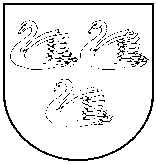 GULBENES  NOVADA  PAŠVALDĪBAS DOMEReģ. Nr. 90009116327Ābeļu iela 2, Gulbene, Gulbenes nov., LV-4401Tālrunis 64497710, mob.26595362, e-pasts: dome@gulbene.lv , www.gulbene.lvDomes sēdes PROTOKOLSAdministrācijas ēka, Ābeļu iela 2, Gulbene, atklāta sēde2024. gada 16. februārī                                     						Nr. 4Sēde sasaukta 2024.gada 13.februārī plkst. 09:45Sēdi atklāj 2024.gada 16.februārī plkst. 09:53 Sēdi vada - Gulbenes novada domes priekšsēdētājs Andis CaunītisProtokolē - Gulbenes novada Centrālās pārvaldes kancelejas pārzine Vita BaškereSēdē piedalās deputāti: Normunds Audzišs, Ainārs Brezinskis, Gunārs Ciglis, Aivars Circens, Daumants Dreiškens (attālināti, ir komandējumā Vācijā),  Lāsma Gabdulļina, Atis Jencītis, Ivars Kupčs, Intars Liepiņš, Mudīte Motivāne, Guna Pūcīte, Anatolijs Savickis,  Guna ŠvikaSēdē nepiedalās deputāti: Normunds Mazūrs – darba apstākļu dēļPašvaldības administrācijas darbinieki un interesenti klātienē: skatīt sarakstu pielikumāPašvaldības administrācijas darbinieki un interesenti attālināti: skatīt sarakstu pielikumāDomes  sēdei tika veikts videoieraksts, pieejams:https://drive.google.com/drive/u/0/folders/1bZYSoj_09zqgkUy99JQb_GXA-dqbt5u5 (Domes sēde 2024-02-16 10:00 GTM+2) faila lielums  1,1 GB un tiek publicēts pašvaldības tīmekļvietnē.DARBA KĀRTĪBA:0. Par darba kārtības apstiprināšanu.1. Par iekšējā normatīvā akta “Grozījumi Gulbenes novada pašvaldības domes 2022.gada 30.jūnija iekšējā normatīvajā aktā Nr.GND/IEK/2022/16 “Gulbenes novada pašvaldības amatpersonu un darbinieku atlīdzības nolikums”” izdošanu.2. Par Gulbenes novada pašvaldības budžetu 2024.gadam.3. Par Gulbenes novada pašvaldības domes priekšsēdētāja Anda Caunīša komandējumu uz Norvēģiju.0.Par darba kārtības apstiprināšanuZIŅO: Andis CaunītisLĒMUMA PROJEKTU SAGATAVOJA: Vita BaškereDEBATĒS PIEDALĀS: navGulbenes novada pašvaldības dome atklāti balsojot:ar 14 balsīm "Par" (Ainārs Brezinskis, Aivars Circens, Anatolijs Savickis, Andis Caunītis, Atis Jencītis, Daumants Dreiškens, Guna Pūcīte, Guna Švika, Gunārs Ciglis, Intars Liepiņš, Ivars Kupčs, Lāsma Gabdulļina, Mudīte Motivāne, Normunds Audzišs), "Pret" – nav, "Atturas" – nav, "Nepiedalās" – nav, NOLEMJ:APSTIPRINĀT 2024.gada 16.februāra domes sēdes darba kārtību.1.Par iekšējā normatīvā akta “Grozījumi Gulbenes novada pašvaldības domes 2022.gada 30.jūnija iekšējā normatīvajā aktā Nr.GND/IEK/2022/16 “Gulbenes novada pašvaldības amatpersonu un darbinieku atlīdzības nolikums”” izdošanuZIŅO: Andis CaunītisLĒMUMA PROJEKTU SAGATAVOJA: Sanita Mickeviča, Laima PriedeslaipaDEBATĒS PIEDALĀS: Sanita Mickeviča, Intars Liepiņš, Andis Caunītis, Guna Pūcīte, Ivars Kupčs, Aivars Circens, Ainārs Brezinskis, Normunds Audzišs, Ligita Gāgane, Antra Sprudzāne, Atis JencītisDeputāts Intars Liepiņš iesniedz divus priekšlikumus balsošanai:1. Izdarīt grozījumus iekšējā normatīvajā aktā “Grozījumi Gulbenes novada pašvaldības domes 2022.gada 30.jūnija iekšējā normatīvajā aktā Nr.GND/IEK/2022/16 “Gulbenes novada pašvaldības amatpersonu un darbinieku atlīdzības nolikums”” , izslēdzot 98.2. punktu Balsojums: ar 1 balsi "Par" (Intars Liepiņš), "Pret" – 5 (Anatolijs Savickis, Andis Caunītis, Guna Pūcīte, Guna Švika, Ivars Kupčs), "Atturas" – 7 (Aivars Circens, Atis Jencītis, Daumants Dreiškens, Gunārs Ciglis, Lāsma Gabdulļina, Mudīte Motivāne, Normunds Audzišs), "Nepiedalās" – 1 (Ainārs Brezinskis)Lēmums: Noraidīts2. Izdarīt grozījumus iekšējā normatīvajā aktā “Grozījumi Gulbenes novada pašvaldības domes 2022.gada 30.jūnija iekšējā normatīvajā aktā Nr.GND/IEK/2022/16 “Gulbenes novada pašvaldības amatpersonu un darbinieku atlīdzības nolikums”” izslēdzot 52.2 prim punktu Balsojums: ar 6 balsīm "Par" (Aivars Circens, Daumants Dreiškens, Intars Liepiņš, Lāsma Gabdulļina, Mudīte Motivāne, Normunds Audzišs), "Pret" – 6 (Anatolijs Savickis, Andis Caunītis, Atis Jencītis, Guna Pūcīte, Guna Švika, Ivars Kupčs), "Atturas" – 1 (Gunārs Ciglis), "Nepiedalās" – 1 (Ainārs Brezinskis)Lēmums: NoraidītsGulbenes novada pašvaldības dome atklāti balsojot:ar 7 balsīm "Par" (Anatolijs Savickis, Andis Caunītis, Atis Jencītis, Guna Pūcīte, Guna Švika, Ivars Kupčs, Lāsma Gabdulļina), "Pret" – 5 (Daumants Dreiškens, Gunārs Ciglis, Intars Liepiņš, Mudīte Motivāne, Normunds Audzišs), "Atturas" – 1 (Aivars Circens), "Nepiedalās" – 1 (Ainārs Brezinskis), NOLEMJ:Pieņemt iesniegto lēmuma projektu “Par iekšējā normatīvā akta “Grozījumi Gulbenes novada pašvaldības domes 2022.gada 30.jūnija iekšējā normatīvajā aktā Nr.GND/IEK/2022/16 “Gulbenes novada pašvaldības amatpersonu un darbinieku atlīdzības nolikums”” izdošanu”.Lēmums Nr.GND/2024/48 sēdes protokola pielikumā2.Par Gulbenes novada pašvaldības budžetu 2024.gadamZIŅO: Andis CaunītisLĒMUMA PROJEKTU SAGATAVOJA: Kristīne Medne, Gundega Upīte, Agnese ZagorskaDEBATĒS PIEDALĀS: Gundega Upīte, Andis Caunītis, Intars Liepiņš, Antra Sprudzāne, Ligita Gāgane, Ainārs Brezinskis, Aivars Circens, Normunds AudzišsUz domes sēdi iesniegtais lēmuma projekts: Par Gulbenes novada pašvaldības budžetu 2024.gadamPamatojoties uz Pašvaldību likuma 10.panta pirmās daļas 1.punktu, kas nosaka, ka tikai domes kompetencē ir izdot saistošos noteikumus, tostarp pašvaldības nolikumu, kā arī saistošos noteikumus par pašvaldības budžetu un 48.pantu, kas nosaka, ka saistošo noteikumu par pašvaldības budžetu izstrādi regulē likums “Par pašvaldību budžetiem”, ņemot vērā Apvienoto Attīstības un tautsaimniecības, Izglītības, kultūras un sporta jautājumu, Sociālo un veselības jautājumu un Finanšu komiteju sēdes ieteikumu, atklāti balsojot: ar ___ balsīm "Par" ___, "Pret" – , "Atturas" – ;  Gulbenes novada dome NOLEMJ:APSTIPRINĀT Gulbenes novada pašvaldības domes 2024.gada __.februāra saistošos noteikumus Nr._ “Par Gulbenes novada pašvaldības budžetu 2024.gadam”, saskaņā ar 1.pielikumu.Gulbenes novada pašvaldības domes 2024.gada ___.februāra saistošos noteikumus Nr.__ “Par Gulbenes novada pašvaldības budžetu 2024.gadam” publicēt pašvaldības mājaslapā internetā.Gulbenes novada pašvaldības domes 2024.gada ___.februāra saistošos noteikumus Nr.__ “Par Gulbenes novada pašvaldības budžetu 2024.gadam” triju dienu laikā nosūtīt Vides aizsardzības un reģionālās attīstības ministrijai zināšanai.Saistošie noteikumi stājas spēkā nākošajā dienā pēc to parakstīšanas un tie ir brīvi pieejami Gulbenes novada Centrālās pārvaldes ēkā Ābeļu ielā 2, Gulbenē, Gulbenes novadā.Gulbenes novada pašvaldības domes priekšsēdētājs					A.CaunītisPielikums ___.02.2024. Gulbenes novada pašvaldības domes lēmumam GND/2024/___
SAISTOŠIE NOTEIKUMIGulbenēPar Gulbenes novada pašvaldības budžetu 2024.gadamIzdoti saskaņā ar  Pašvaldību likuma  10.panta pirmās daļas	 1.punktu, 48.pantu un likuma „Par pašvaldību budžetiem” 16. un 17.pantiemSaistošie noteikumi nosaka Gulbenes novada pašvaldības 2024.gada pamatbudžeta un ziedojumu, dāvinājumu un aizņēmumu apmēru, kā arī budžeta izpildītāju pienākumus un atbildību.Apstiprināt Gulbenes novada pašvaldības pamatbudžetu 2024.gadam ieņēmumos 36 902 234 euro, izdevumos 45 419 338 euro, finansēšanu 8 517 104 euro saskaņā ar 1. un 2.pielikumu. Apstiprināt Gulbenes novada pašvaldības ziedojumu un dāvinājumu līdzekļu atlikumu uz gada sākumu 20 916 euro apmērā, izdevumos 20 916 euro apmērā saskaņā ar 3.pielikumu.Apstiprināt Gulbenes novada pašvaldības autoceļu un ielu uzturēšanai piešķirto  mērķdotācijas sadalījumu Gulbenes novada pilsētas un pagastu pārvaldēm un rezerves fondam 2024.gadam saskaņā ar 4.pielikumu.Apstiprināt Gulbenes novada pašvaldības saistību apmēru 2024.gadā un turpmākajos gados saskaņā ar 5. un 6.pielikumu.Gulbenes novada pašvaldība 2024.gadā nodrošina pašvaldību aizņēmumu pamatsummas atmaksu un kredītu procentu samaksu, saskaņā ar noslēgtajiem aizņēmuma līgumiem un budžetā šim mērķim plānotajiem līdzekļiem.Budžeta izpildītāji (pašvaldības iestāžu, struktūrvienību un projektu vadītāji) ir atbildīgi par to, lai piešķirto līdzekļu ietvaros nodrošinātu efektīvu un racionālu pašvaldības budžeta līdzekļu izlietojumu, un, lai izdevumi pēc naudas plūsmas nepārsniedz attiecīgajam mērķim tāmē plānotos pašvaldības budžeta izdevumus atbilstoši ekonomiskajām un funkcionālajām kategorijām.Saistošie noteikumi par pašvaldības budžeta apstiprināšanu stājas spēkā nākamajā dienā pēc to izsludināšanas oficiālajā izdevumā ‘’Latvijas Vēstnesis’’.Gulbenes novada pašvaldības domes priekšsēdētājs					A.Caunītis6.pielikums pie 2024.gada ___.februāra Gulbenes novada pašvaldības saistošajiem noteikumiem Nr.___ “Par Gulbenes novada pašvaldības budžetu 2024.gadam”
Projektu finansējums, piesaistot aizņēmumuGulbenes novada pašvaldības domes priekšsēdētājs					A.CaunītisGulbenes novada pašvaldības dome atklāti balsojot:ar 7 balsīm "Par" (Ainārs Brezinskis, Anatolijs Savickis, Andis Caunītis, Atis Jencītis, Guna Pūcīte, Guna Švika, Ivars Kupčs), "Pret" – 7 (Aivars Circens, Daumants Dreiškens, Gunārs Ciglis, Intars Liepiņš, Lāsma Gabdulļina, Mudīte Motivāne, Normunds Audzišs), "Atturas" – nav, "Nepiedalās" – nav, NOLEMJ:Lēmuma projekts noraidīts.3.Par Gulbenes novada pašvaldības domes priekšsēdētāja Anda Caunīša komandējumu uz NorvēģijuZIŅO: Guna ŠvikaLĒMUMA PROJEKTU SAGATAVOJA: Gunita Liepniece-KrūmiņaDEBATĒS PIEDALĀS: Intars LiepiņšGulbenes novada pašvaldības dome atklāti balsojot:ar 9 balsīm "Par" (Ainārs Brezinskis, Anatolijs Savickis, Atis Jencītis, Daumants Dreiškens, Guna Pūcīte, Guna Švika, Intars Liepiņš, Ivars Kupčs, Lāsma Gabdulļina), "Pret" – 4 (Aivars Circens, Gunārs Ciglis, Mudīte Motivāne, Normunds Audzišs), "Atturas" – nav, "Nepiedalās" – 1 (Andis Caunītis), NOLEMJ:Pieņemt iesniegto lēmuma projektu “Par Gulbenes novada pašvaldības domes priekšsēdētāja Anda Caunīša komandējumu uz Norvēģiju”.Lēmums Nr.GND/2024/49 sēdes protokola pielikumāSēde slēgta plkst. 11:16Sēdi vadīja  									Andis CaunītisProtokols parakstīts 2024.gada __.______________Sēdes protokolētāja		 						Vita Baškere				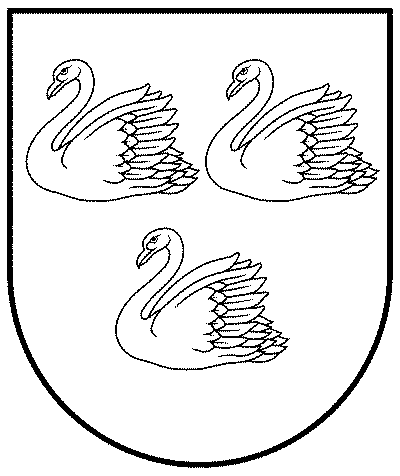 GULBENES NOVADA PAŠVALDĪBAReģ.Nr.90009116327Ābeļu iela 2, Gulbene, Gulbenes nov., LV-4401Tālrunis 64497710, mob.26595362, e-pasts; dome@gulbene.lv, www.gulbene.lv2024.gada __._______________    Saistošie noteikumi Nr.___                     Nr. GND/2023/___(protokols Nr., .p.)                     (protokols Nr.___; ___.p.)1.pielikums
pie 2024.gada ___.februāra Gulbenes novada pašvaldības saistošajiem noteikumiem Nr.___
 “Par Gulbenes novada pašvaldības budžetu 2024.gadam”1.pielikums
pie 2024.gada ___.februāra Gulbenes novada pašvaldības saistošajiem noteikumiem Nr.___
 “Par Gulbenes novada pašvaldības budžetu 2024.gadam”1.pielikums
pie 2024.gada ___.februāra Gulbenes novada pašvaldības saistošajiem noteikumiem Nr.___
 “Par Gulbenes novada pašvaldības budžetu 2024.gadam”1.pielikums
pie 2024.gada ___.februāra Gulbenes novada pašvaldības saistošajiem noteikumiem Nr.___
 “Par Gulbenes novada pašvaldības budžetu 2024.gadam”1.pielikums
pie 2024.gada ___.februāra Gulbenes novada pašvaldības saistošajiem noteikumiem Nr.___
 “Par Gulbenes novada pašvaldības budžetu 2024.gadam”PAMATBUDŽETS
PROGRAMMAS (iestādes/pasākuma)
IEŅĒMUMU UN IZDEVUMU TĀME 2024. gadamPAMATBUDŽETS
PROGRAMMAS (iestādes/pasākuma)
IEŅĒMUMU UN IZDEVUMU TĀME 2024. gadamPAMATBUDŽETS
PROGRAMMAS (iestādes/pasākuma)
IEŅĒMUMU UN IZDEVUMU TĀME 2024. gadamPAMATBUDŽETS
PROGRAMMAS (iestādes/pasākuma)
IEŅĒMUMU UN IZDEVUMU TĀME 2024. gadamPAMATBUDŽETS
PROGRAMMAS (iestādes/pasākuma)
IEŅĒMUMU UN IZDEVUMU TĀME 2024. gadamRādītāju nosaukumiBudžeta kategoriju kodiBudžeta kategoriju kodiApstiprināts 2024. gadamApstiprināts 2024. gadamRādītāju nosaukumiBudžeta kategoriju kodiBudžeta kategoriju kodiEUREURI IEŅĒMUMI - kopā36 902 23436 902 234IENĀKUMA NODOKĻI1.0.0.0.1.0.0.0.13 783 02413 783 024ĪPAŠUMA NODOKĻI4.0.0.0.4.0.0.0.1 341 3001 341 300NODOKĻI PAR PAKALPOJUMIEM UN PRECĒM5.0.0.0.5.0.0.0.130 500130 500IEŅĒMUMI NO UZŅĒMĒJDARBĪBAS UN ĪPAŠUMA8.0.0.0.8.0.0.0.7 0007 000VALSTS (PAŠVALDĪBU) NODEVAS UN KANCELEJAS NODEVAS9.0.0.0.9.0.0.0.25 42025 420NAUDAS SODI UN SANKCIJAS10.0.0.0.10.0.0.0.5 5505 550PĀRĒJIE NENODOKĻU IEŅĒMUMI12.0.0.0.12.0.0.0.86 97986 979Ieņēmumi no valsts (pašvaldību) īpašuma iznomāšanas, pārdošanas un no nodokļu pamatparāda kapitalizācijas13.0.0.0.13.0.0.0.1 320 0001 320 000Valsts budžeta transferti18.0.0.0.18.0.0.0.16 574 78616 574 786PAŠVALDĪBU BUDŽETU TRANSFERTI19.0.0.0.19.0.0.0.353 000353 000Budžeta iestāžu ieņēmumi21.0.0.0.21.0.0.0.3 274 6753 274 675II IZDEVUMI - kopā45 419 33845 419 338Izdevumi atbilstoši funkcionālajām kategorijāmIzdevumi atbilstoši funkcionālajām kategorijāmIzdevumi atbilstoši funkcionālajām kategorijāmIzdevumi atbilstoši funkcionālajām kategorijāmIzdevumi atbilstoši funkcionālajām kategorijāmVispārējie valdības dienesti01.00001.0003 638 9923 638 992Sabiedriskā kārtība un drošība03.00003.000306 925306 925Ekonomiskā darbība04.00004.0003 649 8383 649 838Vides aizsardzība05.00005.000118 708118 708Teritoriju un mājokļu apsaimniekošana06.00006.0007 621 5287 621 528Veselība07.00007.00061 99061 990Atpūta, kultūra un reliģija08.00008.0003 857 8083 857 808Izglītība09.00009.00020 020 92420 020 924Sociālā aizsardzība10.00010.0006 142 6256 142 625Izdevumi atbilstoši ekonomiskajām kategorijāmIzdevumi atbilstoši ekonomiskajām kategorijāmIzdevumi atbilstoši ekonomiskajām kategorijāmIzdevumi atbilstoši ekonomiskajām kategorijāmIzdevumi atbilstoši ekonomiskajām kategorijāmAtlīdzība1000100022 242 87222 242 872Preces un pakalpojumi200020009 819 5739 819 573Subsīdijas un dotācijas30003000177 637177 637Procentu izdevumi400040001 158 5591 158 559Pamatkapitāla veidošana500050009 449 9509 449 950Sociāla rakstura maksājumi un kompensācijas600060001 928 4911 928 491Tansferti, uzturēšanas izdevumu transferti, pašu resursu maksājumi, starptautiskā sadarbība70007000628 256628 256Kapitālo izdevumu transferti9000900014 00014 000III Ieņēmumu pārsniegums (+) 
deficīts (-) (I-II)-8 517 104-8 517 104IV FINANSĒŠANA - kopā8 517 1048 517 104Naudas līdzekļi un noguldījumiF20010000F200100003 562 6593 562 659AizņēmumiF40020000F400200004 954 4454 954 445Gulbenes novada pašvaldības domes priekšsēdētājs                                            A.CaunītisGulbenes novada pašvaldības domes priekšsēdētājs                                            A.CaunītisGulbenes novada pašvaldības domes priekšsēdētājs                                            A.CaunītisGulbenes novada pašvaldības domes priekšsēdētājs                                            A.CaunītisGulbenes novada pašvaldības domes priekšsēdētājs                                            A.Caunītis2.pielikumspie 2024.gada ___.februāra Gulbenes novada pašvaldības saistošajiem noteikumiem Nr.___ “Par Gulbenes novada pašvaldības budžetu 2024.gadam”2.pielikumspie 2024.gada ___.februāra Gulbenes novada pašvaldības saistošajiem noteikumiem Nr.___ “Par Gulbenes novada pašvaldības budžetu 2024.gadam”2.pielikumspie 2024.gada ___.februāra Gulbenes novada pašvaldības saistošajiem noteikumiem Nr.___ “Par Gulbenes novada pašvaldības budžetu 2024.gadam”2.pielikumspie 2024.gada ___.februāra Gulbenes novada pašvaldības saistošajiem noteikumiem Nr.___ “Par Gulbenes novada pašvaldības budžetu 2024.gadam”2.pielikumspie 2024.gada ___.februāra Gulbenes novada pašvaldības saistošajiem noteikumiem Nr.___ “Par Gulbenes novada pašvaldības budžetu 2024.gadam”2.pielikumspie 2024.gada ___.februāra Gulbenes novada pašvaldības saistošajiem noteikumiem Nr.___ “Par Gulbenes novada pašvaldības budžetu 2024.gadam”2.pielikumspie 2024.gada ___.februāra Gulbenes novada pašvaldības saistošajiem noteikumiem Nr.___ “Par Gulbenes novada pašvaldības budžetu 2024.gadam”PAMATBUDŽETSPROGRAMMAS (iestādes/pasākuma)IEŅĒMUMU UN IZDEVUMU TĀME 2024. gadamPAMATBUDŽETSPROGRAMMAS (iestādes/pasākuma)IEŅĒMUMU UN IZDEVUMU TĀME 2024. gadamPAMATBUDŽETSPROGRAMMAS (iestādes/pasākuma)IEŅĒMUMU UN IZDEVUMU TĀME 2024. gadamPAMATBUDŽETSPROGRAMMAS (iestādes/pasākuma)IEŅĒMUMU UN IZDEVUMU TĀME 2024. gadamPAMATBUDŽETSPROGRAMMAS (iestādes/pasākuma)IEŅĒMUMU UN IZDEVUMU TĀME 2024. gadamPAMATBUDŽETSPROGRAMMAS (iestādes/pasākuma)IEŅĒMUMU UN IZDEVUMU TĀME 2024. gadamPAMATBUDŽETSPROGRAMMAS (iestādes/pasākuma)IEŅĒMUMU UN IZDEVUMU TĀME 2024. gadamRādītāju nosaukumiRādītāju nosaukumiRādītāju nosaukumiBudžeta kategoriju kodiBudžeta kategoriju kodiApstiprināts 2024. gadamApstiprināts 2024. gadamEUREUR011101 Gulbenes novada pašvaldība011101 Gulbenes novada pašvaldība011101 Gulbenes novada pašvaldība0,000,00  I IEŅĒMUMI - kopā  I IEŅĒMUMI - kopā  I IEŅĒMUMI - kopā1 225 426,001 225 426,00    VALSTS (PAŠVALDĪBU) NODEVAS UN KANCELEJAS NODEVAS    VALSTS (PAŠVALDĪBU) NODEVAS UN KANCELEJAS NODEVAS    VALSTS (PAŠVALDĪBU) NODEVAS UN KANCELEJAS NODEVAS9.0.0.0.9.0.0.0.3 880,003 880,00    NAUDAS SODI UN SANKCIJAS    NAUDAS SODI UN SANKCIJAS    NAUDAS SODI UN SANKCIJAS10.0.0.0.10.0.0.0.900,00900,00    PĀRĒJIE NENODOKĻU IEŅĒMUMI    PĀRĒJIE NENODOKĻU IEŅĒMUMI    PĀRĒJIE NENODOKĻU IEŅĒMUMI12.0.0.0.12.0.0.0.44 450,0044 450,00    PAŠVALDĪBU BUDŽETU TRANSFERTI    PAŠVALDĪBU BUDŽETU TRANSFERTI    PAŠVALDĪBU BUDŽETU TRANSFERTI19.0.0.0.19.0.0.0.1 112 946,001 112 946,00    Budžeta iestāžu ieņēmumi    Budžeta iestāžu ieņēmumi    Budžeta iestāžu ieņēmumi21.0.0.0.21.0.0.0.63 250,0063 250,00  II IZDEVUMI - kopā  II IZDEVUMI - kopā  II IZDEVUMI - kopā1 225 426,001 225 426,00    Atlīdzība    Atlīdzība    Atlīdzība10001000985 667,00985 667,00    Preces un pakalpojumi    Preces un pakalpojumi    Preces un pakalpojumi20002000204 759,00204 759,00    Subsīdijas un dotācijas    Subsīdijas un dotācijas    Subsīdijas un dotācijas3000300035 000,0035 000,000111011 Deputāti0111011 Deputāti0111011 Deputāti0,000,00  I IEŅĒMUMI - kopā  I IEŅĒMUMI - kopā  I IEŅĒMUMI - kopā85 817,0085 817,00    PAŠVALDĪBU BUDŽETU TRANSFERTI    PAŠVALDĪBU BUDŽETU TRANSFERTI    PAŠVALDĪBU BUDŽETU TRANSFERTI19.0.0.0.19.0.0.0.85 817,0085 817,00  II IZDEVUMI - kopā  II IZDEVUMI - kopā  II IZDEVUMI - kopā85 817,0085 817,00    Atlīdzība    Atlīdzība    Atlīdzība1000100085 772,0085 772,00    Preces un pakalpojumi    Preces un pakalpojumi    Preces un pakalpojumi2000200045,0045,000111012 Komisijas0111012 Komisijas0111012 Komisijas0,000,00  I IEŅĒMUMI - kopā  I IEŅĒMUMI - kopā  I IEŅĒMUMI - kopā47 961,0047 961,00    PAŠVALDĪBU BUDŽETU TRANSFERTI    PAŠVALDĪBU BUDŽETU TRANSFERTI    PAŠVALDĪBU BUDŽETU TRANSFERTI19.0.0.0.19.0.0.0.47 961,0047 961,00  II IZDEVUMI - kopā  II IZDEVUMI - kopā  II IZDEVUMI - kopā47 961,0047 961,00    Atlīdzība    Atlīdzība    Atlīdzība1000100047 961,0047 961,00011102 Beļavas pagasta pārvalde011102 Beļavas pagasta pārvalde011102 Beļavas pagasta pārvalde0,000,00  I IEŅĒMUMI - kopā  I IEŅĒMUMI - kopā  I IEŅĒMUMI - kopā79 640,0079 640,00    PAŠVALDĪBU BUDŽETU TRANSFERTI    PAŠVALDĪBU BUDŽETU TRANSFERTI    PAŠVALDĪBU BUDŽETU TRANSFERTI19.0.0.0.19.0.0.0.79 640,0079 640,00  II IZDEVUMI - kopā  II IZDEVUMI - kopā  II IZDEVUMI - kopā79 640,0079 640,00    Atlīdzība    Atlīdzība    Atlīdzība1000100066 535,0066 535,00    Preces un pakalpojumi    Preces un pakalpojumi    Preces un pakalpojumi2000200013 105,0013 105,00    Pamatkapitāla veidošana    Pamatkapitāla veidošana    Pamatkapitāla veidošana500050000,000,00011103 Daukstu pagasta pārvalde011103 Daukstu pagasta pārvalde011103 Daukstu pagasta pārvalde0,000,00  I IEŅĒMUMI - kopā  I IEŅĒMUMI - kopā  I IEŅĒMUMI - kopā68 570,0068 570,00    PAŠVALDĪBU BUDŽETU TRANSFERTI    PAŠVALDĪBU BUDŽETU TRANSFERTI    PAŠVALDĪBU BUDŽETU TRANSFERTI19.0.0.0.19.0.0.0.68 336,0068 336,00    Budžeta iestāžu ieņēmumi    Budžeta iestāžu ieņēmumi    Budžeta iestāžu ieņēmumi21.0.0.0.21.0.0.0.234,00234,00  II IZDEVUMI - kopā  II IZDEVUMI - kopā  II IZDEVUMI - kopā68 570,0068 570,00    Atlīdzība    Atlīdzība    Atlīdzība1000100054 068,0054 068,00    Preces un pakalpojumi    Preces un pakalpojumi    Preces un pakalpojumi2000200014 502,0014 502,00011104 Druvienas pagasta pārvalde011104 Druvienas pagasta pārvalde011104 Druvienas pagasta pārvalde0,000,00  I IEŅĒMUMI - kopā  I IEŅĒMUMI - kopā  I IEŅĒMUMI - kopā47 881,0047 881,00    PAŠVALDĪBU BUDŽETU TRANSFERTI    PAŠVALDĪBU BUDŽETU TRANSFERTI    PAŠVALDĪBU BUDŽETU TRANSFERTI19.0.0.0.19.0.0.0.47 881,0047 881,00  II IZDEVUMI - kopā  II IZDEVUMI - kopā  II IZDEVUMI - kopā47 881,0047 881,00    Atlīdzība    Atlīdzība    Atlīdzība1000100041 586,0041 586,00    Preces un pakalpojumi    Preces un pakalpojumi    Preces un pakalpojumi200020006 295,006 295,00    Pamatkapitāla veidošana    Pamatkapitāla veidošana    Pamatkapitāla veidošana500050000,000,00011105 Galgauskas pagasta pārvalde011105 Galgauskas pagasta pārvalde011105 Galgauskas pagasta pārvalde0,000,00  I IEŅĒMUMI - kopā  I IEŅĒMUMI - kopā  I IEŅĒMUMI - kopā55 386,0055 386,00    PAŠVALDĪBU BUDŽETU TRANSFERTI    PAŠVALDĪBU BUDŽETU TRANSFERTI    PAŠVALDĪBU BUDŽETU TRANSFERTI19.0.0.0.19.0.0.0.55 276,0055 276,00    Budžeta iestāžu ieņēmumi    Budžeta iestāžu ieņēmumi    Budžeta iestāžu ieņēmumi21.0.0.0.21.0.0.0.110,00110,00  II IZDEVUMI - kopā  II IZDEVUMI - kopā  II IZDEVUMI - kopā55 386,0055 386,00    Atlīdzība    Atlīdzība    Atlīdzība1000100042 758,0042 758,00    Preces un pakalpojumi    Preces un pakalpojumi    Preces un pakalpojumi2000200012 628,0012 628,00011106 Jaungulbenes pagasta pārvalde011106 Jaungulbenes pagasta pārvalde011106 Jaungulbenes pagasta pārvalde0,000,00  I IEŅĒMUMI - kopā  I IEŅĒMUMI - kopā  I IEŅĒMUMI - kopā72 196,0072 196,00    PAŠVALDĪBU BUDŽETU TRANSFERTI    PAŠVALDĪBU BUDŽETU TRANSFERTI    PAŠVALDĪBU BUDŽETU TRANSFERTI19.0.0.0.19.0.0.0.72 196,0072 196,00  II IZDEVUMI - kopā  II IZDEVUMI - kopā  II IZDEVUMI - kopā72 196,0072 196,00    Atlīdzība    Atlīdzība    Atlīdzība1000100061 698,0061 698,00    Preces un pakalpojumi    Preces un pakalpojumi    Preces un pakalpojumi2000200010 498,0010 498,00    Pamatkapitāla veidošana    Pamatkapitāla veidošana    Pamatkapitāla veidošana500050000,000,00011107 Lejasciema pagasta pārvalde011107 Lejasciema pagasta pārvalde011107 Lejasciema pagasta pārvalde0,000,00  I IEŅĒMUMI - kopā  I IEŅĒMUMI - kopā  I IEŅĒMUMI - kopā72 004,0072 004,00    PAŠVALDĪBU BUDŽETU TRANSFERTI    PAŠVALDĪBU BUDŽETU TRANSFERTI    PAŠVALDĪBU BUDŽETU TRANSFERTI19.0.0.0.19.0.0.0.72 004,0072 004,00  II IZDEVUMI - kopā  II IZDEVUMI - kopā  II IZDEVUMI - kopā72 004,0072 004,00    Atlīdzība    Atlīdzība    Atlīdzība1000100063 027,0063 027,00    Preces un pakalpojumi    Preces un pakalpojumi    Preces un pakalpojumi200020008 977,008 977,00    Pamatkapitāla veidošana    Pamatkapitāla veidošana    Pamatkapitāla veidošana500050000,000,00011108 Litenes pagasta pārvalde011108 Litenes pagasta pārvalde011108 Litenes pagasta pārvalde0,000,00  I IEŅĒMUMI - kopā  I IEŅĒMUMI - kopā  I IEŅĒMUMI - kopā71 916,0071 916,00    PAŠVALDĪBU BUDŽETU TRANSFERTI    PAŠVALDĪBU BUDŽETU TRANSFERTI    PAŠVALDĪBU BUDŽETU TRANSFERTI19.0.0.0.19.0.0.0.71 866,0071 866,00    Budžeta iestāžu ieņēmumi    Budžeta iestāžu ieņēmumi    Budžeta iestāžu ieņēmumi21.0.0.0.21.0.0.0.50,0050,00  II IZDEVUMI - kopā  II IZDEVUMI - kopā  II IZDEVUMI - kopā71 916,0071 916,00    Atlīdzība    Atlīdzība    Atlīdzība1000100061 461,0061 461,00    Preces un pakalpojumi    Preces un pakalpojumi    Preces un pakalpojumi200020009 070,009 070,00    Pamatkapitāla veidošana    Pamatkapitāla veidošana    Pamatkapitāla veidošana500050001 385,001 385,00011109 Lizuma pagasta pārvalde011109 Lizuma pagasta pārvalde011109 Lizuma pagasta pārvalde0,000,00  I IEŅĒMUMI - kopā  I IEŅĒMUMI - kopā  I IEŅĒMUMI - kopā84 509,0084 509,00    PAŠVALDĪBU BUDŽETU TRANSFERTI    PAŠVALDĪBU BUDŽETU TRANSFERTI    PAŠVALDĪBU BUDŽETU TRANSFERTI19.0.0.0.19.0.0.0.84 509,0084 509,00  II IZDEVUMI - kopā  II IZDEVUMI - kopā  II IZDEVUMI - kopā84 509,0084 509,00    Atlīdzība    Atlīdzība    Atlīdzība1000100072 943,0072 943,00    Preces un pakalpojumi    Preces un pakalpojumi    Preces un pakalpojumi2000200011 566,0011 566,00    Pamatkapitāla veidošana    Pamatkapitāla veidošana    Pamatkapitāla veidošana500050000,000,00011110 Līgo pagasta pārvalde011110 Līgo pagasta pārvalde011110 Līgo pagasta pārvalde0,000,00  I IEŅĒMUMI - kopā  I IEŅĒMUMI - kopā  I IEŅĒMUMI - kopā24 500,0024 500,00    PAŠVALDĪBU BUDŽETU TRANSFERTI    PAŠVALDĪBU BUDŽETU TRANSFERTI    PAŠVALDĪBU BUDŽETU TRANSFERTI19.0.0.0.19.0.0.0.24 364,0024 364,00    Budžeta iestāžu ieņēmumi    Budžeta iestāžu ieņēmumi    Budžeta iestāžu ieņēmumi21.0.0.0.21.0.0.0.136,00136,00  II IZDEVUMI - kopā  II IZDEVUMI - kopā  II IZDEVUMI - kopā24 500,0024 500,00    Atlīdzība    Atlīdzība    Atlīdzība1000100019 110,0019 110,00    Preces un pakalpojumi    Preces un pakalpojumi    Preces un pakalpojumi200020005 390,005 390,00    Pamatkapitāla veidošana    Pamatkapitāla veidošana    Pamatkapitāla veidošana500050000,000,00011111 Rankas pagasta pārvalde011111 Rankas pagasta pārvalde011111 Rankas pagasta pārvalde0,000,00  I IEŅĒMUMI - kopā  I IEŅĒMUMI - kopā  I IEŅĒMUMI - kopā82 182,0082 182,00    PAŠVALDĪBU BUDŽETU TRANSFERTI    PAŠVALDĪBU BUDŽETU TRANSFERTI    PAŠVALDĪBU BUDŽETU TRANSFERTI19.0.0.0.19.0.0.0.82 182,0082 182,00  II IZDEVUMI - kopā  II IZDEVUMI - kopā  II IZDEVUMI - kopā82 182,0082 182,00    Atlīdzība    Atlīdzība    Atlīdzība1000100059 106,0059 106,00    Preces un pakalpojumi    Preces un pakalpojumi    Preces un pakalpojumi2000200023 076,0023 076,00011112 Stāmerienas pagasta pārvalde011112 Stāmerienas pagasta pārvalde011112 Stāmerienas pagasta pārvalde0,000,00  I IEŅĒMUMI - kopā  I IEŅĒMUMI - kopā  I IEŅĒMUMI - kopā71 553,0071 553,00    PAŠVALDĪBU BUDŽETU TRANSFERTI    PAŠVALDĪBU BUDŽETU TRANSFERTI    PAŠVALDĪBU BUDŽETU TRANSFERTI19.0.0.0.19.0.0.0.71 503,0071 503,00    Budžeta iestāžu ieņēmumi    Budžeta iestāžu ieņēmumi    Budžeta iestāžu ieņēmumi21.0.0.0.21.0.0.0.50,0050,00  II IZDEVUMI - kopā  II IZDEVUMI - kopā  II IZDEVUMI - kopā71 553,0071 553,00    Atlīdzība    Atlīdzība    Atlīdzība1000100045 638,0045 638,00    Preces un pakalpojumi    Preces un pakalpojumi    Preces un pakalpojumi2000200025 915,0025 915,00011113 Stradu pagasta pārvalde011113 Stradu pagasta pārvalde011113 Stradu pagasta pārvalde0,000,00  I IEŅĒMUMI - kopā  I IEŅĒMUMI - kopā  I IEŅĒMUMI - kopā75 897,0075 897,00    PAŠVALDĪBU BUDŽETU TRANSFERTI    PAŠVALDĪBU BUDŽETU TRANSFERTI    PAŠVALDĪBU BUDŽETU TRANSFERTI19.0.0.0.19.0.0.0.75 897,0075 897,00  II IZDEVUMI - kopā  II IZDEVUMI - kopā  II IZDEVUMI - kopā75 897,0075 897,00    Atlīdzība    Atlīdzība    Atlīdzība1000100064 521,0064 521,00    Preces un pakalpojumi    Preces un pakalpojumi    Preces un pakalpojumi2000200011 376,0011 376,00    Pamatkapitāla veidošana    Pamatkapitāla veidošana    Pamatkapitāla veidošana500050000,000,00011114 Tirzas pagasta pārvalde011114 Tirzas pagasta pārvalde011114 Tirzas pagasta pārvalde0,000,00  I IEŅĒMUMI - kopā  I IEŅĒMUMI - kopā  I IEŅĒMUMI - kopā71 323,0071 323,00    PAŠVALDĪBU BUDŽETU TRANSFERTI    PAŠVALDĪBU BUDŽETU TRANSFERTI    PAŠVALDĪBU BUDŽETU TRANSFERTI19.0.0.0.19.0.0.0.71 323,0071 323,00  II IZDEVUMI - kopā  II IZDEVUMI - kopā  II IZDEVUMI - kopā71 323,0071 323,00    Atlīdzība    Atlīdzība    Atlīdzība1000100051 135,0051 135,00    Preces un pakalpojumi    Preces un pakalpojumi    Preces un pakalpojumi2000200020 188,0020 188,00011115 Gulbenes pilsētas pārvalde011115 Gulbenes pilsētas pārvalde011115 Gulbenes pilsētas pārvalde0,000,00  I IEŅĒMUMI - kopā  I IEŅĒMUMI - kopā  I IEŅĒMUMI - kopā86 611,0086 611,00    PAŠVALDĪBU BUDŽETU TRANSFERTI    PAŠVALDĪBU BUDŽETU TRANSFERTI    PAŠVALDĪBU BUDŽETU TRANSFERTI19.0.0.0.19.0.0.0.86 611,0086 611,00  II IZDEVUMI - kopā  II IZDEVUMI - kopā  II IZDEVUMI - kopā86 611,0086 611,00    Atlīdzība    Atlīdzība    Atlīdzība1000100074 406,0074 406,00    Preces un pakalpojumi    Preces un pakalpojumi    Preces un pakalpojumi2000200012 205,0012 205,00    Pamatkapitāla veidošana    Pamatkapitāla veidošana    Pamatkapitāla veidošana500050000,000,00011118 Vēlēšanu komisija011118 Vēlēšanu komisija011118 Vēlēšanu komisija0,000,00  I IEŅĒMUMI - kopā  I IEŅĒMUMI - kopā  I IEŅĒMUMI - kopā51 000,0051 000,00    Valsts budžeta transferti    Valsts budžeta transferti    Valsts budžeta transferti18.0.0.0.18.0.0.0.50 000,0050 000,00    PAŠVALDĪBU BUDŽETU TRANSFERTI    PAŠVALDĪBU BUDŽETU TRANSFERTI    PAŠVALDĪBU BUDŽETU TRANSFERTI19.0.0.0.19.0.0.0.1 000,001 000,00  II IZDEVUMI - kopā  II IZDEVUMI - kopā  II IZDEVUMI - kopā51 000,0051 000,00    Atlīdzība    Atlīdzība    Atlīdzība1000100050 000,0050 000,00    Preces un pakalpojumi    Preces un pakalpojumi    Preces un pakalpojumi200020001 000,001 000,0001112 Gulbenes novada dzimtsarakstu nodaļa01112 Gulbenes novada dzimtsarakstu nodaļa01112 Gulbenes novada dzimtsarakstu nodaļa0,000,00  I IEŅĒMUMI - kopā  I IEŅĒMUMI - kopā  I IEŅĒMUMI - kopā83 409,0083 409,00    VALSTS (PAŠVALDĪBU) NODEVAS UN KANCELEJAS NODEVAS    VALSTS (PAŠVALDĪBU) NODEVAS UN KANCELEJAS NODEVAS    VALSTS (PAŠVALDĪBU) NODEVAS UN KANCELEJAS NODEVAS9.0.0.0.9.0.0.0.2 250,002 250,00    PAŠVALDĪBU BUDŽETU TRANSFERTI    PAŠVALDĪBU BUDŽETU TRANSFERTI    PAŠVALDĪBU BUDŽETU TRANSFERTI19.0.0.0.19.0.0.0.77 744,0077 744,00    Budžeta iestāžu ieņēmumi    Budžeta iestāžu ieņēmumi    Budžeta iestāžu ieņēmumi21.0.0.0.21.0.0.0.3 415,003 415,00  II IZDEVUMI - kopā  II IZDEVUMI - kopā  II IZDEVUMI - kopā83 409,0083 409,00    Atlīdzība    Atlīdzība    Atlīdzība1000100055 516,0055 516,00    Preces un pakalpojumi    Preces un pakalpojumi    Preces un pakalpojumi2000200025 693,0025 693,00    Pamatkapitāla veidošana    Pamatkapitāla veidošana    Pamatkapitāla veidošana500050002 200,002 200,0001721 Aizņēmumi (pamatsummas, procenti)01721 Aizņēmumi (pamatsummas, procenti)01721 Aizņēmumi (pamatsummas, procenti)0,000,00  I IEŅĒMUMI - kopā  I IEŅĒMUMI - kopā  I IEŅĒMUMI - kopā1 870 127,001 870 127,00    PAŠVALDĪBU BUDŽETU TRANSFERTI    PAŠVALDĪBU BUDŽETU TRANSFERTI    PAŠVALDĪBU BUDŽETU TRANSFERTI19.0.0.0.19.0.0.0.1 870 127,001 870 127,00  II IZDEVUMI - kopā  II IZDEVUMI - kopā  II IZDEVUMI - kopā1 161 151,001 161 151,00    Preces un pakalpojumi    Preces un pakalpojumi    Preces un pakalpojumi200020002 592,002 592,00    Procentu izdevumi    Procentu izdevumi    Procentu izdevumi400040001 158 559,001 158 559,00  IV FINANSĒŠANA - kopā  IV FINANSĒŠANA - kopā  IV FINANSĒŠANA - kopā-708 976,00-708 976,00    Aizņēmumi    Aizņēmumi    AizņēmumiF40020000F40020000-708 976,00-708 976,0001830 Transferti no pašvaldības iestādes pārvaldēm01830 Transferti no pašvaldības iestādes pārvaldēm01830 Transferti no pašvaldības iestādes pārvaldēm0,000,00  I IEŅĒMUMI - kopā  I IEŅĒMUMI - kopā  I IEŅĒMUMI - kopā22 260 166,0022 260 166,00    IENĀKUMA NODOKĻI    IENĀKUMA NODOKĻI    IENĀKUMA NODOKĻI1.0.0.0.1.0.0.0.13 783 024,0013 783 024,00    ĪPAŠUMA NODOKĻI    ĪPAŠUMA NODOKĻI    ĪPAŠUMA NODOKĻI4.0.0.0.4.0.0.0.1 341 300,001 341 300,00    NODOKĻI PAR PAKALPOJUMIEM UN PRECĒM    NODOKĻI PAR PAKALPOJUMIEM UN PRECĒM    NODOKĻI PAR PAKALPOJUMIEM UN PRECĒM5.0.0.0.5.0.0.0.14 500,0014 500,00    IEŅĒMUMI NO UZŅĒMĒJDARBĪBAS UN ĪPAŠUMA    IEŅĒMUMI NO UZŅĒMĒJDARBĪBAS UN ĪPAŠUMA    IEŅĒMUMI NO UZŅĒMĒJDARBĪBAS UN ĪPAŠUMA8.0.0.0.8.0.0.0.7 000,007 000,00    VALSTS (PAŠVALDĪBU) NODEVAS UN KANCELEJAS NODEVAS    VALSTS (PAŠVALDĪBU) NODEVAS UN KANCELEJAS NODEVAS    VALSTS (PAŠVALDĪBU) NODEVAS UN KANCELEJAS NODEVAS9.0.0.0.9.0.0.0.2 500,002 500,00    NAUDAS SODI UN SANKCIJAS    NAUDAS SODI UN SANKCIJAS    NAUDAS SODI UN SANKCIJAS10.0.0.0.10.0.0.0.2 500,002 500,00    PĀRĒJIE NENODOKĻU IEŅĒMUMI    PĀRĒJIE NENODOKĻU IEŅĒMUMI    PĀRĒJIE NENODOKĻU IEŅĒMUMI12.0.0.0.12.0.0.0.10 000,0010 000,00    Ieņēmumi no valsts (pašvaldību) īpašuma iznomāšanas, pārdošanas un no nodokļu pamatparāda kapitalizācijas    Ieņēmumi no valsts (pašvaldību) īpašuma iznomāšanas, pārdošanas un no nodokļu pamatparāda kapitalizācijas    Ieņēmumi no valsts (pašvaldību) īpašuma iznomāšanas, pārdošanas un no nodokļu pamatparāda kapitalizācijas13.0.0.0.13.0.0.0.1 120 000,001 120 000,00    Valsts budžeta transferti    Valsts budžeta transferti    Valsts budžeta transferti18.0.0.0.18.0.0.0.5 976 059,005 976 059,00    Budžeta iestāžu ieņēmumi    Budžeta iestāžu ieņēmumi    Budžeta iestāžu ieņēmumi21.0.0.0.21.0.0.0.3 283,003 283,00  II IZDEVUMI - kopā  II IZDEVUMI - kopā  II IZDEVUMI - kopā25 119 427,0025 119 427,00    Preces un pakalpojumi    Preces un pakalpojumi    Preces un pakalpojumi2000200060,0060,00    Tansferti, uzturēšanas izdevumu transferti, pašu resursu maksājumi, starptautiskā sadarbība    Tansferti, uzturēšanas izdevumu transferti, pašu resursu maksājumi, starptautiskā sadarbība    Tansferti, uzturēšanas izdevumu transferti, pašu resursu maksājumi, starptautiskā sadarbība7000700025 119 367,0025 119 367,00  IV FINANSĒŠANA - kopā  IV FINANSĒŠANA - kopā  IV FINANSĒŠANA - kopā2 859 261,002 859 261,00    Naudas līdzekļi un noguldījumi    Naudas līdzekļi un noguldījumi    Naudas līdzekļi un noguldījumiF20010000F200100001 932 487,001 932 487,00    Aizņēmumi    Aizņēmumi    AizņēmumiF40020000F40020000926 774,00926 774,0001890 Izdevumi neparedzētiem gadījumiem01890 Izdevumi neparedzētiem gadījumiem01890 Izdevumi neparedzētiem gadījumiem0,000,00  I IEŅĒMUMI - kopā  I IEŅĒMUMI - kopā  I IEŅĒMUMI - kopā20 000,0020 000,00    PAŠVALDĪBU BUDŽETU TRANSFERTI    PAŠVALDĪBU BUDŽETU TRANSFERTI    PAŠVALDĪBU BUDŽETU TRANSFERTI19.0.0.0.19.0.0.0.20 000,0020 000,00  II IZDEVUMI - kopā  II IZDEVUMI - kopā  II IZDEVUMI - kopā20 000,0020 000,00    Preces un pakalpojumi    Preces un pakalpojumi    Preces un pakalpojumi2000200020 000,0020 000,0003601 Gulbenes novada Pašvaldības policija03601 Gulbenes novada Pašvaldības policija03601 Gulbenes novada Pašvaldības policija0,000,00  I IEŅĒMUMI - kopā  I IEŅĒMUMI - kopā  I IEŅĒMUMI - kopā267 925,00267 925,00    NAUDAS SODI UN SANKCIJAS    NAUDAS SODI UN SANKCIJAS    NAUDAS SODI UN SANKCIJAS10.0.0.0.10.0.0.0.2 150,002 150,00    PAŠVALDĪBU BUDŽETU TRANSFERTI    PAŠVALDĪBU BUDŽETU TRANSFERTI    PAŠVALDĪBU BUDŽETU TRANSFERTI19.0.0.0.19.0.0.0.265 670,00265 670,00    Budžeta iestāžu ieņēmumi    Budžeta iestāžu ieņēmumi    Budžeta iestāžu ieņēmumi21.0.0.0.21.0.0.0.105,00105,00  II IZDEVUMI - kopā  II IZDEVUMI - kopā  II IZDEVUMI - kopā267 925,00267 925,00    Atlīdzība    Atlīdzība    Atlīdzība10001000221 626,00221 626,00    Preces un pakalpojumi    Preces un pakalpojumi    Preces un pakalpojumi2000200046 299,0046 299,00    Pamatkapitāla veidošana    Pamatkapitāla veidošana    Pamatkapitāla veidošana500050000,000,00036010 Pašvaldības policijas infrastruktūras uzlabošana036010 Pašvaldības policijas infrastruktūras uzlabošana036010 Pašvaldības policijas infrastruktūras uzlabošana0,000,00  I IEŅĒMUMI - kopā  I IEŅĒMUMI - kopā  I IEŅĒMUMI - kopā3 300,003 300,00    PAŠVALDĪBU BUDŽETU TRANSFERTI    PAŠVALDĪBU BUDŽETU TRANSFERTI    PAŠVALDĪBU BUDŽETU TRANSFERTI19.0.0.0.19.0.0.0.3 300,003 300,00  II IZDEVUMI - kopā  II IZDEVUMI - kopā  II IZDEVUMI - kopā22 000,0022 000,00    Pamatkapitāla veidošana    Pamatkapitāla veidošana    Pamatkapitāla veidošana5000500022 000,0022 000,00  IV FINANSĒŠANA - kopā  IV FINANSĒŠANA - kopā  IV FINANSĒŠANA - kopā18 700,0018 700,00    Aizņēmumi    Aizņēmumi    AizņēmumiF40020000F4002000018 700,0018 700,0003602 Atskurbtuves izmaksas03602 Atskurbtuves izmaksas03602 Atskurbtuves izmaksas0,000,00  I IEŅĒMUMI - kopā  I IEŅĒMUMI - kopā  I IEŅĒMUMI - kopā8 000,008 000,00    Valsts budžeta transferti    Valsts budžeta transferti    Valsts budžeta transferti18.0.0.0.18.0.0.0.2 190,002 190,00    PAŠVALDĪBU BUDŽETU TRANSFERTI    PAŠVALDĪBU BUDŽETU TRANSFERTI    PAŠVALDĪBU BUDŽETU TRANSFERTI19.0.0.0.19.0.0.0.5 810,005 810,00  II IZDEVUMI - kopā  II IZDEVUMI - kopā  II IZDEVUMI - kopā8 000,008 000,00    Preces un pakalpojumi    Preces un pakalpojumi    Preces un pakalpojumi200020008 000,008 000,0003605 Hidrantu uzturēšana03605 Hidrantu uzturēšana03605 Hidrantu uzturēšana0,000,00  I IEŅĒMUMI - kopā  I IEŅĒMUMI - kopā  I IEŅĒMUMI - kopā9 000,009 000,00    PAŠVALDĪBU BUDŽETU TRANSFERTI    PAŠVALDĪBU BUDŽETU TRANSFERTI    PAŠVALDĪBU BUDŽETU TRANSFERTI19.0.0.0.19.0.0.0.9 000,009 000,00  II IZDEVUMI - kopā  II IZDEVUMI - kopā  II IZDEVUMI - kopā9 000,009 000,00    Preces un pakalpojumi    Preces un pakalpojumi    Preces un pakalpojumi200020009 000,009 000,00042201 Mežu un parku apsaimniekošana042201 Mežu un parku apsaimniekošana042201 Mežu un parku apsaimniekošana0,000,00  I IEŅĒMUMI - kopā  I IEŅĒMUMI - kopā  I IEŅĒMUMI - kopā80 000,0080 000,00    Ieņēmumi no valsts (pašvaldību) īpašuma iznomāšanas, pārdošanas un no nodokļu pamatparāda kapitalizācijas    Ieņēmumi no valsts (pašvaldību) īpašuma iznomāšanas, pārdošanas un no nodokļu pamatparāda kapitalizācijas    Ieņēmumi no valsts (pašvaldību) īpašuma iznomāšanas, pārdošanas un no nodokļu pamatparāda kapitalizācijas13.0.0.0.13.0.0.0.200 000,00200 000,00    PAŠVALDĪBU BUDŽETU TRANSFERTI    PAŠVALDĪBU BUDŽETU TRANSFERTI    PAŠVALDĪBU BUDŽETU TRANSFERTI19.0.0.0.19.0.0.0.-120 000,00-120 000,00  II IZDEVUMI - kopā  II IZDEVUMI - kopā  II IZDEVUMI - kopā80 000,0080 000,00    Preces un pakalpojumi    Preces un pakalpojumi    Preces un pakalpojumi2000200080 000,0080 000,00042301 Zivju resursu aizsardzības pasākumu uzlabošana Gulbenes novada ezeros042301 Zivju resursu aizsardzības pasākumu uzlabošana Gulbenes novada ezeros042301 Zivju resursu aizsardzības pasākumu uzlabošana Gulbenes novada ezeros0,000,00  I IEŅĒMUMI - kopā  I IEŅĒMUMI - kopā  I IEŅĒMUMI - kopā1 400,001 400,00    PĀRĒJIE NENODOKĻU IEŅĒMUMI    PĀRĒJIE NENODOKĻU IEŅĒMUMI    PĀRĒJIE NENODOKĻU IEŅĒMUMI12.0.0.0.12.0.0.0.1 400,001 400,00  II IZDEVUMI - kopā  II IZDEVUMI - kopā  II IZDEVUMI - kopā1 400,001 400,00    Preces un pakalpojumi    Preces un pakalpojumi    Preces un pakalpojumi200020001 400,001 400,00042302 Lakes Connect Nr.#008 / Ezeri vieno042302 Lakes Connect Nr.#008 / Ezeri vieno042302 Lakes Connect Nr.#008 / Ezeri vieno0,000,00  I IEŅĒMUMI - kopā  I IEŅĒMUMI - kopā  I IEŅĒMUMI - kopā8 558,008 558,00    PAŠVALDĪBU BUDŽETU TRANSFERTI    PAŠVALDĪBU BUDŽETU TRANSFERTI    PAŠVALDĪBU BUDŽETU TRANSFERTI19.0.0.0.19.0.0.0.1 358,001 358,00    Budžeta iestāžu ieņēmumi    Budžeta iestāžu ieņēmumi    Budžeta iestāžu ieņēmumi21.0.0.0.21.0.0.0.7 200,007 200,00  II IZDEVUMI - kopā  II IZDEVUMI - kopā  II IZDEVUMI - kopā9 000,009 000,00    Preces un pakalpojumi    Preces un pakalpojumi    Preces un pakalpojumi200020009 000,009 000,00  IV FINANSĒŠANA - kopā  IV FINANSĒŠANA - kopā  IV FINANSĒŠANA - kopā442,00442,00    Naudas līdzekļi un noguldījumi    Naudas līdzekļi un noguldījumi    Naudas līdzekļi un noguldījumiF20010000F20010000442,00442,0004430 Gulbenes novada Būvvalde04430 Gulbenes novada Būvvalde04430 Gulbenes novada Būvvalde0,000,00  I IEŅĒMUMI - kopā  I IEŅĒMUMI - kopā  I IEŅĒMUMI - kopā99 739,0099 739,00    VALSTS (PAŠVALDĪBU) NODEVAS UN KANCELEJAS NODEVAS    VALSTS (PAŠVALDĪBU) NODEVAS UN KANCELEJAS NODEVAS    VALSTS (PAŠVALDĪBU) NODEVAS UN KANCELEJAS NODEVAS9.0.0.0.9.0.0.0.4 100,004 100,00    PAŠVALDĪBU BUDŽETU TRANSFERTI    PAŠVALDĪBU BUDŽETU TRANSFERTI    PAŠVALDĪBU BUDŽETU TRANSFERTI19.0.0.0.19.0.0.0.95 639,0095 639,00  II IZDEVUMI - kopā  II IZDEVUMI - kopā  II IZDEVUMI - kopā99 739,0099 739,00    Atlīdzība    Atlīdzība    Atlīdzība1000100089 873,0089 873,00    Preces un pakalpojumi    Preces un pakalpojumi    Preces un pakalpojumi200020009 766,009 766,00    Pamatkapitāla veidošana    Pamatkapitāla veidošana    Pamatkapitāla veidošana50005000100,00100,000451010 Ceļu fonda līdzekļi ( rezerve)0451010 Ceļu fonda līdzekļi ( rezerve)0451010 Ceļu fonda līdzekļi ( rezerve)0,000,00  I IEŅĒMUMI - kopā  I IEŅĒMUMI - kopā  I IEŅĒMUMI - kopā-46 321,00-46 321,00    Valsts budžeta transferti    Valsts budžeta transferti    Valsts budžeta transferti18.0.0.0.18.0.0.0.901 531,00901 531,00    PAŠVALDĪBU BUDŽETU TRANSFERTI    PAŠVALDĪBU BUDŽETU TRANSFERTI    PAŠVALDĪBU BUDŽETU TRANSFERTI19.0.0.0.19.0.0.0.-947 852,00-947 852,00  IV FINANSĒŠANA - kopā  IV FINANSĒŠANA - kopā  IV FINANSĒŠANA - kopā46 321,0046 321,00    Naudas līdzekļi un noguldījumi    Naudas līdzekļi un noguldījumi    Naudas līdzekļi un noguldījumiF20010000F2001000046 321,0046 321,000451020 Beļavas pagasts - ceļu uzturēšana0451020 Beļavas pagasts - ceļu uzturēšana0451020 Beļavas pagasts - ceļu uzturēšana0,000,00  I IEŅĒMUMI - kopā  I IEŅĒMUMI - kopā  I IEŅĒMUMI - kopā48 460,0048 460,00    PAŠVALDĪBU BUDŽETU TRANSFERTI    PAŠVALDĪBU BUDŽETU TRANSFERTI    PAŠVALDĪBU BUDŽETU TRANSFERTI19.0.0.0.19.0.0.0.48 460,0048 460,00  II IZDEVUMI - kopā  II IZDEVUMI - kopā  II IZDEVUMI - kopā60 410,0060 410,00    Atlīdzība    Atlīdzība    Atlīdzība100010007 284,007 284,00    Preces un pakalpojumi    Preces un pakalpojumi    Preces un pakalpojumi2000200053 126,0053 126,00    Pamatkapitāla veidošana    Pamatkapitāla veidošana    Pamatkapitāla veidošana500050000,000,00  IV FINANSĒŠANA - kopā  IV FINANSĒŠANA - kopā  IV FINANSĒŠANA - kopā11 950,0011 950,00    Naudas līdzekļi un noguldījumi    Naudas līdzekļi un noguldījumi    Naudas līdzekļi un noguldījumiF20010000F2001000011 950,0011 950,000451030 Daukstu pagasts - ceļu uzturēšana0451030 Daukstu pagasts - ceļu uzturēšana0451030 Daukstu pagasts - ceļu uzturēšana0,000,00  I IEŅĒMUMI - kopā  I IEŅĒMUMI - kopā  I IEŅĒMUMI - kopā38 291,0038 291,00    PAŠVALDĪBU BUDŽETU TRANSFERTI    PAŠVALDĪBU BUDŽETU TRANSFERTI    PAŠVALDĪBU BUDŽETU TRANSFERTI19.0.0.0.19.0.0.0.38 291,0038 291,00  II IZDEVUMI - kopā  II IZDEVUMI - kopā  II IZDEVUMI - kopā43 056,0043 056,00    Preces un pakalpojumi    Preces un pakalpojumi    Preces un pakalpojumi2000200043 056,0043 056,00  IV FINANSĒŠANA - kopā  IV FINANSĒŠANA - kopā  IV FINANSĒŠANA - kopā4 765,004 765,00    Naudas līdzekļi un noguldījumi    Naudas līdzekļi un noguldījumi    Naudas līdzekļi un noguldījumiF20010000F200100004 765,004 765,000451040 Druvienas pagasta - ceļu uzturēšana0451040 Druvienas pagasta - ceļu uzturēšana0451040 Druvienas pagasta - ceļu uzturēšana0,000,00  I IEŅĒMUMI - kopā  I IEŅĒMUMI - kopā  I IEŅĒMUMI - kopā11 227,0011 227,00    PAŠVALDĪBU BUDŽETU TRANSFERTI    PAŠVALDĪBU BUDŽETU TRANSFERTI    PAŠVALDĪBU BUDŽETU TRANSFERTI19.0.0.0.19.0.0.0.11 227,0011 227,00  II IZDEVUMI - kopā  II IZDEVUMI - kopā  II IZDEVUMI - kopā15 783,0015 783,00    Atlīdzība    Atlīdzība    Atlīdzība10001000563,00563,00    Preces un pakalpojumi    Preces un pakalpojumi    Preces un pakalpojumi2000200015 220,0015 220,00  IV FINANSĒŠANA - kopā  IV FINANSĒŠANA - kopā  IV FINANSĒŠANA - kopā4 556,004 556,00    Naudas līdzekļi un noguldījumi    Naudas līdzekļi un noguldījumi    Naudas līdzekļi un noguldījumiF20010000F200100004 556,004 556,000451050 Galgauskas pagasts - ceļu uzturēšana0451050 Galgauskas pagasts - ceļu uzturēšana0451050 Galgauskas pagasts - ceļu uzturēšana0,000,00  I IEŅĒMUMI - kopā  I IEŅĒMUMI - kopā  I IEŅĒMUMI - kopā31 119,0031 119,00    PAŠVALDĪBU BUDŽETU TRANSFERTI    PAŠVALDĪBU BUDŽETU TRANSFERTI    PAŠVALDĪBU BUDŽETU TRANSFERTI19.0.0.0.19.0.0.0.31 119,0031 119,00  II IZDEVUMI - kopā  II IZDEVUMI - kopā  II IZDEVUMI - kopā29 644,0029 644,00    Preces un pakalpojumi    Preces un pakalpojumi    Preces un pakalpojumi2000200029 044,0029 044,00    Pamatkapitāla veidošana    Pamatkapitāla veidošana    Pamatkapitāla veidošana50005000600,00600,00  IV FINANSĒŠANA - kopā  IV FINANSĒŠANA - kopā  IV FINANSĒŠANA - kopā-1 475,00-1 475,00    Naudas līdzekļi un noguldījumi    Naudas līdzekļi un noguldījumi    Naudas līdzekļi un noguldījumiF20010000F20010000-1 475,00-1 475,000451060 Jaungulbenes pagasts - ceļu uzturēšana0451060 Jaungulbenes pagasts - ceļu uzturēšana0451060 Jaungulbenes pagasts - ceļu uzturēšana0,000,00  I IEŅĒMUMI - kopā  I IEŅĒMUMI - kopā  I IEŅĒMUMI - kopā25 453,0025 453,00    PAŠVALDĪBU BUDŽETU TRANSFERTI    PAŠVALDĪBU BUDŽETU TRANSFERTI    PAŠVALDĪBU BUDŽETU TRANSFERTI19.0.0.0.19.0.0.0.25 453,0025 453,00  II IZDEVUMI - kopā  II IZDEVUMI - kopā  II IZDEVUMI - kopā20 914,0020 914,00    Preces un pakalpojumi    Preces un pakalpojumi    Preces un pakalpojumi2000200020 914,0020 914,00  IV FINANSĒŠANA - kopā  IV FINANSĒŠANA - kopā  IV FINANSĒŠANA - kopā-4 539,00-4 539,00    Naudas līdzekļi un noguldījumi    Naudas līdzekļi un noguldījumi    Naudas līdzekļi un noguldījumiF20010000F20010000-4 539,00-4 539,000451070 Lejasciema pagasts - ceļu uzturēšana0451070 Lejasciema pagasts - ceļu uzturēšana0451070 Lejasciema pagasts - ceļu uzturēšana0,000,00  I IEŅĒMUMI - kopā  I IEŅĒMUMI - kopā  I IEŅĒMUMI - kopā46 993,0046 993,00    PAŠVALDĪBU BUDŽETU TRANSFERTI    PAŠVALDĪBU BUDŽETU TRANSFERTI    PAŠVALDĪBU BUDŽETU TRANSFERTI19.0.0.0.19.0.0.0.46 993,0046 993,00  II IZDEVUMI - kopā  II IZDEVUMI - kopā  II IZDEVUMI - kopā41 629,0041 629,00    Atlīdzība    Atlīdzība    Atlīdzība100010003 509,003 509,00    Preces un pakalpojumi    Preces un pakalpojumi    Preces un pakalpojumi2000200038 120,0038 120,00  IV FINANSĒŠANA - kopā  IV FINANSĒŠANA - kopā  IV FINANSĒŠANA - kopā-5 364,00-5 364,00    Naudas līdzekļi un noguldījumi    Naudas līdzekļi un noguldījumi    Naudas līdzekļi un noguldījumiF20010000F20010000-5 364,00-5 364,000451080 Litenes pagasts - ceļu uzturēšana0451080 Litenes pagasts - ceļu uzturēšana0451080 Litenes pagasts - ceļu uzturēšana0,000,00  I IEŅĒMUMI - kopā  I IEŅĒMUMI - kopā  I IEŅĒMUMI - kopā38 667,0038 667,00    PAŠVALDĪBU BUDŽETU TRANSFERTI    PAŠVALDĪBU BUDŽETU TRANSFERTI    PAŠVALDĪBU BUDŽETU TRANSFERTI19.0.0.0.19.0.0.0.38 667,0038 667,00  II IZDEVUMI - kopā  II IZDEVUMI - kopā  II IZDEVUMI - kopā22 329,0022 329,00    Preces un pakalpojumi    Preces un pakalpojumi    Preces un pakalpojumi2000200022 329,0022 329,00  IV FINANSĒŠANA - kopā  IV FINANSĒŠANA - kopā  IV FINANSĒŠANA - kopā-16 338,00-16 338,00    Naudas līdzekļi un noguldījumi    Naudas līdzekļi un noguldījumi    Naudas līdzekļi un noguldījumiF20010000F20010000-16 338,00-16 338,000451090 Lizuma pagasts - ceļu uzturēšana0451090 Lizuma pagasts - ceļu uzturēšana0451090 Lizuma pagasts - ceļu uzturēšana0,000,00  I IEŅĒMUMI - kopā  I IEŅĒMUMI - kopā  I IEŅĒMUMI - kopā39 288,0039 288,00    PAŠVALDĪBU BUDŽETU TRANSFERTI    PAŠVALDĪBU BUDŽETU TRANSFERTI    PAŠVALDĪBU BUDŽETU TRANSFERTI19.0.0.0.19.0.0.0.39 288,0039 288,00  II IZDEVUMI - kopā  II IZDEVUMI - kopā  II IZDEVUMI - kopā70 334,0070 334,00    Atlīdzība    Atlīdzība    Atlīdzība100010006 894,006 894,00    Preces un pakalpojumi    Preces un pakalpojumi    Preces un pakalpojumi2000200063 440,0063 440,00  IV FINANSĒŠANA - kopā  IV FINANSĒŠANA - kopā  IV FINANSĒŠANA - kopā31 046,0031 046,00    Naudas līdzekļi un noguldījumi    Naudas līdzekļi un noguldījumi    Naudas līdzekļi un noguldījumiF20010000F2001000031 046,0031 046,000451100 Līgo pagasts - ceļu uzturēšana0451100 Līgo pagasts - ceļu uzturēšana0451100 Līgo pagasts - ceļu uzturēšana0,000,00  I IEŅĒMUMI - kopā  I IEŅĒMUMI - kopā  I IEŅĒMUMI - kopā15 496,0015 496,00    PAŠVALDĪBU BUDŽETU TRANSFERTI    PAŠVALDĪBU BUDŽETU TRANSFERTI    PAŠVALDĪBU BUDŽETU TRANSFERTI19.0.0.0.19.0.0.0.15 496,0015 496,00  II IZDEVUMI - kopā  II IZDEVUMI - kopā  II IZDEVUMI - kopā11 973,0011 973,00    Preces un pakalpojumi    Preces un pakalpojumi    Preces un pakalpojumi2000200011 973,0011 973,00  IV FINANSĒŠANA - kopā  IV FINANSĒŠANA - kopā  IV FINANSĒŠANA - kopā-3 523,00-3 523,00    Naudas līdzekļi un noguldījumi    Naudas līdzekļi un noguldījumi    Naudas līdzekļi un noguldījumiF20010000F20010000-3 523,00-3 523,000451110 Rankas pagasts - ceļu uzturēšana0451110 Rankas pagasts - ceļu uzturēšana0451110 Rankas pagasts - ceļu uzturēšana0,000,00  I IEŅĒMUMI - kopā  I IEŅĒMUMI - kopā  I IEŅĒMUMI - kopā44 807,0044 807,00    PAŠVALDĪBU BUDŽETU TRANSFERTI    PAŠVALDĪBU BUDŽETU TRANSFERTI    PAŠVALDĪBU BUDŽETU TRANSFERTI19.0.0.0.19.0.0.0.44 807,0044 807,00  II IZDEVUMI - kopā  II IZDEVUMI - kopā  II IZDEVUMI - kopā84 085,0084 085,00    Preces un pakalpojumi    Preces un pakalpojumi    Preces un pakalpojumi2000200062 085,0062 085,00    Pamatkapitāla veidošana    Pamatkapitāla veidošana    Pamatkapitāla veidošana5000500022 000,0022 000,00  IV FINANSĒŠANA - kopā  IV FINANSĒŠANA - kopā  IV FINANSĒŠANA - kopā39 278,0039 278,00    Naudas līdzekļi un noguldījumi    Naudas līdzekļi un noguldījumi    Naudas līdzekļi un noguldījumiF20010000F2001000039 278,0039 278,000451120 Stāmerienas pagasts - ceļu uzturēšana0451120 Stāmerienas pagasts - ceļu uzturēšana0451120 Stāmerienas pagasts - ceļu uzturēšana0,000,00  I IEŅĒMUMI - kopā  I IEŅĒMUMI - kopā  I IEŅĒMUMI - kopā30 661,0030 661,00    PAŠVALDĪBU BUDŽETU TRANSFERTI    PAŠVALDĪBU BUDŽETU TRANSFERTI    PAŠVALDĪBU BUDŽETU TRANSFERTI19.0.0.0.19.0.0.0.30 661,0030 661,00  II IZDEVUMI - kopā  II IZDEVUMI - kopā  II IZDEVUMI - kopā35 853,0035 853,00    Preces un pakalpojumi    Preces un pakalpojumi    Preces un pakalpojumi2000200035 853,0035 853,00  IV FINANSĒŠANA - kopā  IV FINANSĒŠANA - kopā  IV FINANSĒŠANA - kopā5 192,005 192,00    Naudas līdzekļi un noguldījumi    Naudas līdzekļi un noguldījumi    Naudas līdzekļi un noguldījumiF20010000F200100005 192,005 192,000451130 Stradu pagasts - ceļu uzturēšana0451130 Stradu pagasts - ceļu uzturēšana0451130 Stradu pagasts - ceļu uzturēšana0,000,00  I IEŅĒMUMI - kopā  I IEŅĒMUMI - kopā  I IEŅĒMUMI - kopā34 144,0034 144,00    PAŠVALDĪBU BUDŽETU TRANSFERTI    PAŠVALDĪBU BUDŽETU TRANSFERTI    PAŠVALDĪBU BUDŽETU TRANSFERTI19.0.0.0.19.0.0.0.34 144,0034 144,00  II IZDEVUMI - kopā  II IZDEVUMI - kopā  II IZDEVUMI - kopā38 052,0038 052,00    Preces un pakalpojumi    Preces un pakalpojumi    Preces un pakalpojumi2000200038 052,0038 052,00  IV FINANSĒŠANA - kopā  IV FINANSĒŠANA - kopā  IV FINANSĒŠANA - kopā3 908,003 908,00    Naudas līdzekļi un noguldījumi    Naudas līdzekļi un noguldījumi    Naudas līdzekļi un noguldījumiF20010000F200100003 908,003 908,000451140 Tirzas pagasts - ceļu uzturēšana0451140 Tirzas pagasts - ceļu uzturēšana0451140 Tirzas pagasts - ceļu uzturēšana0,000,00  I IEŅĒMUMI - kopā  I IEŅĒMUMI - kopā  I IEŅĒMUMI - kopā21 195,0021 195,00    PAŠVALDĪBU BUDŽETU TRANSFERTI    PAŠVALDĪBU BUDŽETU TRANSFERTI    PAŠVALDĪBU BUDŽETU TRANSFERTI19.0.0.0.19.0.0.0.21 195,0021 195,00  II IZDEVUMI - kopā  II IZDEVUMI - kopā  II IZDEVUMI - kopā36 866,0036 866,00    Preces un pakalpojumi    Preces un pakalpojumi    Preces un pakalpojumi2000200036 866,0036 866,00  IV FINANSĒŠANA - kopā  IV FINANSĒŠANA - kopā  IV FINANSĒŠANA - kopā15 671,0015 671,00    Naudas līdzekļi un noguldījumi    Naudas līdzekļi un noguldījumi    Naudas līdzekļi un noguldījumiF20010000F2001000015 671,0015 671,000451150 Gulbenes pilsētas pārvalde - ceļu uzturēšana0451150 Gulbenes pilsētas pārvalde - ceļu uzturēšana0451150 Gulbenes pilsētas pārvalde - ceļu uzturēšana0,000,00  I IEŅĒMUMI - kopā  I IEŅĒMUMI - kopā  I IEŅĒMUMI - kopā256 809,00256 809,00    PAŠVALDĪBU BUDŽETU TRANSFERTI    PAŠVALDĪBU BUDŽETU TRANSFERTI    PAŠVALDĪBU BUDŽETU TRANSFERTI19.0.0.0.19.0.0.0.256 809,00256 809,00  II IZDEVUMI - kopā  II IZDEVUMI - kopā  II IZDEVUMI - kopā205 375,00205 375,00    Preces un pakalpojumi    Preces un pakalpojumi    Preces un pakalpojumi20002000198 375,00198 375,00    Pamatkapitāla veidošana    Pamatkapitāla veidošana    Pamatkapitāla veidošana500050007 000,007 000,00  IV FINANSĒŠANA - kopā  IV FINANSĒŠANA - kopā  IV FINANSĒŠANA - kopā-51 434,00-51 434,00    Naudas līdzekļi un noguldījumi    Naudas līdzekļi un noguldījumi    Naudas līdzekļi un noguldījumiF20010000F20010000-51 434,00-51 434,00045136 Skolas ielas pārbūve045136 Skolas ielas pārbūve045136 Skolas ielas pārbūve0,000,00  I IEŅĒMUMI - kopā  I IEŅĒMUMI - kopā  I IEŅĒMUMI - kopā56 811,0056 811,00    PĀRĒJIE NENODOKĻU IEŅĒMUMI    PĀRĒJIE NENODOKĻU IEŅĒMUMI    PĀRĒJIE NENODOKĻU IEŅĒMUMI12.0.0.0.12.0.0.0.31 129,0031 129,00    PAŠVALDĪBU BUDŽETU TRANSFERTI    PAŠVALDĪBU BUDŽETU TRANSFERTI    PAŠVALDĪBU BUDŽETU TRANSFERTI19.0.0.0.19.0.0.0.25 682,0025 682,00  II IZDEVUMI - kopā  II IZDEVUMI - kopā  II IZDEVUMI - kopā132 644,00132 644,00    Pamatkapitāla veidošana    Pamatkapitāla veidošana    Pamatkapitāla veidošana50005000132 644,00132 644,00  IV FINANSĒŠANA - kopā  IV FINANSĒŠANA - kopā  IV FINANSĒŠANA - kopā75 833,0075 833,00    Naudas līdzekļi un noguldījumi    Naudas līdzekļi un noguldījumi    Naudas līdzekļi un noguldījumiF20010000F2001000075 833,0075 833,00045140 Vidus ielas pārbūve, Gulbene045140 Vidus ielas pārbūve, Gulbene045140 Vidus ielas pārbūve, Gulbene0,000,00  I IEŅĒMUMI - kopā  I IEŅĒMUMI - kopā  I IEŅĒMUMI - kopā8 470,008 470,00    PAŠVALDĪBU BUDŽETU TRANSFERTI    PAŠVALDĪBU BUDŽETU TRANSFERTI    PAŠVALDĪBU BUDŽETU TRANSFERTI19.0.0.0.19.0.0.0.8 470,008 470,00  II IZDEVUMI - kopā  II IZDEVUMI - kopā  II IZDEVUMI - kopā8 470,008 470,00    Pamatkapitāla veidošana    Pamatkapitāla veidošana    Pamatkapitāla veidošana500050008 470,008 470,00045143 Litenes ielas pārbūve, Gulbene045143 Litenes ielas pārbūve, Gulbene045143 Litenes ielas pārbūve, Gulbene0,000,00  I IEŅĒMUMI - kopā  I IEŅĒMUMI - kopā  I IEŅĒMUMI - kopā208 706,00208 706,00    PAŠVALDĪBU BUDŽETU TRANSFERTI    PAŠVALDĪBU BUDŽETU TRANSFERTI    PAŠVALDĪBU BUDŽETU TRANSFERTI19.0.0.0.19.0.0.0.208 706,00208 706,00  II IZDEVUMI - kopā  II IZDEVUMI - kopā  II IZDEVUMI - kopā1 485 833,001 485 833,00    Pamatkapitāla veidošana    Pamatkapitāla veidošana    Pamatkapitāla veidošana500050001 485 833,001 485 833,00  IV FINANSĒŠANA - kopā  IV FINANSĒŠANA - kopā  IV FINANSĒŠANA - kopā1 277 127,001 277 127,00    Aizņēmumi    Aizņēmumi    AizņēmumiF40020000F400200001 277 127,001 277 127,00045144 Dzelzceļa ielas pārbūve Gulbenē045144 Dzelzceļa ielas pārbūve Gulbenē045144 Dzelzceļa ielas pārbūve Gulbenē0,000,00  I IEŅĒMUMI - kopā  I IEŅĒMUMI - kopā  I IEŅĒMUMI - kopā26 620,0026 620,00    PAŠVALDĪBU BUDŽETU TRANSFERTI    PAŠVALDĪBU BUDŽETU TRANSFERTI    PAŠVALDĪBU BUDŽETU TRANSFERTI19.0.0.0.19.0.0.0.26 620,0026 620,00  II IZDEVUMI - kopā  II IZDEVUMI - kopā  II IZDEVUMI - kopā26 620,0026 620,00    Pamatkapitāla veidošana    Pamatkapitāla veidošana    Pamatkapitāla veidošana5000500026 620,0026 620,00045145 Kalna ielas pārbūve Gulbenē045145 Kalna ielas pārbūve Gulbenē045145 Kalna ielas pārbūve Gulbenē0,000,00  I IEŅĒMUMI - kopā  I IEŅĒMUMI - kopā  I IEŅĒMUMI - kopā7 744,007 744,00    PAŠVALDĪBU BUDŽETU TRANSFERTI    PAŠVALDĪBU BUDŽETU TRANSFERTI    PAŠVALDĪBU BUDŽETU TRANSFERTI19.0.0.0.19.0.0.0.7 744,007 744,00  II IZDEVUMI - kopā  II IZDEVUMI - kopā  II IZDEVUMI - kopā7 744,007 744,00    Pamatkapitāla veidošana    Pamatkapitāla veidošana    Pamatkapitāla veidošana500050007 744,007 744,00045146 Autoceļa Stradu skola-Antani pārbūve, Stradu pagastā045146 Autoceļa Stradu skola-Antani pārbūve, Stradu pagastā045146 Autoceļa Stradu skola-Antani pārbūve, Stradu pagastā0,000,00  I IEŅĒMUMI - kopā  I IEŅĒMUMI - kopā  I IEŅĒMUMI - kopā8 167,008 167,00    PAŠVALDĪBU BUDŽETU TRANSFERTI    PAŠVALDĪBU BUDŽETU TRANSFERTI    PAŠVALDĪBU BUDŽETU TRANSFERTI19.0.0.0.19.0.0.0.8 167,008 167,00  II IZDEVUMI - kopā  II IZDEVUMI - kopā  II IZDEVUMI - kopā8 167,008 167,00    Pamatkapitāla veidošana    Pamatkapitāla veidošana    Pamatkapitāla veidošana500050008 167,008 167,00045147 Autoceļa Vālodzes-Sejatas pārbūve, Rankas pagasts045147 Autoceļa Vālodzes-Sejatas pārbūve, Rankas pagasts045147 Autoceļa Vālodzes-Sejatas pārbūve, Rankas pagasts0,000,00  I IEŅĒMUMI - kopā  I IEŅĒMUMI - kopā  I IEŅĒMUMI - kopā8 168,008 168,00    PAŠVALDĪBU BUDŽETU TRANSFERTI    PAŠVALDĪBU BUDŽETU TRANSFERTI    PAŠVALDĪBU BUDŽETU TRANSFERTI19.0.0.0.19.0.0.0.8 168,008 168,00  II IZDEVUMI - kopā  II IZDEVUMI - kopā  II IZDEVUMI - kopā8 168,008 168,00    Pamatkapitāla veidošana    Pamatkapitāla veidošana    Pamatkapitāla veidošana500050008 168,008 168,00045148 Autoceļa Litenes stacija-Sopuļi-Jaunsilenieki un autoceļa Sopuļi-Monte-Betona tilts posmu pārbūve, Litenes pagasts045148 Autoceļa Litenes stacija-Sopuļi-Jaunsilenieki un autoceļa Sopuļi-Monte-Betona tilts posmu pārbūve, Litenes pagasts045148 Autoceļa Litenes stacija-Sopuļi-Jaunsilenieki un autoceļa Sopuļi-Monte-Betona tilts posmu pārbūve, Litenes pagasts0,000,00  I IEŅĒMUMI - kopā  I IEŅĒMUMI - kopā  I IEŅĒMUMI - kopā12 856,0012 856,00    PAŠVALDĪBU BUDŽETU TRANSFERTI    PAŠVALDĪBU BUDŽETU TRANSFERTI    PAŠVALDĪBU BUDŽETU TRANSFERTI19.0.0.0.19.0.0.0.12 856,0012 856,00  II IZDEVUMI - kopā  II IZDEVUMI - kopā  II IZDEVUMI - kopā12 856,0012 856,00    Pamatkapitāla veidošana    Pamatkapitāla veidošana    Pamatkapitāla veidošana5000500012 856,0012 856,00045150 Viestura ielas pārbūve Gulbenē045150 Viestura ielas pārbūve Gulbenē045150 Viestura ielas pārbūve Gulbenē0,000,00  I IEŅĒMUMI - kopā  I IEŅĒMUMI - kopā  I IEŅĒMUMI - kopā33 880,0033 880,00    PAŠVALDĪBU BUDŽETU TRANSFERTI    PAŠVALDĪBU BUDŽETU TRANSFERTI    PAŠVALDĪBU BUDŽETU TRANSFERTI19.0.0.0.19.0.0.0.33 880,0033 880,00  II IZDEVUMI - kopā  II IZDEVUMI - kopā  II IZDEVUMI - kopā33 880,0033 880,00    Pamatkapitāla veidošana    Pamatkapitāla veidošana    Pamatkapitāla veidošana5000500033 880,0033 880,00045156 Raiņa ielas pārbūve Gulbenē045156 Raiņa ielas pārbūve Gulbenē045156 Raiņa ielas pārbūve Gulbenē0,000,00  I IEŅĒMUMI - kopā  I IEŅĒMUMI - kopā  I IEŅĒMUMI - kopā15 730,0015 730,00    PAŠVALDĪBU BUDŽETU TRANSFERTI    PAŠVALDĪBU BUDŽETU TRANSFERTI    PAŠVALDĪBU BUDŽETU TRANSFERTI19.0.0.0.19.0.0.0.15 730,0015 730,00  II IZDEVUMI - kopā  II IZDEVUMI - kopā  II IZDEVUMI - kopā15 730,0015 730,00    Pamatkapitāla veidošana    Pamatkapitāla veidošana    Pamatkapitāla veidošana5000500015 730,0015 730,00045157 Gājēju celiņa izbūve no Gulbenes līdz Šķieneriem045157 Gājēju celiņa izbūve no Gulbenes līdz Šķieneriem045157 Gājēju celiņa izbūve no Gulbenes līdz Šķieneriem0,000,00  I IEŅĒMUMI - kopā  I IEŅĒMUMI - kopā  I IEŅĒMUMI - kopā45 410,0045 410,00    PAŠVALDĪBU BUDŽETU TRANSFERTI    PAŠVALDĪBU BUDŽETU TRANSFERTI    PAŠVALDĪBU BUDŽETU TRANSFERTI19.0.0.0.19.0.0.0.45 410,0045 410,00  II IZDEVUMI - kopā  II IZDEVUMI - kopā  II IZDEVUMI - kopā45 410,0045 410,00    Pamatkapitāla veidošana    Pamatkapitāla veidošana    Pamatkapitāla veidošana5000500045 410,0045 410,00045158 Brīvības ielas posmā no Parka ielas līdz Krustalīces caurtekai rekonstrukcija045158 Brīvības ielas posmā no Parka ielas līdz Krustalīces caurtekai rekonstrukcija045158 Brīvības ielas posmā no Parka ielas līdz Krustalīces caurtekai rekonstrukcija0,000,00  II IZDEVUMI - kopā  II IZDEVUMI - kopā  II IZDEVUMI - kopā16 638,0016 638,00    Pamatkapitāla veidošana    Pamatkapitāla veidošana    Pamatkapitāla veidošana5000500016 638,0016 638,00  IV FINANSĒŠANA - kopā  IV FINANSĒŠANA - kopā  IV FINANSĒŠANA - kopā16 638,0016 638,00    Naudas līdzekļi un noguldījumi    Naudas līdzekļi un noguldījumi    Naudas līdzekļi un noguldījumiF20010000F2001000016 638,0016 638,00045159 Vītolu ielas pārbūve Gulbenē045159 Vītolu ielas pārbūve Gulbenē045159 Vītolu ielas pārbūve Gulbenē0,000,00  I IEŅĒMUMI - kopā  I IEŅĒMUMI - kopā  I IEŅĒMUMI - kopā10 527,0010 527,00    PAŠVALDĪBU BUDŽETU TRANSFERTI    PAŠVALDĪBU BUDŽETU TRANSFERTI    PAŠVALDĪBU BUDŽETU TRANSFERTI19.0.0.0.19.0.0.0.10 527,0010 527,00  II IZDEVUMI - kopā  II IZDEVUMI - kopā  II IZDEVUMI - kopā10 527,0010 527,00    Pamatkapitāla veidošana    Pamatkapitāla veidošana    Pamatkapitāla veidošana5000500010 527,0010 527,00047313 "Stāmerienas pils"047313 "Stāmerienas pils"047313 "Stāmerienas pils"0,000,00  I IEŅĒMUMI - kopā  I IEŅĒMUMI - kopā  I IEŅĒMUMI - kopā155 783,00155 783,00    PAŠVALDĪBU BUDŽETU TRANSFERTI    PAŠVALDĪBU BUDŽETU TRANSFERTI    PAŠVALDĪBU BUDŽETU TRANSFERTI19.0.0.0.19.0.0.0.68 363,0068 363,00    Budžeta iestāžu ieņēmumi    Budžeta iestāžu ieņēmumi    Budžeta iestāžu ieņēmumi21.0.0.0.21.0.0.0.87 420,0087 420,00  II IZDEVUMI - kopā  II IZDEVUMI - kopā  II IZDEVUMI - kopā155 783,00155 783,00    Atlīdzība    Atlīdzība    Atlīdzība10001000101 429,00101 429,00    Preces un pakalpojumi    Preces un pakalpojumi    Preces un pakalpojumi2000200050 354,0050 354,00    Pamatkapitāla veidošana    Pamatkapitāla veidošana    Pamatkapitāla veidošana500050004 000,004 000,00047317 Gulbenes novada pašvaldības aģentūra "Gulbenes tūrisma un kultūrvēsturiskā mantojuma centrs"047317 Gulbenes novada pašvaldības aģentūra "Gulbenes tūrisma un kultūrvēsturiskā mantojuma centrs"047317 Gulbenes novada pašvaldības aģentūra "Gulbenes tūrisma un kultūrvēsturiskā mantojuma centrs"0,000,00  I IEŅĒMUMI - kopā  I IEŅĒMUMI - kopā  I IEŅĒMUMI - kopā162 886,00162 886,00    VALSTS (PAŠVALDĪBU) NODEVAS UN KANCELEJAS NODEVAS    VALSTS (PAŠVALDĪBU) NODEVAS UN KANCELEJAS NODEVAS    VALSTS (PAŠVALDĪBU) NODEVAS UN KANCELEJAS NODEVAS9.0.0.0.9.0.0.0.4 090,004 090,00    PAŠVALDĪBU BUDŽETU TRANSFERTI    PAŠVALDĪBU BUDŽETU TRANSFERTI    PAŠVALDĪBU BUDŽETU TRANSFERTI19.0.0.0.19.0.0.0.132 023,00132 023,00    Budžeta iestāžu ieņēmumi    Budžeta iestāžu ieņēmumi    Budžeta iestāžu ieņēmumi21.0.0.0.21.0.0.0.26 773,0026 773,00  II IZDEVUMI - kopā  II IZDEVUMI - kopā  II IZDEVUMI - kopā162 886,00162 886,00    Atlīdzība    Atlīdzība    Atlīdzība10001000110 032,00110 032,00    Preces un pakalpojumi    Preces un pakalpojumi    Preces un pakalpojumi2000200029 734,0029 734,00    Subsīdijas un dotācijas    Subsīdijas un dotācijas    Subsīdijas un dotācijas300030001 030,001 030,00    Pamatkapitāla veidošana    Pamatkapitāla veidošana    Pamatkapitāla veidošana5000500022 090,0022 090,00047318 Izglītojošais un interaktīvais centrs "Dzelzceļš un Tvaiks"047318 Izglītojošais un interaktīvais centrs "Dzelzceļš un Tvaiks"047318 Izglītojošais un interaktīvais centrs "Dzelzceļš un Tvaiks"0,000,00  I IEŅĒMUMI - kopā  I IEŅĒMUMI - kopā  I IEŅĒMUMI - kopā61 679,0061 679,00    PAŠVALDĪBU BUDŽETU TRANSFERTI    PAŠVALDĪBU BUDŽETU TRANSFERTI    PAŠVALDĪBU BUDŽETU TRANSFERTI19.0.0.0.19.0.0.0.40 679,0040 679,00    Budžeta iestāžu ieņēmumi    Budžeta iestāžu ieņēmumi    Budžeta iestāžu ieņēmumi21.0.0.0.21.0.0.0.21 000,0021 000,00  II IZDEVUMI - kopā  II IZDEVUMI - kopā  II IZDEVUMI - kopā61 679,0061 679,00    Atlīdzība    Atlīdzība    Atlīdzība1000100029 787,0029 787,00    Preces un pakalpojumi    Preces un pakalpojumi    Preces un pakalpojumi2000200030 392,0030 392,00    Pamatkapitāla veidošana    Pamatkapitāla veidošana    Pamatkapitāla veidošana500050001 500,001 500,00049101 Informācijas vadība un sabiedriskās attiecības049101 Informācijas vadība un sabiedriskās attiecības049101 Informācijas vadība un sabiedriskās attiecības0,000,00  I IEŅĒMUMI - kopā  I IEŅĒMUMI - kopā  I IEŅĒMUMI - kopā107 288,00107 288,00    PAŠVALDĪBU BUDŽETU TRANSFERTI    PAŠVALDĪBU BUDŽETU TRANSFERTI    PAŠVALDĪBU BUDŽETU TRANSFERTI19.0.0.0.19.0.0.0.107 288,00107 288,00  II IZDEVUMI - kopā  II IZDEVUMI - kopā  II IZDEVUMI - kopā107 288,00107 288,00    Atlīdzība    Atlīdzība    Atlīdzība1000100045 088,0045 088,00    Preces un pakalpojumi    Preces un pakalpojumi    Preces un pakalpojumi2000200062 200,0062 200,00    Pamatkapitāla veidošana    Pamatkapitāla veidošana    Pamatkapitāla veidošana500050000,000,00049106 Gulbenes novada valsts un pašvaldības vienotais klientu apkalpošanas centrs (VPKAC)049106 Gulbenes novada valsts un pašvaldības vienotais klientu apkalpošanas centrs (VPKAC)049106 Gulbenes novada valsts un pašvaldības vienotais klientu apkalpošanas centrs (VPKAC)0,000,00  I IEŅĒMUMI - kopā  I IEŅĒMUMI - kopā  I IEŅĒMUMI - kopā53 007,0053 007,00    Valsts budžeta transferti    Valsts budžeta transferti    Valsts budžeta transferti18.0.0.0.18.0.0.0.23 534,0023 534,00    PAŠVALDĪBU BUDŽETU TRANSFERTI    PAŠVALDĪBU BUDŽETU TRANSFERTI    PAŠVALDĪBU BUDŽETU TRANSFERTI19.0.0.0.19.0.0.0.29 473,0029 473,00  II IZDEVUMI - kopā  II IZDEVUMI - kopā  II IZDEVUMI - kopā53 007,0053 007,00    Atlīdzība    Atlīdzība    Atlīdzība1000100045 065,0045 065,00    Preces un pakalpojumi    Preces un pakalpojumi    Preces un pakalpojumi200020007 942,007 942,00049109 VPKAC Gulbenes novada Jaungulbenes pagasta bibliotēka049109 VPKAC Gulbenes novada Jaungulbenes pagasta bibliotēka049109 VPKAC Gulbenes novada Jaungulbenes pagasta bibliotēka0,000,00  I IEŅĒMUMI - kopā  I IEŅĒMUMI - kopā  I IEŅĒMUMI - kopā2 200,002 200,00    Valsts budžeta transferti    Valsts budžeta transferti    Valsts budžeta transferti18.0.0.0.18.0.0.0.1 100,001 100,00    PAŠVALDĪBU BUDŽETU TRANSFERTI    PAŠVALDĪBU BUDŽETU TRANSFERTI    PAŠVALDĪBU BUDŽETU TRANSFERTI19.0.0.0.19.0.0.0.1 100,001 100,00  II IZDEVUMI - kopā  II IZDEVUMI - kopā  II IZDEVUMI - kopā2 200,002 200,00    Preces un pakalpojumi    Preces un pakalpojumi    Preces un pakalpojumi200020002 200,002 200,00049110 VPKAC Gulbenes novada pašvaldības pagastos049110 VPKAC Gulbenes novada pašvaldības pagastos049110 VPKAC Gulbenes novada pašvaldības pagastos0,000,00  I IEŅĒMUMI - kopā  I IEŅĒMUMI - kopā  I IEŅĒMUMI - kopā2 083,002 083,00    PAŠVALDĪBU BUDŽETU TRANSFERTI    PAŠVALDĪBU BUDŽETU TRANSFERTI    PAŠVALDĪBU BUDŽETU TRANSFERTI19.0.0.0.19.0.0.0.2 083,002 083,00  II IZDEVUMI - kopā  II IZDEVUMI - kopā  II IZDEVUMI - kopā2 083,002 083,00    Tansferti, uzturēšanas izdevumu transferti, pašu resursu maksājumi, starptautiskā sadarbība    Tansferti, uzturēšanas izdevumu transferti, pašu resursu maksājumi, starptautiskā sadarbība    Tansferti, uzturēšanas izdevumu transferti, pašu resursu maksājumi, starptautiskā sadarbība700070002 083,002 083,00049111 VPKAC Gulbenes novada Litenes pagasta bibliotēka049111 VPKAC Gulbenes novada Litenes pagasta bibliotēka049111 VPKAC Gulbenes novada Litenes pagasta bibliotēka0,000,00  I IEŅĒMUMI - kopā  I IEŅĒMUMI - kopā  I IEŅĒMUMI - kopā2 200,002 200,00    Valsts budžeta transferti    Valsts budžeta transferti    Valsts budžeta transferti18.0.0.0.18.0.0.0.1 100,001 100,00    PAŠVALDĪBU BUDŽETU TRANSFERTI    PAŠVALDĪBU BUDŽETU TRANSFERTI    PAŠVALDĪBU BUDŽETU TRANSFERTI19.0.0.0.19.0.0.0.1 100,001 100,00  II IZDEVUMI - kopā  II IZDEVUMI - kopā  II IZDEVUMI - kopā2 200,002 200,00    Preces un pakalpojumi    Preces un pakalpojumi    Preces un pakalpojumi200020002 200,002 200,00049112 VPKAC Gulbenes novada Lizuma pagasta bibliotēka049112 VPKAC Gulbenes novada Lizuma pagasta bibliotēka049112 VPKAC Gulbenes novada Lizuma pagasta bibliotēka0,000,00  I IEŅĒMUMI - kopā  I IEŅĒMUMI - kopā  I IEŅĒMUMI - kopā2 200,002 200,00    Valsts budžeta transferti    Valsts budžeta transferti    Valsts budžeta transferti18.0.0.0.18.0.0.0.1 100,001 100,00    PAŠVALDĪBU BUDŽETU TRANSFERTI    PAŠVALDĪBU BUDŽETU TRANSFERTI    PAŠVALDĪBU BUDŽETU TRANSFERTI19.0.0.0.19.0.0.0.1 100,001 100,00  II IZDEVUMI - kopā  II IZDEVUMI - kopā  II IZDEVUMI - kopā2 200,002 200,00    Preces un pakalpojumi    Preces un pakalpojumi    Preces un pakalpojumi200020002 200,002 200,00049113 VPKAC Gulbenes novada Rankas pagasta pārvaldē049113 VPKAC Gulbenes novada Rankas pagasta pārvaldē049113 VPKAC Gulbenes novada Rankas pagasta pārvaldē0,000,00  I IEŅĒMUMI - kopā  I IEŅĒMUMI - kopā  I IEŅĒMUMI - kopā2 200,002 200,00    Valsts budžeta transferti    Valsts budžeta transferti    Valsts budžeta transferti18.0.0.0.18.0.0.0.1 100,001 100,00    PAŠVALDĪBU BUDŽETU TRANSFERTI    PAŠVALDĪBU BUDŽETU TRANSFERTI    PAŠVALDĪBU BUDŽETU TRANSFERTI19.0.0.0.19.0.0.0.1 100,001 100,00  II IZDEVUMI - kopā  II IZDEVUMI - kopā  II IZDEVUMI - kopā2 200,002 200,00    Preces un pakalpojumi    Preces un pakalpojumi    Preces un pakalpojumi200020002 200,002 200,00049114 VPKAC Gulbenes novada Tirzas pagasta bibliotēka049114 VPKAC Gulbenes novada Tirzas pagasta bibliotēka049114 VPKAC Gulbenes novada Tirzas pagasta bibliotēka0,000,00  I IEŅĒMUMI - kopā  I IEŅĒMUMI - kopā  I IEŅĒMUMI - kopā2 200,002 200,00    Valsts budžeta transferti    Valsts budžeta transferti    Valsts budžeta transferti18.0.0.0.18.0.0.0.1 100,001 100,00    PAŠVALDĪBU BUDŽETU TRANSFERTI    PAŠVALDĪBU BUDŽETU TRANSFERTI    PAŠVALDĪBU BUDŽETU TRANSFERTI19.0.0.0.19.0.0.0.1 100,001 100,00  II IZDEVUMI - kopā  II IZDEVUMI - kopā  II IZDEVUMI - kopā2 200,002 200,00    Preces un pakalpojumi    Preces un pakalpojumi    Preces un pakalpojumi200020002 200,002 200,00049115 VPKAC Gulbenes novada Lejasciema pagasta pārvalde049115 VPKAC Gulbenes novada Lejasciema pagasta pārvalde049115 VPKAC Gulbenes novada Lejasciema pagasta pārvalde0,000,00  I IEŅĒMUMI - kopā  I IEŅĒMUMI - kopā  I IEŅĒMUMI - kopā2 200,002 200,00    Valsts budžeta transferti    Valsts budžeta transferti    Valsts budžeta transferti18.0.0.0.18.0.0.0.1 100,001 100,00    PAŠVALDĪBU BUDŽETU TRANSFERTI    PAŠVALDĪBU BUDŽETU TRANSFERTI    PAŠVALDĪBU BUDŽETU TRANSFERTI19.0.0.0.19.0.0.0.1 100,001 100,00  II IZDEVUMI - kopā  II IZDEVUMI - kopā  II IZDEVUMI - kopā2 200,002 200,00    Preces un pakalpojumi    Preces un pakalpojumi    Preces un pakalpojumi200020002 200,002 200,0004920 Gulbenes novada pašvaldība - Informācijas tehnoloģiju kompetences centrs04920 Gulbenes novada pašvaldība - Informācijas tehnoloģiju kompetences centrs04920 Gulbenes novada pašvaldība - Informācijas tehnoloģiju kompetences centrs0,000,00  I IEŅĒMUMI - kopā  I IEŅĒMUMI - kopā  I IEŅĒMUMI - kopā284 783,00284 783,00    PAŠVALDĪBU BUDŽETU TRANSFERTI    PAŠVALDĪBU BUDŽETU TRANSFERTI    PAŠVALDĪBU BUDŽETU TRANSFERTI19.0.0.0.19.0.0.0.284 783,00284 783,00  II IZDEVUMI - kopā  II IZDEVUMI - kopā  II IZDEVUMI - kopā284 783,00284 783,00    Atlīdzība    Atlīdzība    Atlīdzība10001000123 493,00123 493,00    Preces un pakalpojumi    Preces un pakalpojumi    Preces un pakalpojumi20002000151 779,00151 779,00    Pamatkapitāla veidošana    Pamatkapitāla veidošana    Pamatkapitāla veidošana500050009 511,009 511,00049201 Datortehnika, sakaru un cita biroja tehnika049201 Datortehnika, sakaru un cita biroja tehnika049201 Datortehnika, sakaru un cita biroja tehnika0,000,00  I IEŅĒMUMI - kopā  I IEŅĒMUMI - kopā  I IEŅĒMUMI - kopā90 000,0090 000,00    PAŠVALDĪBU BUDŽETU TRANSFERTI    PAŠVALDĪBU BUDŽETU TRANSFERTI    PAŠVALDĪBU BUDŽETU TRANSFERTI19.0.0.0.19.0.0.0.90 000,0090 000,00  II IZDEVUMI - kopā  II IZDEVUMI - kopā  II IZDEVUMI - kopā90 000,0090 000,00    Pamatkapitāla veidošana    Pamatkapitāla veidošana    Pamatkapitāla veidošana5000500090 000,0090 000,000520031 Daukstu pagasts - notekūdeņu apsaimniekošana0520031 Daukstu pagasts - notekūdeņu apsaimniekošana0520031 Daukstu pagasts - notekūdeņu apsaimniekošana0,000,00  I IEŅĒMUMI - kopā  I IEŅĒMUMI - kopā  I IEŅĒMUMI - kopā400,00400,00    Budžeta iestāžu ieņēmumi    Budžeta iestāžu ieņēmumi    Budžeta iestāžu ieņēmumi21.0.0.0.21.0.0.0.400,00400,00  II IZDEVUMI - kopā  II IZDEVUMI - kopā  II IZDEVUMI - kopā400,00400,00    Preces un pakalpojumi    Preces un pakalpojumi    Preces un pakalpojumi20002000400,00400,000520081 Litenes pagasts - notekūdeņu apsaimniekošana0520081 Litenes pagasts - notekūdeņu apsaimniekošana0520081 Litenes pagasts - notekūdeņu apsaimniekošana0,000,00  I IEŅĒMUMI - kopā  I IEŅĒMUMI - kopā  I IEŅĒMUMI - kopā900,00900,00    Budžeta iestāžu ieņēmumi    Budžeta iestāžu ieņēmumi    Budžeta iestāžu ieņēmumi21.0.0.0.21.0.0.0.900,00900,00  II IZDEVUMI - kopā  II IZDEVUMI - kopā  II IZDEVUMI - kopā900,00900,00    Preces un pakalpojumi    Preces un pakalpojumi    Preces un pakalpojumi20002000900,00900,000520151 Gulbenes pilsēta - notekūdeņu apsaimniekošana0520151 Gulbenes pilsēta - notekūdeņu apsaimniekošana0520151 Gulbenes pilsēta - notekūdeņu apsaimniekošana0,000,00  I IEŅĒMUMI - kopā  I IEŅĒMUMI - kopā  I IEŅĒMUMI - kopā258,00258,00    PAŠVALDĪBU BUDŽETU TRANSFERTI    PAŠVALDĪBU BUDŽETU TRANSFERTI    PAŠVALDĪBU BUDŽETU TRANSFERTI19.0.0.0.19.0.0.0.258,00258,00  II IZDEVUMI - kopā  II IZDEVUMI - kopā  II IZDEVUMI - kopā258,00258,00    Preces un pakalpojumi    Preces un pakalpojumi    Preces un pakalpojumi20002000258,00258,000520161 Sveķu pamatskola - notekūdeņu apsaimniekošana0520161 Sveķu pamatskola - notekūdeņu apsaimniekošana0520161 Sveķu pamatskola - notekūdeņu apsaimniekošana0,000,00  I IEŅĒMUMI - kopā  I IEŅĒMUMI - kopā  I IEŅĒMUMI - kopā1 150,001 150,00    Budžeta iestāžu ieņēmumi    Budžeta iestāžu ieņēmumi    Budžeta iestāžu ieņēmumi21.0.0.0.21.0.0.0.1 150,001 150,00  II IZDEVUMI - kopā  II IZDEVUMI - kopā  II IZDEVUMI - kopā1 150,001 150,00    Preces un pakalpojumi    Preces un pakalpojumi    Preces un pakalpojumi200020001 150,001 150,000560160 Dabas resursu nodoklis ( Vides komisija)0560160 Dabas resursu nodoklis ( Vides komisija)0560160 Dabas resursu nodoklis ( Vides komisija)0,000,00  I IEŅĒMUMI - kopā  I IEŅĒMUMI - kopā  I IEŅĒMUMI - kopā116 000,00116 000,00    NODOKĻI PAR PAKALPOJUMIEM UN PRECĒM    NODOKĻI PAR PAKALPOJUMIEM UN PRECĒM    NODOKĻI PAR PAKALPOJUMIEM UN PRECĒM5.0.0.0.5.0.0.0.116 000,00116 000,00  II IZDEVUMI - kopā  II IZDEVUMI - kopā  II IZDEVUMI - kopā116 000,00116 000,00    Atlīdzība    Atlīdzība    Atlīdzība100010009 000,009 000,00    Preces un pakalpojumi    Preces un pakalpojumi    Preces un pakalpojumi2000200067 000,0067 000,00    Pamatkapitāla veidošana    Pamatkapitāla veidošana    Pamatkapitāla veidošana5000500040 000,0040 000,00062001 Attīstības un iepirkumu nodaļa062001 Attīstības un iepirkumu nodaļa062001 Attīstības un iepirkumu nodaļa0,000,00  I IEŅĒMUMI - kopā  I IEŅĒMUMI - kopā  I IEŅĒMUMI - kopā406 822,00406 822,00    PAŠVALDĪBU BUDŽETU TRANSFERTI    PAŠVALDĪBU BUDŽETU TRANSFERTI    PAŠVALDĪBU BUDŽETU TRANSFERTI19.0.0.0.19.0.0.0.399 822,00399 822,00    Budžeta iestāžu ieņēmumi    Budžeta iestāžu ieņēmumi    Budžeta iestāžu ieņēmumi21.0.0.0.21.0.0.0.7 000,007 000,00  II IZDEVUMI - kopā  II IZDEVUMI - kopā  II IZDEVUMI - kopā406 822,00406 822,00    Atlīdzība    Atlīdzība    Atlīdzība10001000307 015,00307 015,00    Preces un pakalpojumi    Preces un pakalpojumi    Preces un pakalpojumi2000200095 656,0095 656,00    Subsīdijas un dotācijas    Subsīdijas un dotācijas    Subsīdijas un dotācijas300030003 800,003 800,00    Tansferti, uzturēšanas izdevumu transferti, pašu resursu maksājumi, starptautiskā sadarbība    Tansferti, uzturēšanas izdevumu transferti, pašu resursu maksājumi, starptautiskā sadarbība    Tansferti, uzturēšanas izdevumu transferti, pašu resursu maksājumi, starptautiskā sadarbība70007000351,00351,00062002 Uzņēmējdarbības atbalsts062002 Uzņēmējdarbības atbalsts062002 Uzņēmējdarbības atbalsts0,000,00  I IEŅĒMUMI - kopā  I IEŅĒMUMI - kopā  I IEŅĒMUMI - kopā34 390,0034 390,00    PAŠVALDĪBU BUDŽETU TRANSFERTI    PAŠVALDĪBU BUDŽETU TRANSFERTI    PAŠVALDĪBU BUDŽETU TRANSFERTI19.0.0.0.19.0.0.0.34 390,0034 390,00  II IZDEVUMI - kopā  II IZDEVUMI - kopā  II IZDEVUMI - kopā34 390,0034 390,00    Preces un pakalpojumi    Preces un pakalpojumi    Preces un pakalpojumi2000200017 923,0017 923,00    Subsīdijas un dotācijas    Subsīdijas un dotācijas    Subsīdijas un dotācijas3000300016 467,0016 467,00062004 Projekts Green Railway062004 Projekts Green Railway062004 Projekts Green Railway0,000,00  I IEŅĒMUMI - kopā  I IEŅĒMUMI - kopā  I IEŅĒMUMI - kopā88 000,0088 000,00    Valsts budžeta transferti    Valsts budžeta transferti    Valsts budžeta transferti18.0.0.0.18.0.0.0.80 000,0080 000,00    PAŠVALDĪBU BUDŽETU TRANSFERTI    PAŠVALDĪBU BUDŽETU TRANSFERTI    PAŠVALDĪBU BUDŽETU TRANSFERTI19.0.0.0.19.0.0.0.8 000,008 000,00  II IZDEVUMI - kopā  II IZDEVUMI - kopā  II IZDEVUMI - kopā88 000,0088 000,00    Pamatkapitāla veidošana    Pamatkapitāla veidošana    Pamatkapitāla veidošana5000500088 000,0088 000,00062011 Līdzdalības budžets062011 Līdzdalības budžets062011 Līdzdalības budžets0,000,00  I IEŅĒMUMI - kopā  I IEŅĒMUMI - kopā  I IEŅĒMUMI - kopā5 000,005 000,00    PAŠVALDĪBU BUDŽETU TRANSFERTI    PAŠVALDĪBU BUDŽETU TRANSFERTI    PAŠVALDĪBU BUDŽETU TRANSFERTI19.0.0.0.19.0.0.0.5 000,005 000,00  II IZDEVUMI - kopā  II IZDEVUMI - kopā  II IZDEVUMI - kopā5 000,005 000,00    Pamatkapitāla veidošana    Pamatkapitāla veidošana    Pamatkapitāla veidošana500050005 000,005 000,000620116 Grantu konkursa UZŅĒMĪGI Gulbenes novadā finansējums0620116 Grantu konkursa UZŅĒMĪGI Gulbenes novadā finansējums0620116 Grantu konkursa UZŅĒMĪGI Gulbenes novadā finansējums0,000,00  I IEŅĒMUMI - kopā  I IEŅĒMUMI - kopā  I IEŅĒMUMI - kopā25 000,0025 000,00    PAŠVALDĪBU BUDŽETU TRANSFERTI    PAŠVALDĪBU BUDŽETU TRANSFERTI    PAŠVALDĪBU BUDŽETU TRANSFERTI19.0.0.0.19.0.0.0.25 000,0025 000,00  II IZDEVUMI - kopā  II IZDEVUMI - kopā  II IZDEVUMI - kopā25 000,0025 000,00    Subsīdijas un dotācijas    Subsīdijas un dotācijas    Subsīdijas un dotācijas3000300025 000,0025 000,000620118 Līdzdalības budžets - Spārītes parka ietves atjaunošana0620118 Līdzdalības budžets - Spārītes parka ietves atjaunošana0620118 Līdzdalības budžets - Spārītes parka ietves atjaunošana0,000,00  I IEŅĒMUMI - kopā  I IEŅĒMUMI - kopā  I IEŅĒMUMI - kopā34 093,0034 093,00    PAŠVALDĪBU BUDŽETU TRANSFERTI    PAŠVALDĪBU BUDŽETU TRANSFERTI    PAŠVALDĪBU BUDŽETU TRANSFERTI19.0.0.0.19.0.0.0.34 093,0034 093,00  II IZDEVUMI - kopā  II IZDEVUMI - kopā  II IZDEVUMI - kopā34 093,0034 093,00    Pamatkapitāla veidošana    Pamatkapitāla veidošana    Pamatkapitāla veidošana5000500034 093,0034 093,000620119 Līdzdalības budžets - Bērnu atpūtas laukuma ierīkošana Litenes stadionā0620119 Līdzdalības budžets - Bērnu atpūtas laukuma ierīkošana Litenes stadionā0620119 Līdzdalības budžets - Bērnu atpūtas laukuma ierīkošana Litenes stadionā0,000,00  I IEŅĒMUMI - kopā  I IEŅĒMUMI - kopā  I IEŅĒMUMI - kopā35 000,0035 000,00    PAŠVALDĪBU BUDŽETU TRANSFERTI    PAŠVALDĪBU BUDŽETU TRANSFERTI    PAŠVALDĪBU BUDŽETU TRANSFERTI19.0.0.0.19.0.0.0.35 000,0035 000,00  II IZDEVUMI - kopā  II IZDEVUMI - kopā  II IZDEVUMI - kopā35 000,0035 000,00    Pamatkapitāla veidošana    Pamatkapitāla veidošana    Pamatkapitāla veidošana5000500035 000,0035 000,000620120 Līdzdalības budžets - Bērnu rotaļlaukuma izveide un Daukstu pagasta bibliotēkas teritorijas labiekārtošana0620120 Līdzdalības budžets - Bērnu rotaļlaukuma izveide un Daukstu pagasta bibliotēkas teritorijas labiekārtošana0620120 Līdzdalības budžets - Bērnu rotaļlaukuma izveide un Daukstu pagasta bibliotēkas teritorijas labiekārtošana0,000,00  I IEŅĒMUMI - kopā  I IEŅĒMUMI - kopā  I IEŅĒMUMI - kopā35 000,0035 000,00    PAŠVALDĪBU BUDŽETU TRANSFERTI    PAŠVALDĪBU BUDŽETU TRANSFERTI    PAŠVALDĪBU BUDŽETU TRANSFERTI19.0.0.0.19.0.0.0.35 000,0035 000,00  II IZDEVUMI - kopā  II IZDEVUMI - kopā  II IZDEVUMI - kopā35 000,0035 000,00    Pamatkapitāla veidošana    Pamatkapitāla veidošana    Pamatkapitāla veidošana5000500035 000,0035 000,00062020 Parki bez robežām-plašāk LVIII-067062020 Parki bez robežām-plašāk LVIII-067062020 Parki bez robežām-plašāk LVIII-0670,000,00  II IZDEVUMI - kopā  II IZDEVUMI - kopā  II IZDEVUMI - kopā118 384,00118 384,00    Preces un pakalpojumi    Preces un pakalpojumi    Preces un pakalpojumi2000200060 000,0060 000,00    Tansferti, uzturēšanas izdevumu transferti, pašu resursu maksājumi, starptautiskā sadarbība    Tansferti, uzturēšanas izdevumu transferti, pašu resursu maksājumi, starptautiskā sadarbība    Tansferti, uzturēšanas izdevumu transferti, pašu resursu maksājumi, starptautiskā sadarbība7000700058 384,0058 384,00  IV FINANSĒŠANA - kopā  IV FINANSĒŠANA - kopā  IV FINANSĒŠANA - kopā118 384,00118 384,00    Naudas līdzekļi un noguldījumi    Naudas līdzekļi un noguldījumi    Naudas līdzekļi un noguldījumiF20010000F20010000118 384,00118 384,00062021 BioFloat062021 BioFloat062021 BioFloat0,000,00  I IEŅĒMUMI - kopā  I IEŅĒMUMI - kopā  I IEŅĒMUMI - kopā48 480,0048 480,00    Valsts budžeta transferti    Valsts budžeta transferti    Valsts budžeta transferti18.0.0.0.18.0.0.0.40 384,0040 384,00    PAŠVALDĪBU BUDŽETU TRANSFERTI    PAŠVALDĪBU BUDŽETU TRANSFERTI    PAŠVALDĪBU BUDŽETU TRANSFERTI19.0.0.0.19.0.0.0.8 096,008 096,00  II IZDEVUMI - kopā  II IZDEVUMI - kopā  II IZDEVUMI - kopā48 480,0048 480,00    Preces un pakalpojumi    Preces un pakalpojumi    Preces un pakalpojumi2000200048 480,0048 480,00063008 Litenes pagasts - ūdenssaimniecība063008 Litenes pagasts - ūdenssaimniecība063008 Litenes pagasts - ūdenssaimniecība0,000,00  I IEŅĒMUMI - kopā  I IEŅĒMUMI - kopā  I IEŅĒMUMI - kopā1 080,001 080,00    Budžeta iestāžu ieņēmumi    Budžeta iestāžu ieņēmumi    Budžeta iestāžu ieņēmumi21.0.0.0.21.0.0.0.1 080,001 080,00  II IZDEVUMI - kopā  II IZDEVUMI - kopā  II IZDEVUMI - kopā1 080,001 080,00    Preces un pakalpojumi    Preces un pakalpojumi    Preces un pakalpojumi200020001 080,001 080,00063016 Sveķu pamatskola - ūdenssaimniecība063016 Sveķu pamatskola - ūdenssaimniecība063016 Sveķu pamatskola - ūdenssaimniecība0,000,00  I IEŅĒMUMI - kopā  I IEŅĒMUMI - kopā  I IEŅĒMUMI - kopā1 100,001 100,00    Budžeta iestāžu ieņēmumi    Budžeta iestāžu ieņēmumi    Budžeta iestāžu ieņēmumi21.0.0.0.21.0.0.0.1 100,001 100,00  II IZDEVUMI - kopā  II IZDEVUMI - kopā  II IZDEVUMI - kopā1 100,001 100,00    Preces un pakalpojumi    Preces un pakalpojumi    Preces un pakalpojumi200020001 100,001 100,00063017 Līdzfinansējums kanalizācijas pieslēgšanai privātmājām063017 Līdzfinansējums kanalizācijas pieslēgšanai privātmājām063017 Līdzfinansējums kanalizācijas pieslēgšanai privātmājām0,000,00  I IEŅĒMUMI - kopā  I IEŅĒMUMI - kopā  I IEŅĒMUMI - kopā10 000,0010 000,00    PAŠVALDĪBU BUDŽETU TRANSFERTI    PAŠVALDĪBU BUDŽETU TRANSFERTI    PAŠVALDĪBU BUDŽETU TRANSFERTI19.0.0.0.19.0.0.0.10 000,0010 000,00  II IZDEVUMI - kopā  II IZDEVUMI - kopā  II IZDEVUMI - kopā10 000,0010 000,00    Subsīdijas un dotācijas    Subsīdijas un dotācijas    Subsīdijas un dotācijas3000300010 000,0010 000,00064002 Beļavas pagasts - ielu apgaismošana064002 Beļavas pagasts - ielu apgaismošana064002 Beļavas pagasts - ielu apgaismošana0,000,00  I IEŅĒMUMI - kopā  I IEŅĒMUMI - kopā  I IEŅĒMUMI - kopā1 780,001 780,00    PAŠVALDĪBU BUDŽETU TRANSFERTI    PAŠVALDĪBU BUDŽETU TRANSFERTI    PAŠVALDĪBU BUDŽETU TRANSFERTI19.0.0.0.19.0.0.0.1 780,001 780,00  II IZDEVUMI - kopā  II IZDEVUMI - kopā  II IZDEVUMI - kopā1 780,001 780,00    Preces un pakalpojumi    Preces un pakalpojumi    Preces un pakalpojumi200020001 780,001 780,00064005 Galgauskas pagasts - ielu apgaismošana064005 Galgauskas pagasts - ielu apgaismošana064005 Galgauskas pagasts - ielu apgaismošana0,000,00  I IEŅĒMUMI - kopā  I IEŅĒMUMI - kopā  I IEŅĒMUMI - kopā731,00731,00    PAŠVALDĪBU BUDŽETU TRANSFERTI    PAŠVALDĪBU BUDŽETU TRANSFERTI    PAŠVALDĪBU BUDŽETU TRANSFERTI19.0.0.0.19.0.0.0.731,00731,00  II IZDEVUMI - kopā  II IZDEVUMI - kopā  II IZDEVUMI - kopā731,00731,00    Preces un pakalpojumi    Preces un pakalpojumi    Preces un pakalpojumi20002000731,00731,00064006 Jaungulbenes pagasts - ielu apgaismošana064006 Jaungulbenes pagasts - ielu apgaismošana064006 Jaungulbenes pagasts - ielu apgaismošana0,000,00  I IEŅĒMUMI - kopā  I IEŅĒMUMI - kopā  I IEŅĒMUMI - kopā1 027,001 027,00    PAŠVALDĪBU BUDŽETU TRANSFERTI    PAŠVALDĪBU BUDŽETU TRANSFERTI    PAŠVALDĪBU BUDŽETU TRANSFERTI19.0.0.0.19.0.0.0.1 027,001 027,00  II IZDEVUMI - kopā  II IZDEVUMI - kopā  II IZDEVUMI - kopā1 027,001 027,00    Preces un pakalpojumi    Preces un pakalpojumi    Preces un pakalpojumi200020001 027,001 027,00064007 Lejasciema pagasts - ielu apgaismošana064007 Lejasciema pagasts - ielu apgaismošana064007 Lejasciema pagasts - ielu apgaismošana0,000,00  I IEŅĒMUMI - kopā  I IEŅĒMUMI - kopā  I IEŅĒMUMI - kopā2 615,002 615,00    PAŠVALDĪBU BUDŽETU TRANSFERTI    PAŠVALDĪBU BUDŽETU TRANSFERTI    PAŠVALDĪBU BUDŽETU TRANSFERTI19.0.0.0.19.0.0.0.2 615,002 615,00  II IZDEVUMI - kopā  II IZDEVUMI - kopā  II IZDEVUMI - kopā2 615,002 615,00    Preces un pakalpojumi    Preces un pakalpojumi    Preces un pakalpojumi200020002 615,002 615,00064008 Litenes pagasts - ielu apgaismošana064008 Litenes pagasts - ielu apgaismošana064008 Litenes pagasts - ielu apgaismošana0,000,00  I IEŅĒMUMI - kopā  I IEŅĒMUMI - kopā  I IEŅĒMUMI - kopā2 880,002 880,00    PAŠVALDĪBU BUDŽETU TRANSFERTI    PAŠVALDĪBU BUDŽETU TRANSFERTI    PAŠVALDĪBU BUDŽETU TRANSFERTI19.0.0.0.19.0.0.0.2 880,002 880,00  II IZDEVUMI - kopā  II IZDEVUMI - kopā  II IZDEVUMI - kopā2 880,002 880,00    Preces un pakalpojumi    Preces un pakalpojumi    Preces un pakalpojumi200020002 880,002 880,00064009 Lizuma pagasts - ielu apgaismošana064009 Lizuma pagasts - ielu apgaismošana064009 Lizuma pagasts - ielu apgaismošana0,000,00  I IEŅĒMUMI - kopā  I IEŅĒMUMI - kopā  I IEŅĒMUMI - kopā3 261,003 261,00    PAŠVALDĪBU BUDŽETU TRANSFERTI    PAŠVALDĪBU BUDŽETU TRANSFERTI    PAŠVALDĪBU BUDŽETU TRANSFERTI19.0.0.0.19.0.0.0.3 261,003 261,00  II IZDEVUMI - kopā  II IZDEVUMI - kopā  II IZDEVUMI - kopā3 261,003 261,00    Preces un pakalpojumi    Preces un pakalpojumi    Preces un pakalpojumi200020003 261,003 261,00064011 Rankas pagasts - ielu apgaismošana064011 Rankas pagasts - ielu apgaismošana064011 Rankas pagasts - ielu apgaismošana0,000,00  I IEŅĒMUMI - kopā  I IEŅĒMUMI - kopā  I IEŅĒMUMI - kopā3 800,003 800,00    PAŠVALDĪBU BUDŽETU TRANSFERTI    PAŠVALDĪBU BUDŽETU TRANSFERTI    PAŠVALDĪBU BUDŽETU TRANSFERTI19.0.0.0.19.0.0.0.3 800,003 800,00  II IZDEVUMI - kopā  II IZDEVUMI - kopā  II IZDEVUMI - kopā3 800,003 800,00    Preces un pakalpojumi    Preces un pakalpojumi    Preces un pakalpojumi200020003 800,003 800,00064012 Stāmerienas pagasts - ielu apgaismošana064012 Stāmerienas pagasts - ielu apgaismošana064012 Stāmerienas pagasts - ielu apgaismošana0,000,00  I IEŅĒMUMI - kopā  I IEŅĒMUMI - kopā  I IEŅĒMUMI - kopā2 000,002 000,00    PAŠVALDĪBU BUDŽETU TRANSFERTI    PAŠVALDĪBU BUDŽETU TRANSFERTI    PAŠVALDĪBU BUDŽETU TRANSFERTI19.0.0.0.19.0.0.0.2 000,002 000,00  II IZDEVUMI - kopā  II IZDEVUMI - kopā  II IZDEVUMI - kopā2 000,002 000,00    Preces un pakalpojumi    Preces un pakalpojumi    Preces un pakalpojumi200020002 000,002 000,00064013 Stradu pagasts - ielu apgaismošana064013 Stradu pagasts - ielu apgaismošana064013 Stradu pagasts - ielu apgaismošana0,000,00  I IEŅĒMUMI - kopā  I IEŅĒMUMI - kopā  I IEŅĒMUMI - kopā6 134,006 134,00    PAŠVALDĪBU BUDŽETU TRANSFERTI    PAŠVALDĪBU BUDŽETU TRANSFERTI    PAŠVALDĪBU BUDŽETU TRANSFERTI19.0.0.0.19.0.0.0.6 134,006 134,00  II IZDEVUMI - kopā  II IZDEVUMI - kopā  II IZDEVUMI - kopā6 134,006 134,00    Preces un pakalpojumi    Preces un pakalpojumi    Preces un pakalpojumi200020006 134,006 134,00064014 Tirzas pagasts - ielu apgaismošana064014 Tirzas pagasts - ielu apgaismošana064014 Tirzas pagasts - ielu apgaismošana0,000,00  I IEŅĒMUMI - kopā  I IEŅĒMUMI - kopā  I IEŅĒMUMI - kopā1 097,001 097,00    PAŠVALDĪBU BUDŽETU TRANSFERTI    PAŠVALDĪBU BUDŽETU TRANSFERTI    PAŠVALDĪBU BUDŽETU TRANSFERTI19.0.0.0.19.0.0.0.1 097,001 097,00  II IZDEVUMI - kopā  II IZDEVUMI - kopā  II IZDEVUMI - kopā1 097,001 097,00    Preces un pakalpojumi    Preces un pakalpojumi    Preces un pakalpojumi200020001 097,001 097,00064015 Gulbenes pilsēta - ielu apgaismošana064015 Gulbenes pilsēta - ielu apgaismošana064015 Gulbenes pilsēta - ielu apgaismošana0,000,00  I IEŅĒMUMI - kopā  I IEŅĒMUMI - kopā  I IEŅĒMUMI - kopā122 500,00122 500,00    PAŠVALDĪBU BUDŽETU TRANSFERTI    PAŠVALDĪBU BUDŽETU TRANSFERTI    PAŠVALDĪBU BUDŽETU TRANSFERTI19.0.0.0.19.0.0.0.121 100,00121 100,00    Budžeta iestāžu ieņēmumi    Budžeta iestāžu ieņēmumi    Budžeta iestāžu ieņēmumi21.0.0.0.21.0.0.0.1 400,001 400,00  II IZDEVUMI - kopā  II IZDEVUMI - kopā  II IZDEVUMI - kopā122 500,00122 500,00    Preces un pakalpojumi    Preces un pakalpojumi    Preces un pakalpojumi20002000122 500,00122 500,00    Pamatkapitāla veidošana    Pamatkapitāla veidošana    Pamatkapitāla veidošana500050000,000,00064018 Gulbenes pilsētas Gulbīšu parka rekonstrukcija064018 Gulbenes pilsētas Gulbīšu parka rekonstrukcija064018 Gulbenes pilsētas Gulbīšu parka rekonstrukcija0,000,00  I IEŅĒMUMI - kopā  I IEŅĒMUMI - kopā  I IEŅĒMUMI - kopā299 230,00299 230,00    Valsts budžeta transferti    Valsts budžeta transferti    Valsts budžeta transferti18.0.0.0.18.0.0.0.242 802,00242 802,00    PAŠVALDĪBU BUDŽETU TRANSFERTI    PAŠVALDĪBU BUDŽETU TRANSFERTI    PAŠVALDĪBU BUDŽETU TRANSFERTI19.0.0.0.19.0.0.0.56 428,0056 428,00  II IZDEVUMI - kopā  II IZDEVUMI - kopā  II IZDEVUMI - kopā1 559 295,001 559 295,00    Pamatkapitāla veidošana    Pamatkapitāla veidošana    Pamatkapitāla veidošana500050001 559 295,001 559 295,00  IV FINANSĒŠANA - kopā  IV FINANSĒŠANA - kopā  IV FINANSĒŠANA - kopā1 260 065,001 260 065,00    Aizņēmumi    Aizņēmumi    AizņēmumiF40020000F400200001 260 065,001 260 065,00064022 EKII_Ielu apgaismojums novada teritorijā064022 EKII_Ielu apgaismojums novada teritorijā064022 EKII_Ielu apgaismojums novada teritorijā0,000,00  I IEŅĒMUMI - kopā  I IEŅĒMUMI - kopā  I IEŅĒMUMI - kopā209 733,00209 733,00    Valsts budžeta transferti    Valsts budžeta transferti    Valsts budžeta transferti18.0.0.0.18.0.0.0.209 733,00209 733,00  II IZDEVUMI - kopā  II IZDEVUMI - kopā  II IZDEVUMI - kopā475 586,00475 586,00    Pamatkapitāla veidošana    Pamatkapitāla veidošana    Pamatkapitāla veidošana50005000475 586,00475 586,00  IV FINANSĒŠANA - kopā  IV FINANSĒŠANA - kopā  IV FINANSĒŠANA - kopā265 853,00265 853,00    Aizņēmumi    Aizņēmumi    AizņēmumiF40020000F40020000265 853,00265 853,00066000 Īpašumu pārraudzības nodaļa066000 Īpašumu pārraudzības nodaļa066000 Īpašumu pārraudzības nodaļa0,000,00  I IEŅĒMUMI - kopā  I IEŅĒMUMI - kopā  I IEŅĒMUMI - kopā678 414,00678 414,00    PAŠVALDĪBU BUDŽETU TRANSFERTI    PAŠVALDĪBU BUDŽETU TRANSFERTI    PAŠVALDĪBU BUDŽETU TRANSFERTI19.0.0.0.19.0.0.0.664 987,00664 987,00    Budžeta iestāžu ieņēmumi    Budžeta iestāžu ieņēmumi    Budžeta iestāžu ieņēmumi21.0.0.0.21.0.0.0.13 427,0013 427,00  II IZDEVUMI - kopā  II IZDEVUMI - kopā  II IZDEVUMI - kopā678 414,00678 414,00    Atlīdzība    Atlīdzība    Atlīdzība10001000243 364,00243 364,00    Preces un pakalpojumi    Preces un pakalpojumi    Preces un pakalpojumi20002000430 850,00430 850,00    Pamatkapitāla veidošana    Pamatkapitāla veidošana    Pamatkapitāla veidošana500050004 200,004 200,000660001 Īpašumu pārraudzības nodaļa (autotransports)0660001 Īpašumu pārraudzības nodaļa (autotransports)0660001 Īpašumu pārraudzības nodaļa (autotransports)0,000,00  I IEŅĒMUMI - kopā  I IEŅĒMUMI - kopā  I IEŅĒMUMI - kopā256 950,00256 950,00    PAŠVALDĪBU BUDŽETU TRANSFERTI    PAŠVALDĪBU BUDŽETU TRANSFERTI    PAŠVALDĪBU BUDŽETU TRANSFERTI19.0.0.0.19.0.0.0.256 450,00256 450,00    Budžeta iestāžu ieņēmumi    Budžeta iestāžu ieņēmumi    Budžeta iestāžu ieņēmumi21.0.0.0.21.0.0.0.500,00500,00  II IZDEVUMI - kopā  II IZDEVUMI - kopā  II IZDEVUMI - kopā256 950,00256 950,00    Atlīdzība    Atlīdzība    Atlīdzība10001000136 559,00136 559,00    Preces un pakalpojumi    Preces un pakalpojumi    Preces un pakalpojumi20002000120 391,00120 391,000660002 Īpašumu pārraudzības nodaļa (vide, apstādījumi)0660002 Īpašumu pārraudzības nodaļa (vide, apstādījumi)0660002 Īpašumu pārraudzības nodaļa (vide, apstādījumi)0,000,00  I IEŅĒMUMI - kopā  I IEŅĒMUMI - kopā  I IEŅĒMUMI - kopā63 300,0063 300,00    PAŠVALDĪBU BUDŽETU TRANSFERTI    PAŠVALDĪBU BUDŽETU TRANSFERTI    PAŠVALDĪBU BUDŽETU TRANSFERTI19.0.0.0.19.0.0.0.63 300,0063 300,00  II IZDEVUMI - kopā  II IZDEVUMI - kopā  II IZDEVUMI - kopā63 300,0063 300,00    Preces un pakalpojumi    Preces un pakalpojumi    Preces un pakalpojumi2000200063 300,0063 300,000660004 Transporta līdzekļu iegāde0660004 Transporta līdzekļu iegāde0660004 Transporta līdzekļu iegāde0,000,00  I IEŅĒMUMI - kopā  I IEŅĒMUMI - kopā  I IEŅĒMUMI - kopā20 000,0020 000,00    PAŠVALDĪBU BUDŽETU TRANSFERTI    PAŠVALDĪBU BUDŽETU TRANSFERTI    PAŠVALDĪBU BUDŽETU TRANSFERTI19.0.0.0.19.0.0.0.20 000,0020 000,00  II IZDEVUMI - kopā  II IZDEVUMI - kopā  II IZDEVUMI - kopā200 000,00200 000,00    Pamatkapitāla veidošana    Pamatkapitāla veidošana    Pamatkapitāla veidošana50005000200 000,00200 000,00  IV FINANSĒŠANA - kopā  IV FINANSĒŠANA - kopā  IV FINANSĒŠANA - kopā180 000,00180 000,00    Aizņēmumi    Aizņēmumi    AizņēmumiF40020000F40020000180 000,00180 000,00066001 Projekti, līdzfinansējums066001 Projekti, līdzfinansējums066001 Projekti, līdzfinansējums0,000,00  I IEŅĒMUMI - kopā  I IEŅĒMUMI - kopā  I IEŅĒMUMI - kopā75 000,0075 000,00    Valsts budžeta transferti    Valsts budžeta transferti    Valsts budžeta transferti18.0.0.0.18.0.0.0.5 837,005 837,00    PAŠVALDĪBU BUDŽETU TRANSFERTI    PAŠVALDĪBU BUDŽETU TRANSFERTI    PAŠVALDĪBU BUDŽETU TRANSFERTI19.0.0.0.19.0.0.0.64 163,0064 163,00    Budžeta iestāžu ieņēmumi    Budžeta iestāžu ieņēmumi    Budžeta iestāžu ieņēmumi21.0.0.0.21.0.0.0.5 000,005 000,00  II IZDEVUMI - kopā  II IZDEVUMI - kopā  II IZDEVUMI - kopā75 000,0075 000,00    Pamatkapitāla veidošana    Pamatkapitāla veidošana    Pamatkapitāla veidošana5000500075 000,0075 000,0006600308 Gulbene, Klēts iela 606600308 Gulbene, Klēts iela 606600308 Gulbene, Klēts iela 60,000,00  I IEŅĒMUMI - kopā  I IEŅĒMUMI - kopā  I IEŅĒMUMI - kopā5 705,005 705,00    Budžeta iestāžu ieņēmumi    Budžeta iestāžu ieņēmumi    Budžeta iestāžu ieņēmumi21.0.0.0.21.0.0.0.5 705,005 705,00  II IZDEVUMI - kopā  II IZDEVUMI - kopā  II IZDEVUMI - kopā5 705,005 705,00    Preces un pakalpojumi    Preces un pakalpojumi    Preces un pakalpojumi200020005 705,005 705,00066005 Līdzfinansējums daudzdzīvokļu dzīvojamo māju piesaistīto zemesgabalu labiekārtošanai066005 Līdzfinansējums daudzdzīvokļu dzīvojamo māju piesaistīto zemesgabalu labiekārtošanai066005 Līdzfinansējums daudzdzīvokļu dzīvojamo māju piesaistīto zemesgabalu labiekārtošanai0,000,00  I IEŅĒMUMI - kopā  I IEŅĒMUMI - kopā  I IEŅĒMUMI - kopā5 000,005 000,00    PAŠVALDĪBU BUDŽETU TRANSFERTI    PAŠVALDĪBU BUDŽETU TRANSFERTI    PAŠVALDĪBU BUDŽETU TRANSFERTI19.0.0.0.19.0.0.0.5 000,005 000,00  II IZDEVUMI - kopā  II IZDEVUMI - kopā  II IZDEVUMI - kopā5 000,005 000,00    Subsīdijas un dotācijas    Subsīdijas un dotācijas    Subsīdijas un dotācijas300030005 000,005 000,00066102 Beļavas pagasts - teritoriju apsaimniekošana066102 Beļavas pagasts - teritoriju apsaimniekošana066102 Beļavas pagasts - teritoriju apsaimniekošana0,000,00  I IEŅĒMUMI - kopā  I IEŅĒMUMI - kopā  I IEŅĒMUMI - kopā72 111,0072 111,00    PAŠVALDĪBU BUDŽETU TRANSFERTI    PAŠVALDĪBU BUDŽETU TRANSFERTI    PAŠVALDĪBU BUDŽETU TRANSFERTI19.0.0.0.19.0.0.0.59 260,0059 260,00    Budžeta iestāžu ieņēmumi    Budžeta iestāžu ieņēmumi    Budžeta iestāžu ieņēmumi21.0.0.0.21.0.0.0.12 851,0012 851,00  II IZDEVUMI - kopā  II IZDEVUMI - kopā  II IZDEVUMI - kopā72 111,0072 111,00    Atlīdzība    Atlīdzība    Atlīdzība1000100050 134,0050 134,00    Preces un pakalpojumi    Preces un pakalpojumi    Preces un pakalpojumi2000200021 977,0021 977,00    Pamatkapitāla veidošana    Pamatkapitāla veidošana    Pamatkapitāla veidošana500050000,000,000661021 Beļavas pagasts - apkure0661021 Beļavas pagasts - apkure0661021 Beļavas pagasts - apkure0,000,00  I IEŅĒMUMI - kopā  I IEŅĒMUMI - kopā  I IEŅĒMUMI - kopā34 295,0034 295,00    PAŠVALDĪBU BUDŽETU TRANSFERTI    PAŠVALDĪBU BUDŽETU TRANSFERTI    PAŠVALDĪBU BUDŽETU TRANSFERTI19.0.0.0.19.0.0.0.14 649,0014 649,00    Budžeta iestāžu ieņēmumi    Budžeta iestāžu ieņēmumi    Budžeta iestāžu ieņēmumi21.0.0.0.21.0.0.0.19 646,0019 646,00  II IZDEVUMI - kopā  II IZDEVUMI - kopā  II IZDEVUMI - kopā34 295,0034 295,00    Preces un pakalpojumi    Preces un pakalpojumi    Preces un pakalpojumi2000200034 295,0034 295,00066102301 Beļavas pagasts - mājokļu apsaimniekošana (īre)066102301 Beļavas pagasts - mājokļu apsaimniekošana (īre)066102301 Beļavas pagasts - mājokļu apsaimniekošana (īre)0,000,00  I IEŅĒMUMI - kopā  I IEŅĒMUMI - kopā  I IEŅĒMUMI - kopā2 538,002 538,00    Budžeta iestāžu ieņēmumi    Budžeta iestāžu ieņēmumi    Budžeta iestāžu ieņēmumi21.0.0.0.21.0.0.0.2 538,002 538,00  II IZDEVUMI - kopā  II IZDEVUMI - kopā  II IZDEVUMI - kopā2 538,002 538,00    Preces un pakalpojumi    Preces un pakalpojumi    Preces un pakalpojumi200020002 538,002 538,00    Pamatkapitāla veidošana    Pamatkapitāla veidošana    Pamatkapitāla veidošana500050000,000,00066102302 Beļavas pagasts - mājokļu apsaimniekošana (Ceļmalas)066102302 Beļavas pagasts - mājokļu apsaimniekošana (Ceļmalas)066102302 Beļavas pagasts - mājokļu apsaimniekošana (Ceļmalas)0,000,00  I IEŅĒMUMI - kopā  I IEŅĒMUMI - kopā  I IEŅĒMUMI - kopā904,00904,00    Budžeta iestāžu ieņēmumi    Budžeta iestāžu ieņēmumi    Budžeta iestāžu ieņēmumi21.0.0.0.21.0.0.0.904,00904,00  II IZDEVUMI - kopā  II IZDEVUMI - kopā  II IZDEVUMI - kopā3 703,003 703,00    Preces un pakalpojumi    Preces un pakalpojumi    Preces un pakalpojumi200020003 703,003 703,00  IV FINANSĒŠANA - kopā  IV FINANSĒŠANA - kopā  IV FINANSĒŠANA - kopā2 799,002 799,00    Naudas līdzekļi un noguldījumi    Naudas līdzekļi un noguldījumi    Naudas līdzekļi un noguldījumiF20010000F200100002 799,002 799,00066102303 Beļavas pagasts - mājokļu apsaimniekošana (Saules iela)066102303 Beļavas pagasts - mājokļu apsaimniekošana (Saules iela)066102303 Beļavas pagasts - mājokļu apsaimniekošana (Saules iela)0,000,00  I IEŅĒMUMI - kopā  I IEŅĒMUMI - kopā  I IEŅĒMUMI - kopā305,00305,00    Budžeta iestāžu ieņēmumi    Budžeta iestāžu ieņēmumi    Budžeta iestāžu ieņēmumi21.0.0.0.21.0.0.0.305,00305,00  II IZDEVUMI - kopā  II IZDEVUMI - kopā  II IZDEVUMI - kopā1 460,001 460,00    Preces un pakalpojumi    Preces un pakalpojumi    Preces un pakalpojumi200020001 460,001 460,00  IV FINANSĒŠANA - kopā  IV FINANSĒŠANA - kopā  IV FINANSĒŠANA - kopā1 155,001 155,00    Naudas līdzekļi un noguldījumi    Naudas līdzekļi un noguldījumi    Naudas līdzekļi un noguldījumiF20010000F200100001 155,001 155,00066102307 Beļavas pagasts - mājokļu apsaimniekošana (Nākotnes)066102307 Beļavas pagasts - mājokļu apsaimniekošana (Nākotnes)066102307 Beļavas pagasts - mājokļu apsaimniekošana (Nākotnes)0,000,00  I IEŅĒMUMI - kopā  I IEŅĒMUMI - kopā  I IEŅĒMUMI - kopā105,00105,00    Budžeta iestāžu ieņēmumi    Budžeta iestāžu ieņēmumi    Budžeta iestāžu ieņēmumi21.0.0.0.21.0.0.0.105,00105,00  II IZDEVUMI - kopā  II IZDEVUMI - kopā  II IZDEVUMI - kopā437,00437,00    Preces un pakalpojumi    Preces un pakalpojumi    Preces un pakalpojumi20002000437,00437,00  IV FINANSĒŠANA - kopā  IV FINANSĒŠANA - kopā  IV FINANSĒŠANA - kopā332,00332,00    Naudas līdzekļi un noguldījumi    Naudas līdzekļi un noguldījumi    Naudas līdzekļi un noguldījumiF20010000F20010000332,00332,00066102308 Beļavas pagasts - mājokļu apsaimniekošana (Ūtavas)066102308 Beļavas pagasts - mājokļu apsaimniekošana (Ūtavas)066102308 Beļavas pagasts - mājokļu apsaimniekošana (Ūtavas)0,000,00  I IEŅĒMUMI - kopā  I IEŅĒMUMI - kopā  I IEŅĒMUMI - kopā80,0080,00    Budžeta iestāžu ieņēmumi    Budžeta iestāžu ieņēmumi    Budžeta iestāžu ieņēmumi21.0.0.0.21.0.0.0.80,0080,00  II IZDEVUMI - kopā  II IZDEVUMI - kopā  II IZDEVUMI - kopā710,00710,00    Preces un pakalpojumi    Preces un pakalpojumi    Preces un pakalpojumi20002000710,00710,00  IV FINANSĒŠANA - kopā  IV FINANSĒŠANA - kopā  IV FINANSĒŠANA - kopā630,00630,00    Naudas līdzekļi un noguldījumi    Naudas līdzekļi un noguldījumi    Naudas līdzekļi un noguldījumiF20010000F20010000630,00630,00066103 Daukstu pagasts - teritoriju apsaimniekošana066103 Daukstu pagasts - teritoriju apsaimniekošana066103 Daukstu pagasts - teritoriju apsaimniekošana0,000,00  I IEŅĒMUMI - kopā  I IEŅĒMUMI - kopā  I IEŅĒMUMI - kopā61 546,0061 546,00    PAŠVALDĪBU BUDŽETU TRANSFERTI    PAŠVALDĪBU BUDŽETU TRANSFERTI    PAŠVALDĪBU BUDŽETU TRANSFERTI19.0.0.0.19.0.0.0.52 226,0052 226,00    Budžeta iestāžu ieņēmumi    Budžeta iestāžu ieņēmumi    Budžeta iestāžu ieņēmumi21.0.0.0.21.0.0.0.9 320,009 320,00  II IZDEVUMI - kopā  II IZDEVUMI - kopā  II IZDEVUMI - kopā61 546,0061 546,00    Atlīdzība    Atlīdzība    Atlīdzība1000100053 282,0053 282,00    Preces un pakalpojumi    Preces un pakalpojumi    Preces un pakalpojumi200020008 264,008 264,00    Pamatkapitāla veidošana    Pamatkapitāla veidošana    Pamatkapitāla veidošana500050000,000,000661031 Daukstu pagasts - apkure0661031 Daukstu pagasts - apkure0661031 Daukstu pagasts - apkure0,000,00  I IEŅĒMUMI - kopā  I IEŅĒMUMI - kopā  I IEŅĒMUMI - kopā77 140,0077 140,00    PAŠVALDĪBU BUDŽETU TRANSFERTI    PAŠVALDĪBU BUDŽETU TRANSFERTI    PAŠVALDĪBU BUDŽETU TRANSFERTI19.0.0.0.19.0.0.0.15 140,0015 140,00    Budžeta iestāžu ieņēmumi    Budžeta iestāžu ieņēmumi    Budžeta iestāžu ieņēmumi21.0.0.0.21.0.0.0.62 000,0062 000,00  II IZDEVUMI - kopā  II IZDEVUMI - kopā  II IZDEVUMI - kopā77 140,0077 140,00    Atlīdzība    Atlīdzība    Atlīdzība100010007 267,007 267,00    Preces un pakalpojumi    Preces un pakalpojumi    Preces un pakalpojumi2000200068 373,0068 373,00    Pamatkapitāla veidošana    Pamatkapitāla veidošana    Pamatkapitāla veidošana500050001 500,001 500,000661032 Daukstu pagasts Staru pirts0661032 Daukstu pagasts Staru pirts0661032 Daukstu pagasts Staru pirts0,000,00  I IEŅĒMUMI - kopā  I IEŅĒMUMI - kopā  I IEŅĒMUMI - kopā517,00517,00    PAŠVALDĪBU BUDŽETU TRANSFERTI    PAŠVALDĪBU BUDŽETU TRANSFERTI    PAŠVALDĪBU BUDŽETU TRANSFERTI19.0.0.0.19.0.0.0.517,00517,00  II IZDEVUMI - kopā  II IZDEVUMI - kopā  II IZDEVUMI - kopā517,00517,00    Atlīdzība    Atlīdzība    Atlīdzība10001000407,00407,00    Preces un pakalpojumi    Preces un pakalpojumi    Preces un pakalpojumi20002000110,00110,00066103301 Daukstu pagasts - mājokļu apsaimniekošana (īre)066103301 Daukstu pagasts - mājokļu apsaimniekošana (īre)066103301 Daukstu pagasts - mājokļu apsaimniekošana (īre)0,000,00  I IEŅĒMUMI - kopā  I IEŅĒMUMI - kopā  I IEŅĒMUMI - kopā5 559,005 559,00    Budžeta iestāžu ieņēmumi    Budžeta iestāžu ieņēmumi    Budžeta iestāžu ieņēmumi21.0.0.0.21.0.0.0.5 559,005 559,00  II IZDEVUMI - kopā  II IZDEVUMI - kopā  II IZDEVUMI - kopā10 637,0010 637,00    Preces un pakalpojumi    Preces un pakalpojumi    Preces un pakalpojumi2000200010 637,0010 637,00  IV FINANSĒŠANA - kopā  IV FINANSĒŠANA - kopā  IV FINANSĒŠANA - kopā5 078,005 078,00    Naudas līdzekļi un noguldījumi    Naudas līdzekļi un noguldījumi    Naudas līdzekļi un noguldījumiF20010000F200100005 078,005 078,00066103302 Daukstu pagasts - mājokļu apsaimniekošana (Dārza iela 1)066103302 Daukstu pagasts - mājokļu apsaimniekošana (Dārza iela 1)066103302 Daukstu pagasts - mājokļu apsaimniekošana (Dārza iela 1)0,000,00  I IEŅĒMUMI - kopā  I IEŅĒMUMI - kopā  I IEŅĒMUMI - kopā1 786,001 786,00    Budžeta iestāžu ieņēmumi    Budžeta iestāžu ieņēmumi    Budžeta iestāžu ieņēmumi21.0.0.0.21.0.0.0.1 786,001 786,00  II IZDEVUMI - kopā  II IZDEVUMI - kopā  II IZDEVUMI - kopā4 615,004 615,00    Preces un pakalpojumi    Preces un pakalpojumi    Preces un pakalpojumi200020004 615,004 615,00  IV FINANSĒŠANA - kopā  IV FINANSĒŠANA - kopā  IV FINANSĒŠANA - kopā2 829,002 829,00    Naudas līdzekļi un noguldījumi    Naudas līdzekļi un noguldījumi    Naudas līdzekļi un noguldījumiF20010000F200100002 829,002 829,00066103303 Daukstu pagasts - mājokļu apsaimniekošana (Dārza iela 2)066103303 Daukstu pagasts - mājokļu apsaimniekošana (Dārza iela 2)066103303 Daukstu pagasts - mājokļu apsaimniekošana (Dārza iela 2)0,000,00  I IEŅĒMUMI - kopā  I IEŅĒMUMI - kopā  I IEŅĒMUMI - kopā2 068,002 068,00    Budžeta iestāžu ieņēmumi    Budžeta iestāžu ieņēmumi    Budžeta iestāžu ieņēmumi21.0.0.0.21.0.0.0.2 068,002 068,00  II IZDEVUMI - kopā  II IZDEVUMI - kopā  II IZDEVUMI - kopā4 733,004 733,00    Preces un pakalpojumi    Preces un pakalpojumi    Preces un pakalpojumi200020004 733,004 733,00  IV FINANSĒŠANA - kopā  IV FINANSĒŠANA - kopā  IV FINANSĒŠANA - kopā2 665,002 665,00    Naudas līdzekļi un noguldījumi    Naudas līdzekļi un noguldījumi    Naudas līdzekļi un noguldījumiF20010000F200100002 665,002 665,00066103304 Daukstu pagasts - mājokļu apsaimniekošana (Dārza iela 3)066103304 Daukstu pagasts - mājokļu apsaimniekošana (Dārza iela 3)066103304 Daukstu pagasts - mājokļu apsaimniekošana (Dārza iela 3)0,000,00  I IEŅĒMUMI - kopā  I IEŅĒMUMI - kopā  I IEŅĒMUMI - kopā2 063,002 063,00    Budžeta iestāžu ieņēmumi    Budžeta iestāžu ieņēmumi    Budžeta iestāžu ieņēmumi21.0.0.0.21.0.0.0.2 063,002 063,00  II IZDEVUMI - kopā  II IZDEVUMI - kopā  II IZDEVUMI - kopā7 835,007 835,00    Preces un pakalpojumi    Preces un pakalpojumi    Preces un pakalpojumi200020007 835,007 835,00  IV FINANSĒŠANA - kopā  IV FINANSĒŠANA - kopā  IV FINANSĒŠANA - kopā5 772,005 772,00    Naudas līdzekļi un noguldījumi    Naudas līdzekļi un noguldījumi    Naudas līdzekļi un noguldījumiF20010000F200100005 772,005 772,00066103305 Daukstu pagasts - mājokļu apsaimniekošana (Dārza iela 6)066103305 Daukstu pagasts - mājokļu apsaimniekošana (Dārza iela 6)066103305 Daukstu pagasts - mājokļu apsaimniekošana (Dārza iela 6)0,000,00  I IEŅĒMUMI - kopā  I IEŅĒMUMI - kopā  I IEŅĒMUMI - kopā2 993,002 993,00    Budžeta iestāžu ieņēmumi    Budžeta iestāžu ieņēmumi    Budžeta iestāžu ieņēmumi21.0.0.0.21.0.0.0.2 993,002 993,00  II IZDEVUMI - kopā  II IZDEVUMI - kopā  II IZDEVUMI - kopā13 124,0013 124,00    Preces un pakalpojumi    Preces un pakalpojumi    Preces un pakalpojumi2000200013 124,0013 124,00  IV FINANSĒŠANA - kopā  IV FINANSĒŠANA - kopā  IV FINANSĒŠANA - kopā10 131,0010 131,00    Naudas līdzekļi un noguldījumi    Naudas līdzekļi un noguldījumi    Naudas līdzekļi un noguldījumiF20010000F2001000010 131,0010 131,00066103306 Daukstu pagasts - mājokļu apsaimniekošana (Dārza iela 11)066103306 Daukstu pagasts - mājokļu apsaimniekošana (Dārza iela 11)066103306 Daukstu pagasts - mājokļu apsaimniekošana (Dārza iela 11)0,000,00  I IEŅĒMUMI - kopā  I IEŅĒMUMI - kopā  I IEŅĒMUMI - kopā6 707,006 707,00    Budžeta iestāžu ieņēmumi    Budžeta iestāžu ieņēmumi    Budžeta iestāžu ieņēmumi21.0.0.0.21.0.0.0.6 707,006 707,00  II IZDEVUMI - kopā  II IZDEVUMI - kopā  II IZDEVUMI - kopā17 624,0017 624,00    Preces un pakalpojumi    Preces un pakalpojumi    Preces un pakalpojumi2000200017 624,0017 624,00  IV FINANSĒŠANA - kopā  IV FINANSĒŠANA - kopā  IV FINANSĒŠANA - kopā10 917,0010 917,00    Naudas līdzekļi un noguldījumi    Naudas līdzekļi un noguldījumi    Naudas līdzekļi un noguldījumiF20010000F2001000010 917,0010 917,00066103307 Daukstu pagasts - mājokļu apsaimniekošana (Dārza iela 15)066103307 Daukstu pagasts - mājokļu apsaimniekošana (Dārza iela 15)066103307 Daukstu pagasts - mājokļu apsaimniekošana (Dārza iela 15)0,000,00  I IEŅĒMUMI - kopā  I IEŅĒMUMI - kopā  I IEŅĒMUMI - kopā10 286,0010 286,00    Budžeta iestāžu ieņēmumi    Budžeta iestāžu ieņēmumi    Budžeta iestāžu ieņēmumi21.0.0.0.21.0.0.0.10 286,0010 286,00  II IZDEVUMI - kopā  II IZDEVUMI - kopā  II IZDEVUMI - kopā27 998,0027 998,00    Preces un pakalpojumi    Preces un pakalpojumi    Preces un pakalpojumi2000200027 998,0027 998,00  IV FINANSĒŠANA - kopā  IV FINANSĒŠANA - kopā  IV FINANSĒŠANA - kopā17 712,0017 712,00    Naudas līdzekļi un noguldījumi    Naudas līdzekļi un noguldījumi    Naudas līdzekļi un noguldījumiF20010000F2001000017 712,0017 712,00066103308 Daukstu pagasts - mājokļu apsaimniekošana (Jaunzemi)066103308 Daukstu pagasts - mājokļu apsaimniekošana (Jaunzemi)066103308 Daukstu pagasts - mājokļu apsaimniekošana (Jaunzemi)0,000,00  I IEŅĒMUMI - kopā  I IEŅĒMUMI - kopā  I IEŅĒMUMI - kopā610,00610,00    PAŠVALDĪBU BUDŽETU TRANSFERTI    PAŠVALDĪBU BUDŽETU TRANSFERTI    PAŠVALDĪBU BUDŽETU TRANSFERTI19.0.0.0.19.0.0.0.318,00318,00    Budžeta iestāžu ieņēmumi    Budžeta iestāžu ieņēmumi    Budžeta iestāžu ieņēmumi21.0.0.0.21.0.0.0.292,00292,00  II IZDEVUMI - kopā  II IZDEVUMI - kopā  II IZDEVUMI - kopā1 738,001 738,00    Preces un pakalpojumi    Preces un pakalpojumi    Preces un pakalpojumi200020001 738,001 738,00  IV FINANSĒŠANA - kopā  IV FINANSĒŠANA - kopā  IV FINANSĒŠANA - kopā1 128,001 128,00    Naudas līdzekļi un noguldījumi    Naudas līdzekļi un noguldījumi    Naudas līdzekļi un noguldījumiF20010000F200100001 128,001 128,00066103309 Daukstu pagasts - mājokļu apsaimniekošana (Dzelzceļa māja 91.2km)066103309 Daukstu pagasts - mājokļu apsaimniekošana (Dzelzceļa māja 91.2km)066103309 Daukstu pagasts - mājokļu apsaimniekošana (Dzelzceļa māja 91.2km)0,000,00  I IEŅĒMUMI - kopā  I IEŅĒMUMI - kopā  I IEŅĒMUMI - kopā601,00601,00    Budžeta iestāžu ieņēmumi    Budžeta iestāžu ieņēmumi    Budžeta iestāžu ieņēmumi21.0.0.0.21.0.0.0.601,00601,00  II IZDEVUMI - kopā  II IZDEVUMI - kopā  II IZDEVUMI - kopā971,00971,00    Preces un pakalpojumi    Preces un pakalpojumi    Preces un pakalpojumi20002000971,00971,00  IV FINANSĒŠANA - kopā  IV FINANSĒŠANA - kopā  IV FINANSĒŠANA - kopā370,00370,00    Naudas līdzekļi un noguldījumi    Naudas līdzekļi un noguldījumi    Naudas līdzekļi un noguldījumiF20010000F20010000370,00370,00066103311 Daukstu pagasts - mājokļu apsaimniekošana (Ezīši)066103311 Daukstu pagasts - mājokļu apsaimniekošana (Ezīši)066103311 Daukstu pagasts - mājokļu apsaimniekošana (Ezīši)0,000,00  I IEŅĒMUMI - kopā  I IEŅĒMUMI - kopā  I IEŅĒMUMI - kopā3 619,003 619,00    PAŠVALDĪBU BUDŽETU TRANSFERTI    PAŠVALDĪBU BUDŽETU TRANSFERTI    PAŠVALDĪBU BUDŽETU TRANSFERTI19.0.0.0.19.0.0.0.424,00424,00    Budžeta iestāžu ieņēmumi    Budžeta iestāžu ieņēmumi    Budžeta iestāžu ieņēmumi21.0.0.0.21.0.0.0.3 195,003 195,00  II IZDEVUMI - kopā  II IZDEVUMI - kopā  II IZDEVUMI - kopā7 365,007 365,00    Preces un pakalpojumi    Preces un pakalpojumi    Preces un pakalpojumi200020007 365,007 365,00  IV FINANSĒŠANA - kopā  IV FINANSĒŠANA - kopā  IV FINANSĒŠANA - kopā3 746,003 746,00    Naudas līdzekļi un noguldījumi    Naudas līdzekļi un noguldījumi    Naudas līdzekļi un noguldījumiF20010000F200100003 746,003 746,00066103312 Daukstu pagasts - mājokļu apsaimniekošana (Blektes)066103312 Daukstu pagasts - mājokļu apsaimniekošana (Blektes)066103312 Daukstu pagasts - mājokļu apsaimniekošana (Blektes)0,000,00  I IEŅĒMUMI - kopā  I IEŅĒMUMI - kopā  I IEŅĒMUMI - kopā1 095,001 095,00    Budžeta iestāžu ieņēmumi    Budžeta iestāžu ieņēmumi    Budžeta iestāžu ieņēmumi21.0.0.0.21.0.0.0.1 095,001 095,00  II IZDEVUMI - kopā  II IZDEVUMI - kopā  II IZDEVUMI - kopā2 501,002 501,00    Preces un pakalpojumi    Preces un pakalpojumi    Preces un pakalpojumi200020002 501,002 501,00  IV FINANSĒŠANA - kopā  IV FINANSĒŠANA - kopā  IV FINANSĒŠANA - kopā1 406,001 406,00    Naudas līdzekļi un noguldījumi    Naudas līdzekļi un noguldījumi    Naudas līdzekļi un noguldījumiF20010000F200100001 406,001 406,00066103313 Daukstu pagasts - mājokļu apsaimniekošana (Pabērži)066103313 Daukstu pagasts - mājokļu apsaimniekošana (Pabērži)066103313 Daukstu pagasts - mājokļu apsaimniekošana (Pabērži)0,000,00  I IEŅĒMUMI - kopā  I IEŅĒMUMI - kopā  I IEŅĒMUMI - kopā592,00592,00    PAŠVALDĪBU BUDŽETU TRANSFERTI    PAŠVALDĪBU BUDŽETU TRANSFERTI    PAŠVALDĪBU BUDŽETU TRANSFERTI19.0.0.0.19.0.0.0.83,0083,00    Budžeta iestāžu ieņēmumi    Budžeta iestāžu ieņēmumi    Budžeta iestāžu ieņēmumi21.0.0.0.21.0.0.0.509,00509,00  II IZDEVUMI - kopā  II IZDEVUMI - kopā  II IZDEVUMI - kopā1 263,001 263,00    Preces un pakalpojumi    Preces un pakalpojumi    Preces un pakalpojumi200020001 263,001 263,00  IV FINANSĒŠANA - kopā  IV FINANSĒŠANA - kopā  IV FINANSĒŠANA - kopā671,00671,00    Naudas līdzekļi un noguldījumi    Naudas līdzekļi un noguldījumi    Naudas līdzekļi un noguldījumiF20010000F20010000671,00671,00066104 Druvienas pagasts - teritoriju apsaimniekošana066104 Druvienas pagasts - teritoriju apsaimniekošana066104 Druvienas pagasts - teritoriju apsaimniekošana0,000,00  I IEŅĒMUMI - kopā  I IEŅĒMUMI - kopā  I IEŅĒMUMI - kopā57 151,0057 151,00    PAŠVALDĪBU BUDŽETU TRANSFERTI    PAŠVALDĪBU BUDŽETU TRANSFERTI    PAŠVALDĪBU BUDŽETU TRANSFERTI19.0.0.0.19.0.0.0.46 111,0046 111,00    Budžeta iestāžu ieņēmumi    Budžeta iestāžu ieņēmumi    Budžeta iestāžu ieņēmumi21.0.0.0.21.0.0.0.11 040,0011 040,00  II IZDEVUMI - kopā  II IZDEVUMI - kopā  II IZDEVUMI - kopā57 151,0057 151,00    Atlīdzība    Atlīdzība    Atlīdzība1000100039 181,0039 181,00    Preces un pakalpojumi    Preces un pakalpojumi    Preces un pakalpojumi200020008 416,008 416,00    Pamatkapitāla veidošana    Pamatkapitāla veidošana    Pamatkapitāla veidošana500050009 554,009 554,000661041 Druvienas pagasts - apkure0661041 Druvienas pagasts - apkure0661041 Druvienas pagasts - apkure0,000,00  I IEŅĒMUMI - kopā  I IEŅĒMUMI - kopā  I IEŅĒMUMI - kopā79 433,0079 433,00    PAŠVALDĪBU BUDŽETU TRANSFERTI    PAŠVALDĪBU BUDŽETU TRANSFERTI    PAŠVALDĪBU BUDŽETU TRANSFERTI19.0.0.0.19.0.0.0.61 982,0061 982,00    Budžeta iestāžu ieņēmumi    Budžeta iestāžu ieņēmumi    Budžeta iestāžu ieņēmumi21.0.0.0.21.0.0.0.17 451,0017 451,00  II IZDEVUMI - kopā  II IZDEVUMI - kopā  II IZDEVUMI - kopā79 433,0079 433,00    Atlīdzība    Atlīdzība    Atlīdzība100010004 631,004 631,00    Preces un pakalpojumi    Preces un pakalpojumi    Preces un pakalpojumi2000200074 802,0074 802,00    Pamatkapitāla veidošana    Pamatkapitāla veidošana    Pamatkapitāla veidošana500050000,000,000661042 Druvienas pamatskolas būvniecība0661042 Druvienas pamatskolas būvniecība0661042 Druvienas pamatskolas būvniecība0,000,00  I IEŅĒMUMI - kopā  I IEŅĒMUMI - kopā  I IEŅĒMUMI - kopā58 798,0058 798,00    PAŠVALDĪBU BUDŽETU TRANSFERTI    PAŠVALDĪBU BUDŽETU TRANSFERTI    PAŠVALDĪBU BUDŽETU TRANSFERTI19.0.0.0.19.0.0.0.58 798,0058 798,00  II IZDEVUMI - kopā  II IZDEVUMI - kopā  II IZDEVUMI - kopā228 798,00228 798,00    Pamatkapitāla veidošana    Pamatkapitāla veidošana    Pamatkapitāla veidošana50005000228 798,00228 798,00  IV FINANSĒŠANA - kopā  IV FINANSĒŠANA - kopā  IV FINANSĒŠANA - kopā170 000,00170 000,00    Aizņēmumi    Aizņēmumi    AizņēmumiF40020000F40020000170 000,00170 000,00066104301 Druvienas pagasts - mājokļu apsaimniekošana (īre)066104301 Druvienas pagasts - mājokļu apsaimniekošana (īre)066104301 Druvienas pagasts - mājokļu apsaimniekošana (īre)0,000,00  I IEŅĒMUMI - kopā  I IEŅĒMUMI - kopā  I IEŅĒMUMI - kopā2 998,002 998,00    Budžeta iestāžu ieņēmumi    Budžeta iestāžu ieņēmumi    Budžeta iestāžu ieņēmumi21.0.0.0.21.0.0.0.2 998,002 998,00  II IZDEVUMI - kopā  II IZDEVUMI - kopā  II IZDEVUMI - kopā2 998,002 998,00    Preces un pakalpojumi    Preces un pakalpojumi    Preces un pakalpojumi200020002 998,002 998,00066104302 Druvienas pagasts - mājokļu apsaimniekošana (Gatves)066104302 Druvienas pagasts - mājokļu apsaimniekošana (Gatves)066104302 Druvienas pagasts - mājokļu apsaimniekošana (Gatves)0,000,00  I IEŅĒMUMI - kopā  I IEŅĒMUMI - kopā  I IEŅĒMUMI - kopā8 652,008 652,00    Budžeta iestāžu ieņēmumi    Budžeta iestāžu ieņēmumi    Budžeta iestāžu ieņēmumi21.0.0.0.21.0.0.0.8 652,008 652,00  II IZDEVUMI - kopā  II IZDEVUMI - kopā  II IZDEVUMI - kopā9 720,009 720,00    Preces un pakalpojumi    Preces un pakalpojumi    Preces un pakalpojumi200020009 720,009 720,00  IV FINANSĒŠANA - kopā  IV FINANSĒŠANA - kopā  IV FINANSĒŠANA - kopā1 068,001 068,00    Naudas līdzekļi un noguldījumi    Naudas līdzekļi un noguldījumi    Naudas līdzekļi un noguldījumiF20010000F200100001 068,001 068,00066104304 Druvienas pagasts - mājokļu apsaimniekošana (Purvīši)066104304 Druvienas pagasts - mājokļu apsaimniekošana (Purvīši)066104304 Druvienas pagasts - mājokļu apsaimniekošana (Purvīši)0,000,00  I IEŅĒMUMI - kopā  I IEŅĒMUMI - kopā  I IEŅĒMUMI - kopā995,00995,00    Budžeta iestāžu ieņēmumi    Budžeta iestāžu ieņēmumi    Budžeta iestāžu ieņēmumi21.0.0.0.21.0.0.0.995,00995,00  II IZDEVUMI - kopā  II IZDEVUMI - kopā  II IZDEVUMI - kopā3 289,003 289,00    Preces un pakalpojumi    Preces un pakalpojumi    Preces un pakalpojumi200020003 289,003 289,00  IV FINANSĒŠANA - kopā  IV FINANSĒŠANA - kopā  IV FINANSĒŠANA - kopā2 294,002 294,00    Naudas līdzekļi un noguldījumi    Naudas līdzekļi un noguldījumi    Naudas līdzekļi un noguldījumiF20010000F200100002 294,002 294,00066104305 Druvienas pagasts - mājokļu apsaimniekošana (Saulgrieži)066104305 Druvienas pagasts - mājokļu apsaimniekošana (Saulgrieži)066104305 Druvienas pagasts - mājokļu apsaimniekošana (Saulgrieži)0,000,00  I IEŅĒMUMI - kopā  I IEŅĒMUMI - kopā  I IEŅĒMUMI - kopā989,00989,00    Budžeta iestāžu ieņēmumi    Budžeta iestāžu ieņēmumi    Budžeta iestāžu ieņēmumi21.0.0.0.21.0.0.0.989,00989,00  II IZDEVUMI - kopā  II IZDEVUMI - kopā  II IZDEVUMI - kopā2 909,002 909,00    Preces un pakalpojumi    Preces un pakalpojumi    Preces un pakalpojumi200020002 909,002 909,00  IV FINANSĒŠANA - kopā  IV FINANSĒŠANA - kopā  IV FINANSĒŠANA - kopā1 920,001 920,00    Naudas līdzekļi un noguldījumi    Naudas līdzekļi un noguldījumi    Naudas līdzekļi un noguldījumiF20010000F200100001 920,001 920,00066104306 Druvienas pagasts - mājokļu apsaimniekošana (Elši)066104306 Druvienas pagasts - mājokļu apsaimniekošana (Elši)066104306 Druvienas pagasts - mājokļu apsaimniekošana (Elši)0,000,00  I IEŅĒMUMI - kopā  I IEŅĒMUMI - kopā  I IEŅĒMUMI - kopā915,00915,00    Budžeta iestāžu ieņēmumi    Budžeta iestāžu ieņēmumi    Budžeta iestāžu ieņēmumi21.0.0.0.21.0.0.0.915,00915,00  II IZDEVUMI - kopā  II IZDEVUMI - kopā  II IZDEVUMI - kopā2 444,002 444,00    Preces un pakalpojumi    Preces un pakalpojumi    Preces un pakalpojumi200020002 444,002 444,00  IV FINANSĒŠANA - kopā  IV FINANSĒŠANA - kopā  IV FINANSĒŠANA - kopā1 529,001 529,00    Naudas līdzekļi un noguldījumi    Naudas līdzekļi un noguldījumi    Naudas līdzekļi un noguldījumiF20010000F200100001 529,001 529,00066104307 Druvienas pagasts - mājokļu apsaimniekošana (Strautmaļi)066104307 Druvienas pagasts - mājokļu apsaimniekošana (Strautmaļi)066104307 Druvienas pagasts - mājokļu apsaimniekošana (Strautmaļi)0,000,00  I IEŅĒMUMI - kopā  I IEŅĒMUMI - kopā  I IEŅĒMUMI - kopā750,00750,00    Budžeta iestāžu ieņēmumi    Budžeta iestāžu ieņēmumi    Budžeta iestāžu ieņēmumi21.0.0.0.21.0.0.0.750,00750,00  II IZDEVUMI - kopā  II IZDEVUMI - kopā  II IZDEVUMI - kopā2 291,002 291,00    Preces un pakalpojumi    Preces un pakalpojumi    Preces un pakalpojumi200020002 291,002 291,00  IV FINANSĒŠANA - kopā  IV FINANSĒŠANA - kopā  IV FINANSĒŠANA - kopā1 541,001 541,00    Naudas līdzekļi un noguldījumi    Naudas līdzekļi un noguldījumi    Naudas līdzekļi un noguldījumiF20010000F200100001 541,001 541,00066104308 Druvienas pagasts - mājokļu apsaimniekošana (Liepas)066104308 Druvienas pagasts - mājokļu apsaimniekošana (Liepas)066104308 Druvienas pagasts - mājokļu apsaimniekošana (Liepas)0,000,00  I IEŅĒMUMI - kopā  I IEŅĒMUMI - kopā  I IEŅĒMUMI - kopā322,00322,00    Budžeta iestāžu ieņēmumi    Budžeta iestāžu ieņēmumi    Budžeta iestāžu ieņēmumi21.0.0.0.21.0.0.0.322,00322,00  II IZDEVUMI - kopā  II IZDEVUMI - kopā  II IZDEVUMI - kopā818,00818,00    Preces un pakalpojumi    Preces un pakalpojumi    Preces un pakalpojumi20002000818,00818,00  IV FINANSĒŠANA - kopā  IV FINANSĒŠANA - kopā  IV FINANSĒŠANA - kopā496,00496,00    Naudas līdzekļi un noguldījumi    Naudas līdzekļi un noguldījumi    Naudas līdzekļi un noguldījumiF20010000F20010000496,00496,00066104310 Druvienas pagasts - mājokļu apsaimniekošana (Tīrumkleivas)066104310 Druvienas pagasts - mājokļu apsaimniekošana (Tīrumkleivas)066104310 Druvienas pagasts - mājokļu apsaimniekošana (Tīrumkleivas)0,000,00  I IEŅĒMUMI - kopā  I IEŅĒMUMI - kopā  I IEŅĒMUMI - kopā615,00615,00    Budžeta iestāžu ieņēmumi    Budžeta iestāžu ieņēmumi    Budžeta iestāžu ieņēmumi21.0.0.0.21.0.0.0.615,00615,00  II IZDEVUMI - kopā  II IZDEVUMI - kopā  II IZDEVUMI - kopā1 426,001 426,00    Preces un pakalpojumi    Preces un pakalpojumi    Preces un pakalpojumi200020001 426,001 426,00  IV FINANSĒŠANA - kopā  IV FINANSĒŠANA - kopā  IV FINANSĒŠANA - kopā811,00811,00    Naudas līdzekļi un noguldījumi    Naudas līdzekļi un noguldījumi    Naudas līdzekļi un noguldījumiF20010000F20010000811,00811,00066105 Galgauskas pagasts - teritoriju apsaimniekošana066105 Galgauskas pagasts - teritoriju apsaimniekošana066105 Galgauskas pagasts - teritoriju apsaimniekošana0,000,00  I IEŅĒMUMI - kopā  I IEŅĒMUMI - kopā  I IEŅĒMUMI - kopā49 930,0049 930,00    PAŠVALDĪBU BUDŽETU TRANSFERTI    PAŠVALDĪBU BUDŽETU TRANSFERTI    PAŠVALDĪBU BUDŽETU TRANSFERTI19.0.0.0.19.0.0.0.46 130,0046 130,00    Budžeta iestāžu ieņēmumi    Budžeta iestāžu ieņēmumi    Budžeta iestāžu ieņēmumi21.0.0.0.21.0.0.0.3 800,003 800,00  II IZDEVUMI - kopā  II IZDEVUMI - kopā  II IZDEVUMI - kopā49 930,0049 930,00    Atlīdzība    Atlīdzība    Atlīdzība1000100041 149,0041 149,00    Preces un pakalpojumi    Preces un pakalpojumi    Preces un pakalpojumi200020008 781,008 781,00    Pamatkapitāla veidošana    Pamatkapitāla veidošana    Pamatkapitāla veidošana500050000,000,000661051 Galgauskas pagasts - apkure0661051 Galgauskas pagasts - apkure0661051 Galgauskas pagasts - apkure0,000,00  I IEŅĒMUMI - kopā  I IEŅĒMUMI - kopā  I IEŅĒMUMI - kopā15 761,0015 761,00    PAŠVALDĪBU BUDŽETU TRANSFERTI    PAŠVALDĪBU BUDŽETU TRANSFERTI    PAŠVALDĪBU BUDŽETU TRANSFERTI19.0.0.0.19.0.0.0.-2 739,00-2 739,00    Budžeta iestāžu ieņēmumi    Budžeta iestāžu ieņēmumi    Budžeta iestāžu ieņēmumi21.0.0.0.21.0.0.0.18 500,0018 500,00  II IZDEVUMI - kopā  II IZDEVUMI - kopā  II IZDEVUMI - kopā15 761,0015 761,00    Atlīdzība    Atlīdzība    Atlīdzība1000100013 620,0013 620,00    Preces un pakalpojumi    Preces un pakalpojumi    Preces un pakalpojumi200020001 592,001 592,00    Pamatkapitāla veidošana    Pamatkapitāla veidošana    Pamatkapitāla veidošana50005000549,00549,00066105301 Galgauskas pagasts - mājokļu apsaimniekošana (īre)066105301 Galgauskas pagasts - mājokļu apsaimniekošana (īre)066105301 Galgauskas pagasts - mājokļu apsaimniekošana (īre)0,000,00  I IEŅĒMUMI - kopā  I IEŅĒMUMI - kopā  I IEŅĒMUMI - kopā1 600,001 600,00    Budžeta iestāžu ieņēmumi    Budžeta iestāžu ieņēmumi    Budžeta iestāžu ieņēmumi21.0.0.0.21.0.0.0.1 600,001 600,00  II IZDEVUMI - kopā  II IZDEVUMI - kopā  II IZDEVUMI - kopā1 600,001 600,00    Preces un pakalpojumi    Preces un pakalpojumi    Preces un pakalpojumi200020001 600,001 600,00066105302 Galgauskas pagasts - mājokļu apsaimniekošana (Vietaskrasts)066105302 Galgauskas pagasts - mājokļu apsaimniekošana (Vietaskrasts)066105302 Galgauskas pagasts - mājokļu apsaimniekošana (Vietaskrasts)0,000,00  I IEŅĒMUMI - kopā  I IEŅĒMUMI - kopā  I IEŅĒMUMI - kopā1 000,001 000,00    Budžeta iestāžu ieņēmumi    Budžeta iestāžu ieņēmumi    Budžeta iestāžu ieņēmumi21.0.0.0.21.0.0.0.1 000,001 000,00  II IZDEVUMI - kopā  II IZDEVUMI - kopā  II IZDEVUMI - kopā1 000,001 000,00    Preces un pakalpojumi    Preces un pakalpojumi    Preces un pakalpojumi200020001 000,001 000,00    Pamatkapitāla veidošana    Pamatkapitāla veidošana    Pamatkapitāla veidošana500050000,000,00066105303 Galgauskas pagasts - mājokļu apsaimniekošana (Veiši)066105303 Galgauskas pagasts - mājokļu apsaimniekošana (Veiši)066105303 Galgauskas pagasts - mājokļu apsaimniekošana (Veiši)0,000,00  I IEŅĒMUMI - kopā  I IEŅĒMUMI - kopā  I IEŅĒMUMI - kopā5 000,005 000,00    Budžeta iestāžu ieņēmumi    Budžeta iestāžu ieņēmumi    Budžeta iestāžu ieņēmumi21.0.0.0.21.0.0.0.5 000,005 000,00  II IZDEVUMI - kopā  II IZDEVUMI - kopā  II IZDEVUMI - kopā5 000,005 000,00    Preces un pakalpojumi    Preces un pakalpojumi    Preces un pakalpojumi200020005 000,005 000,000661054 Galgauskas pamatskola0661054 Galgauskas pamatskola0661054 Galgauskas pamatskola0,000,00  I IEŅĒMUMI - kopā  I IEŅĒMUMI - kopā  I IEŅĒMUMI - kopā43 904,0043 904,00    PAŠVALDĪBU BUDŽETU TRANSFERTI    PAŠVALDĪBU BUDŽETU TRANSFERTI    PAŠVALDĪBU BUDŽETU TRANSFERTI19.0.0.0.19.0.0.0.-18 736,00-18 736,00    Budžeta iestāžu ieņēmumi    Budžeta iestāžu ieņēmumi    Budžeta iestāžu ieņēmumi21.0.0.0.21.0.0.0.62 640,0062 640,00  II IZDEVUMI - kopā  II IZDEVUMI - kopā  II IZDEVUMI - kopā43 904,0043 904,00    Atlīdzība    Atlīdzība    Atlīdzība1000100024 079,0024 079,00    Preces un pakalpojumi    Preces un pakalpojumi    Preces un pakalpojumi2000200019 825,0019 825,00066106 Jaungulbenes pagasts - teritoriju apsaimniekošana066106 Jaungulbenes pagasts - teritoriju apsaimniekošana066106 Jaungulbenes pagasts - teritoriju apsaimniekošana0,000,00  I IEŅĒMUMI - kopā  I IEŅĒMUMI - kopā  I IEŅĒMUMI - kopā59 601,0059 601,00    PAŠVALDĪBU BUDŽETU TRANSFERTI    PAŠVALDĪBU BUDŽETU TRANSFERTI    PAŠVALDĪBU BUDŽETU TRANSFERTI19.0.0.0.19.0.0.0.45 029,0045 029,00    Budžeta iestāžu ieņēmumi    Budžeta iestāžu ieņēmumi    Budžeta iestāžu ieņēmumi21.0.0.0.21.0.0.0.14 572,0014 572,00  II IZDEVUMI - kopā  II IZDEVUMI - kopā  II IZDEVUMI - kopā59 601,0059 601,00    Atlīdzība    Atlīdzība    Atlīdzība1000100031 055,0031 055,00    Preces un pakalpojumi    Preces un pakalpojumi    Preces un pakalpojumi2000200028 546,0028 546,00    Pamatkapitāla veidošana    Pamatkapitāla veidošana    Pamatkapitāla veidošana500050000,000,000661061 Jaungulbenes pagasts - apkure0661061 Jaungulbenes pagasts - apkure0661061 Jaungulbenes pagasts - apkure0,000,00  I IEŅĒMUMI - kopā  I IEŅĒMUMI - kopā  I IEŅĒMUMI - kopā7 157,007 157,00    PAŠVALDĪBU BUDŽETU TRANSFERTI    PAŠVALDĪBU BUDŽETU TRANSFERTI    PAŠVALDĪBU BUDŽETU TRANSFERTI19.0.0.0.19.0.0.0.1 657,001 657,00    Budžeta iestāžu ieņēmumi    Budžeta iestāžu ieņēmumi    Budžeta iestāžu ieņēmumi21.0.0.0.21.0.0.0.5 500,005 500,00  II IZDEVUMI - kopā  II IZDEVUMI - kopā  II IZDEVUMI - kopā7 157,007 157,00    Preces un pakalpojumi    Preces un pakalpojumi    Preces un pakalpojumi200020007 157,007 157,00066106301 Jaungulbenes pagasts - mājokļu apsaimniekošana (īre)066106301 Jaungulbenes pagasts - mājokļu apsaimniekošana (īre)066106301 Jaungulbenes pagasts - mājokļu apsaimniekošana (īre)0,000,00  I IEŅĒMUMI - kopā  I IEŅĒMUMI - kopā  I IEŅĒMUMI - kopā13 718,0013 718,00    Budžeta iestāžu ieņēmumi    Budžeta iestāžu ieņēmumi    Budžeta iestāžu ieņēmumi21.0.0.0.21.0.0.0.13 718,0013 718,00  II IZDEVUMI - kopā  II IZDEVUMI - kopā  II IZDEVUMI - kopā26 243,0026 243,00    Preces un pakalpojumi    Preces un pakalpojumi    Preces un pakalpojumi200020001 000,001 000,00    Pamatkapitāla veidošana    Pamatkapitāla veidošana    Pamatkapitāla veidošana5000500025 243,0025 243,00  IV FINANSĒŠANA - kopā  IV FINANSĒŠANA - kopā  IV FINANSĒŠANA - kopā12 525,0012 525,00    Naudas līdzekļi un noguldījumi    Naudas līdzekļi un noguldījumi    Naudas līdzekļi un noguldījumiF20010000F2001000012 525,0012 525,00066106302 Jaungulbenes pagasts - mājokļu apsaimniekošana (Lauksaimniecības skola 20A)066106302 Jaungulbenes pagasts - mājokļu apsaimniekošana (Lauksaimniecības skola 20A)066106302 Jaungulbenes pagasts - mājokļu apsaimniekošana (Lauksaimniecības skola 20A)0,000,00  I IEŅĒMUMI - kopā  I IEŅĒMUMI - kopā  I IEŅĒMUMI - kopā455,00455,00    Budžeta iestāžu ieņēmumi    Budžeta iestāžu ieņēmumi    Budžeta iestāžu ieņēmumi21.0.0.0.21.0.0.0.455,00455,00  II IZDEVUMI - kopā  II IZDEVUMI - kopā  II IZDEVUMI - kopā2 026,002 026,00    Preces un pakalpojumi    Preces un pakalpojumi    Preces un pakalpojumi200020002 026,002 026,00  IV FINANSĒŠANA - kopā  IV FINANSĒŠANA - kopā  IV FINANSĒŠANA - kopā1 571,001 571,00    Naudas līdzekļi un noguldījumi    Naudas līdzekļi un noguldījumi    Naudas līdzekļi un noguldījumiF20010000F200100001 571,001 571,00066106306 Jaungulbenes pagasts - mājokļu apsaimniekošana (Ceļmalas)066106306 Jaungulbenes pagasts - mājokļu apsaimniekošana (Ceļmalas)066106306 Jaungulbenes pagasts - mājokļu apsaimniekošana (Ceļmalas)0,000,00  I IEŅĒMUMI - kopā  I IEŅĒMUMI - kopā  I IEŅĒMUMI - kopā862,00862,00    Budžeta iestāžu ieņēmumi    Budžeta iestāžu ieņēmumi    Budžeta iestāžu ieņēmumi21.0.0.0.21.0.0.0.862,00862,00  II IZDEVUMI - kopā  II IZDEVUMI - kopā  II IZDEVUMI - kopā1 665,001 665,00    Preces un pakalpojumi    Preces un pakalpojumi    Preces un pakalpojumi200020001 665,001 665,00  IV FINANSĒŠANA - kopā  IV FINANSĒŠANA - kopā  IV FINANSĒŠANA - kopā803,00803,00    Naudas līdzekļi un noguldījumi    Naudas līdzekļi un noguldījumi    Naudas līdzekļi un noguldījumiF20010000F20010000803,00803,00066106308 Jaungulbenes pagasts - mājokļu apsaimniekošana (Lauksaimniecības Skola)066106308 Jaungulbenes pagasts - mājokļu apsaimniekošana (Lauksaimniecības Skola)066106308 Jaungulbenes pagasts - mājokļu apsaimniekošana (Lauksaimniecības Skola)0,000,00  I IEŅĒMUMI - kopā  I IEŅĒMUMI - kopā  I IEŅĒMUMI - kopā670,00670,00    PAŠVALDĪBU BUDŽETU TRANSFERTI    PAŠVALDĪBU BUDŽETU TRANSFERTI    PAŠVALDĪBU BUDŽETU TRANSFERTI19.0.0.0.19.0.0.0.241,00241,00    Budžeta iestāžu ieņēmumi    Budžeta iestāžu ieņēmumi    Budžeta iestāžu ieņēmumi21.0.0.0.21.0.0.0.429,00429,00  II IZDEVUMI - kopā  II IZDEVUMI - kopā  II IZDEVUMI - kopā1 758,001 758,00    Preces un pakalpojumi    Preces un pakalpojumi    Preces un pakalpojumi200020001 758,001 758,00  IV FINANSĒŠANA - kopā  IV FINANSĒŠANA - kopā  IV FINANSĒŠANA - kopā1 088,001 088,00    Naudas līdzekļi un noguldījumi    Naudas līdzekļi un noguldījumi    Naudas līdzekļi un noguldījumiF20010000F200100001 088,001 088,00066106309 Jaungulbenes pagasts - mājokļu apsaimniekošana (Lauksaimniecības Skola 5)066106309 Jaungulbenes pagasts - mājokļu apsaimniekošana (Lauksaimniecības Skola 5)066106309 Jaungulbenes pagasts - mājokļu apsaimniekošana (Lauksaimniecības Skola 5)0,000,00  I IEŅĒMUMI - kopā  I IEŅĒMUMI - kopā  I IEŅĒMUMI - kopā1 807,001 807,00    PAŠVALDĪBU BUDŽETU TRANSFERTI    PAŠVALDĪBU BUDŽETU TRANSFERTI    PAŠVALDĪBU BUDŽETU TRANSFERTI19.0.0.0.19.0.0.0.1 541,001 541,00    Budžeta iestāžu ieņēmumi    Budžeta iestāžu ieņēmumi    Budžeta iestāžu ieņēmumi21.0.0.0.21.0.0.0.266,00266,00  II IZDEVUMI - kopā  II IZDEVUMI - kopā  II IZDEVUMI - kopā2 833,002 833,00    Preces un pakalpojumi    Preces un pakalpojumi    Preces un pakalpojumi200020002 833,002 833,00  IV FINANSĒŠANA - kopā  IV FINANSĒŠANA - kopā  IV FINANSĒŠANA - kopā1 026,001 026,00    Naudas līdzekļi un noguldījumi    Naudas līdzekļi un noguldījumi    Naudas līdzekļi un noguldījumiF20010000F200100001 026,001 026,00066106310 Jaungulbenes pagasts - mājokļu apsaimniekošana (Lauksaimniecības Skola 6)066106310 Jaungulbenes pagasts - mājokļu apsaimniekošana (Lauksaimniecības Skola 6)066106310 Jaungulbenes pagasts - mājokļu apsaimniekošana (Lauksaimniecības Skola 6)0,000,00  I IEŅĒMUMI - kopā  I IEŅĒMUMI - kopā  I IEŅĒMUMI - kopā2 179,002 179,00    PAŠVALDĪBU BUDŽETU TRANSFERTI    PAŠVALDĪBU BUDŽETU TRANSFERTI    PAŠVALDĪBU BUDŽETU TRANSFERTI19.0.0.0.19.0.0.0.711,00711,00    Budžeta iestāžu ieņēmumi    Budžeta iestāžu ieņēmumi    Budžeta iestāžu ieņēmumi21.0.0.0.21.0.0.0.1 468,001 468,00  II IZDEVUMI - kopā  II IZDEVUMI - kopā  II IZDEVUMI - kopā6 050,006 050,00    Preces un pakalpojumi    Preces un pakalpojumi    Preces un pakalpojumi200020006 050,006 050,00  IV FINANSĒŠANA - kopā  IV FINANSĒŠANA - kopā  IV FINANSĒŠANA - kopā3 871,003 871,00    Naudas līdzekļi un noguldījumi    Naudas līdzekļi un noguldījumi    Naudas līdzekļi un noguldījumiF20010000F200100003 871,003 871,00066106311 Jaungulbenes pagasts - mājokļu apsaimniekošana (Lauksaimniecības Skola 13)066106311 Jaungulbenes pagasts - mājokļu apsaimniekošana (Lauksaimniecības Skola 13)066106311 Jaungulbenes pagasts - mājokļu apsaimniekošana (Lauksaimniecības Skola 13)0,000,00  I IEŅĒMUMI - kopā  I IEŅĒMUMI - kopā  I IEŅĒMUMI - kopā559,00559,00    PAŠVALDĪBU BUDŽETU TRANSFERTI    PAŠVALDĪBU BUDŽETU TRANSFERTI    PAŠVALDĪBU BUDŽETU TRANSFERTI19.0.0.0.19.0.0.0.154,00154,00    Budžeta iestāžu ieņēmumi    Budžeta iestāžu ieņēmumi    Budžeta iestāžu ieņēmumi21.0.0.0.21.0.0.0.405,00405,00  II IZDEVUMI - kopā  II IZDEVUMI - kopā  II IZDEVUMI - kopā1 005,001 005,00    Preces un pakalpojumi    Preces un pakalpojumi    Preces un pakalpojumi200020001 005,001 005,00  IV FINANSĒŠANA - kopā  IV FINANSĒŠANA - kopā  IV FINANSĒŠANA - kopā446,00446,00    Naudas līdzekļi un noguldījumi    Naudas līdzekļi un noguldījumi    Naudas līdzekļi un noguldījumiF20010000F20010000446,00446,00066106312 Jaungulbenes pagasts - mājokļu apsaimniekošana (Lauksaimniecības Skola 16)066106312 Jaungulbenes pagasts - mājokļu apsaimniekošana (Lauksaimniecības Skola 16)066106312 Jaungulbenes pagasts - mājokļu apsaimniekošana (Lauksaimniecības Skola 16)0,000,00  I IEŅĒMUMI - kopā  I IEŅĒMUMI - kopā  I IEŅĒMUMI - kopā3 132,003 132,00    Budžeta iestāžu ieņēmumi    Budžeta iestāžu ieņēmumi    Budžeta iestāžu ieņēmumi21.0.0.0.21.0.0.0.3 132,003 132,00  II IZDEVUMI - kopā  II IZDEVUMI - kopā  II IZDEVUMI - kopā7 539,007 539,00    Preces un pakalpojumi    Preces un pakalpojumi    Preces un pakalpojumi200020007 539,007 539,00  IV FINANSĒŠANA - kopā  IV FINANSĒŠANA - kopā  IV FINANSĒŠANA - kopā4 407,004 407,00    Naudas līdzekļi un noguldījumi    Naudas līdzekļi un noguldījumi    Naudas līdzekļi un noguldījumiF20010000F200100004 407,004 407,00066106313 Jaungulbenes pagasts - mājokļu apsaimniekošana (Pienotava 3)066106313 Jaungulbenes pagasts - mājokļu apsaimniekošana (Pienotava 3)066106313 Jaungulbenes pagasts - mājokļu apsaimniekošana (Pienotava 3)0,000,00  I IEŅĒMUMI - kopā  I IEŅĒMUMI - kopā  I IEŅĒMUMI - kopā886,00886,00    Budžeta iestāžu ieņēmumi    Budžeta iestāžu ieņēmumi    Budžeta iestāžu ieņēmumi21.0.0.0.21.0.0.0.886,00886,00  II IZDEVUMI - kopā  II IZDEVUMI - kopā  II IZDEVUMI - kopā2 834,002 834,00    Preces un pakalpojumi    Preces un pakalpojumi    Preces un pakalpojumi200020002 834,002 834,00  IV FINANSĒŠANA - kopā  IV FINANSĒŠANA - kopā  IV FINANSĒŠANA - kopā1 948,001 948,00    Naudas līdzekļi un noguldījumi    Naudas līdzekļi un noguldījumi    Naudas līdzekļi un noguldījumiF20010000F200100001 948,001 948,00066106314 Jaungulbenes pagasts - mājokļu apsaimniekošana (Mežniecība)066106314 Jaungulbenes pagasts - mājokļu apsaimniekošana (Mežniecība)066106314 Jaungulbenes pagasts - mājokļu apsaimniekošana (Mežniecība)0,000,00  I IEŅĒMUMI - kopā  I IEŅĒMUMI - kopā  I IEŅĒMUMI - kopā1 459,001 459,00    PAŠVALDĪBU BUDŽETU TRANSFERTI    PAŠVALDĪBU BUDŽETU TRANSFERTI    PAŠVALDĪBU BUDŽETU TRANSFERTI19.0.0.0.19.0.0.0.988,00988,00    Budžeta iestāžu ieņēmumi    Budžeta iestāžu ieņēmumi    Budžeta iestāžu ieņēmumi21.0.0.0.21.0.0.0.471,00471,00  II IZDEVUMI - kopā  II IZDEVUMI - kopā  II IZDEVUMI - kopā2 286,002 286,00    Preces un pakalpojumi    Preces un pakalpojumi    Preces un pakalpojumi200020002 286,002 286,00  IV FINANSĒŠANA - kopā  IV FINANSĒŠANA - kopā  IV FINANSĒŠANA - kopā827,00827,00    Naudas līdzekļi un noguldījumi    Naudas līdzekļi un noguldījumi    Naudas līdzekļi un noguldījumiF20010000F20010000827,00827,00066106315 Jaungulbenes pagasts - mājokļu apsaimniekošana (Stacija)066106315 Jaungulbenes pagasts - mājokļu apsaimniekošana (Stacija)066106315 Jaungulbenes pagasts - mājokļu apsaimniekošana (Stacija)0,000,00  I IEŅĒMUMI - kopā  I IEŅĒMUMI - kopā  I IEŅĒMUMI - kopā1 322,001 322,00    PAŠVALDĪBU BUDŽETU TRANSFERTI    PAŠVALDĪBU BUDŽETU TRANSFERTI    PAŠVALDĪBU BUDŽETU TRANSFERTI19.0.0.0.19.0.0.0.470,00470,00    Budžeta iestāžu ieņēmumi    Budžeta iestāžu ieņēmumi    Budžeta iestāžu ieņēmumi21.0.0.0.21.0.0.0.852,00852,00  II IZDEVUMI - kopā  II IZDEVUMI - kopā  II IZDEVUMI - kopā3 232,003 232,00    Preces un pakalpojumi    Preces un pakalpojumi    Preces un pakalpojumi200020003 232,003 232,00  IV FINANSĒŠANA - kopā  IV FINANSĒŠANA - kopā  IV FINANSĒŠANA - kopā1 910,001 910,00    Naudas līdzekļi un noguldījumi    Naudas līdzekļi un noguldījumi    Naudas līdzekļi un noguldījumiF20010000F200100001 910,001 910,00066106316 Jaungulbenes pagasts - mājokļu apsaimniekošana (Tornīša māja)066106316 Jaungulbenes pagasts - mājokļu apsaimniekošana (Tornīša māja)066106316 Jaungulbenes pagasts - mājokļu apsaimniekošana (Tornīša māja)0,000,00  I IEŅĒMUMI - kopā  I IEŅĒMUMI - kopā  I IEŅĒMUMI - kopā654,00654,00    PAŠVALDĪBU BUDŽETU TRANSFERTI    PAŠVALDĪBU BUDŽETU TRANSFERTI    PAŠVALDĪBU BUDŽETU TRANSFERTI19.0.0.0.19.0.0.0.320,00320,00    Budžeta iestāžu ieņēmumi    Budžeta iestāžu ieņēmumi    Budžeta iestāžu ieņēmumi21.0.0.0.21.0.0.0.334,00334,00  II IZDEVUMI - kopā  II IZDEVUMI - kopā  II IZDEVUMI - kopā1 572,001 572,00    Preces un pakalpojumi    Preces un pakalpojumi    Preces un pakalpojumi200020001 572,001 572,00  IV FINANSĒŠANA - kopā  IV FINANSĒŠANA - kopā  IV FINANSĒŠANA - kopā918,00918,00    Naudas līdzekļi un noguldījumi    Naudas līdzekļi un noguldījumi    Naudas līdzekļi un noguldījumiF20010000F20010000918,00918,00066106317 Jaungulbenes pagasts - mājokļu apsaimniekošana (Gulbīša internāts)066106317 Jaungulbenes pagasts - mājokļu apsaimniekošana (Gulbīša internāts)066106317 Jaungulbenes pagasts - mājokļu apsaimniekošana (Gulbīša internāts)0,000,00  I IEŅĒMUMI - kopā  I IEŅĒMUMI - kopā  I IEŅĒMUMI - kopā643,00643,00    PAŠVALDĪBU BUDŽETU TRANSFERTI    PAŠVALDĪBU BUDŽETU TRANSFERTI    PAŠVALDĪBU BUDŽETU TRANSFERTI19.0.0.0.19.0.0.0.107,00107,00    Budžeta iestāžu ieņēmumi    Budžeta iestāžu ieņēmumi    Budžeta iestāžu ieņēmumi21.0.0.0.21.0.0.0.536,00536,00  II IZDEVUMI - kopā  II IZDEVUMI - kopā  II IZDEVUMI - kopā838,00838,00    Preces un pakalpojumi    Preces un pakalpojumi    Preces un pakalpojumi20002000838,00838,00  IV FINANSĒŠANA - kopā  IV FINANSĒŠANA - kopā  IV FINANSĒŠANA - kopā195,00195,00    Naudas līdzekļi un noguldījumi    Naudas līdzekļi un noguldījumi    Naudas līdzekļi un noguldījumiF20010000F20010000195,00195,00066107 Lejasciema pagasts - teritoriju apsaimniekošana066107 Lejasciema pagasts - teritoriju apsaimniekošana066107 Lejasciema pagasts - teritoriju apsaimniekošana0,000,00  I IEŅĒMUMI - kopā  I IEŅĒMUMI - kopā  I IEŅĒMUMI - kopā80 817,0080 817,00    PAŠVALDĪBU BUDŽETU TRANSFERTI    PAŠVALDĪBU BUDŽETU TRANSFERTI    PAŠVALDĪBU BUDŽETU TRANSFERTI19.0.0.0.19.0.0.0.72 270,0072 270,00    Budžeta iestāžu ieņēmumi    Budžeta iestāžu ieņēmumi    Budžeta iestāžu ieņēmumi21.0.0.0.21.0.0.0.8 547,008 547,00  II IZDEVUMI - kopā  II IZDEVUMI - kopā  II IZDEVUMI - kopā80 817,0080 817,00    Atlīdzība    Atlīdzība    Atlīdzība1000100061 168,0061 168,00    Preces un pakalpojumi    Preces un pakalpojumi    Preces un pakalpojumi2000200017 149,0017 149,00    Pamatkapitāla veidošana    Pamatkapitāla veidošana    Pamatkapitāla veidošana500050002 500,002 500,000661071 Lejasciema pagasts - apkure0661071 Lejasciema pagasts - apkure0661071 Lejasciema pagasts - apkure0,000,00  I IEŅĒMUMI - kopā  I IEŅĒMUMI - kopā  I IEŅĒMUMI - kopā77 189,0077 189,00    PAŠVALDĪBU BUDŽETU TRANSFERTI    PAŠVALDĪBU BUDŽETU TRANSFERTI    PAŠVALDĪBU BUDŽETU TRANSFERTI19.0.0.0.19.0.0.0.5 819,005 819,00    Budžeta iestāžu ieņēmumi    Budžeta iestāžu ieņēmumi    Budžeta iestāžu ieņēmumi21.0.0.0.21.0.0.0.71 370,0071 370,00  II IZDEVUMI - kopā  II IZDEVUMI - kopā  II IZDEVUMI - kopā77 189,0077 189,00    Atlīdzība    Atlīdzība    Atlīdzība1000100032 391,0032 391,00    Preces un pakalpojumi    Preces un pakalpojumi    Preces un pakalpojumi2000200044 798,0044 798,00066107301 Lejasciema pagasts - mājokļu apsaimniekošana (īre)066107301 Lejasciema pagasts - mājokļu apsaimniekošana (īre)066107301 Lejasciema pagasts - mājokļu apsaimniekošana (īre)0,000,00  I IEŅĒMUMI - kopā  I IEŅĒMUMI - kopā  I IEŅĒMUMI - kopā3 000,003 000,00    Budžeta iestāžu ieņēmumi    Budžeta iestāžu ieņēmumi    Budžeta iestāžu ieņēmumi21.0.0.0.21.0.0.0.3 000,003 000,00  II IZDEVUMI - kopā  II IZDEVUMI - kopā  II IZDEVUMI - kopā9 524,009 524,00    Preces un pakalpojumi    Preces un pakalpojumi    Preces un pakalpojumi200020009 524,009 524,00  IV FINANSĒŠANA - kopā  IV FINANSĒŠANA - kopā  IV FINANSĒŠANA - kopā6 524,006 524,00    Naudas līdzekļi un noguldījumi    Naudas līdzekļi un noguldījumi    Naudas līdzekļi un noguldījumiF20010000F200100006 524,006 524,00066107302 Lejasciema pagasts - mājokļu apsaimniekošana (Gaujmalas)066107302 Lejasciema pagasts - mājokļu apsaimniekošana (Gaujmalas)066107302 Lejasciema pagasts - mājokļu apsaimniekošana (Gaujmalas)0,000,00  I IEŅĒMUMI - kopā  I IEŅĒMUMI - kopā  I IEŅĒMUMI - kopā3 000,003 000,00    Budžeta iestāžu ieņēmumi    Budžeta iestāžu ieņēmumi    Budžeta iestāžu ieņēmumi21.0.0.0.21.0.0.0.3 000,003 000,00  II IZDEVUMI - kopā  II IZDEVUMI - kopā  II IZDEVUMI - kopā8 124,008 124,00    Preces un pakalpojumi    Preces un pakalpojumi    Preces un pakalpojumi200020008 124,008 124,00  IV FINANSĒŠANA - kopā  IV FINANSĒŠANA - kopā  IV FINANSĒŠANA - kopā5 124,005 124,00    Naudas līdzekļi un noguldījumi    Naudas līdzekļi un noguldījumi    Naudas līdzekļi un noguldījumiF20010000F200100005 124,005 124,00066107303 Lejasciema pagasts - mājokļu apsaimniekošana (Grabažskola)066107303 Lejasciema pagasts - mājokļu apsaimniekošana (Grabažskola)066107303 Lejasciema pagasts - mājokļu apsaimniekošana (Grabažskola)0,000,00  I IEŅĒMUMI - kopā  I IEŅĒMUMI - kopā  I IEŅĒMUMI - kopā740,00740,00    Budžeta iestāžu ieņēmumi    Budžeta iestāžu ieņēmumi    Budžeta iestāžu ieņēmumi21.0.0.0.21.0.0.0.740,00740,00  II IZDEVUMI - kopā  II IZDEVUMI - kopā  II IZDEVUMI - kopā2 803,002 803,00    Preces un pakalpojumi    Preces un pakalpojumi    Preces un pakalpojumi200020002 803,002 803,00  IV FINANSĒŠANA - kopā  IV FINANSĒŠANA - kopā  IV FINANSĒŠANA - kopā2 063,002 063,00    Naudas līdzekļi un noguldījumi    Naudas līdzekļi un noguldījumi    Naudas līdzekļi un noguldījumiF20010000F200100002 063,002 063,00066107304 Lejasciema pagasts - mājokļu apsaimniekošana (Gravas)066107304 Lejasciema pagasts - mājokļu apsaimniekošana (Gravas)066107304 Lejasciema pagasts - mājokļu apsaimniekošana (Gravas)0,000,00  I IEŅĒMUMI - kopā  I IEŅĒMUMI - kopā  I IEŅĒMUMI - kopā1 032,001 032,00    Budžeta iestāžu ieņēmumi    Budžeta iestāžu ieņēmumi    Budžeta iestāžu ieņēmumi21.0.0.0.21.0.0.0.1 032,001 032,00  II IZDEVUMI - kopā  II IZDEVUMI - kopā  II IZDEVUMI - kopā3 262,003 262,00    Preces un pakalpojumi    Preces un pakalpojumi    Preces un pakalpojumi200020003 262,003 262,00  IV FINANSĒŠANA - kopā  IV FINANSĒŠANA - kopā  IV FINANSĒŠANA - kopā2 230,002 230,00    Naudas līdzekļi un noguldījumi    Naudas līdzekļi un noguldījumi    Naudas līdzekļi un noguldījumiF20010000F200100002 230,002 230,00066107305 Lejasciema pagasts - mājokļu apsaimniekošana (Skolas iela 3)066107305 Lejasciema pagasts - mājokļu apsaimniekošana (Skolas iela 3)066107305 Lejasciema pagasts - mājokļu apsaimniekošana (Skolas iela 3)0,000,00  I IEŅĒMUMI - kopā  I IEŅĒMUMI - kopā  I IEŅĒMUMI - kopā113,00113,00    Budžeta iestāžu ieņēmumi    Budžeta iestāžu ieņēmumi    Budžeta iestāžu ieņēmumi21.0.0.0.21.0.0.0.113,00113,00  II IZDEVUMI - kopā  II IZDEVUMI - kopā  II IZDEVUMI - kopā449,00449,00    Preces un pakalpojumi    Preces un pakalpojumi    Preces un pakalpojumi20002000449,00449,00  IV FINANSĒŠANA - kopā  IV FINANSĒŠANA - kopā  IV FINANSĒŠANA - kopā336,00336,00    Naudas līdzekļi un noguldījumi    Naudas līdzekļi un noguldījumi    Naudas līdzekļi un noguldījumiF20010000F20010000336,00336,00066107306 Lejasciema pagasts - mājokļu apsaimniekošana (Skolas iela 5)066107306 Lejasciema pagasts - mājokļu apsaimniekošana (Skolas iela 5)066107306 Lejasciema pagasts - mājokļu apsaimniekošana (Skolas iela 5)0,000,00  I IEŅĒMUMI - kopā  I IEŅĒMUMI - kopā  I IEŅĒMUMI - kopā215,00215,00    Budžeta iestāžu ieņēmumi    Budžeta iestāžu ieņēmumi    Budžeta iestāžu ieņēmumi21.0.0.0.21.0.0.0.215,00215,00  II IZDEVUMI - kopā  II IZDEVUMI - kopā  II IZDEVUMI - kopā379,00379,00    Preces un pakalpojumi    Preces un pakalpojumi    Preces un pakalpojumi20002000379,00379,00  IV FINANSĒŠANA - kopā  IV FINANSĒŠANA - kopā  IV FINANSĒŠANA - kopā164,00164,00    Naudas līdzekļi un noguldījumi    Naudas līdzekļi un noguldījumi    Naudas līdzekļi un noguldījumiF20010000F20010000164,00164,00066108 Litenes pagasts - teritoriju apsaimniekošana066108 Litenes pagasts - teritoriju apsaimniekošana066108 Litenes pagasts - teritoriju apsaimniekošana0,000,00  I IEŅĒMUMI - kopā  I IEŅĒMUMI - kopā  I IEŅĒMUMI - kopā94 067,0094 067,00    PAŠVALDĪBU BUDŽETU TRANSFERTI    PAŠVALDĪBU BUDŽETU TRANSFERTI    PAŠVALDĪBU BUDŽETU TRANSFERTI19.0.0.0.19.0.0.0.85 076,0085 076,00    Budžeta iestāžu ieņēmumi    Budžeta iestāžu ieņēmumi    Budžeta iestāžu ieņēmumi21.0.0.0.21.0.0.0.8 991,008 991,00  II IZDEVUMI - kopā  II IZDEVUMI - kopā  II IZDEVUMI - kopā94 067,0094 067,00    Atlīdzība    Atlīdzība    Atlīdzība1000100054 907,0054 907,00    Preces un pakalpojumi    Preces un pakalpojumi    Preces un pakalpojumi2000200038 650,0038 650,00    Pamatkapitāla veidošana    Pamatkapitāla veidošana    Pamatkapitāla veidošana50005000510,00510,000661081 Litenes pagasts - apkure0661081 Litenes pagasts - apkure0661081 Litenes pagasts - apkure0,000,00  I IEŅĒMUMI - kopā  I IEŅĒMUMI - kopā  I IEŅĒMUMI - kopā18 232,0018 232,00    PAŠVALDĪBU BUDŽETU TRANSFERTI    PAŠVALDĪBU BUDŽETU TRANSFERTI    PAŠVALDĪBU BUDŽETU TRANSFERTI19.0.0.0.19.0.0.0.12 839,0012 839,00    Budžeta iestāžu ieņēmumi    Budžeta iestāžu ieņēmumi    Budžeta iestāžu ieņēmumi21.0.0.0.21.0.0.0.5 393,005 393,00  II IZDEVUMI - kopā  II IZDEVUMI - kopā  II IZDEVUMI - kopā18 232,0018 232,00    Atlīdzība    Atlīdzība    Atlīdzība1000100012 432,0012 432,00    Preces un pakalpojumi    Preces un pakalpojumi    Preces un pakalpojumi200020005 800,005 800,00066108301 Litenes pagasts - mājokļu apsaimniekošana (īre)066108301 Litenes pagasts - mājokļu apsaimniekošana (īre)066108301 Litenes pagasts - mājokļu apsaimniekošana (īre)0,000,00  I IEŅĒMUMI - kopā  I IEŅĒMUMI - kopā  I IEŅĒMUMI - kopā2 468,002 468,00    Budžeta iestāžu ieņēmumi    Budžeta iestāžu ieņēmumi    Budžeta iestāžu ieņēmumi21.0.0.0.21.0.0.0.2 468,002 468,00  II IZDEVUMI - kopā  II IZDEVUMI - kopā  II IZDEVUMI - kopā2 468,002 468,00    Preces un pakalpojumi    Preces un pakalpojumi    Preces un pakalpojumi200020002 468,002 468,00066108302 Litenes pagasts - mājokļu apsaimniekošana (Dārzamāja)066108302 Litenes pagasts - mājokļu apsaimniekošana (Dārzamāja)066108302 Litenes pagasts - mājokļu apsaimniekošana (Dārzamāja)0,000,00  I IEŅĒMUMI - kopā  I IEŅĒMUMI - kopā  I IEŅĒMUMI - kopā362,00362,00    Budžeta iestāžu ieņēmumi    Budžeta iestāžu ieņēmumi    Budžeta iestāžu ieņēmumi21.0.0.0.21.0.0.0.362,00362,00  II IZDEVUMI - kopā  II IZDEVUMI - kopā  II IZDEVUMI - kopā362,00362,00    Preces un pakalpojumi    Preces un pakalpojumi    Preces un pakalpojumi20002000362,00362,00066108303 Litenes pagasts - mājokļu apsaimniekošana (Jaunlitenes iela 6 (Internāts))066108303 Litenes pagasts - mājokļu apsaimniekošana (Jaunlitenes iela 6 (Internāts))066108303 Litenes pagasts - mājokļu apsaimniekošana (Jaunlitenes iela 6 (Internāts))0,000,00  I IEŅĒMUMI - kopā  I IEŅĒMUMI - kopā  I IEŅĒMUMI - kopā1 099,001 099,00    Budžeta iestāžu ieņēmumi    Budžeta iestāžu ieņēmumi    Budžeta iestāžu ieņēmumi21.0.0.0.21.0.0.0.1 099,001 099,00  II IZDEVUMI - kopā  II IZDEVUMI - kopā  II IZDEVUMI - kopā1 099,001 099,00    Preces un pakalpojumi    Preces un pakalpojumi    Preces un pakalpojumi200020001 099,001 099,00066108304 Litenes pagasts - mājokļu apsaimniekošana ( Jaunlitenes iela 7 (Muižas kalpu māja))066108304 Litenes pagasts - mājokļu apsaimniekošana ( Jaunlitenes iela 7 (Muižas kalpu māja))066108304 Litenes pagasts - mājokļu apsaimniekošana ( Jaunlitenes iela 7 (Muižas kalpu māja))0,000,00  I IEŅĒMUMI - kopā  I IEŅĒMUMI - kopā  I IEŅĒMUMI - kopā898,00898,00    Budžeta iestāžu ieņēmumi    Budžeta iestāžu ieņēmumi    Budžeta iestāžu ieņēmumi21.0.0.0.21.0.0.0.898,00898,00  II IZDEVUMI - kopā  II IZDEVUMI - kopā  II IZDEVUMI - kopā898,00898,00    Preces un pakalpojumi    Preces un pakalpojumi    Preces un pakalpojumi20002000898,00898,00066108306 Litenes pagasts - mājokļu apsaimniekošana (Vilciņi)066108306 Litenes pagasts - mājokļu apsaimniekošana (Vilciņi)066108306 Litenes pagasts - mājokļu apsaimniekošana (Vilciņi)0,000,00  I IEŅĒMUMI - kopā  I IEŅĒMUMI - kopā  I IEŅĒMUMI - kopā1 429,001 429,00    Budžeta iestāžu ieņēmumi    Budžeta iestāžu ieņēmumi    Budžeta iestāžu ieņēmumi21.0.0.0.21.0.0.0.1 429,001 429,00  II IZDEVUMI - kopā  II IZDEVUMI - kopā  II IZDEVUMI - kopā1 429,001 429,00    Preces un pakalpojumi    Preces un pakalpojumi    Preces un pakalpojumi200020001 429,001 429,000661084 Litenes sporta zāles palīgtelpu pārbūve un energoefektivitātes projekta izstrāde0661084 Litenes sporta zāles palīgtelpu pārbūve un energoefektivitātes projekta izstrāde0661084 Litenes sporta zāles palīgtelpu pārbūve un energoefektivitātes projekta izstrāde0,000,00  I IEŅĒMUMI - kopā  I IEŅĒMUMI - kopā  I IEŅĒMUMI - kopā36 300,0036 300,00    PAŠVALDĪBU BUDŽETU TRANSFERTI    PAŠVALDĪBU BUDŽETU TRANSFERTI    PAŠVALDĪBU BUDŽETU TRANSFERTI19.0.0.0.19.0.0.0.36 300,0036 300,00  II IZDEVUMI - kopā  II IZDEVUMI - kopā  II IZDEVUMI - kopā36 300,0036 300,00    Pamatkapitāla veidošana    Pamatkapitāla veidošana    Pamatkapitāla veidošana5000500036 300,0036 300,00066109 Lizuma pagasts - teritoriju apsaimniekošana066109 Lizuma pagasts - teritoriju apsaimniekošana066109 Lizuma pagasts - teritoriju apsaimniekošana0,000,00  I IEŅĒMUMI - kopā  I IEŅĒMUMI - kopā  I IEŅĒMUMI - kopā70 916,0070 916,00    PAŠVALDĪBU BUDŽETU TRANSFERTI    PAŠVALDĪBU BUDŽETU TRANSFERTI    PAŠVALDĪBU BUDŽETU TRANSFERTI19.0.0.0.19.0.0.0.48 316,0048 316,00    Budžeta iestāžu ieņēmumi    Budžeta iestāžu ieņēmumi    Budžeta iestāžu ieņēmumi21.0.0.0.21.0.0.0.22 600,0022 600,00  II IZDEVUMI - kopā  II IZDEVUMI - kopā  II IZDEVUMI - kopā70 916,0070 916,00    Atlīdzība    Atlīdzība    Atlīdzība1000100042 782,0042 782,00    Preces un pakalpojumi    Preces un pakalpojumi    Preces un pakalpojumi2000200028 134,0028 134,00    Pamatkapitāla veidošana    Pamatkapitāla veidošana    Pamatkapitāla veidošana500050000,000,000661091 Lizuma pagasts - apkure0661091 Lizuma pagasts - apkure0661091 Lizuma pagasts - apkure0,000,00  I IEŅĒMUMI - kopā  I IEŅĒMUMI - kopā  I IEŅĒMUMI - kopā89 452,0089 452,00    PAŠVALDĪBU BUDŽETU TRANSFERTI    PAŠVALDĪBU BUDŽETU TRANSFERTI    PAŠVALDĪBU BUDŽETU TRANSFERTI19.0.0.0.19.0.0.0.-10 548,00-10 548,00    Budžeta iestāžu ieņēmumi    Budžeta iestāžu ieņēmumi    Budžeta iestāžu ieņēmumi21.0.0.0.21.0.0.0.100 000,00100 000,00  II IZDEVUMI - kopā  II IZDEVUMI - kopā  II IZDEVUMI - kopā89 452,0089 452,00    Preces un pakalpojumi    Preces un pakalpojumi    Preces un pakalpojumi2000200086 187,0086 187,00    Pamatkapitāla veidošana    Pamatkapitāla veidošana    Pamatkapitāla veidošana500050003 265,003 265,00066109301 Lizuma pagasts - mājokļu apsaimniekošana (īre)066109301 Lizuma pagasts - mājokļu apsaimniekošana (īre)066109301 Lizuma pagasts - mājokļu apsaimniekošana (īre)0,000,00  I IEŅĒMUMI - kopā  I IEŅĒMUMI - kopā  I IEŅĒMUMI - kopā1 592,001 592,00    Budžeta iestāžu ieņēmumi    Budžeta iestāžu ieņēmumi    Budžeta iestāžu ieņēmumi21.0.0.0.21.0.0.0.1 592,001 592,00  II IZDEVUMI - kopā  II IZDEVUMI - kopā  II IZDEVUMI - kopā6 908,006 908,00    Preces un pakalpojumi    Preces un pakalpojumi    Preces un pakalpojumi200020006 908,006 908,00  IV FINANSĒŠANA - kopā  IV FINANSĒŠANA - kopā  IV FINANSĒŠANA - kopā5 316,005 316,00    Naudas līdzekļi un noguldījumi    Naudas līdzekļi un noguldījumi    Naudas līdzekļi un noguldījumiF20010000F200100005 316,005 316,00066109302 Lizuma pagasts - mājokļu apsaimniekošana (Dārznieka māja)066109302 Lizuma pagasts - mājokļu apsaimniekošana (Dārznieka māja)066109302 Lizuma pagasts - mājokļu apsaimniekošana (Dārznieka māja)0,000,00  II IZDEVUMI - kopā  II IZDEVUMI - kopā  II IZDEVUMI - kopā102,00102,00    Preces un pakalpojumi    Preces un pakalpojumi    Preces un pakalpojumi20002000102,00102,00  IV FINANSĒŠANA - kopā  IV FINANSĒŠANA - kopā  IV FINANSĒŠANA - kopā102,00102,00    Naudas līdzekļi un noguldījumi    Naudas līdzekļi un noguldījumi    Naudas līdzekļi un noguldījumiF20010000F20010000102,00102,00066109303 Lizuma pagasts - mājokļu apsaimniekošana (Dzelmes)066109303 Lizuma pagasts - mājokļu apsaimniekošana (Dzelmes)066109303 Lizuma pagasts - mājokļu apsaimniekošana (Dzelmes)0,000,00  I IEŅĒMUMI - kopā  I IEŅĒMUMI - kopā  I IEŅĒMUMI - kopā5 764,005 764,00    PAŠVALDĪBU BUDŽETU TRANSFERTI    PAŠVALDĪBU BUDŽETU TRANSFERTI    PAŠVALDĪBU BUDŽETU TRANSFERTI19.0.0.0.19.0.0.0.2 427,002 427,00    Budžeta iestāžu ieņēmumi    Budžeta iestāžu ieņēmumi    Budžeta iestāžu ieņēmumi21.0.0.0.21.0.0.0.3 337,003 337,00  II IZDEVUMI - kopā  II IZDEVUMI - kopā  II IZDEVUMI - kopā5 764,005 764,00    Preces un pakalpojumi    Preces un pakalpojumi    Preces un pakalpojumi200020005 764,005 764,00066109304 Lizuma pagasts - mājokļu apsaimniekošana (79.6km dzīvojamā ēka)066109304 Lizuma pagasts - mājokļu apsaimniekošana (79.6km dzīvojamā ēka)066109304 Lizuma pagasts - mājokļu apsaimniekošana (79.6km dzīvojamā ēka)0,000,00  I IEŅĒMUMI - kopā  I IEŅĒMUMI - kopā  I IEŅĒMUMI - kopā36,0036,00    Budžeta iestāžu ieņēmumi    Budžeta iestāžu ieņēmumi    Budžeta iestāžu ieņēmumi21.0.0.0.21.0.0.0.36,0036,00  II IZDEVUMI - kopā  II IZDEVUMI - kopā  II IZDEVUMI - kopā209,00209,00    Preces un pakalpojumi    Preces un pakalpojumi    Preces un pakalpojumi20002000209,00209,00  IV FINANSĒŠANA - kopā  IV FINANSĒŠANA - kopā  IV FINANSĒŠANA - kopā173,00173,00    Naudas līdzekļi un noguldījumi    Naudas līdzekļi un noguldījumi    Naudas līdzekļi un noguldījumiF20010000F20010000173,00173,00066109305 Lizuma pagasts - mājokļu apsaimniekošana (Klintis)066109305 Lizuma pagasts - mājokļu apsaimniekošana (Klintis)066109305 Lizuma pagasts - mājokļu apsaimniekošana (Klintis)0,000,00  I IEŅĒMUMI - kopā  I IEŅĒMUMI - kopā  I IEŅĒMUMI - kopā370,00370,00    Budžeta iestāžu ieņēmumi    Budžeta iestāžu ieņēmumi    Budžeta iestāžu ieņēmumi21.0.0.0.21.0.0.0.370,00370,00  II IZDEVUMI - kopā  II IZDEVUMI - kopā  II IZDEVUMI - kopā2 010,002 010,00    Preces un pakalpojumi    Preces un pakalpojumi    Preces un pakalpojumi200020002 010,002 010,00  IV FINANSĒŠANA - kopā  IV FINANSĒŠANA - kopā  IV FINANSĒŠANA - kopā1 640,001 640,00    Naudas līdzekļi un noguldījumi    Naudas līdzekļi un noguldījumi    Naudas līdzekļi un noguldījumiF20010000F200100001 640,001 640,00066109306 Lizuma pagasts - mājokļu apsaimniekošana (Parka iela 11-11)066109306 Lizuma pagasts - mājokļu apsaimniekošana (Parka iela 11-11)066109306 Lizuma pagasts - mājokļu apsaimniekošana (Parka iela 11-11)0,000,00  II IZDEVUMI - kopā  II IZDEVUMI - kopā  II IZDEVUMI - kopā799,00799,00    Preces un pakalpojumi    Preces un pakalpojumi    Preces un pakalpojumi20002000799,00799,00  IV FINANSĒŠANA - kopā  IV FINANSĒŠANA - kopā  IV FINANSĒŠANA - kopā799,00799,00    Naudas līdzekļi un noguldījumi    Naudas līdzekļi un noguldījumi    Naudas līdzekļi un noguldījumiF20010000F20010000799,00799,00066109307 Lizuma pagasts - mājokļu apsaimniekošana (Ražotāji)066109307 Lizuma pagasts - mājokļu apsaimniekošana (Ražotāji)066109307 Lizuma pagasts - mājokļu apsaimniekošana (Ražotāji)0,000,00  I IEŅĒMUMI - kopā  I IEŅĒMUMI - kopā  I IEŅĒMUMI - kopā946,00946,00    Budžeta iestāžu ieņēmumi    Budžeta iestāžu ieņēmumi    Budžeta iestāžu ieņēmumi21.0.0.0.21.0.0.0.946,00946,00  II IZDEVUMI - kopā  II IZDEVUMI - kopā  II IZDEVUMI - kopā2 437,002 437,00    Preces un pakalpojumi    Preces un pakalpojumi    Preces un pakalpojumi200020002 437,002 437,00  IV FINANSĒŠANA - kopā  IV FINANSĒŠANA - kopā  IV FINANSĒŠANA - kopā1 491,001 491,00    Naudas līdzekļi un noguldījumi    Naudas līdzekļi un noguldījumi    Naudas līdzekļi un noguldījumiF20010000F200100001 491,001 491,00066110 Līgo pagasts - teritoriju apsaimniekošana066110 Līgo pagasts - teritoriju apsaimniekošana066110 Līgo pagasts - teritoriju apsaimniekošana0,000,00  I IEŅĒMUMI - kopā  I IEŅĒMUMI - kopā  I IEŅĒMUMI - kopā41 630,0041 630,00    PAŠVALDĪBU BUDŽETU TRANSFERTI    PAŠVALDĪBU BUDŽETU TRANSFERTI    PAŠVALDĪBU BUDŽETU TRANSFERTI19.0.0.0.19.0.0.0.34 261,0034 261,00    Budžeta iestāžu ieņēmumi    Budžeta iestāžu ieņēmumi    Budžeta iestāžu ieņēmumi21.0.0.0.21.0.0.0.7 369,007 369,00  II IZDEVUMI - kopā  II IZDEVUMI - kopā  II IZDEVUMI - kopā41 630,0041 630,00    Atlīdzība    Atlīdzība    Atlīdzība1000100032 414,0032 414,00    Preces un pakalpojumi    Preces un pakalpojumi    Preces un pakalpojumi200020009 216,009 216,00    Pamatkapitāla veidošana    Pamatkapitāla veidošana    Pamatkapitāla veidošana500050000,000,00066110301 Līgo pagasts - mājokļu apsaimniekošana (īre)066110301 Līgo pagasts - mājokļu apsaimniekošana (īre)066110301 Līgo pagasts - mājokļu apsaimniekošana (īre)0,000,00  I IEŅĒMUMI - kopā  I IEŅĒMUMI - kopā  I IEŅĒMUMI - kopā4 519,004 519,00    Budžeta iestāžu ieņēmumi    Budžeta iestāžu ieņēmumi    Budžeta iestāžu ieņēmumi21.0.0.0.21.0.0.0.4 519,004 519,00  II IZDEVUMI - kopā  II IZDEVUMI - kopā  II IZDEVUMI - kopā7 642,007 642,00    Preces un pakalpojumi    Preces un pakalpojumi    Preces un pakalpojumi200020007 642,007 642,00  IV FINANSĒŠANA - kopā  IV FINANSĒŠANA - kopā  IV FINANSĒŠANA - kopā3 123,003 123,00    Naudas līdzekļi un noguldījumi    Naudas līdzekļi un noguldījumi    Naudas līdzekļi un noguldījumiF20010000F200100003 123,003 123,00066110302 Līgo pagasts - mājokļu apsaimniekošana (Vītoli)066110302 Līgo pagasts - mājokļu apsaimniekošana (Vītoli)066110302 Līgo pagasts - mājokļu apsaimniekošana (Vītoli)0,000,00  I IEŅĒMUMI - kopā  I IEŅĒMUMI - kopā  I IEŅĒMUMI - kopā3 944,003 944,00    Budžeta iestāžu ieņēmumi    Budžeta iestāžu ieņēmumi    Budžeta iestāžu ieņēmumi21.0.0.0.21.0.0.0.3 944,003 944,00  II IZDEVUMI - kopā  II IZDEVUMI - kopā  II IZDEVUMI - kopā11 590,0011 590,00    Preces un pakalpojumi    Preces un pakalpojumi    Preces un pakalpojumi2000200011 590,0011 590,00  IV FINANSĒŠANA - kopā  IV FINANSĒŠANA - kopā  IV FINANSĒŠANA - kopā7 646,007 646,00    Naudas līdzekļi un noguldījumi    Naudas līdzekļi un noguldījumi    Naudas līdzekļi un noguldījumiF20010000F200100007 646,007 646,00066110303 Līgo pagasts - mājokļu apsaimniekošana (Krasti)066110303 Līgo pagasts - mājokļu apsaimniekošana (Krasti)066110303 Līgo pagasts - mājokļu apsaimniekošana (Krasti)0,000,00  I IEŅĒMUMI - kopā  I IEŅĒMUMI - kopā  I IEŅĒMUMI - kopā878,00878,00    Budžeta iestāžu ieņēmumi    Budžeta iestāžu ieņēmumi    Budžeta iestāžu ieņēmumi21.0.0.0.21.0.0.0.878,00878,00  II IZDEVUMI - kopā  II IZDEVUMI - kopā  II IZDEVUMI - kopā2 171,002 171,00    Preces un pakalpojumi    Preces un pakalpojumi    Preces un pakalpojumi200020002 171,002 171,00  IV FINANSĒŠANA - kopā  IV FINANSĒŠANA - kopā  IV FINANSĒŠANA - kopā1 293,001 293,00    Naudas līdzekļi un noguldījumi    Naudas līdzekļi un noguldījumi    Naudas līdzekļi un noguldījumiF20010000F200100001 293,001 293,00066110304 Līgo pagasts - mājokļu apsaimniekošana (Kadiķi)066110304 Līgo pagasts - mājokļu apsaimniekošana (Kadiķi)066110304 Līgo pagasts - mājokļu apsaimniekošana (Kadiķi)0,000,00  I IEŅĒMUMI - kopā  I IEŅĒMUMI - kopā  I IEŅĒMUMI - kopā1 269,001 269,00    Budžeta iestāžu ieņēmumi    Budžeta iestāžu ieņēmumi    Budžeta iestāžu ieņēmumi21.0.0.0.21.0.0.0.1 269,001 269,00  II IZDEVUMI - kopā  II IZDEVUMI - kopā  II IZDEVUMI - kopā3 237,003 237,00    Preces un pakalpojumi    Preces un pakalpojumi    Preces un pakalpojumi200020003 237,003 237,00  IV FINANSĒŠANA - kopā  IV FINANSĒŠANA - kopā  IV FINANSĒŠANA - kopā1 968,001 968,00    Naudas līdzekļi un noguldījumi    Naudas līdzekļi un noguldījumi    Naudas līdzekļi un noguldījumiF20010000F200100001 968,001 968,00066110305 Līgo pagasts - mājokļu apsaimniekošana (Egles)066110305 Līgo pagasts - mājokļu apsaimniekošana (Egles)066110305 Līgo pagasts - mājokļu apsaimniekošana (Egles)0,000,00  I IEŅĒMUMI - kopā  I IEŅĒMUMI - kopā  I IEŅĒMUMI - kopā1 006,001 006,00    Budžeta iestāžu ieņēmumi    Budžeta iestāžu ieņēmumi    Budžeta iestāžu ieņēmumi21.0.0.0.21.0.0.0.1 006,001 006,00  II IZDEVUMI - kopā  II IZDEVUMI - kopā  II IZDEVUMI - kopā2 022,002 022,00    Preces un pakalpojumi    Preces un pakalpojumi    Preces un pakalpojumi200020002 022,002 022,00  IV FINANSĒŠANA - kopā  IV FINANSĒŠANA - kopā  IV FINANSĒŠANA - kopā1 016,001 016,00    Naudas līdzekļi un noguldījumi    Naudas līdzekļi un noguldījumi    Naudas līdzekļi un noguldījumiF20010000F200100001 016,001 016,00066110306 Līgo pagasts - mājokļu apsaimniekošana (Rozītes)066110306 Līgo pagasts - mājokļu apsaimniekošana (Rozītes)066110306 Līgo pagasts - mājokļu apsaimniekošana (Rozītes)0,000,00  I IEŅĒMUMI - kopā  I IEŅĒMUMI - kopā  I IEŅĒMUMI - kopā776,00776,00    Budžeta iestāžu ieņēmumi    Budžeta iestāžu ieņēmumi    Budžeta iestāžu ieņēmumi21.0.0.0.21.0.0.0.776,00776,00  II IZDEVUMI - kopā  II IZDEVUMI - kopā  II IZDEVUMI - kopā1 599,001 599,00    Preces un pakalpojumi    Preces un pakalpojumi    Preces un pakalpojumi200020001 599,001 599,00  IV FINANSĒŠANA - kopā  IV FINANSĒŠANA - kopā  IV FINANSĒŠANA - kopā823,00823,00    Naudas līdzekļi un noguldījumi    Naudas līdzekļi un noguldījumi    Naudas līdzekļi un noguldījumiF20010000F20010000823,00823,00066110307 Līgo pagasts - mājokļu apsaimniekošana (Lubānas -2)066110307 Līgo pagasts - mājokļu apsaimniekošana (Lubānas -2)066110307 Līgo pagasts - mājokļu apsaimniekošana (Lubānas -2)0,000,00  I IEŅĒMUMI - kopā  I IEŅĒMUMI - kopā  I IEŅĒMUMI - kopā534,00534,00    Budžeta iestāžu ieņēmumi    Budžeta iestāžu ieņēmumi    Budžeta iestāžu ieņēmumi21.0.0.0.21.0.0.0.534,00534,00  II IZDEVUMI - kopā  II IZDEVUMI - kopā  II IZDEVUMI - kopā1 483,001 483,00    Preces un pakalpojumi    Preces un pakalpojumi    Preces un pakalpojumi200020001 483,001 483,00  IV FINANSĒŠANA - kopā  IV FINANSĒŠANA - kopā  IV FINANSĒŠANA - kopā949,00949,00    Naudas līdzekļi un noguldījumi    Naudas līdzekļi un noguldījumi    Naudas līdzekļi un noguldījumiF20010000F20010000949,00949,00066110308 Līgo pagasts - mājokļu apsaimniekošana (Krasta -4)066110308 Līgo pagasts - mājokļu apsaimniekošana (Krasta -4)066110308 Līgo pagasts - mājokļu apsaimniekošana (Krasta -4)0,000,00  I IEŅĒMUMI - kopā  I IEŅĒMUMI - kopā  I IEŅĒMUMI - kopā507,00507,00    Budžeta iestāžu ieņēmumi    Budžeta iestāžu ieņēmumi    Budžeta iestāžu ieņēmumi21.0.0.0.21.0.0.0.507,00507,00  II IZDEVUMI - kopā  II IZDEVUMI - kopā  II IZDEVUMI - kopā1 470,001 470,00    Preces un pakalpojumi    Preces un pakalpojumi    Preces un pakalpojumi200020001 470,001 470,00  IV FINANSĒŠANA - kopā  IV FINANSĒŠANA - kopā  IV FINANSĒŠANA - kopā963,00963,00    Naudas līdzekļi un noguldījumi    Naudas līdzekļi un noguldījumi    Naudas līdzekļi un noguldījumiF20010000F20010000963,00963,00066110309 Līgo pagasts - mājokļu apsaimniekošana (Akoti)066110309 Līgo pagasts - mājokļu apsaimniekošana (Akoti)066110309 Līgo pagasts - mājokļu apsaimniekošana (Akoti)0,000,00  I IEŅĒMUMI - kopā  I IEŅĒMUMI - kopā  I IEŅĒMUMI - kopā464,00464,00    Budžeta iestāžu ieņēmumi    Budžeta iestāžu ieņēmumi    Budžeta iestāžu ieņēmumi21.0.0.0.21.0.0.0.464,00464,00  II IZDEVUMI - kopā  II IZDEVUMI - kopā  II IZDEVUMI - kopā596,00596,00    Preces un pakalpojumi    Preces un pakalpojumi    Preces un pakalpojumi20002000596,00596,00  IV FINANSĒŠANA - kopā  IV FINANSĒŠANA - kopā  IV FINANSĒŠANA - kopā132,00132,00    Naudas līdzekļi un noguldījumi    Naudas līdzekļi un noguldījumi    Naudas līdzekļi un noguldījumiF20010000F20010000132,00132,00066110310 Līgo pagasts - mājokļu apsaimniekošana (Alkšņi)066110310 Līgo pagasts - mājokļu apsaimniekošana (Alkšņi)066110310 Līgo pagasts - mājokļu apsaimniekošana (Alkšņi)0,000,00  I IEŅĒMUMI - kopā  I IEŅĒMUMI - kopā  I IEŅĒMUMI - kopā314,00314,00    Budžeta iestāžu ieņēmumi    Budžeta iestāžu ieņēmumi    Budžeta iestāžu ieņēmumi21.0.0.0.21.0.0.0.314,00314,00  II IZDEVUMI - kopā  II IZDEVUMI - kopā  II IZDEVUMI - kopā516,00516,00    Preces un pakalpojumi    Preces un pakalpojumi    Preces un pakalpojumi20002000516,00516,00  IV FINANSĒŠANA - kopā  IV FINANSĒŠANA - kopā  IV FINANSĒŠANA - kopā202,00202,00    Naudas līdzekļi un noguldījumi    Naudas līdzekļi un noguldījumi    Naudas līdzekļi un noguldījumiF20010000F20010000202,00202,00066111 Rankas pagasts - teritoriju apsaimniekošana066111 Rankas pagasts - teritoriju apsaimniekošana066111 Rankas pagasts - teritoriju apsaimniekošana0,000,00  I IEŅĒMUMI - kopā  I IEŅĒMUMI - kopā  I IEŅĒMUMI - kopā56 427,0056 427,00    PAŠVALDĪBU BUDŽETU TRANSFERTI    PAŠVALDĪBU BUDŽETU TRANSFERTI    PAŠVALDĪBU BUDŽETU TRANSFERTI19.0.0.0.19.0.0.0.40 987,0040 987,00    Budžeta iestāžu ieņēmumi    Budžeta iestāžu ieņēmumi    Budžeta iestāžu ieņēmumi21.0.0.0.21.0.0.0.15 440,0015 440,00  II IZDEVUMI - kopā  II IZDEVUMI - kopā  II IZDEVUMI - kopā56 427,0056 427,00    Atlīdzība    Atlīdzība    Atlīdzība1000100035 155,0035 155,00    Preces un pakalpojumi    Preces un pakalpojumi    Preces un pakalpojumi2000200021 272,0021 272,00    Pamatkapitāla veidošana    Pamatkapitāla veidošana    Pamatkapitāla veidošana500050000,000,000661111 Rankas pagasts - apkure0661111 Rankas pagasts - apkure0661111 Rankas pagasts - apkure0,000,00  I IEŅĒMUMI - kopā  I IEŅĒMUMI - kopā  I IEŅĒMUMI - kopā20 906,0020 906,00    PAŠVALDĪBU BUDŽETU TRANSFERTI    PAŠVALDĪBU BUDŽETU TRANSFERTI    PAŠVALDĪBU BUDŽETU TRANSFERTI19.0.0.0.19.0.0.0.11 906,0011 906,00    Budžeta iestāžu ieņēmumi    Budžeta iestāžu ieņēmumi    Budžeta iestāžu ieņēmumi21.0.0.0.21.0.0.0.9 000,009 000,00  II IZDEVUMI - kopā  II IZDEVUMI - kopā  II IZDEVUMI - kopā20 906,0020 906,00    Atlīdzība    Atlīdzība    Atlīdzība100010003 604,003 604,00    Preces un pakalpojumi    Preces un pakalpojumi    Preces un pakalpojumi2000200017 302,0017 302,00066111301 Rankas pagasts - mājokļu apsaimniekošana (īre)066111301 Rankas pagasts - mājokļu apsaimniekošana (īre)066111301 Rankas pagasts - mājokļu apsaimniekošana (īre)0,000,00  I IEŅĒMUMI - kopā  I IEŅĒMUMI - kopā  I IEŅĒMUMI - kopā8 800,008 800,00    Budžeta iestāžu ieņēmumi    Budžeta iestāžu ieņēmumi    Budžeta iestāžu ieņēmumi21.0.0.0.21.0.0.0.8 800,008 800,00  II IZDEVUMI - kopā  II IZDEVUMI - kopā  II IZDEVUMI - kopā25 138,0025 138,00    Preces un pakalpojumi    Preces un pakalpojumi    Preces un pakalpojumi2000200025 138,0025 138,00  IV FINANSĒŠANA - kopā  IV FINANSĒŠANA - kopā  IV FINANSĒŠANA - kopā16 338,0016 338,00    Naudas līdzekļi un noguldījumi    Naudas līdzekļi un noguldījumi    Naudas līdzekļi un noguldījumiF20010000F2001000016 338,0016 338,00066111302 Rankas pagasts - mājokļu apsaimniekošana (Avoti)066111302 Rankas pagasts - mājokļu apsaimniekošana (Avoti)066111302 Rankas pagasts - mājokļu apsaimniekošana (Avoti)0,000,00  I IEŅĒMUMI - kopā  I IEŅĒMUMI - kopā  I IEŅĒMUMI - kopā687,00687,00    Budžeta iestāžu ieņēmumi    Budžeta iestāžu ieņēmumi    Budžeta iestāžu ieņēmumi21.0.0.0.21.0.0.0.687,00687,00  II IZDEVUMI - kopā  II IZDEVUMI - kopā  II IZDEVUMI - kopā4 026,004 026,00    Preces un pakalpojumi    Preces un pakalpojumi    Preces un pakalpojumi200020004 026,004 026,00  IV FINANSĒŠANA - kopā  IV FINANSĒŠANA - kopā  IV FINANSĒŠANA - kopā3 339,003 339,00    Naudas līdzekļi un noguldījumi    Naudas līdzekļi un noguldījumi    Naudas līdzekļi un noguldījumiF20010000F200100003 339,003 339,00066111303 Rankas pagasts - mājokļu apsaimniekošana (RKF 3)066111303 Rankas pagasts - mājokļu apsaimniekošana (RKF 3)066111303 Rankas pagasts - mājokļu apsaimniekošana (RKF 3)0,000,00  I IEŅĒMUMI - kopā  I IEŅĒMUMI - kopā  I IEŅĒMUMI - kopā436,00436,00    Budžeta iestāžu ieņēmumi    Budžeta iestāžu ieņēmumi    Budžeta iestāžu ieņēmumi21.0.0.0.21.0.0.0.436,00436,00  II IZDEVUMI - kopā  II IZDEVUMI - kopā  II IZDEVUMI - kopā3 256,003 256,00    Preces un pakalpojumi    Preces un pakalpojumi    Preces un pakalpojumi200020003 256,003 256,00  IV FINANSĒŠANA - kopā  IV FINANSĒŠANA - kopā  IV FINANSĒŠANA - kopā2 820,002 820,00    Naudas līdzekļi un noguldījumi    Naudas līdzekļi un noguldījumi    Naudas līdzekļi un noguldījumiF20010000F200100002 820,002 820,00066111304 Rankas pagasts - mājokļu apsaimniekošana (RKF 4)066111304 Rankas pagasts - mājokļu apsaimniekošana (RKF 4)066111304 Rankas pagasts - mājokļu apsaimniekošana (RKF 4)0,000,00  II IZDEVUMI - kopā  II IZDEVUMI - kopā  II IZDEVUMI - kopā1 661,001 661,00    Preces un pakalpojumi    Preces un pakalpojumi    Preces un pakalpojumi200020001 661,001 661,00  IV FINANSĒŠANA - kopā  IV FINANSĒŠANA - kopā  IV FINANSĒŠANA - kopā1 661,001 661,00    Naudas līdzekļi un noguldījumi    Naudas līdzekļi un noguldījumi    Naudas līdzekļi un noguldījumiF20010000F200100001 661,001 661,00066111305 Rankas pagasts - mājokļu apsaimniekošana (RKF 7)066111305 Rankas pagasts - mājokļu apsaimniekošana (RKF 7)066111305 Rankas pagasts - mājokļu apsaimniekošana (RKF 7)0,000,00  I IEŅĒMUMI - kopā  I IEŅĒMUMI - kopā  I IEŅĒMUMI - kopā451,00451,00    Budžeta iestāžu ieņēmumi    Budžeta iestāžu ieņēmumi    Budžeta iestāžu ieņēmumi21.0.0.0.21.0.0.0.451,00451,00  II IZDEVUMI - kopā  II IZDEVUMI - kopā  II IZDEVUMI - kopā1 731,001 731,00    Preces un pakalpojumi    Preces un pakalpojumi    Preces un pakalpojumi200020001 731,001 731,00  IV FINANSĒŠANA - kopā  IV FINANSĒŠANA - kopā  IV FINANSĒŠANA - kopā1 280,001 280,00    Naudas līdzekļi un noguldījumi    Naudas līdzekļi un noguldījumi    Naudas līdzekļi un noguldījumiF20010000F200100001 280,001 280,00066111306 Rankas pagasts - mājokļu apsaimniekošana (Akmentiņi)066111306 Rankas pagasts - mājokļu apsaimniekošana (Akmentiņi)066111306 Rankas pagasts - mājokļu apsaimniekošana (Akmentiņi)0,000,00  II IZDEVUMI - kopā  II IZDEVUMI - kopā  II IZDEVUMI - kopā93,0093,00    Preces un pakalpojumi    Preces un pakalpojumi    Preces un pakalpojumi2000200093,0093,00  IV FINANSĒŠANA - kopā  IV FINANSĒŠANA - kopā  IV FINANSĒŠANA - kopā93,0093,00    Naudas līdzekļi un noguldījumi    Naudas līdzekļi un noguldījumi    Naudas līdzekļi un noguldījumiF20010000F2001000093,0093,00066111307 Rankas pagasts - mājokļu apsaimniekošana (Ilgas)066111307 Rankas pagasts - mājokļu apsaimniekošana (Ilgas)066111307 Rankas pagasts - mājokļu apsaimniekošana (Ilgas)0,000,00  II IZDEVUMI - kopā  II IZDEVUMI - kopā  II IZDEVUMI - kopā618,00618,00    Preces un pakalpojumi    Preces un pakalpojumi    Preces un pakalpojumi20002000618,00618,00  IV FINANSĒŠANA - kopā  IV FINANSĒŠANA - kopā  IV FINANSĒŠANA - kopā618,00618,00    Naudas līdzekļi un noguldījumi    Naudas līdzekļi un noguldījumi    Naudas līdzekļi un noguldījumiF20010000F20010000618,00618,00066111308 Rankas pagasts - mājokļu apsaimniekošana (Rēveļi 8)066111308 Rankas pagasts - mājokļu apsaimniekošana (Rēveļi 8)066111308 Rankas pagasts - mājokļu apsaimniekošana (Rēveļi 8)0,000,00  I IEŅĒMUMI - kopā  I IEŅĒMUMI - kopā  I IEŅĒMUMI - kopā1 176,001 176,00    Budžeta iestāžu ieņēmumi    Budžeta iestāžu ieņēmumi    Budžeta iestāžu ieņēmumi21.0.0.0.21.0.0.0.1 176,001 176,00  II IZDEVUMI - kopā  II IZDEVUMI - kopā  II IZDEVUMI - kopā7 595,007 595,00    Preces un pakalpojumi    Preces un pakalpojumi    Preces un pakalpojumi200020007 595,007 595,00  IV FINANSĒŠANA - kopā  IV FINANSĒŠANA - kopā  IV FINANSĒŠANA - kopā6 419,006 419,00    Naudas līdzekļi un noguldījumi    Naudas līdzekļi un noguldījumi    Naudas līdzekļi un noguldījumiF20010000F200100006 419,006 419,00066111309 Rankas pagasts - mājokļu apsaimniekošana (Mežsētas)066111309 Rankas pagasts - mājokļu apsaimniekošana (Mežsētas)066111309 Rankas pagasts - mājokļu apsaimniekošana (Mežsētas)0,000,00  I IEŅĒMUMI - kopā  I IEŅĒMUMI - kopā  I IEŅĒMUMI - kopā138,00138,00    Budžeta iestāžu ieņēmumi    Budžeta iestāžu ieņēmumi    Budžeta iestāžu ieņēmumi21.0.0.0.21.0.0.0.138,00138,00  II IZDEVUMI - kopā  II IZDEVUMI - kopā  II IZDEVUMI - kopā232,00232,00    Preces un pakalpojumi    Preces un pakalpojumi    Preces un pakalpojumi20002000232,00232,00  IV FINANSĒŠANA - kopā  IV FINANSĒŠANA - kopā  IV FINANSĒŠANA - kopā94,0094,00    Naudas līdzekļi un noguldījumi    Naudas līdzekļi un noguldījumi    Naudas līdzekļi un noguldījumiF20010000F2001000094,0094,00066112 Stāmerienas pagasts - teritoriju apsaimniekošana066112 Stāmerienas pagasts - teritoriju apsaimniekošana066112 Stāmerienas pagasts - teritoriju apsaimniekošana0,000,00  I IEŅĒMUMI - kopā  I IEŅĒMUMI - kopā  I IEŅĒMUMI - kopā91 427,0091 427,00    PAŠVALDĪBU BUDŽETU TRANSFERTI    PAŠVALDĪBU BUDŽETU TRANSFERTI    PAŠVALDĪBU BUDŽETU TRANSFERTI19.0.0.0.19.0.0.0.80 322,0080 322,00    Budžeta iestāžu ieņēmumi    Budžeta iestāžu ieņēmumi    Budžeta iestāžu ieņēmumi21.0.0.0.21.0.0.0.11 105,0011 105,00  II IZDEVUMI - kopā  II IZDEVUMI - kopā  II IZDEVUMI - kopā91 427,0091 427,00    Atlīdzība    Atlīdzība    Atlīdzība1000100066 940,0066 940,00    Preces un pakalpojumi    Preces un pakalpojumi    Preces un pakalpojumi2000200024 487,0024 487,00    Pamatkapitāla veidošana    Pamatkapitāla veidošana    Pamatkapitāla veidošana500050000,000,00066112301 Stāmerienas pagasts - mājokļu  apsaimniekošana (īre)066112301 Stāmerienas pagasts - mājokļu  apsaimniekošana (īre)066112301 Stāmerienas pagasts - mājokļu  apsaimniekošana (īre)0,000,00  I IEŅĒMUMI - kopā  I IEŅĒMUMI - kopā  I IEŅĒMUMI - kopā2 386,002 386,00    Budžeta iestāžu ieņēmumi    Budžeta iestāžu ieņēmumi    Budžeta iestāžu ieņēmumi21.0.0.0.21.0.0.0.2 386,002 386,00  II IZDEVUMI - kopā  II IZDEVUMI - kopā  II IZDEVUMI - kopā5 841,005 841,00    Preces un pakalpojumi    Preces un pakalpojumi    Preces un pakalpojumi200020005 841,005 841,00  IV FINANSĒŠANA - kopā  IV FINANSĒŠANA - kopā  IV FINANSĒŠANA - kopā3 455,003 455,00    Naudas līdzekļi un noguldījumi    Naudas līdzekļi un noguldījumi    Naudas līdzekļi un noguldījumiF20010000F200100003 455,003 455,00066112302 Stāmerienas pagasts - mājokļu  apsaimniekošana (11.6 km)066112302 Stāmerienas pagasts - mājokļu  apsaimniekošana (11.6 km)066112302 Stāmerienas pagasts - mājokļu  apsaimniekošana (11.6 km)0,000,00  I IEŅĒMUMI - kopā  I IEŅĒMUMI - kopā  I IEŅĒMUMI - kopā356,00356,00    PAŠVALDĪBU BUDŽETU TRANSFERTI    PAŠVALDĪBU BUDŽETU TRANSFERTI    PAŠVALDĪBU BUDŽETU TRANSFERTI19.0.0.0.19.0.0.0.118,00118,00    Budžeta iestāžu ieņēmumi    Budžeta iestāžu ieņēmumi    Budžeta iestāžu ieņēmumi21.0.0.0.21.0.0.0.238,00238,00  II IZDEVUMI - kopā  II IZDEVUMI - kopā  II IZDEVUMI - kopā1 061,001 061,00    Preces un pakalpojumi    Preces un pakalpojumi    Preces un pakalpojumi200020001 061,001 061,00  IV FINANSĒŠANA - kopā  IV FINANSĒŠANA - kopā  IV FINANSĒŠANA - kopā705,00705,00    Naudas līdzekļi un noguldījumi    Naudas līdzekļi un noguldījumi    Naudas līdzekļi un noguldījumiF20010000F20010000705,00705,00066112303 Stāmerienas pagasts - mājokļu  apsaimniekošana (Dzirnavu ielai 3)066112303 Stāmerienas pagasts - mājokļu  apsaimniekošana (Dzirnavu ielai 3)066112303 Stāmerienas pagasts - mājokļu  apsaimniekošana (Dzirnavu ielai 3)0,000,00  I IEŅĒMUMI - kopā  I IEŅĒMUMI - kopā  I IEŅĒMUMI - kopā603,00603,00    Budžeta iestāžu ieņēmumi    Budžeta iestāžu ieņēmumi    Budžeta iestāžu ieņēmumi21.0.0.0.21.0.0.0.603,00603,00  II IZDEVUMI - kopā  II IZDEVUMI - kopā  II IZDEVUMI - kopā1 908,001 908,00    Preces un pakalpojumi    Preces un pakalpojumi    Preces un pakalpojumi200020001 908,001 908,00  IV FINANSĒŠANA - kopā  IV FINANSĒŠANA - kopā  IV FINANSĒŠANA - kopā1 305,001 305,00    Naudas līdzekļi un noguldījumi    Naudas līdzekļi un noguldījumi    Naudas līdzekļi un noguldījumiF20010000F200100001 305,001 305,00066112304 Stāmerienas pagasts - mājokļu  apsaimniekošana (Ievlejas)066112304 Stāmerienas pagasts - mājokļu  apsaimniekošana (Ievlejas)066112304 Stāmerienas pagasts - mājokļu  apsaimniekošana (Ievlejas)0,000,00  I IEŅĒMUMI - kopā  I IEŅĒMUMI - kopā  I IEŅĒMUMI - kopā1 360,001 360,00    PAŠVALDĪBU BUDŽETU TRANSFERTI    PAŠVALDĪBU BUDŽETU TRANSFERTI    PAŠVALDĪBU BUDŽETU TRANSFERTI19.0.0.0.19.0.0.0.177,00177,00    Budžeta iestāžu ieņēmumi    Budžeta iestāžu ieņēmumi    Budžeta iestāžu ieņēmumi21.0.0.0.21.0.0.0.1 183,001 183,00  II IZDEVUMI - kopā  II IZDEVUMI - kopā  II IZDEVUMI - kopā4 064,004 064,00    Preces un pakalpojumi    Preces un pakalpojumi    Preces un pakalpojumi200020004 064,004 064,00  IV FINANSĒŠANA - kopā  IV FINANSĒŠANA - kopā  IV FINANSĒŠANA - kopā2 704,002 704,00    Naudas līdzekļi un noguldījumi    Naudas līdzekļi un noguldījumi    Naudas līdzekļi un noguldījumiF20010000F200100002 704,002 704,00066112305 Stāmerienas pagasts - mājokļu  apsaimniekošana (Krustalīce)066112305 Stāmerienas pagasts - mājokļu  apsaimniekošana (Krustalīce)066112305 Stāmerienas pagasts - mājokļu  apsaimniekošana (Krustalīce)0,000,00  I IEŅĒMUMI - kopā  I IEŅĒMUMI - kopā  I IEŅĒMUMI - kopā688,00688,00    Budžeta iestāžu ieņēmumi    Budžeta iestāžu ieņēmumi    Budžeta iestāžu ieņēmumi21.0.0.0.21.0.0.0.688,00688,00  II IZDEVUMI - kopā  II IZDEVUMI - kopā  II IZDEVUMI - kopā2 092,002 092,00    Preces un pakalpojumi    Preces un pakalpojumi    Preces un pakalpojumi200020002 092,002 092,00  IV FINANSĒŠANA - kopā  IV FINANSĒŠANA - kopā  IV FINANSĒŠANA - kopā1 404,001 404,00    Naudas līdzekļi un noguldījumi    Naudas līdzekļi un noguldījumi    Naudas līdzekļi un noguldījumiF20010000F200100001 404,001 404,00066112306 Stāmerienas pagasts - mājokļu  apsaimniekošana (Medņi)066112306 Stāmerienas pagasts - mājokļu  apsaimniekošana (Medņi)066112306 Stāmerienas pagasts - mājokļu  apsaimniekošana (Medņi)0,000,00  I IEŅĒMUMI - kopā  I IEŅĒMUMI - kopā  I IEŅĒMUMI - kopā494,00494,00    PAŠVALDĪBU BUDŽETU TRANSFERTI    PAŠVALDĪBU BUDŽETU TRANSFERTI    PAŠVALDĪBU BUDŽETU TRANSFERTI19.0.0.0.19.0.0.0.314,00314,00    Budžeta iestāžu ieņēmumi    Budžeta iestāžu ieņēmumi    Budžeta iestāžu ieņēmumi21.0.0.0.21.0.0.0.180,00180,00  II IZDEVUMI - kopā  II IZDEVUMI - kopā  II IZDEVUMI - kopā1 923,001 923,00    Preces un pakalpojumi    Preces un pakalpojumi    Preces un pakalpojumi200020001 923,001 923,00  IV FINANSĒŠANA - kopā  IV FINANSĒŠANA - kopā  IV FINANSĒŠANA - kopā1 429,001 429,00    Naudas līdzekļi un noguldījumi    Naudas līdzekļi un noguldījumi    Naudas līdzekļi un noguldījumiF20010000F200100001 429,001 429,00066112307 Stāmerienas pagasts - mājokļu  apsaimniekošana (Putrāni)066112307 Stāmerienas pagasts - mājokļu  apsaimniekošana (Putrāni)066112307 Stāmerienas pagasts - mājokļu  apsaimniekošana (Putrāni)0,000,00  I IEŅĒMUMI - kopā  I IEŅĒMUMI - kopā  I IEŅĒMUMI - kopā673,00673,00    Budžeta iestāžu ieņēmumi    Budžeta iestāžu ieņēmumi    Budžeta iestāžu ieņēmumi21.0.0.0.21.0.0.0.673,00673,00  II IZDEVUMI - kopā  II IZDEVUMI - kopā  II IZDEVUMI - kopā3 124,003 124,00    Preces un pakalpojumi    Preces un pakalpojumi    Preces un pakalpojumi200020003 124,003 124,00  IV FINANSĒŠANA - kopā  IV FINANSĒŠANA - kopā  IV FINANSĒŠANA - kopā2 451,002 451,00    Naudas līdzekļi un noguldījumi    Naudas līdzekļi un noguldījumi    Naudas līdzekļi un noguldījumiF20010000F200100002 451,002 451,00066112308 Stāmerienas pagasts - mājokļu  apsaimniekošana (Skolas māja)066112308 Stāmerienas pagasts - mājokļu  apsaimniekošana (Skolas māja)066112308 Stāmerienas pagasts - mājokļu  apsaimniekošana (Skolas māja)0,000,00  I IEŅĒMUMI - kopā  I IEŅĒMUMI - kopā  I IEŅĒMUMI - kopā947,00947,00    PAŠVALDĪBU BUDŽETU TRANSFERTI    PAŠVALDĪBU BUDŽETU TRANSFERTI    PAŠVALDĪBU BUDŽETU TRANSFERTI19.0.0.0.19.0.0.0.413,00413,00    Budžeta iestāžu ieņēmumi    Budžeta iestāžu ieņēmumi    Budžeta iestāžu ieņēmumi21.0.0.0.21.0.0.0.534,00534,00  II IZDEVUMI - kopā  II IZDEVUMI - kopā  II IZDEVUMI - kopā2 233,002 233,00    Preces un pakalpojumi    Preces un pakalpojumi    Preces un pakalpojumi200020002 233,002 233,00  IV FINANSĒŠANA - kopā  IV FINANSĒŠANA - kopā  IV FINANSĒŠANA - kopā1 286,001 286,00    Naudas līdzekļi un noguldījumi    Naudas līdzekļi un noguldījumi    Naudas līdzekļi un noguldījumiF20010000F200100001 286,001 286,00066112310 Stāmerienas pagasts - mājokļu  apsaimniekošana (Brīvības iela 22)066112310 Stāmerienas pagasts - mājokļu  apsaimniekošana (Brīvības iela 22)066112310 Stāmerienas pagasts - mājokļu  apsaimniekošana (Brīvības iela 22)0,000,00  I IEŅĒMUMI - kopā  I IEŅĒMUMI - kopā  I IEŅĒMUMI - kopā299,00299,00    Budžeta iestāžu ieņēmumi    Budžeta iestāžu ieņēmumi    Budžeta iestāžu ieņēmumi21.0.0.0.21.0.0.0.299,00299,00  II IZDEVUMI - kopā  II IZDEVUMI - kopā  II IZDEVUMI - kopā1 078,001 078,00    Preces un pakalpojumi    Preces un pakalpojumi    Preces un pakalpojumi200020001 078,001 078,00  IV FINANSĒŠANA - kopā  IV FINANSĒŠANA - kopā  IV FINANSĒŠANA - kopā779,00779,00    Naudas līdzekļi un noguldījumi    Naudas līdzekļi un noguldījumi    Naudas līdzekļi un noguldījumiF20010000F20010000779,00779,00066112311 Stāmerienas pagasts - mājokļu  apsaimniekošana (Brīvības iela 19)066112311 Stāmerienas pagasts - mājokļu  apsaimniekošana (Brīvības iela 19)066112311 Stāmerienas pagasts - mājokļu  apsaimniekošana (Brīvības iela 19)0,000,00  I IEŅĒMUMI - kopā  I IEŅĒMUMI - kopā  I IEŅĒMUMI - kopā257,00257,00    Budžeta iestāžu ieņēmumi    Budžeta iestāžu ieņēmumi    Budžeta iestāžu ieņēmumi21.0.0.0.21.0.0.0.257,00257,00  II IZDEVUMI - kopā  II IZDEVUMI - kopā  II IZDEVUMI - kopā705,00705,00    Preces un pakalpojumi    Preces un pakalpojumi    Preces un pakalpojumi20002000705,00705,00  IV FINANSĒŠANA - kopā  IV FINANSĒŠANA - kopā  IV FINANSĒŠANA - kopā448,00448,00    Naudas līdzekļi un noguldījumi    Naudas līdzekļi un noguldījumi    Naudas līdzekļi un noguldījumiF20010000F20010000448,00448,00066113 Stradu pagasts - teritoriju apsaimniekošana066113 Stradu pagasts - teritoriju apsaimniekošana066113 Stradu pagasts - teritoriju apsaimniekošana0,000,00  I IEŅĒMUMI - kopā  I IEŅĒMUMI - kopā  I IEŅĒMUMI - kopā147 516,00147 516,00    PAŠVALDĪBU BUDŽETU TRANSFERTI    PAŠVALDĪBU BUDŽETU TRANSFERTI    PAŠVALDĪBU BUDŽETU TRANSFERTI19.0.0.0.19.0.0.0.131 065,00131 065,00    Budžeta iestāžu ieņēmumi    Budžeta iestāžu ieņēmumi    Budžeta iestāžu ieņēmumi21.0.0.0.21.0.0.0.16 451,0016 451,00  II IZDEVUMI - kopā  II IZDEVUMI - kopā  II IZDEVUMI - kopā147 516,00147 516,00    Atlīdzība    Atlīdzība    Atlīdzība1000100073 779,0073 779,00    Preces un pakalpojumi    Preces un pakalpojumi    Preces un pakalpojumi2000200073 037,0073 037,00    Pamatkapitāla veidošana    Pamatkapitāla veidošana    Pamatkapitāla veidošana50005000700,00700,000661133 Stradu pagasts - mājokļu apsaimniekošana0661133 Stradu pagasts - mājokļu apsaimniekošana0661133 Stradu pagasts - mājokļu apsaimniekošana0,000,00  I IEŅĒMUMI - kopā  I IEŅĒMUMI - kopā  I IEŅĒMUMI - kopā15 212,0015 212,00    Budžeta iestāžu ieņēmumi    Budžeta iestāžu ieņēmumi    Budžeta iestāžu ieņēmumi21.0.0.0.21.0.0.0.15 212,0015 212,00  II IZDEVUMI - kopā  II IZDEVUMI - kopā  II IZDEVUMI - kopā15 212,0015 212,00    Preces un pakalpojumi    Preces un pakalpojumi    Preces un pakalpojumi2000200015 212,0015 212,00066113301 Stradu pagasts - mājokļu apsaimniekošana (īre)066113301 Stradu pagasts - mājokļu apsaimniekošana (īre)066113301 Stradu pagasts - mājokļu apsaimniekošana (īre)0,000,00  I IEŅĒMUMI - kopā  I IEŅĒMUMI - kopā  I IEŅĒMUMI - kopā29 725,0029 725,00    Budžeta iestāžu ieņēmumi    Budžeta iestāžu ieņēmumi    Budžeta iestāžu ieņēmumi21.0.0.0.21.0.0.0.29 725,0029 725,00  II IZDEVUMI - kopā  II IZDEVUMI - kopā  II IZDEVUMI - kopā91 046,0091 046,00    Preces un pakalpojumi    Preces un pakalpojumi    Preces un pakalpojumi2000200076 046,0076 046,00    Pamatkapitāla veidošana    Pamatkapitāla veidošana    Pamatkapitāla veidošana5000500015 000,0015 000,00  IV FINANSĒŠANA - kopā  IV FINANSĒŠANA - kopā  IV FINANSĒŠANA - kopā61 321,0061 321,00    Naudas līdzekļi un noguldījumi    Naudas līdzekļi un noguldījumi    Naudas līdzekļi un noguldījumiF20010000F2001000061 321,0061 321,00066113302 Stradu pagasts - mājokļu apsaimniekošana (Stāķi 9)066113302 Stradu pagasts - mājokļu apsaimniekošana (Stāķi 9)066113302 Stradu pagasts - mājokļu apsaimniekošana (Stāķi 9)0,000,00  I IEŅĒMUMI - kopā  I IEŅĒMUMI - kopā  I IEŅĒMUMI - kopā451,00451,00    PAŠVALDĪBU BUDŽETU TRANSFERTI    PAŠVALDĪBU BUDŽETU TRANSFERTI    PAŠVALDĪBU BUDŽETU TRANSFERTI19.0.0.0.19.0.0.0.107,00107,00    Budžeta iestāžu ieņēmumi    Budžeta iestāžu ieņēmumi    Budžeta iestāžu ieņēmumi21.0.0.0.21.0.0.0.344,00344,00  II IZDEVUMI - kopā  II IZDEVUMI - kopā  II IZDEVUMI - kopā2 691,002 691,00    Preces un pakalpojumi    Preces un pakalpojumi    Preces un pakalpojumi200020002 691,002 691,00  IV FINANSĒŠANA - kopā  IV FINANSĒŠANA - kopā  IV FINANSĒŠANA - kopā2 240,002 240,00    Naudas līdzekļi un noguldījumi    Naudas līdzekļi un noguldījumi    Naudas līdzekļi un noguldījumiF20010000F200100002 240,002 240,00066113304 Stradu pagasts - mājokļu apsaimniekošana (Šķieneri 4)066113304 Stradu pagasts - mājokļu apsaimniekošana (Šķieneri 4)066113304 Stradu pagasts - mājokļu apsaimniekošana (Šķieneri 4)0,000,00  I IEŅĒMUMI - kopā  I IEŅĒMUMI - kopā  I IEŅĒMUMI - kopā707,00707,00    PAŠVALDĪBU BUDŽETU TRANSFERTI    PAŠVALDĪBU BUDŽETU TRANSFERTI    PAŠVALDĪBU BUDŽETU TRANSFERTI19.0.0.0.19.0.0.0.165,00165,00    Budžeta iestāžu ieņēmumi    Budžeta iestāžu ieņēmumi    Budžeta iestāžu ieņēmumi21.0.0.0.21.0.0.0.542,00542,00  II IZDEVUMI - kopā  II IZDEVUMI - kopā  II IZDEVUMI - kopā2 739,002 739,00    Preces un pakalpojumi    Preces un pakalpojumi    Preces un pakalpojumi200020002 739,002 739,00  IV FINANSĒŠANA - kopā  IV FINANSĒŠANA - kopā  IV FINANSĒŠANA - kopā2 032,002 032,00    Naudas līdzekļi un noguldījumi    Naudas līdzekļi un noguldījumi    Naudas līdzekļi un noguldījumiF20010000F200100002 032,002 032,00066114 Tirzas pagasts - teritoriju apsaimniekošana066114 Tirzas pagasts - teritoriju apsaimniekošana066114 Tirzas pagasts - teritoriju apsaimniekošana0,000,00  I IEŅĒMUMI - kopā  I IEŅĒMUMI - kopā  I IEŅĒMUMI - kopā61 107,0061 107,00    PAŠVALDĪBU BUDŽETU TRANSFERTI    PAŠVALDĪBU BUDŽETU TRANSFERTI    PAŠVALDĪBU BUDŽETU TRANSFERTI19.0.0.0.19.0.0.0.49 811,0049 811,00    Budžeta iestāžu ieņēmumi    Budžeta iestāžu ieņēmumi    Budžeta iestāžu ieņēmumi21.0.0.0.21.0.0.0.11 296,0011 296,00  II IZDEVUMI - kopā  II IZDEVUMI - kopā  II IZDEVUMI - kopā61 107,0061 107,00    Atlīdzība    Atlīdzība    Atlīdzība1000100045 851,0045 851,00    Preces un pakalpojumi    Preces un pakalpojumi    Preces un pakalpojumi2000200015 256,0015 256,00    Pamatkapitāla veidošana    Pamatkapitāla veidošana    Pamatkapitāla veidošana500050000,000,00066114301 Tirzas pagasts - mājokļu apsaimniekošana (īre)066114301 Tirzas pagasts - mājokļu apsaimniekošana (īre)066114301 Tirzas pagasts - mājokļu apsaimniekošana (īre)0,000,00  I IEŅĒMUMI - kopā  I IEŅĒMUMI - kopā  I IEŅĒMUMI - kopā2 003,002 003,00    Budžeta iestāžu ieņēmumi    Budžeta iestāžu ieņēmumi    Budžeta iestāžu ieņēmumi21.0.0.0.21.0.0.0.2 003,002 003,00  II IZDEVUMI - kopā  II IZDEVUMI - kopā  II IZDEVUMI - kopā4 400,004 400,00    Preces un pakalpojumi    Preces un pakalpojumi    Preces un pakalpojumi200020004 400,004 400,00  IV FINANSĒŠANA - kopā  IV FINANSĒŠANA - kopā  IV FINANSĒŠANA - kopā2 397,002 397,00    Naudas līdzekļi un noguldījumi    Naudas līdzekļi un noguldījumi    Naudas līdzekļi un noguldījumiF20010000F200100002 397,002 397,00066114302 Tirzas pagasts - mājokļu apsaimniekošana (Apogi)066114302 Tirzas pagasts - mājokļu apsaimniekošana (Apogi)066114302 Tirzas pagasts - mājokļu apsaimniekošana (Apogi)0,000,00  I IEŅĒMUMI - kopā  I IEŅĒMUMI - kopā  I IEŅĒMUMI - kopā1 828,001 828,00    Budžeta iestāžu ieņēmumi    Budžeta iestāžu ieņēmumi    Budžeta iestāžu ieņēmumi21.0.0.0.21.0.0.0.1 828,001 828,00  II IZDEVUMI - kopā  II IZDEVUMI - kopā  II IZDEVUMI - kopā5 501,005 501,00    Preces un pakalpojumi    Preces un pakalpojumi    Preces un pakalpojumi200020005 501,005 501,00  IV FINANSĒŠANA - kopā  IV FINANSĒŠANA - kopā  IV FINANSĒŠANA - kopā3 673,003 673,00    Naudas līdzekļi un noguldījumi    Naudas līdzekļi un noguldījumi    Naudas līdzekļi un noguldījumiF20010000F200100003 673,003 673,00066114303 Tirzas pagasts - mājokļu apsaimniekošana (Tirzmalas)066114303 Tirzas pagasts - mājokļu apsaimniekošana (Tirzmalas)066114303 Tirzas pagasts - mājokļu apsaimniekošana (Tirzmalas)0,000,00  I IEŅĒMUMI - kopā  I IEŅĒMUMI - kopā  I IEŅĒMUMI - kopā278,00278,00    Budžeta iestāžu ieņēmumi    Budžeta iestāžu ieņēmumi    Budžeta iestāžu ieņēmumi21.0.0.0.21.0.0.0.278,00278,00  II IZDEVUMI - kopā  II IZDEVUMI - kopā  II IZDEVUMI - kopā2 820,002 820,00    Preces un pakalpojumi    Preces un pakalpojumi    Preces un pakalpojumi200020002 820,002 820,00  IV FINANSĒŠANA - kopā  IV FINANSĒŠANA - kopā  IV FINANSĒŠANA - kopā2 542,002 542,00    Naudas līdzekļi un noguldījumi    Naudas līdzekļi un noguldījumi    Naudas līdzekļi un noguldījumiF20010000F200100002 542,002 542,00066114305 Tirzas pagasts - mājokļu apsaimniekošana (Kopdarbība)066114305 Tirzas pagasts - mājokļu apsaimniekošana (Kopdarbība)066114305 Tirzas pagasts - mājokļu apsaimniekošana (Kopdarbība)0,000,00  I IEŅĒMUMI - kopā  I IEŅĒMUMI - kopā  I IEŅĒMUMI - kopā475,00475,00    Budžeta iestāžu ieņēmumi    Budžeta iestāžu ieņēmumi    Budžeta iestāžu ieņēmumi21.0.0.0.21.0.0.0.475,00475,00  II IZDEVUMI - kopā  II IZDEVUMI - kopā  II IZDEVUMI - kopā2 934,002 934,00    Preces un pakalpojumi    Preces un pakalpojumi    Preces un pakalpojumi200020002 934,002 934,00  IV FINANSĒŠANA - kopā  IV FINANSĒŠANA - kopā  IV FINANSĒŠANA - kopā2 459,002 459,00    Naudas līdzekļi un noguldījumi    Naudas līdzekļi un noguldījumi    Naudas līdzekļi un noguldījumiF20010000F200100002 459,002 459,00066114306 Tirzas pagasts - mājokļu apsaimniekošana (Dzirnavas)066114306 Tirzas pagasts - mājokļu apsaimniekošana (Dzirnavas)066114306 Tirzas pagasts - mājokļu apsaimniekošana (Dzirnavas)0,000,00  I IEŅĒMUMI - kopā  I IEŅĒMUMI - kopā  I IEŅĒMUMI - kopā2 316,002 316,00    Budžeta iestāžu ieņēmumi    Budžeta iestāžu ieņēmumi    Budžeta iestāžu ieņēmumi21.0.0.0.21.0.0.0.2 316,002 316,00  II IZDEVUMI - kopā  II IZDEVUMI - kopā  II IZDEVUMI - kopā12 315,0012 315,00    Preces un pakalpojumi    Preces un pakalpojumi    Preces un pakalpojumi2000200012 315,0012 315,00  IV FINANSĒŠANA - kopā  IV FINANSĒŠANA - kopā  IV FINANSĒŠANA - kopā9 999,009 999,00    Naudas līdzekļi un noguldījumi    Naudas līdzekļi un noguldījumi    Naudas līdzekļi un noguldījumiF20010000F200100009 999,009 999,00066114307 Tirzas pagasts - mājokļu apsaimniekošana (Virānes skola)066114307 Tirzas pagasts - mājokļu apsaimniekošana (Virānes skola)066114307 Tirzas pagasts - mājokļu apsaimniekošana (Virānes skola)0,000,00  I IEŅĒMUMI - kopā  I IEŅĒMUMI - kopā  I IEŅĒMUMI - kopā1 229,001 229,00    Budžeta iestāžu ieņēmumi    Budžeta iestāžu ieņēmumi    Budžeta iestāžu ieņēmumi21.0.0.0.21.0.0.0.1 229,001 229,00  II IZDEVUMI - kopā  II IZDEVUMI - kopā  II IZDEVUMI - kopā5 174,005 174,00    Preces un pakalpojumi    Preces un pakalpojumi    Preces un pakalpojumi200020005 174,005 174,00  IV FINANSĒŠANA - kopā  IV FINANSĒŠANA - kopā  IV FINANSĒŠANA - kopā3 945,003 945,00    Naudas līdzekļi un noguldījumi    Naudas līdzekļi un noguldījumi    Naudas līdzekļi un noguldījumiF20010000F200100003 945,003 945,00066114308 Tirzas pagasts - mājokļu apsaimniekošana (Ozoliņi)066114308 Tirzas pagasts - mājokļu apsaimniekošana (Ozoliņi)066114308 Tirzas pagasts - mājokļu apsaimniekošana (Ozoliņi)0,000,00  I IEŅĒMUMI - kopā  I IEŅĒMUMI - kopā  I IEŅĒMUMI - kopā357,00357,00    Budžeta iestāžu ieņēmumi    Budžeta iestāžu ieņēmumi    Budžeta iestāžu ieņēmumi21.0.0.0.21.0.0.0.357,00357,00  II IZDEVUMI - kopā  II IZDEVUMI - kopā  II IZDEVUMI - kopā744,00744,00    Preces un pakalpojumi    Preces un pakalpojumi    Preces un pakalpojumi20002000744,00744,00  IV FINANSĒŠANA - kopā  IV FINANSĒŠANA - kopā  IV FINANSĒŠANA - kopā387,00387,00    Naudas līdzekļi un noguldījumi    Naudas līdzekļi un noguldījumi    Naudas līdzekļi un noguldījumiF20010000F20010000387,00387,00066114309 Tirzas pagasts - mājokļu apsaimniekošana (Ziedukalns)066114309 Tirzas pagasts - mājokļu apsaimniekošana (Ziedukalns)066114309 Tirzas pagasts - mājokļu apsaimniekošana (Ziedukalns)0,000,00  I IEŅĒMUMI - kopā  I IEŅĒMUMI - kopā  I IEŅĒMUMI - kopā305,00305,00    Budžeta iestāžu ieņēmumi    Budžeta iestāžu ieņēmumi    Budžeta iestāžu ieņēmumi21.0.0.0.21.0.0.0.305,00305,00  II IZDEVUMI - kopā  II IZDEVUMI - kopā  II IZDEVUMI - kopā2 074,002 074,00    Preces un pakalpojumi    Preces un pakalpojumi    Preces un pakalpojumi200020002 074,002 074,00  IV FINANSĒŠANA - kopā  IV FINANSĒŠANA - kopā  IV FINANSĒŠANA - kopā1 769,001 769,00    Naudas līdzekļi un noguldījumi    Naudas līdzekļi un noguldījumi    Naudas līdzekļi un noguldījumiF20010000F200100001 769,001 769,00066115 Gulbenes labiekārtošanas iestāde066115 Gulbenes labiekārtošanas iestāde066115 Gulbenes labiekārtošanas iestāde0,000,00  I IEŅĒMUMI - kopā  I IEŅĒMUMI - kopā  I IEŅĒMUMI - kopā507 720,00507 720,00    PAŠVALDĪBU BUDŽETU TRANSFERTI    PAŠVALDĪBU BUDŽETU TRANSFERTI    PAŠVALDĪBU BUDŽETU TRANSFERTI19.0.0.0.19.0.0.0.501 970,00501 970,00    Budžeta iestāžu ieņēmumi    Budžeta iestāžu ieņēmumi    Budžeta iestāžu ieņēmumi21.0.0.0.21.0.0.0.5 750,005 750,00  II IZDEVUMI - kopā  II IZDEVUMI - kopā  II IZDEVUMI - kopā634 720,00634 720,00    Atlīdzība    Atlīdzība    Atlīdzība10001000386 689,00386 689,00    Preces un pakalpojumi    Preces un pakalpojumi    Preces un pakalpojumi2000200098 031,0098 031,00    Pamatkapitāla veidošana    Pamatkapitāla veidošana    Pamatkapitāla veidošana50005000150 000,00150 000,00  IV FINANSĒŠANA - kopā  IV FINANSĒŠANA - kopā  IV FINANSĒŠANA - kopā127 000,00127 000,00    Aizņēmumi    Aizņēmumi    AizņēmumiF40020000F40020000127 000,00127 000,00066115302 Stradu pagasts - mājokļu apsaimniekošana (Stāķi 3)066115302 Stradu pagasts - mājokļu apsaimniekošana (Stāķi 3)066115302 Stradu pagasts - mājokļu apsaimniekošana (Stāķi 3)0,000,00  I IEŅĒMUMI - kopā  I IEŅĒMUMI - kopā  I IEŅĒMUMI - kopā20 537,0020 537,00    PAŠVALDĪBU BUDŽETU TRANSFERTI    PAŠVALDĪBU BUDŽETU TRANSFERTI    PAŠVALDĪBU BUDŽETU TRANSFERTI19.0.0.0.19.0.0.0.20 537,0020 537,00  II IZDEVUMI - kopā  II IZDEVUMI - kopā  II IZDEVUMI - kopā20 537,0020 537,00    Preces un pakalpojumi    Preces un pakalpojumi    Preces un pakalpojumi2000200020 537,0020 537,00066116 Gulbenes pilsētas īpašumu uzturēšana066116 Gulbenes pilsētas īpašumu uzturēšana066116 Gulbenes pilsētas īpašumu uzturēšana0,000,00  I IEŅĒMUMI - kopā  I IEŅĒMUMI - kopā  I IEŅĒMUMI - kopā39 150,0039 150,00    PAŠVALDĪBU BUDŽETU TRANSFERTI    PAŠVALDĪBU BUDŽETU TRANSFERTI    PAŠVALDĪBU BUDŽETU TRANSFERTI19.0.0.0.19.0.0.0.22 850,0022 850,00    Budžeta iestāžu ieņēmumi    Budžeta iestāžu ieņēmumi    Budžeta iestāžu ieņēmumi21.0.0.0.21.0.0.0.16 300,0016 300,00  II IZDEVUMI - kopā  II IZDEVUMI - kopā  II IZDEVUMI - kopā39 150,0039 150,00    Preces un pakalpojumi    Preces un pakalpojumi    Preces un pakalpojumi2000200039 150,0039 150,00    Pamatkapitāla veidošana    Pamatkapitāla veidošana    Pamatkapitāla veidošana500050000,000,00066117 Gulbenes pilsētas dzīvokļu remonti066117 Gulbenes pilsētas dzīvokļu remonti066117 Gulbenes pilsētas dzīvokļu remonti0,000,00  I IEŅĒMUMI - kopā  I IEŅĒMUMI - kopā  I IEŅĒMUMI - kopā20 000,0020 000,00    PAŠVALDĪBU BUDŽETU TRANSFERTI    PAŠVALDĪBU BUDŽETU TRANSFERTI    PAŠVALDĪBU BUDŽETU TRANSFERTI19.0.0.0.19.0.0.0.20 000,0020 000,00  II IZDEVUMI - kopā  II IZDEVUMI - kopā  II IZDEVUMI - kopā20 000,0020 000,00    Preces un pakalpojumi    Preces un pakalpojumi    Preces un pakalpojumi2000200020 000,0020 000,00    Pamatkapitāla veidošana    Pamatkapitāla veidošana    Pamatkapitāla veidošana500050000,000,00066118 Gulbenes dzīvokļu komunālie maksājumi066118 Gulbenes dzīvokļu komunālie maksājumi066118 Gulbenes dzīvokļu komunālie maksājumi0,000,00  I IEŅĒMUMI - kopā  I IEŅĒMUMI - kopā  I IEŅĒMUMI - kopā72 600,0072 600,00    PAŠVALDĪBU BUDŽETU TRANSFERTI    PAŠVALDĪBU BUDŽETU TRANSFERTI    PAŠVALDĪBU BUDŽETU TRANSFERTI19.0.0.0.19.0.0.0.5 050,005 050,00    Budžeta iestāžu ieņēmumi    Budžeta iestāžu ieņēmumi    Budžeta iestāžu ieņēmumi21.0.0.0.21.0.0.0.67 550,0067 550,00  II IZDEVUMI - kopā  II IZDEVUMI - kopā  II IZDEVUMI - kopā72 600,0072 600,00    Preces un pakalpojumi    Preces un pakalpojumi    Preces un pakalpojumi2000200072 600,0072 600,000661191 Sveķu pamatskola - apkure0661191 Sveķu pamatskola - apkure0661191 Sveķu pamatskola - apkure0,000,00  I IEŅĒMUMI - kopā  I IEŅĒMUMI - kopā  I IEŅĒMUMI - kopā17 113,0017 113,00    PAŠVALDĪBU BUDŽETU TRANSFERTI    PAŠVALDĪBU BUDŽETU TRANSFERTI    PAŠVALDĪBU BUDŽETU TRANSFERTI19.0.0.0.19.0.0.0.-11 737,00-11 737,00    Budžeta iestāžu ieņēmumi    Budžeta iestāžu ieņēmumi    Budžeta iestāžu ieņēmumi21.0.0.0.21.0.0.0.28 850,0028 850,00  II IZDEVUMI - kopā  II IZDEVUMI - kopā  II IZDEVUMI - kopā17 113,0017 113,00    Preces un pakalpojumi    Preces un pakalpojumi    Preces un pakalpojumi2000200017 113,0017 113,00    Pamatkapitāla veidošana    Pamatkapitāla veidošana    Pamatkapitāla veidošana500050000,000,00066120 Līdzfinansējums daudzdzīvokļu dzīvojamo māju energoefektivitātes pasākumu veikšanai066120 Līdzfinansējums daudzdzīvokļu dzīvojamo māju energoefektivitātes pasākumu veikšanai066120 Līdzfinansējums daudzdzīvokļu dzīvojamo māju energoefektivitātes pasākumu veikšanai0,000,00  I IEŅĒMUMI - kopā  I IEŅĒMUMI - kopā  I IEŅĒMUMI - kopā5 000,005 000,00    PAŠVALDĪBU BUDŽETU TRANSFERTI    PAŠVALDĪBU BUDŽETU TRANSFERTI    PAŠVALDĪBU BUDŽETU TRANSFERTI19.0.0.0.19.0.0.0.5 000,005 000,00  II IZDEVUMI - kopā  II IZDEVUMI - kopā  II IZDEVUMI - kopā5 000,005 000,00    Preces un pakalpojumi    Preces un pakalpojumi    Preces un pakalpojumi200020005 000,005 000,00066124 Stāmerienas  skolas ēka066124 Stāmerienas  skolas ēka066124 Stāmerienas  skolas ēka0,000,00  I IEŅĒMUMI - kopā  I IEŅĒMUMI - kopā  I IEŅĒMUMI - kopā84 959,0084 959,00    PAŠVALDĪBU BUDŽETU TRANSFERTI    PAŠVALDĪBU BUDŽETU TRANSFERTI    PAŠVALDĪBU BUDŽETU TRANSFERTI19.0.0.0.19.0.0.0.-16 786,00-16 786,00    Budžeta iestāžu ieņēmumi    Budžeta iestāžu ieņēmumi    Budžeta iestāžu ieņēmumi21.0.0.0.21.0.0.0.101 745,00101 745,00  II IZDEVUMI - kopā  II IZDEVUMI - kopā  II IZDEVUMI - kopā84 959,0084 959,00    Atlīdzība    Atlīdzība    Atlīdzība1000100048 068,0048 068,00    Preces un pakalpojumi    Preces un pakalpojumi    Preces un pakalpojumi2000200036 891,0036 891,00    Pamatkapitāla veidošana    Pamatkapitāla veidošana    Pamatkapitāla veidošana500050000,000,00066126 Ražošanas ēkas būvniecība Gulbenē, Nr. 5.6.2.0/22/I/008066126 Ražošanas ēkas būvniecība Gulbenē, Nr. 5.6.2.0/22/I/008066126 Ražošanas ēkas būvniecība Gulbenē, Nr. 5.6.2.0/22/I/0080,000,00  I IEŅĒMUMI - kopā  I IEŅĒMUMI - kopā  I IEŅĒMUMI - kopā215,00215,00    PAŠVALDĪBU BUDŽETU TRANSFERTI    PAŠVALDĪBU BUDŽETU TRANSFERTI    PAŠVALDĪBU BUDŽETU TRANSFERTI19.0.0.0.19.0.0.0.-1 345,00-1 345,00    Budžeta iestāžu ieņēmumi    Budžeta iestāžu ieņēmumi    Budžeta iestāžu ieņēmumi21.0.0.0.21.0.0.0.1 560,001 560,00  II IZDEVUMI - kopā  II IZDEVUMI - kopā  II IZDEVUMI - kopā215,00215,00    Preces un pakalpojumi    Preces un pakalpojumi    Preces un pakalpojumi20002000215,00215,00066127 Daudzdzīvokļu mājas būvniecība066127 Daudzdzīvokļu mājas būvniecība066127 Daudzdzīvokļu mājas būvniecība0,000,00  I IEŅĒMUMI - kopā  I IEŅĒMUMI - kopā  I IEŅĒMUMI - kopā72 600,0072 600,00    PAŠVALDĪBU BUDŽETU TRANSFERTI    PAŠVALDĪBU BUDŽETU TRANSFERTI    PAŠVALDĪBU BUDŽETU TRANSFERTI19.0.0.0.19.0.0.0.72 600,0072 600,00  II IZDEVUMI - kopā  II IZDEVUMI - kopā  II IZDEVUMI - kopā72 600,0072 600,00    Pamatkapitāla veidošana    Pamatkapitāla veidošana    Pamatkapitāla veidošana5000500072 600,0072 600,00066128 Sociālo mājokļu atjaunošana066128 Sociālo mājokļu atjaunošana066128 Sociālo mājokļu atjaunošana0,000,00  I IEŅĒMUMI - kopā  I IEŅĒMUMI - kopā  I IEŅĒMUMI - kopā32 670,0032 670,00    PAŠVALDĪBU BUDŽETU TRANSFERTI    PAŠVALDĪBU BUDŽETU TRANSFERTI    PAŠVALDĪBU BUDŽETU TRANSFERTI19.0.0.0.19.0.0.0.32 670,0032 670,00  II IZDEVUMI - kopā  II IZDEVUMI - kopā  II IZDEVUMI - kopā32 670,0032 670,00    Pamatkapitāla veidošana    Pamatkapitāla veidošana    Pamatkapitāla veidošana5000500032 670,0032 670,00066129 Ražošanas un noliktavas ēkas "Pinkas" uzturēšana066129 Ražošanas un noliktavas ēkas "Pinkas" uzturēšana066129 Ražošanas un noliktavas ēkas "Pinkas" uzturēšana0,000,00  I IEŅĒMUMI - kopā  I IEŅĒMUMI - kopā  I IEŅĒMUMI - kopā50 015,0050 015,00    PAŠVALDĪBU BUDŽETU TRANSFERTI    PAŠVALDĪBU BUDŽETU TRANSFERTI    PAŠVALDĪBU BUDŽETU TRANSFERTI19.0.0.0.19.0.0.0.-31 164,00-31 164,00    Budžeta iestāžu ieņēmumi    Budžeta iestāžu ieņēmumi    Budžeta iestāžu ieņēmumi21.0.0.0.21.0.0.0.81 179,0081 179,00  II IZDEVUMI - kopā  II IZDEVUMI - kopā  II IZDEVUMI - kopā50 015,0050 015,00    Preces un pakalpojumi    Preces un pakalpojumi    Preces un pakalpojumi2000200050 015,0050 015,00066130 Ražošanas un noliktavas ēkas Zaļā iela 3, Gulbene, uzturēšana066130 Ražošanas un noliktavas ēkas Zaļā iela 3, Gulbene, uzturēšana066130 Ražošanas un noliktavas ēkas Zaļā iela 3, Gulbene, uzturēšana0,000,00  I IEŅĒMUMI - kopā  I IEŅĒMUMI - kopā  I IEŅĒMUMI - kopā1 000,001 000,00    PAŠVALDĪBU BUDŽETU TRANSFERTI    PAŠVALDĪBU BUDŽETU TRANSFERTI    PAŠVALDĪBU BUDŽETU TRANSFERTI19.0.0.0.19.0.0.0.-16 723,00-16 723,00    Budžeta iestāžu ieņēmumi    Budžeta iestāžu ieņēmumi    Budžeta iestāžu ieņēmumi21.0.0.0.21.0.0.0.17 723,0017 723,00  II IZDEVUMI - kopā  II IZDEVUMI - kopā  II IZDEVUMI - kopā1 000,001 000,00    Preces un pakalpojumi    Preces un pakalpojumi    Preces un pakalpojumi200020001 000,001 000,000721031 Daukstu feldšeru - vecmāšu punkts0721031 Daukstu feldšeru - vecmāšu punkts0721031 Daukstu feldšeru - vecmāšu punkts0,000,00  I IEŅĒMUMI - kopā  I IEŅĒMUMI - kopā  I IEŅĒMUMI - kopā16 105,0016 105,00    Valsts budžeta transferti    Valsts budžeta transferti    Valsts budžeta transferti18.0.0.0.18.0.0.0.14 909,0014 909,00    PAŠVALDĪBU BUDŽETU TRANSFERTI    PAŠVALDĪBU BUDŽETU TRANSFERTI    PAŠVALDĪBU BUDŽETU TRANSFERTI19.0.0.0.19.0.0.0.999,00999,00    Budžeta iestāžu ieņēmumi    Budžeta iestāžu ieņēmumi    Budžeta iestāžu ieņēmumi21.0.0.0.21.0.0.0.197,00197,00  II IZDEVUMI - kopā  II IZDEVUMI - kopā  II IZDEVUMI - kopā16 105,0016 105,00    Atlīdzība    Atlīdzība    Atlīdzība1000100013 346,0013 346,00    Preces un pakalpojumi    Preces un pakalpojumi    Preces un pakalpojumi200020002 759,002 759,000721032 Staru feldšeru - vecmāšu punkts0721032 Staru feldšeru - vecmāšu punkts0721032 Staru feldšeru - vecmāšu punkts0,000,00  I IEŅĒMUMI - kopā  I IEŅĒMUMI - kopā  I IEŅĒMUMI - kopā15 295,0015 295,00    Valsts budžeta transferti    Valsts budžeta transferti    Valsts budžeta transferti18.0.0.0.18.0.0.0.14 909,0014 909,00    PAŠVALDĪBU BUDŽETU TRANSFERTI    PAŠVALDĪBU BUDŽETU TRANSFERTI    PAŠVALDĪBU BUDŽETU TRANSFERTI19.0.0.0.19.0.0.0.350,00350,00    Budžeta iestāžu ieņēmumi    Budžeta iestāžu ieņēmumi    Budžeta iestāžu ieņēmumi21.0.0.0.21.0.0.0.36,0036,00  II IZDEVUMI - kopā  II IZDEVUMI - kopā  II IZDEVUMI - kopā15 295,0015 295,00    Atlīdzība    Atlīdzība    Atlīdzība1000100010 606,0010 606,00    Preces un pakalpojumi    Preces un pakalpojumi    Preces un pakalpojumi200020004 689,004 689,00072104 Druvienas feldšeru - vecmāšu punkts072104 Druvienas feldšeru - vecmāšu punkts072104 Druvienas feldšeru - vecmāšu punkts0,000,00  I IEŅĒMUMI - kopā  I IEŅĒMUMI - kopā  I IEŅĒMUMI - kopā15 295,0015 295,00    Valsts budžeta transferti    Valsts budžeta transferti    Valsts budžeta transferti18.0.0.0.18.0.0.0.14 909,0014 909,00    PAŠVALDĪBU BUDŽETU TRANSFERTI    PAŠVALDĪBU BUDŽETU TRANSFERTI    PAŠVALDĪBU BUDŽETU TRANSFERTI19.0.0.0.19.0.0.0.206,00206,00    Budžeta iestāžu ieņēmumi    Budžeta iestāžu ieņēmumi    Budžeta iestāžu ieņēmumi21.0.0.0.21.0.0.0.180,00180,00  II IZDEVUMI - kopā  II IZDEVUMI - kopā  II IZDEVUMI - kopā15 295,0015 295,00    Atlīdzība    Atlīdzība    Atlīdzība1000100011 752,0011 752,00    Preces un pakalpojumi    Preces un pakalpojumi    Preces un pakalpojumi200020002 393,002 393,00    Pamatkapitāla veidošana    Pamatkapitāla veidošana    Pamatkapitāla veidošana500050001 150,001 150,00072105 Galgauskas feldšeru - vecmāšu punkts072105 Galgauskas feldšeru - vecmāšu punkts072105 Galgauskas feldšeru - vecmāšu punkts0,000,00  I IEŅĒMUMI - kopā  I IEŅĒMUMI - kopā  I IEŅĒMUMI - kopā15 295,0015 295,00    Valsts budžeta transferti    Valsts budžeta transferti    Valsts budžeta transferti18.0.0.0.18.0.0.0.14 909,0014 909,00    PAŠVALDĪBU BUDŽETU TRANSFERTI    PAŠVALDĪBU BUDŽETU TRANSFERTI    PAŠVALDĪBU BUDŽETU TRANSFERTI19.0.0.0.19.0.0.0.336,00336,00    Budžeta iestāžu ieņēmumi    Budžeta iestāžu ieņēmumi    Budžeta iestāžu ieņēmumi21.0.0.0.21.0.0.0.50,0050,00  II IZDEVUMI - kopā  II IZDEVUMI - kopā  II IZDEVUMI - kopā15 295,0015 295,00    Atlīdzība    Atlīdzība    Atlīdzība1000100010 680,0010 680,00    Preces un pakalpojumi    Preces un pakalpojumi    Preces un pakalpojumi200020004 077,004 077,00    Pamatkapitāla veidošana    Pamatkapitāla veidošana    Pamatkapitāla veidošana50005000538,00538,0007620 Veselības veicināšanas un slimību profilakses pasākumi Gulbenes novadā Nr.9.2.4.2/16/I/00407620 Veselības veicināšanas un slimību profilakses pasākumi Gulbenes novadā Nr.9.2.4.2/16/I/00407620 Veselības veicināšanas un slimību profilakses pasākumi Gulbenes novadā Nr.9.2.4.2/16/I/0040,000,00  I IEŅĒMUMI - kopā  I IEŅĒMUMI - kopā  I IEŅĒMUMI - kopā0,000,00    Valsts budžeta transferti    Valsts budžeta transferti    Valsts budžeta transferti18.0.0.0.18.0.0.0.36 112,0036 112,00    PAŠVALDĪBU BUDŽETU TRANSFERTI    PAŠVALDĪBU BUDŽETU TRANSFERTI    PAŠVALDĪBU BUDŽETU TRANSFERTI19.0.0.0.19.0.0.0.-36 112,00-36 112,00081002 Beļavas pagasts - sports081002 Beļavas pagasts - sports081002 Beļavas pagasts - sports0,000,00  I IEŅĒMUMI - kopā  I IEŅĒMUMI - kopā  I IEŅĒMUMI - kopā120,00120,00    PAŠVALDĪBU BUDŽETU TRANSFERTI    PAŠVALDĪBU BUDŽETU TRANSFERTI    PAŠVALDĪBU BUDŽETU TRANSFERTI19.0.0.0.19.0.0.0.120,00120,00  II IZDEVUMI - kopā  II IZDEVUMI - kopā  II IZDEVUMI - kopā120,00120,00    Preces un pakalpojumi    Preces un pakalpojumi    Preces un pakalpojumi20002000120,00120,00081003 Daukstu pagasts Stari - sports081003 Daukstu pagasts Stari - sports081003 Daukstu pagasts Stari - sports0,000,00  I IEŅĒMUMI - kopā  I IEŅĒMUMI - kopā  I IEŅĒMUMI - kopā2 935,002 935,00    PAŠVALDĪBU BUDŽETU TRANSFERTI    PAŠVALDĪBU BUDŽETU TRANSFERTI    PAŠVALDĪBU BUDŽETU TRANSFERTI19.0.0.0.19.0.0.0.2 935,002 935,00  II IZDEVUMI - kopā  II IZDEVUMI - kopā  II IZDEVUMI - kopā2 935,002 935,00    Preces un pakalpojumi    Preces un pakalpojumi    Preces un pakalpojumi200020002 935,002 935,00081004 Druvienas pagasts - sports081004 Druvienas pagasts - sports081004 Druvienas pagasts - sports0,000,00  I IEŅĒMUMI - kopā  I IEŅĒMUMI - kopā  I IEŅĒMUMI - kopā2 992,002 992,00    PAŠVALDĪBU BUDŽETU TRANSFERTI    PAŠVALDĪBU BUDŽETU TRANSFERTI    PAŠVALDĪBU BUDŽETU TRANSFERTI19.0.0.0.19.0.0.0.2 992,002 992,00  II IZDEVUMI - kopā  II IZDEVUMI - kopā  II IZDEVUMI - kopā2 992,002 992,00    Preces un pakalpojumi    Preces un pakalpojumi    Preces un pakalpojumi200020002 992,002 992,00081005 Galgauskas pagasts - sports081005 Galgauskas pagasts - sports081005 Galgauskas pagasts - sports0,000,00  I IEŅĒMUMI - kopā  I IEŅĒMUMI - kopā  I IEŅĒMUMI - kopā1 720,001 720,00    PAŠVALDĪBU BUDŽETU TRANSFERTI    PAŠVALDĪBU BUDŽETU TRANSFERTI    PAŠVALDĪBU BUDŽETU TRANSFERTI19.0.0.0.19.0.0.0.1 720,001 720,00  II IZDEVUMI - kopā  II IZDEVUMI - kopā  II IZDEVUMI - kopā1 720,001 720,00    Preces un pakalpojumi    Preces un pakalpojumi    Preces un pakalpojumi200020001 720,001 720,00081006 Jaungulbenes pagasts - sports081006 Jaungulbenes pagasts - sports081006 Jaungulbenes pagasts - sports0,000,00  I IEŅĒMUMI - kopā  I IEŅĒMUMI - kopā  I IEŅĒMUMI - kopā1 335,001 335,00    PAŠVALDĪBU BUDŽETU TRANSFERTI    PAŠVALDĪBU BUDŽETU TRANSFERTI    PAŠVALDĪBU BUDŽETU TRANSFERTI19.0.0.0.19.0.0.0.1 335,001 335,00  II IZDEVUMI - kopā  II IZDEVUMI - kopā  II IZDEVUMI - kopā1 335,001 335,00    Preces un pakalpojumi    Preces un pakalpojumi    Preces un pakalpojumi200020001 335,001 335,00081007 Lejasciema pagasts - sports081007 Lejasciema pagasts - sports081007 Lejasciema pagasts - sports0,000,00  I IEŅĒMUMI - kopā  I IEŅĒMUMI - kopā  I IEŅĒMUMI - kopā705,00705,00    PAŠVALDĪBU BUDŽETU TRANSFERTI    PAŠVALDĪBU BUDŽETU TRANSFERTI    PAŠVALDĪBU BUDŽETU TRANSFERTI19.0.0.0.19.0.0.0.705,00705,00  II IZDEVUMI - kopā  II IZDEVUMI - kopā  II IZDEVUMI - kopā705,00705,00    Preces un pakalpojumi    Preces un pakalpojumi    Preces un pakalpojumi20002000705,00705,00081008 Litenes pagasts - sports081008 Litenes pagasts - sports081008 Litenes pagasts - sports0,000,00  I IEŅĒMUMI - kopā  I IEŅĒMUMI - kopā  I IEŅĒMUMI - kopā6 766,006 766,00    PAŠVALDĪBU BUDŽETU TRANSFERTI    PAŠVALDĪBU BUDŽETU TRANSFERTI    PAŠVALDĪBU BUDŽETU TRANSFERTI19.0.0.0.19.0.0.0.6 766,006 766,00  II IZDEVUMI - kopā  II IZDEVUMI - kopā  II IZDEVUMI - kopā6 766,006 766,00    Preces un pakalpojumi    Preces un pakalpojumi    Preces un pakalpojumi200020006 766,006 766,00    Pamatkapitāla veidošana    Pamatkapitāla veidošana    Pamatkapitāla veidošana500050000,000,00081009 Lizuma pagasts - sports081009 Lizuma pagasts - sports081009 Lizuma pagasts - sports0,000,00  I IEŅĒMUMI - kopā  I IEŅĒMUMI - kopā  I IEŅĒMUMI - kopā9 716,009 716,00    PAŠVALDĪBU BUDŽETU TRANSFERTI    PAŠVALDĪBU BUDŽETU TRANSFERTI    PAŠVALDĪBU BUDŽETU TRANSFERTI19.0.0.0.19.0.0.0.9 716,009 716,00  II IZDEVUMI - kopā  II IZDEVUMI - kopā  II IZDEVUMI - kopā9 716,009 716,00    Preces un pakalpojumi    Preces un pakalpojumi    Preces un pakalpojumi200020009 716,009 716,00081010 Līgo pagasts - sports081010 Līgo pagasts - sports081010 Līgo pagasts - sports0,000,00  I IEŅĒMUMI - kopā  I IEŅĒMUMI - kopā  I IEŅĒMUMI - kopā2 525,002 525,00    PAŠVALDĪBU BUDŽETU TRANSFERTI    PAŠVALDĪBU BUDŽETU TRANSFERTI    PAŠVALDĪBU BUDŽETU TRANSFERTI19.0.0.0.19.0.0.0.2 525,002 525,00  II IZDEVUMI - kopā  II IZDEVUMI - kopā  II IZDEVUMI - kopā2 525,002 525,00    Preces un pakalpojumi    Preces un pakalpojumi    Preces un pakalpojumi200020002 525,002 525,00081011 Rankas pagasts - sports081011 Rankas pagasts - sports081011 Rankas pagasts - sports0,000,00  I IEŅĒMUMI - kopā  I IEŅĒMUMI - kopā  I IEŅĒMUMI - kopā105,00105,00    PAŠVALDĪBU BUDŽETU TRANSFERTI    PAŠVALDĪBU BUDŽETU TRANSFERTI    PAŠVALDĪBU BUDŽETU TRANSFERTI19.0.0.0.19.0.0.0.105,00105,00  II IZDEVUMI - kopā  II IZDEVUMI - kopā  II IZDEVUMI - kopā105,00105,00    Preces un pakalpojumi    Preces un pakalpojumi    Preces un pakalpojumi20002000105,00105,00081012 Stāmerienas pagasts - sports081012 Stāmerienas pagasts - sports081012 Stāmerienas pagasts - sports0,000,00  I IEŅĒMUMI - kopā  I IEŅĒMUMI - kopā  I IEŅĒMUMI - kopā1 357,001 357,00    PAŠVALDĪBU BUDŽETU TRANSFERTI    PAŠVALDĪBU BUDŽETU TRANSFERTI    PAŠVALDĪBU BUDŽETU TRANSFERTI19.0.0.0.19.0.0.0.1 357,001 357,00  II IZDEVUMI - kopā  II IZDEVUMI - kopā  II IZDEVUMI - kopā1 357,001 357,00    Preces un pakalpojumi    Preces un pakalpojumi    Preces un pakalpojumi200020001 357,001 357,000810132 Stradu pagasts Stāķi - sports0810132 Stradu pagasts Stāķi - sports0810132 Stradu pagasts Stāķi - sports0,000,00  I IEŅĒMUMI - kopā  I IEŅĒMUMI - kopā  I IEŅĒMUMI - kopā23 229,0023 229,00    PAŠVALDĪBU BUDŽETU TRANSFERTI    PAŠVALDĪBU BUDŽETU TRANSFERTI    PAŠVALDĪBU BUDŽETU TRANSFERTI19.0.0.0.19.0.0.0.23 229,0023 229,00  II IZDEVUMI - kopā  II IZDEVUMI - kopā  II IZDEVUMI - kopā23 229,0023 229,00    Atlīdzība    Atlīdzība    Atlīdzība1000100022 684,0022 684,00    Preces un pakalpojumi    Preces un pakalpojumi    Preces un pakalpojumi20002000545,00545,00081014 Tirzas pagasts - sports081014 Tirzas pagasts - sports081014 Tirzas pagasts - sports0,000,00  I IEŅĒMUMI - kopā  I IEŅĒMUMI - kopā  I IEŅĒMUMI - kopā334,00334,00    PAŠVALDĪBU BUDŽETU TRANSFERTI    PAŠVALDĪBU BUDŽETU TRANSFERTI    PAŠVALDĪBU BUDŽETU TRANSFERTI19.0.0.0.19.0.0.0.334,00334,00  II IZDEVUMI - kopā  II IZDEVUMI - kopā  II IZDEVUMI - kopā334,00334,00    Preces un pakalpojumi    Preces un pakalpojumi    Preces un pakalpojumi20002000334,00334,00081017 Gulbenes novada Sporta pārvalde081017 Gulbenes novada Sporta pārvalde081017 Gulbenes novada Sporta pārvalde0,000,00  I IEŅĒMUMI - kopā  I IEŅĒMUMI - kopā  I IEŅĒMUMI - kopā459 306,00459 306,00    PAŠVALDĪBU BUDŽETU TRANSFERTI    PAŠVALDĪBU BUDŽETU TRANSFERTI    PAŠVALDĪBU BUDŽETU TRANSFERTI19.0.0.0.19.0.0.0.458 306,00458 306,00    Budžeta iestāžu ieņēmumi    Budžeta iestāžu ieņēmumi    Budžeta iestāžu ieņēmumi21.0.0.0.21.0.0.0.1 000,001 000,00  II IZDEVUMI - kopā  II IZDEVUMI - kopā  II IZDEVUMI - kopā459 306,00459 306,00    Atlīdzība    Atlīdzība    Atlīdzība10001000348 788,00348 788,00    Preces un pakalpojumi    Preces un pakalpojumi    Preces un pakalpojumi2000200090 518,0090 518,00    Pamatkapitāla veidošana    Pamatkapitāla veidošana    Pamatkapitāla veidošana5000500020 000,0020 000,00081020 BMX trase081020 BMX trase081020 BMX trase0,000,00  I IEŅĒMUMI - kopā  I IEŅĒMUMI - kopā  I IEŅĒMUMI - kopā10 600,0010 600,00    PAŠVALDĪBU BUDŽETU TRANSFERTI    PAŠVALDĪBU BUDŽETU TRANSFERTI    PAŠVALDĪBU BUDŽETU TRANSFERTI19.0.0.0.19.0.0.0.10 600,0010 600,00  II IZDEVUMI - kopā  II IZDEVUMI - kopā  II IZDEVUMI - kopā10 600,0010 600,00    Preces un pakalpojumi    Preces un pakalpojumi    Preces un pakalpojumi20002000600,00600,00    Pamatkapitāla veidošana    Pamatkapitāla veidošana    Pamatkapitāla veidošana5000500010 000,0010 000,00081021 Slēpošanas - biatlona trase081021 Slēpošanas - biatlona trase081021 Slēpošanas - biatlona trase0,000,00  I IEŅĒMUMI - kopā  I IEŅĒMUMI - kopā  I IEŅĒMUMI - kopā4 310,004 310,00    PAŠVALDĪBU BUDŽETU TRANSFERTI    PAŠVALDĪBU BUDŽETU TRANSFERTI    PAŠVALDĪBU BUDŽETU TRANSFERTI19.0.0.0.19.0.0.0.4 310,004 310,00  II IZDEVUMI - kopā  II IZDEVUMI - kopā  II IZDEVUMI - kopā4 310,004 310,00    Preces un pakalpojumi    Preces un pakalpojumi    Preces un pakalpojumi200020004 310,004 310,00081024 BJSS uzturēšana081024 BJSS uzturēšana081024 BJSS uzturēšana0,000,00  I IEŅĒMUMI - kopā  I IEŅĒMUMI - kopā  I IEŅĒMUMI - kopā33 369,0033 369,00    PAŠVALDĪBU BUDŽETU TRANSFERTI    PAŠVALDĪBU BUDŽETU TRANSFERTI    PAŠVALDĪBU BUDŽETU TRANSFERTI19.0.0.0.19.0.0.0.30 869,0030 869,00    Budžeta iestāžu ieņēmumi    Budžeta iestāžu ieņēmumi    Budžeta iestāžu ieņēmumi21.0.0.0.21.0.0.0.2 500,002 500,00  II IZDEVUMI - kopā  II IZDEVUMI - kopā  II IZDEVUMI - kopā33 369,0033 369,00    Preces un pakalpojumi    Preces un pakalpojumi    Preces un pakalpojumi2000200033 369,0033 369,00081025 Vidus ielas sporta zāles uzturēšana081025 Vidus ielas sporta zāles uzturēšana081025 Vidus ielas sporta zāles uzturēšana0,000,00  I IEŅĒMUMI - kopā  I IEŅĒMUMI - kopā  I IEŅĒMUMI - kopā8 984,008 984,00    PAŠVALDĪBU BUDŽETU TRANSFERTI    PAŠVALDĪBU BUDŽETU TRANSFERTI    PAŠVALDĪBU BUDŽETU TRANSFERTI19.0.0.0.19.0.0.0.8 984,008 984,00  II IZDEVUMI - kopā  II IZDEVUMI - kopā  II IZDEVUMI - kopā8 984,008 984,00    Preces un pakalpojumi    Preces un pakalpojumi    Preces un pakalpojumi200020008 984,008 984,00081026 Erasmus+ projekts "Sporto visa Gulbene" (Nr.2023-1-LV01-KA182-SPO-000142444)081026 Erasmus+ projekts "Sporto visa Gulbene" (Nr.2023-1-LV01-KA182-SPO-000142444)081026 Erasmus+ projekts "Sporto visa Gulbene" (Nr.2023-1-LV01-KA182-SPO-000142444)0,000,00  I IEŅĒMUMI - kopā  I IEŅĒMUMI - kopā  I IEŅĒMUMI - kopā1 660,001 660,00    PAŠVALDĪBU BUDŽETU TRANSFERTI    PAŠVALDĪBU BUDŽETU TRANSFERTI    PAŠVALDĪBU BUDŽETU TRANSFERTI19.0.0.0.19.0.0.0.1 660,001 660,00  II IZDEVUMI - kopā  II IZDEVUMI - kopā  II IZDEVUMI - kopā8 300,008 300,00    Preces un pakalpojumi    Preces un pakalpojumi    Preces un pakalpojumi200020008 300,008 300,00  IV FINANSĒŠANA - kopā  IV FINANSĒŠANA - kopā  IV FINANSĒŠANA - kopā6 640,006 640,00    Naudas līdzekļi un noguldījumi    Naudas līdzekļi un noguldījumi    Naudas līdzekļi un noguldījumiF20010000F200100006 640,006 640,00081027 Stāķu sporta nama uzturēšana081027 Stāķu sporta nama uzturēšana081027 Stāķu sporta nama uzturēšana0,000,00  I IEŅĒMUMI - kopā  I IEŅĒMUMI - kopā  I IEŅĒMUMI - kopā15 979,0015 979,00    PAŠVALDĪBU BUDŽETU TRANSFERTI    PAŠVALDĪBU BUDŽETU TRANSFERTI    PAŠVALDĪBU BUDŽETU TRANSFERTI19.0.0.0.19.0.0.0.15 979,0015 979,00  II IZDEVUMI - kopā  II IZDEVUMI - kopā  II IZDEVUMI - kopā15 979,0015 979,00    Preces un pakalpojumi    Preces un pakalpojumi    Preces un pakalpojumi2000200015 979,0015 979,00    Pamatkapitāla veidošana    Pamatkapitāla veidošana    Pamatkapitāla veidošana500050000,000,0008113 Sasniegumi sportā08113 Sasniegumi sportā08113 Sasniegumi sportā0,000,00  I IEŅĒMUMI - kopā  I IEŅĒMUMI - kopā  I IEŅĒMUMI - kopā10 000,0010 000,00    PAŠVALDĪBU BUDŽETU TRANSFERTI    PAŠVALDĪBU BUDŽETU TRANSFERTI    PAŠVALDĪBU BUDŽETU TRANSFERTI19.0.0.0.19.0.0.0.10 000,0010 000,00  II IZDEVUMI - kopā  II IZDEVUMI - kopā  II IZDEVUMI - kopā10 000,0010 000,00    Atlīdzība    Atlīdzība    Atlīdzība100010001 300,001 300,00    Preces un pakalpojumi    Preces un pakalpojumi    Preces un pakalpojumi200020001 216,001 216,00    Subsīdijas un dotācijas    Subsīdijas un dotācijas    Subsīdijas un dotācijas30003000484,00484,00    Sociāla rakstura maksājumi un kompensācijas    Sociāla rakstura maksājumi un kompensācijas    Sociāla rakstura maksājumi un kompensācijas600060007 000,007 000,0008114 Novada sporta pasākumi08114 Novada sporta pasākumi08114 Novada sporta pasākumi0,000,00  I IEŅĒMUMI - kopā  I IEŅĒMUMI - kopā  I IEŅĒMUMI - kopā81 095,0081 095,00    PAŠVALDĪBU BUDŽETU TRANSFERTI    PAŠVALDĪBU BUDŽETU TRANSFERTI    PAŠVALDĪBU BUDŽETU TRANSFERTI19.0.0.0.19.0.0.0.79 095,0079 095,00    Budžeta iestāžu ieņēmumi    Budžeta iestāžu ieņēmumi    Budžeta iestāžu ieņēmumi21.0.0.0.21.0.0.0.2 000,002 000,00  II IZDEVUMI - kopā  II IZDEVUMI - kopā  II IZDEVUMI - kopā81 095,0081 095,00    Atlīdzība    Atlīdzība    Atlīdzība10001000150,00150,00    Preces un pakalpojumi    Preces un pakalpojumi    Preces un pakalpojumi2000200078 945,0078 945,00    Subsīdijas un dotācijas    Subsīdijas un dotācijas    Subsīdijas un dotācijas300030002 000,002 000,0008115 Atbalsts sportam08115 Atbalsts sportam08115 Atbalsts sportam0,000,00  I IEŅĒMUMI - kopā  I IEŅĒMUMI - kopā  I IEŅĒMUMI - kopā52 000,0052 000,00    PAŠVALDĪBU BUDŽETU TRANSFERTI    PAŠVALDĪBU BUDŽETU TRANSFERTI    PAŠVALDĪBU BUDŽETU TRANSFERTI19.0.0.0.19.0.0.0.52 000,0052 000,00  II IZDEVUMI - kopā  II IZDEVUMI - kopā  II IZDEVUMI - kopā52 000,0052 000,00    Preces un pakalpojumi    Preces un pakalpojumi    Preces un pakalpojumi200020005 000,005 000,00    Subsīdijas un dotācijas    Subsīdijas un dotācijas    Subsīdijas un dotācijas3000300047 000,0047 000,0008117 Talantu programma (sports)08117 Talantu programma (sports)08117 Talantu programma (sports)0,000,00  I IEŅĒMUMI - kopā  I IEŅĒMUMI - kopā  I IEŅĒMUMI - kopā10 000,0010 000,00    PAŠVALDĪBU BUDŽETU TRANSFERTI    PAŠVALDĪBU BUDŽETU TRANSFERTI    PAŠVALDĪBU BUDŽETU TRANSFERTI19.0.0.0.19.0.0.0.10 000,0010 000,00  II IZDEVUMI - kopā  II IZDEVUMI - kopā  II IZDEVUMI - kopā10 000,0010 000,00    Preces un pakalpojumi    Preces un pakalpojumi    Preces un pakalpojumi2000200010 000,0010 000,0008118 Latvijas Jaunatnes olimpiāde (sports)08118 Latvijas Jaunatnes olimpiāde (sports)08118 Latvijas Jaunatnes olimpiāde (sports)0,000,00  I IEŅĒMUMI - kopā  I IEŅĒMUMI - kopā  I IEŅĒMUMI - kopā5 036,005 036,00    PAŠVALDĪBU BUDŽETU TRANSFERTI    PAŠVALDĪBU BUDŽETU TRANSFERTI    PAŠVALDĪBU BUDŽETU TRANSFERTI19.0.0.0.19.0.0.0.5 036,005 036,00  II IZDEVUMI - kopā  II IZDEVUMI - kopā  II IZDEVUMI - kopā5 036,005 036,00    Preces un pakalpojumi    Preces un pakalpojumi    Preces un pakalpojumi200020005 036,005 036,00082102 Beļavas pagasta bibliotēka082102 Beļavas pagasta bibliotēka082102 Beļavas pagasta bibliotēka0,000,00  I IEŅĒMUMI - kopā  I IEŅĒMUMI - kopā  I IEŅĒMUMI - kopā5 420,005 420,00    PAŠVALDĪBU BUDŽETU TRANSFERTI    PAŠVALDĪBU BUDŽETU TRANSFERTI    PAŠVALDĪBU BUDŽETU TRANSFERTI19.0.0.0.19.0.0.0.5 385,005 385,00    Budžeta iestāžu ieņēmumi    Budžeta iestāžu ieņēmumi    Budžeta iestāžu ieņēmumi21.0.0.0.21.0.0.0.35,0035,00  II IZDEVUMI - kopā  II IZDEVUMI - kopā  II IZDEVUMI - kopā5 420,005 420,00    Preces un pakalpojumi    Preces un pakalpojumi    Preces un pakalpojumi200020004 015,004 015,00    Pamatkapitāla veidošana    Pamatkapitāla veidošana    Pamatkapitāla veidošana500050001 405,001 405,000821031 Daukstu pagasta bibliotēka0821031 Daukstu pagasta bibliotēka0821031 Daukstu pagasta bibliotēka0,000,00  I IEŅĒMUMI - kopā  I IEŅĒMUMI - kopā  I IEŅĒMUMI - kopā7 832,007 832,00    PAŠVALDĪBU BUDŽETU TRANSFERTI    PAŠVALDĪBU BUDŽETU TRANSFERTI    PAŠVALDĪBU BUDŽETU TRANSFERTI19.0.0.0.19.0.0.0.7 817,007 817,00    Budžeta iestāžu ieņēmumi    Budžeta iestāžu ieņēmumi    Budžeta iestāžu ieņēmumi21.0.0.0.21.0.0.0.15,0015,00  II IZDEVUMI - kopā  II IZDEVUMI - kopā  II IZDEVUMI - kopā7 832,007 832,00    Atlīdzība    Atlīdzība    Atlīdzība100010003 081,003 081,00    Preces un pakalpojumi    Preces un pakalpojumi    Preces un pakalpojumi200020003 520,003 520,00    Pamatkapitāla veidošana    Pamatkapitāla veidošana    Pamatkapitāla veidošana500050001 231,001 231,000821032 Daukstu pagasta Staru bibliotēka0821032 Daukstu pagasta Staru bibliotēka0821032 Daukstu pagasta Staru bibliotēka0,000,00  I IEŅĒMUMI - kopā  I IEŅĒMUMI - kopā  I IEŅĒMUMI - kopā9 478,009 478,00    PAŠVALDĪBU BUDŽETU TRANSFERTI    PAŠVALDĪBU BUDŽETU TRANSFERTI    PAŠVALDĪBU BUDŽETU TRANSFERTI19.0.0.0.19.0.0.0.9 458,009 458,00    Budžeta iestāžu ieņēmumi    Budžeta iestāžu ieņēmumi    Budžeta iestāžu ieņēmumi21.0.0.0.21.0.0.0.20,0020,00  II IZDEVUMI - kopā  II IZDEVUMI - kopā  II IZDEVUMI - kopā9 478,009 478,00    Atlīdzība    Atlīdzība    Atlīdzība100010001 072,001 072,00    Preces un pakalpojumi    Preces un pakalpojumi    Preces un pakalpojumi200020005 521,005 521,00    Pamatkapitāla veidošana    Pamatkapitāla veidošana    Pamatkapitāla veidošana500050002 885,002 885,00082104 Druvienas pagasta bibliotēka082104 Druvienas pagasta bibliotēka082104 Druvienas pagasta bibliotēka0,000,00  I IEŅĒMUMI - kopā  I IEŅĒMUMI - kopā  I IEŅĒMUMI - kopā4 550,004 550,00    PAŠVALDĪBU BUDŽETU TRANSFERTI    PAŠVALDĪBU BUDŽETU TRANSFERTI    PAŠVALDĪBU BUDŽETU TRANSFERTI19.0.0.0.19.0.0.0.4 520,004 520,00    Budžeta iestāžu ieņēmumi    Budžeta iestāžu ieņēmumi    Budžeta iestāžu ieņēmumi21.0.0.0.21.0.0.0.30,0030,00  II IZDEVUMI - kopā  II IZDEVUMI - kopā  II IZDEVUMI - kopā4 550,004 550,00    Preces un pakalpojumi    Preces un pakalpojumi    Preces un pakalpojumi200020003 359,003 359,00    Pamatkapitāla veidošana    Pamatkapitāla veidošana    Pamatkapitāla veidošana500050001 191,001 191,00082105 Galgauskas pagasta bibliotēka082105 Galgauskas pagasta bibliotēka082105 Galgauskas pagasta bibliotēka0,000,00  I IEŅĒMUMI - kopā  I IEŅĒMUMI - kopā  I IEŅĒMUMI - kopā4 991,004 991,00    PAŠVALDĪBU BUDŽETU TRANSFERTI    PAŠVALDĪBU BUDŽETU TRANSFERTI    PAŠVALDĪBU BUDŽETU TRANSFERTI19.0.0.0.19.0.0.0.4 976,004 976,00    Budžeta iestāžu ieņēmumi    Budžeta iestāžu ieņēmumi    Budžeta iestāžu ieņēmumi21.0.0.0.21.0.0.0.15,0015,00  II IZDEVUMI - kopā  II IZDEVUMI - kopā  II IZDEVUMI - kopā4 991,004 991,00    Preces un pakalpojumi    Preces un pakalpojumi    Preces un pakalpojumi200020003 893,003 893,00    Pamatkapitāla veidošana    Pamatkapitāla veidošana    Pamatkapitāla veidošana500050001 098,001 098,00082106 Jaungulbenes pagasta bibliotēka082106 Jaungulbenes pagasta bibliotēka082106 Jaungulbenes pagasta bibliotēka0,000,00  I IEŅĒMUMI - kopā  I IEŅĒMUMI - kopā  I IEŅĒMUMI - kopā5 901,005 901,00    PAŠVALDĪBU BUDŽETU TRANSFERTI    PAŠVALDĪBU BUDŽETU TRANSFERTI    PAŠVALDĪBU BUDŽETU TRANSFERTI19.0.0.0.19.0.0.0.5 866,005 866,00    Budžeta iestāžu ieņēmumi    Budžeta iestāžu ieņēmumi    Budžeta iestāžu ieņēmumi21.0.0.0.21.0.0.0.35,0035,00  II IZDEVUMI - kopā  II IZDEVUMI - kopā  II IZDEVUMI - kopā5 901,005 901,00    Preces un pakalpojumi    Preces un pakalpojumi    Preces un pakalpojumi200020003 403,003 403,00    Pamatkapitāla veidošana    Pamatkapitāla veidošana    Pamatkapitāla veidošana500050002 498,002 498,000821071 Lejasciema pagasta bibliotēka0821071 Lejasciema pagasta bibliotēka0821071 Lejasciema pagasta bibliotēka0,000,00  I IEŅĒMUMI - kopā  I IEŅĒMUMI - kopā  I IEŅĒMUMI - kopā6 020,006 020,00    PAŠVALDĪBU BUDŽETU TRANSFERTI    PAŠVALDĪBU BUDŽETU TRANSFERTI    PAŠVALDĪBU BUDŽETU TRANSFERTI19.0.0.0.19.0.0.0.5 900,005 900,00    Budžeta iestāžu ieņēmumi    Budžeta iestāžu ieņēmumi    Budžeta iestāžu ieņēmumi21.0.0.0.21.0.0.0.120,00120,00  II IZDEVUMI - kopā  II IZDEVUMI - kopā  II IZDEVUMI - kopā6 020,006 020,00    Preces un pakalpojumi    Preces un pakalpojumi    Preces un pakalpojumi200020004 002,004 002,00    Pamatkapitāla veidošana    Pamatkapitāla veidošana    Pamatkapitāla veidošana500050002 018,002 018,000821073 Lejasciema pagasta Sinoles apkalpošanas punkts0821073 Lejasciema pagasta Sinoles apkalpošanas punkts0821073 Lejasciema pagasta Sinoles apkalpošanas punkts0,000,00  I IEŅĒMUMI - kopā  I IEŅĒMUMI - kopā  I IEŅĒMUMI - kopā6 092,006 092,00    PAŠVALDĪBU BUDŽETU TRANSFERTI    PAŠVALDĪBU BUDŽETU TRANSFERTI    PAŠVALDĪBU BUDŽETU TRANSFERTI19.0.0.0.19.0.0.0.6 082,006 082,00    Budžeta iestāžu ieņēmumi    Budžeta iestāžu ieņēmumi    Budžeta iestāžu ieņēmumi21.0.0.0.21.0.0.0.10,0010,00  II IZDEVUMI - kopā  II IZDEVUMI - kopā  II IZDEVUMI - kopā6 092,006 092,00    Preces un pakalpojumi    Preces un pakalpojumi    Preces un pakalpojumi200020004 321,004 321,00    Pamatkapitāla veidošana    Pamatkapitāla veidošana    Pamatkapitāla veidošana500050001 771,001 771,00082108 Litenes pagasta bibliotēka082108 Litenes pagasta bibliotēka082108 Litenes pagasta bibliotēka0,000,00  I IEŅĒMUMI - kopā  I IEŅĒMUMI - kopā  I IEŅĒMUMI - kopā5 508,005 508,00    PAŠVALDĪBU BUDŽETU TRANSFERTI    PAŠVALDĪBU BUDŽETU TRANSFERTI    PAŠVALDĪBU BUDŽETU TRANSFERTI19.0.0.0.19.0.0.0.5 403,005 403,00    Budžeta iestāžu ieņēmumi    Budžeta iestāžu ieņēmumi    Budžeta iestāžu ieņēmumi21.0.0.0.21.0.0.0.105,00105,00  II IZDEVUMI - kopā  II IZDEVUMI - kopā  II IZDEVUMI - kopā5 508,005 508,00    Preces un pakalpojumi    Preces un pakalpojumi    Preces un pakalpojumi200020003 663,003 663,00    Pamatkapitāla veidošana    Pamatkapitāla veidošana    Pamatkapitāla veidošana500050001 845,001 845,00082109 Lizuma pagasta bibliotēka082109 Lizuma pagasta bibliotēka082109 Lizuma pagasta bibliotēka0,000,00  I IEŅĒMUMI - kopā  I IEŅĒMUMI - kopā  I IEŅĒMUMI - kopā6 853,006 853,00    PAŠVALDĪBU BUDŽETU TRANSFERTI    PAŠVALDĪBU BUDŽETU TRANSFERTI    PAŠVALDĪBU BUDŽETU TRANSFERTI19.0.0.0.19.0.0.0.6 673,006 673,00    Budžeta iestāžu ieņēmumi    Budžeta iestāžu ieņēmumi    Budžeta iestāžu ieņēmumi21.0.0.0.21.0.0.0.180,00180,00  II IZDEVUMI - kopā  II IZDEVUMI - kopā  II IZDEVUMI - kopā6 853,006 853,00    Preces un pakalpojumi    Preces un pakalpojumi    Preces un pakalpojumi200020004 268,004 268,00    Pamatkapitāla veidošana    Pamatkapitāla veidošana    Pamatkapitāla veidošana500050002 585,002 585,00082110 Līgo pagasta bibliotēka082110 Līgo pagasta bibliotēka082110 Līgo pagasta bibliotēka0,000,00  I IEŅĒMUMI - kopā  I IEŅĒMUMI - kopā  I IEŅĒMUMI - kopā6 078,006 078,00    PAŠVALDĪBU BUDŽETU TRANSFERTI    PAŠVALDĪBU BUDŽETU TRANSFERTI    PAŠVALDĪBU BUDŽETU TRANSFERTI19.0.0.0.19.0.0.0.6 058,006 058,00    Budžeta iestāžu ieņēmumi    Budžeta iestāžu ieņēmumi    Budžeta iestāžu ieņēmumi21.0.0.0.21.0.0.0.20,0020,00  II IZDEVUMI - kopā  II IZDEVUMI - kopā  II IZDEVUMI - kopā6 078,006 078,00    Preces un pakalpojumi    Preces un pakalpojumi    Preces un pakalpojumi200020004 973,004 973,00    Pamatkapitāla veidošana    Pamatkapitāla veidošana    Pamatkapitāla veidošana500050001 105,001 105,000821111 Rankas pagasta bibliotēka0821111 Rankas pagasta bibliotēka0821111 Rankas pagasta bibliotēka0,000,00  I IEŅĒMUMI - kopā  I IEŅĒMUMI - kopā  I IEŅĒMUMI - kopā5 339,005 339,00    PAŠVALDĪBU BUDŽETU TRANSFERTI    PAŠVALDĪBU BUDŽETU TRANSFERTI    PAŠVALDĪBU BUDŽETU TRANSFERTI19.0.0.0.19.0.0.0.5 279,005 279,00    Budžeta iestāžu ieņēmumi    Budžeta iestāžu ieņēmumi    Budžeta iestāžu ieņēmumi21.0.0.0.21.0.0.0.60,0060,00  II IZDEVUMI - kopā  II IZDEVUMI - kopā  II IZDEVUMI - kopā5 339,005 339,00    Preces un pakalpojumi    Preces un pakalpojumi    Preces un pakalpojumi200020004 161,004 161,00    Pamatkapitāla veidošana    Pamatkapitāla veidošana    Pamatkapitāla veidošana500050001 178,001 178,000821112 Rankas pagasta Gaujasrēveļu bibliotēka0821112 Rankas pagasta Gaujasrēveļu bibliotēka0821112 Rankas pagasta Gaujasrēveļu bibliotēka0,000,00  I IEŅĒMUMI - kopā  I IEŅĒMUMI - kopā  I IEŅĒMUMI - kopā5 769,005 769,00    PAŠVALDĪBU BUDŽETU TRANSFERTI    PAŠVALDĪBU BUDŽETU TRANSFERTI    PAŠVALDĪBU BUDŽETU TRANSFERTI19.0.0.0.19.0.0.0.5 769,005 769,00  II IZDEVUMI - kopā  II IZDEVUMI - kopā  II IZDEVUMI - kopā5 769,005 769,00    Preces un pakalpojumi    Preces un pakalpojumi    Preces un pakalpojumi200020004 751,004 751,00    Pamatkapitāla veidošana    Pamatkapitāla veidošana    Pamatkapitāla veidošana500050001 018,001 018,000821121 Stāmerienas pagasta bibliotēka0821121 Stāmerienas pagasta bibliotēka0821121 Stāmerienas pagasta bibliotēka0,000,00  I IEŅĒMUMI - kopā  I IEŅĒMUMI - kopā  I IEŅĒMUMI - kopā7 764,007 764,00    PAŠVALDĪBU BUDŽETU TRANSFERTI    PAŠVALDĪBU BUDŽETU TRANSFERTI    PAŠVALDĪBU BUDŽETU TRANSFERTI19.0.0.0.19.0.0.0.7 754,007 754,00    Budžeta iestāžu ieņēmumi    Budžeta iestāžu ieņēmumi    Budžeta iestāžu ieņēmumi21.0.0.0.21.0.0.0.10,0010,00  II IZDEVUMI - kopā  II IZDEVUMI - kopā  II IZDEVUMI - kopā7 764,007 764,00    Preces un pakalpojumi    Preces un pakalpojumi    Preces un pakalpojumi200020006 246,006 246,00    Pamatkapitāla veidošana    Pamatkapitāla veidošana    Pamatkapitāla veidošana500050001 518,001 518,000821122 Stāmerienas pagasta Kalnienas bibliotēka0821122 Stāmerienas pagasta Kalnienas bibliotēka0821122 Stāmerienas pagasta Kalnienas bibliotēka0,000,00  I IEŅĒMUMI - kopā  I IEŅĒMUMI - kopā  I IEŅĒMUMI - kopā7 017,007 017,00    PAŠVALDĪBU BUDŽETU TRANSFERTI    PAŠVALDĪBU BUDŽETU TRANSFERTI    PAŠVALDĪBU BUDŽETU TRANSFERTI19.0.0.0.19.0.0.0.7 002,007 002,00    Budžeta iestāžu ieņēmumi    Budžeta iestāžu ieņēmumi    Budžeta iestāžu ieņēmumi21.0.0.0.21.0.0.0.15,0015,00  II IZDEVUMI - kopā  II IZDEVUMI - kopā  II IZDEVUMI - kopā7 017,007 017,00    Preces un pakalpojumi    Preces un pakalpojumi    Preces un pakalpojumi200020005 939,005 939,00    Pamatkapitāla veidošana    Pamatkapitāla veidošana    Pamatkapitāla veidošana500050001 078,001 078,000821131 Stradu pagasta bibliotēka0821131 Stradu pagasta bibliotēka0821131 Stradu pagasta bibliotēka0,000,00  I IEŅĒMUMI - kopā  I IEŅĒMUMI - kopā  I IEŅĒMUMI - kopā8 586,008 586,00    PAŠVALDĪBU BUDŽETU TRANSFERTI    PAŠVALDĪBU BUDŽETU TRANSFERTI    PAŠVALDĪBU BUDŽETU TRANSFERTI19.0.0.0.19.0.0.0.8 559,008 559,00    Budžeta iestāžu ieņēmumi    Budžeta iestāžu ieņēmumi    Budžeta iestāžu ieņēmumi21.0.0.0.21.0.0.0.27,0027,00  II IZDEVUMI - kopā  II IZDEVUMI - kopā  II IZDEVUMI - kopā8 586,008 586,00    Preces un pakalpojumi    Preces un pakalpojumi    Preces un pakalpojumi200020006 888,006 888,00    Pamatkapitāla veidošana    Pamatkapitāla veidošana    Pamatkapitāla veidošana500050001 698,001 698,000821132 Stradu pagasta Stāķu bibliotēka0821132 Stradu pagasta Stāķu bibliotēka0821132 Stradu pagasta Stāķu bibliotēka0,000,00  I IEŅĒMUMI - kopā  I IEŅĒMUMI - kopā  I IEŅĒMUMI - kopā9 404,009 404,00    PAŠVALDĪBU BUDŽETU TRANSFERTI    PAŠVALDĪBU BUDŽETU TRANSFERTI    PAŠVALDĪBU BUDŽETU TRANSFERTI19.0.0.0.19.0.0.0.9 249,009 249,00    Budžeta iestāžu ieņēmumi    Budžeta iestāžu ieņēmumi    Budžeta iestāžu ieņēmumi21.0.0.0.21.0.0.0.155,00155,00  II IZDEVUMI - kopā  II IZDEVUMI - kopā  II IZDEVUMI - kopā9 404,009 404,00    Preces un pakalpojumi    Preces un pakalpojumi    Preces un pakalpojumi200020007 419,007 419,00    Pamatkapitāla veidošana    Pamatkapitāla veidošana    Pamatkapitāla veidošana500050001 985,001 985,00082114 Tirzas pagasta bibliotēka082114 Tirzas pagasta bibliotēka082114 Tirzas pagasta bibliotēka0,000,00  I IEŅĒMUMI - kopā  I IEŅĒMUMI - kopā  I IEŅĒMUMI - kopā5 589,005 589,00    PAŠVALDĪBU BUDŽETU TRANSFERTI    PAŠVALDĪBU BUDŽETU TRANSFERTI    PAŠVALDĪBU BUDŽETU TRANSFERTI19.0.0.0.19.0.0.0.5 549,005 549,00    Budžeta iestāžu ieņēmumi    Budžeta iestāžu ieņēmumi    Budžeta iestāžu ieņēmumi21.0.0.0.21.0.0.0.40,0040,00  II IZDEVUMI - kopā  II IZDEVUMI - kopā  II IZDEVUMI - kopā5 589,005 589,00    Preces un pakalpojumi    Preces un pakalpojumi    Preces un pakalpojumi200020003 364,003 364,00    Pamatkapitāla veidošana    Pamatkapitāla veidošana    Pamatkapitāla veidošana500050002 225,002 225,00082115 Gulbenes novada bibliotēka082115 Gulbenes novada bibliotēka082115 Gulbenes novada bibliotēka0,000,00  I IEŅĒMUMI - kopā  I IEŅĒMUMI - kopā  I IEŅĒMUMI - kopā741 722,00741 722,00    PAŠVALDĪBU BUDŽETU TRANSFERTI    PAŠVALDĪBU BUDŽETU TRANSFERTI    PAŠVALDĪBU BUDŽETU TRANSFERTI19.0.0.0.19.0.0.0.738 622,00738 622,00    Budžeta iestāžu ieņēmumi    Budžeta iestāžu ieņēmumi    Budžeta iestāžu ieņēmumi21.0.0.0.21.0.0.0.3 100,003 100,00  II IZDEVUMI - kopā  II IZDEVUMI - kopā  II IZDEVUMI - kopā741 722,00741 722,00    Atlīdzība    Atlīdzība    Atlīdzība10001000670 680,00670 680,00    Preces un pakalpojumi    Preces un pakalpojumi    Preces un pakalpojumi2000200058 219,0058 219,00    Pamatkapitāla veidošana    Pamatkapitāla veidošana    Pamatkapitāla veidošana5000500012 823,0012 823,00082122 Europe Direct082122 Europe Direct082122 Europe Direct0,000,00  I IEŅĒMUMI - kopā  I IEŅĒMUMI - kopā  I IEŅĒMUMI - kopā39 511,0039 511,00    PAŠVALDĪBU BUDŽETU TRANSFERTI    PAŠVALDĪBU BUDŽETU TRANSFERTI    PAŠVALDĪBU BUDŽETU TRANSFERTI19.0.0.0.19.0.0.0.9 111,009 111,00    Budžeta iestāžu ieņēmumi    Budžeta iestāžu ieņēmumi    Budžeta iestāžu ieņēmumi21.0.0.0.21.0.0.0.30 400,0030 400,00  II IZDEVUMI - kopā  II IZDEVUMI - kopā  II IZDEVUMI - kopā42 560,0042 560,00    Atlīdzība    Atlīdzība    Atlīdzība1000100017 905,0017 905,00    Preces un pakalpojumi    Preces un pakalpojumi    Preces un pakalpojumi2000200024 655,0024 655,00  IV FINANSĒŠANA - kopā  IV FINANSĒŠANA - kopā  IV FINANSĒŠANA - kopā3 049,003 049,00    Naudas līdzekļi un noguldījumi    Naudas līdzekļi un noguldījumi    Naudas līdzekļi un noguldījumiF20010000F200100003 049,003 049,00082123 Gulbenes bibliotēka KKF projekti082123 Gulbenes bibliotēka KKF projekti082123 Gulbenes bibliotēka KKF projekti0,000,00  II IZDEVUMI - kopā  II IZDEVUMI - kopā  II IZDEVUMI - kopā705,00705,00    Atlīdzība    Atlīdzība    Atlīdzība10001000465,00465,00    Preces un pakalpojumi    Preces un pakalpojumi    Preces un pakalpojumi20002000240,00240,00  IV FINANSĒŠANA - kopā  IV FINANSĒŠANA - kopā  IV FINANSĒŠANA - kopā705,00705,00    Naudas līdzekļi un noguldījumi    Naudas līdzekļi un noguldījumi    Naudas līdzekļi un noguldījumiF20010000F20010000705,00705,00082125 "Nordplus" projekti Gulbenes novada bibliotēkā082125 "Nordplus" projekti Gulbenes novada bibliotēkā082125 "Nordplus" projekti Gulbenes novada bibliotēkā0,000,00  II IZDEVUMI - kopā  II IZDEVUMI - kopā  II IZDEVUMI - kopā1 369,001 369,00    Preces un pakalpojumi    Preces un pakalpojumi    Preces un pakalpojumi200020001 369,001 369,00  IV FINANSĒŠANA - kopā  IV FINANSĒŠANA - kopā  IV FINANSĒŠANA - kopā1 369,001 369,00    Naudas līdzekļi un noguldījumi    Naudas līdzekļi un noguldījumi    Naudas līdzekļi un noguldījumiF20010000F200100001 369,001 369,00082204 Druvienas Vecā skola-muzejs082204 Druvienas Vecā skola-muzejs082204 Druvienas Vecā skola-muzejs0,000,00  I IEŅĒMUMI - kopā  I IEŅĒMUMI - kopā  I IEŅĒMUMI - kopā19 392,0019 392,00    PAŠVALDĪBU BUDŽETU TRANSFERTI    PAŠVALDĪBU BUDŽETU TRANSFERTI    PAŠVALDĪBU BUDŽETU TRANSFERTI19.0.0.0.19.0.0.0.18 992,0018 992,00    Budžeta iestāžu ieņēmumi    Budžeta iestāžu ieņēmumi    Budžeta iestāžu ieņēmumi21.0.0.0.21.0.0.0.400,00400,00  II IZDEVUMI - kopā  II IZDEVUMI - kopā  II IZDEVUMI - kopā19 392,0019 392,00    Atlīdzība    Atlīdzība    Atlīdzība1000100016 426,0016 426,00    Preces un pakalpojumi    Preces un pakalpojumi    Preces un pakalpojumi200020002 966,002 966,00    Pamatkapitāla veidošana    Pamatkapitāla veidošana    Pamatkapitāla veidošana500050000,000,00082205 Silmaču muzejs082205 Silmaču muzejs082205 Silmaču muzejs0,000,00  I IEŅĒMUMI - kopā  I IEŅĒMUMI - kopā  I IEŅĒMUMI - kopā909,00909,00    PAŠVALDĪBU BUDŽETU TRANSFERTI    PAŠVALDĪBU BUDŽETU TRANSFERTI    PAŠVALDĪBU BUDŽETU TRANSFERTI19.0.0.0.19.0.0.0.709,00709,00    Budžeta iestāžu ieņēmumi    Budžeta iestāžu ieņēmumi    Budžeta iestāžu ieņēmumi21.0.0.0.21.0.0.0.200,00200,00  II IZDEVUMI - kopā  II IZDEVUMI - kopā  II IZDEVUMI - kopā909,00909,00    Preces un pakalpojumi    Preces un pakalpojumi    Preces un pakalpojumi20002000909,00909,00082207 Lejasciema kultūrvēsturiskā mantojuma un tradīciju centrs082207 Lejasciema kultūrvēsturiskā mantojuma un tradīciju centrs082207 Lejasciema kultūrvēsturiskā mantojuma un tradīciju centrs0,000,00  I IEŅĒMUMI - kopā  I IEŅĒMUMI - kopā  I IEŅĒMUMI - kopā28 715,0028 715,00    PAŠVALDĪBU BUDŽETU TRANSFERTI    PAŠVALDĪBU BUDŽETU TRANSFERTI    PAŠVALDĪBU BUDŽETU TRANSFERTI19.0.0.0.19.0.0.0.28 145,0028 145,00    Budžeta iestāžu ieņēmumi    Budžeta iestāžu ieņēmumi    Budžeta iestāžu ieņēmumi21.0.0.0.21.0.0.0.570,00570,00  II IZDEVUMI - kopā  II IZDEVUMI - kopā  II IZDEVUMI - kopā28 715,0028 715,00    Atlīdzība    Atlīdzība    Atlīdzība1000100018 989,0018 989,00    Preces un pakalpojumi    Preces un pakalpojumi    Preces un pakalpojumi200020009 726,009 726,00082209 Lizuma Apsīšu Jēkaba muzejs082209 Lizuma Apsīšu Jēkaba muzejs082209 Lizuma Apsīšu Jēkaba muzejs0,000,00  I IEŅĒMUMI - kopā  I IEŅĒMUMI - kopā  I IEŅĒMUMI - kopā4 980,004 980,00    PAŠVALDĪBU BUDŽETU TRANSFERTI    PAŠVALDĪBU BUDŽETU TRANSFERTI    PAŠVALDĪBU BUDŽETU TRANSFERTI19.0.0.0.19.0.0.0.4 980,004 980,00  II IZDEVUMI - kopā  II IZDEVUMI - kopā  II IZDEVUMI - kopā4 980,004 980,00    Atlīdzība    Atlīdzība    Atlīdzība100010003 931,003 931,00    Preces un pakalpojumi    Preces un pakalpojumi    Preces un pakalpojumi200020001 049,001 049,00082211 Rankas pagasta kultūrvēsturiskā mantojuma centrs082211 Rankas pagasta kultūrvēsturiskā mantojuma centrs082211 Rankas pagasta kultūrvēsturiskā mantojuma centrs0,000,00  I IEŅĒMUMI - kopā  I IEŅĒMUMI - kopā  I IEŅĒMUMI - kopā24 950,0024 950,00    PAŠVALDĪBU BUDŽETU TRANSFERTI    PAŠVALDĪBU BUDŽETU TRANSFERTI    PAŠVALDĪBU BUDŽETU TRANSFERTI19.0.0.0.19.0.0.0.24 133,0024 133,00    Budžeta iestāžu ieņēmumi    Budžeta iestāžu ieņēmumi    Budžeta iestāžu ieņēmumi21.0.0.0.21.0.0.0.817,00817,00  II IZDEVUMI - kopā  II IZDEVUMI - kopā  II IZDEVUMI - kopā24 950,0024 950,00    Atlīdzība    Atlīdzība    Atlīdzība1000100019 732,0019 732,00    Preces un pakalpojumi    Preces un pakalpojumi    Preces un pakalpojumi200020005 218,005 218,00    Pamatkapitāla veidošana    Pamatkapitāla veidošana    Pamatkapitāla veidošana500050000,000,000822112 EKII muzeja ēka0822112 EKII muzeja ēka0822112 EKII muzeja ēka0,000,00  I IEŅĒMUMI - kopā  I IEŅĒMUMI - kopā  I IEŅĒMUMI - kopā10 000,0010 000,00    PAŠVALDĪBU BUDŽETU TRANSFERTI    PAŠVALDĪBU BUDŽETU TRANSFERTI    PAŠVALDĪBU BUDŽETU TRANSFERTI19.0.0.0.19.0.0.0.10 000,0010 000,00  II IZDEVUMI - kopā  II IZDEVUMI - kopā  II IZDEVUMI - kopā285 116,00285 116,00    Pamatkapitāla veidošana    Pamatkapitāla veidošana    Pamatkapitāla veidošana50005000285 116,00285 116,00  IV FINANSĒŠANA - kopā  IV FINANSĒŠANA - kopā  IV FINANSĒŠANA - kopā275 116,00275 116,00    Naudas līdzekļi un noguldījumi    Naudas līdzekļi un noguldījumi    Naudas līdzekļi un noguldījumiF20010000F20010000275 116,00275 116,00082214 Tirzas pagasta novadpētniecības krātuve082214 Tirzas pagasta novadpētniecības krātuve082214 Tirzas pagasta novadpētniecības krātuve0,000,00  I IEŅĒMUMI - kopā  I IEŅĒMUMI - kopā  I IEŅĒMUMI - kopā2 922,002 922,00    PAŠVALDĪBU BUDŽETU TRANSFERTI    PAŠVALDĪBU BUDŽETU TRANSFERTI    PAŠVALDĪBU BUDŽETU TRANSFERTI19.0.0.0.19.0.0.0.2 772,002 772,00    Budžeta iestāžu ieņēmumi    Budžeta iestāžu ieņēmumi    Budžeta iestāžu ieņēmumi21.0.0.0.21.0.0.0.150,00150,00  II IZDEVUMI - kopā  II IZDEVUMI - kopā  II IZDEVUMI - kopā2 922,002 922,00    Atlīdzība    Atlīdzība    Atlīdzība100010002 040,002 040,00    Preces un pakalpojumi    Preces un pakalpojumi    Preces un pakalpojumi20002000882,00882,00082215 Gulbenes novada mākslas un vēstures muzejs082215 Gulbenes novada mākslas un vēstures muzejs082215 Gulbenes novada mākslas un vēstures muzejs0,000,00  I IEŅĒMUMI - kopā  I IEŅĒMUMI - kopā  I IEŅĒMUMI - kopā228 517,00228 517,00    PAŠVALDĪBU BUDŽETU TRANSFERTI    PAŠVALDĪBU BUDŽETU TRANSFERTI    PAŠVALDĪBU BUDŽETU TRANSFERTI19.0.0.0.19.0.0.0.226 367,00226 367,00    Budžeta iestāžu ieņēmumi    Budžeta iestāžu ieņēmumi    Budžeta iestāžu ieņēmumi21.0.0.0.21.0.0.0.2 150,002 150,00  II IZDEVUMI - kopā  II IZDEVUMI - kopā  II IZDEVUMI - kopā228 517,00228 517,00    Atlīdzība    Atlīdzība    Atlīdzība10001000189 864,00189 864,00    Preces un pakalpojumi    Preces un pakalpojumi    Preces un pakalpojumi2000200038 653,0038 653,00    Pamatkapitāla veidošana    Pamatkapitāla veidošana    Pamatkapitāla veidošana500050000,000,00082216 Dārza pērles II082216 Dārza pērles II082216 Dārza pērles II0,000,00  I IEŅĒMUMI - kopā  I IEŅĒMUMI - kopā  I IEŅĒMUMI - kopā12 638,0012 638,00    Valsts budžeta transferti    Valsts budžeta transferti    Valsts budžeta transferti18.0.0.0.18.0.0.0.9 502,009 502,00    PAŠVALDĪBU BUDŽETU TRANSFERTI    PAŠVALDĪBU BUDŽETU TRANSFERTI    PAŠVALDĪBU BUDŽETU TRANSFERTI19.0.0.0.19.0.0.0.3 136,003 136,00  II IZDEVUMI - kopā  II IZDEVUMI - kopā  II IZDEVUMI - kopā12 638,0012 638,00    Pamatkapitāla veidošana    Pamatkapitāla veidošana    Pamatkapitāla veidošana5000500012 638,0012 638,00082217 Pasākums - Divi Jūliji082217 Pasākums - Divi Jūliji082217 Pasākums - Divi Jūliji0,000,00  I IEŅĒMUMI - kopā  I IEŅĒMUMI - kopā  I IEŅĒMUMI - kopā10 000,0010 000,00    Valsts budžeta transferti    Valsts budžeta transferti    Valsts budžeta transferti18.0.0.0.18.0.0.0.0,000,00    PAŠVALDĪBU BUDŽETU TRANSFERTI    PAŠVALDĪBU BUDŽETU TRANSFERTI    PAŠVALDĪBU BUDŽETU TRANSFERTI19.0.0.0.19.0.0.0.10 000,0010 000,00  II IZDEVUMI - kopā  II IZDEVUMI - kopā  II IZDEVUMI - kopā10 000,0010 000,00    Atlīdzība    Atlīdzība    Atlīdzība100010000,000,00    Preces un pakalpojumi    Preces un pakalpojumi    Preces un pakalpojumi2000200010 000,0010 000,00082221 Zaļā tūsrisma attīstība LVIII-069082221 Zaļā tūsrisma attīstība LVIII-069082221 Zaļā tūsrisma attīstība LVIII-0690,000,00  II IZDEVUMI - kopā  II IZDEVUMI - kopā  II IZDEVUMI - kopā9 466,009 466,00    Preces un pakalpojumi    Preces un pakalpojumi    Preces un pakalpojumi200020009 466,009 466,00  IV FINANSĒŠANA - kopā  IV FINANSĒŠANA - kopā  IV FINANSĒŠANA - kopā9 466,009 466,00    Naudas līdzekļi un noguldījumi    Naudas līdzekļi un noguldījumi    Naudas līdzekļi un noguldījumiF20010000F200100009 466,009 466,00082222 Gulbenes muzeja pieaugušo izglītības nodrošinātāju kompetenču celšana082222 Gulbenes muzeja pieaugušo izglītības nodrošinātāju kompetenču celšana082222 Gulbenes muzeja pieaugušo izglītības nodrošinātāju kompetenču celšana0,000,00  I IEŅĒMUMI - kopā  I IEŅĒMUMI - kopā  I IEŅĒMUMI - kopā4 865,004 865,00    Valsts budžeta transferti    Valsts budžeta transferti    Valsts budžeta transferti18.0.0.0.18.0.0.0.4 865,004 865,00  II IZDEVUMI - kopā  II IZDEVUMI - kopā  II IZDEVUMI - kopā7 742,007 742,00    Preces un pakalpojumi    Preces un pakalpojumi    Preces un pakalpojumi200020007 742,007 742,00  IV FINANSĒŠANA - kopā  IV FINANSĒŠANA - kopā  IV FINANSĒŠANA - kopā2 877,002 877,00    Naudas līdzekļi un noguldījumi    Naudas līdzekļi un noguldījumi    Naudas līdzekļi un noguldījumiF20010000F200100002 877,002 877,00082223 Biotopu uzlabošanas pasākumu ieviešana Emzes parkā 3.kārta082223 Biotopu uzlabošanas pasākumu ieviešana Emzes parkā 3.kārta082223 Biotopu uzlabošanas pasākumu ieviešana Emzes parkā 3.kārta0,000,00  I IEŅĒMUMI - kopā  I IEŅĒMUMI - kopā  I IEŅĒMUMI - kopā51 068,0051 068,00    Valsts budžeta transferti    Valsts budžeta transferti    Valsts budžeta transferti18.0.0.0.18.0.0.0.44 660,0044 660,00    PAŠVALDĪBU BUDŽETU TRANSFERTI    PAŠVALDĪBU BUDŽETU TRANSFERTI    PAŠVALDĪBU BUDŽETU TRANSFERTI19.0.0.0.19.0.0.0.6 408,006 408,00  II IZDEVUMI - kopā  II IZDEVUMI - kopā  II IZDEVUMI - kopā60 000,0060 000,00    Preces un pakalpojumi    Preces un pakalpojumi    Preces un pakalpojumi2000200060 000,0060 000,00  IV FINANSĒŠANA - kopā  IV FINANSĒŠANA - kopā  IV FINANSĒŠANA - kopā8 932,008 932,00    Naudas līdzekļi un noguldījumi    Naudas līdzekļi un noguldījumi    Naudas līdzekļi un noguldījumiF20010000F200100008 932,008 932,000823021 Beļavas tautas nams0823021 Beļavas tautas nams0823021 Beļavas tautas nams0,000,00  I IEŅĒMUMI - kopā  I IEŅĒMUMI - kopā  I IEŅĒMUMI - kopā19 278,0019 278,00    PAŠVALDĪBU BUDŽETU TRANSFERTI    PAŠVALDĪBU BUDŽETU TRANSFERTI    PAŠVALDĪBU BUDŽETU TRANSFERTI19.0.0.0.19.0.0.0.16 278,0016 278,00    Budžeta iestāžu ieņēmumi    Budžeta iestāžu ieņēmumi    Budžeta iestāžu ieņēmumi21.0.0.0.21.0.0.0.3 000,003 000,00  II IZDEVUMI - kopā  II IZDEVUMI - kopā  II IZDEVUMI - kopā19 278,0019 278,00    Atlīdzība    Atlīdzība    Atlīdzība10001000300,00300,00    Preces un pakalpojumi    Preces un pakalpojumi    Preces un pakalpojumi2000200018 978,0018 978,000823022 Ozolkalna kultūras un sporta centrs "Zīļuks"0823022 Ozolkalna kultūras un sporta centrs "Zīļuks"0823022 Ozolkalna kultūras un sporta centrs "Zīļuks"0,000,00  I IEŅĒMUMI - kopā  I IEŅĒMUMI - kopā  I IEŅĒMUMI - kopā15 550,0015 550,00    PAŠVALDĪBU BUDŽETU TRANSFERTI    PAŠVALDĪBU BUDŽETU TRANSFERTI    PAŠVALDĪBU BUDŽETU TRANSFERTI19.0.0.0.19.0.0.0.13 850,0013 850,00    Budžeta iestāžu ieņēmumi    Budžeta iestāžu ieņēmumi    Budžeta iestāžu ieņēmumi21.0.0.0.21.0.0.0.1 700,001 700,00  II IZDEVUMI - kopā  II IZDEVUMI - kopā  II IZDEVUMI - kopā15 550,0015 550,00    Atlīdzība    Atlīdzība    Atlīdzība10001000134,00134,00    Preces un pakalpojumi    Preces un pakalpojumi    Preces un pakalpojumi2000200015 416,0015 416,000823032 Staru kultūras nams0823032 Staru kultūras nams0823032 Staru kultūras nams0,000,00  I IEŅĒMUMI - kopā  I IEŅĒMUMI - kopā  I IEŅĒMUMI - kopā13 716,0013 716,00    PAŠVALDĪBU BUDŽETU TRANSFERTI    PAŠVALDĪBU BUDŽETU TRANSFERTI    PAŠVALDĪBU BUDŽETU TRANSFERTI19.0.0.0.19.0.0.0.8 641,008 641,00    Budžeta iestāžu ieņēmumi    Budžeta iestāžu ieņēmumi    Budžeta iestāžu ieņēmumi21.0.0.0.21.0.0.0.5 075,005 075,00  II IZDEVUMI - kopā  II IZDEVUMI - kopā  II IZDEVUMI - kopā13 716,0013 716,00    Atlīdzība    Atlīdzība    Atlīdzība10001000432,00432,00    Preces un pakalpojumi    Preces un pakalpojumi    Preces un pakalpojumi2000200013 284,0013 284,00    Pamatkapitāla veidošana    Pamatkapitāla veidošana    Pamatkapitāla veidošana500050000,000,00082304 Druvienas kultūras nams082304 Druvienas kultūras nams082304 Druvienas kultūras nams0,000,00  I IEŅĒMUMI - kopā  I IEŅĒMUMI - kopā  I IEŅĒMUMI - kopā12 757,0012 757,00    PAŠVALDĪBU BUDŽETU TRANSFERTI    PAŠVALDĪBU BUDŽETU TRANSFERTI    PAŠVALDĪBU BUDŽETU TRANSFERTI19.0.0.0.19.0.0.0.10 037,0010 037,00    Budžeta iestāžu ieņēmumi    Budžeta iestāžu ieņēmumi    Budžeta iestāžu ieņēmumi21.0.0.0.21.0.0.0.2 720,002 720,00  II IZDEVUMI - kopā  II IZDEVUMI - kopā  II IZDEVUMI - kopā12 757,0012 757,00    Atlīdzība    Atlīdzība    Atlīdzība10001000700,00700,00    Preces un pakalpojumi    Preces un pakalpojumi    Preces un pakalpojumi2000200012 057,0012 057,00082305 Galgauskas kultūras nams082305 Galgauskas kultūras nams082305 Galgauskas kultūras nams0,000,00  I IEŅĒMUMI - kopā  I IEŅĒMUMI - kopā  I IEŅĒMUMI - kopā12 612,0012 612,00    PAŠVALDĪBU BUDŽETU TRANSFERTI    PAŠVALDĪBU BUDŽETU TRANSFERTI    PAŠVALDĪBU BUDŽETU TRANSFERTI19.0.0.0.19.0.0.0.8 512,008 512,00    Budžeta iestāžu ieņēmumi    Budžeta iestāžu ieņēmumi    Budžeta iestāžu ieņēmumi21.0.0.0.21.0.0.0.4 100,004 100,00  II IZDEVUMI - kopā  II IZDEVUMI - kopā  II IZDEVUMI - kopā12 612,0012 612,00    Preces un pakalpojumi    Preces un pakalpojumi    Preces un pakalpojumi2000200012 612,0012 612,00082306 Jaungulbenes tautas nams082306 Jaungulbenes tautas nams082306 Jaungulbenes tautas nams0,000,00  I IEŅĒMUMI - kopā  I IEŅĒMUMI - kopā  I IEŅĒMUMI - kopā30 404,0030 404,00    PAŠVALDĪBU BUDŽETU TRANSFERTI    PAŠVALDĪBU BUDŽETU TRANSFERTI    PAŠVALDĪBU BUDŽETU TRANSFERTI19.0.0.0.19.0.0.0.27 904,0027 904,00    Budžeta iestāžu ieņēmumi    Budžeta iestāžu ieņēmumi    Budžeta iestāžu ieņēmumi21.0.0.0.21.0.0.0.2 500,002 500,00  II IZDEVUMI - kopā  II IZDEVUMI - kopā  II IZDEVUMI - kopā30 404,0030 404,00    Preces un pakalpojumi    Preces un pakalpojumi    Preces un pakalpojumi2000200030 404,0030 404,00    Pamatkapitāla veidošana    Pamatkapitāla veidošana    Pamatkapitāla veidošana500050000,000,00082307 Lejasciema kultūras nams082307 Lejasciema kultūras nams082307 Lejasciema kultūras nams0,000,00  I IEŅĒMUMI - kopā  I IEŅĒMUMI - kopā  I IEŅĒMUMI - kopā27 971,0027 971,00    PAŠVALDĪBU BUDŽETU TRANSFERTI    PAŠVALDĪBU BUDŽETU TRANSFERTI    PAŠVALDĪBU BUDŽETU TRANSFERTI19.0.0.0.19.0.0.0.21 071,0021 071,00    Budžeta iestāžu ieņēmumi    Budžeta iestāžu ieņēmumi    Budžeta iestāžu ieņēmumi21.0.0.0.21.0.0.0.6 900,006 900,00  II IZDEVUMI - kopā  II IZDEVUMI - kopā  II IZDEVUMI - kopā27 971,0027 971,00    Atlīdzība    Atlīdzība    Atlīdzība10001000100,00100,00    Preces un pakalpojumi    Preces un pakalpojumi    Preces un pakalpojumi2000200027 871,0027 871,00    Pamatkapitāla veidošana    Pamatkapitāla veidošana    Pamatkapitāla veidošana500050000,000,00082308 Litenes tautas nams082308 Litenes tautas nams082308 Litenes tautas nams0,000,00  I IEŅĒMUMI - kopā  I IEŅĒMUMI - kopā  I IEŅĒMUMI - kopā26 087,0026 087,00    PAŠVALDĪBU BUDŽETU TRANSFERTI    PAŠVALDĪBU BUDŽETU TRANSFERTI    PAŠVALDĪBU BUDŽETU TRANSFERTI19.0.0.0.19.0.0.0.20 727,0020 727,00    Budžeta iestāžu ieņēmumi    Budžeta iestāžu ieņēmumi    Budžeta iestāžu ieņēmumi21.0.0.0.21.0.0.0.5 360,005 360,00  II IZDEVUMI - kopā  II IZDEVUMI - kopā  II IZDEVUMI - kopā26 087,0026 087,00    Preces un pakalpojumi    Preces un pakalpojumi    Preces un pakalpojumi2000200026 087,0026 087,00    Pamatkapitāla veidošana    Pamatkapitāla veidošana    Pamatkapitāla veidošana500050000,000,00082309 Lizuma kultūras nams082309 Lizuma kultūras nams082309 Lizuma kultūras nams0,000,00  I IEŅĒMUMI - kopā  I IEŅĒMUMI - kopā  I IEŅĒMUMI - kopā39 503,0039 503,00    PAŠVALDĪBU BUDŽETU TRANSFERTI    PAŠVALDĪBU BUDŽETU TRANSFERTI    PAŠVALDĪBU BUDŽETU TRANSFERTI19.0.0.0.19.0.0.0.34 503,0034 503,00    Budžeta iestāžu ieņēmumi    Budžeta iestāžu ieņēmumi    Budžeta iestāžu ieņēmumi21.0.0.0.21.0.0.0.5 000,005 000,00  II IZDEVUMI - kopā  II IZDEVUMI - kopā  II IZDEVUMI - kopā39 503,0039 503,00    Atlīdzība    Atlīdzība    Atlīdzība10001000267,00267,00    Preces un pakalpojumi    Preces un pakalpojumi    Preces un pakalpojumi2000200033 186,0033 186,00    Pamatkapitāla veidošana    Pamatkapitāla veidošana    Pamatkapitāla veidošana500050006 050,006 050,00082310 Līgo kultūras nams082310 Līgo kultūras nams082310 Līgo kultūras nams0,000,00  I IEŅĒMUMI - kopā  I IEŅĒMUMI - kopā  I IEŅĒMUMI - kopā9 890,009 890,00    PAŠVALDĪBU BUDŽETU TRANSFERTI    PAŠVALDĪBU BUDŽETU TRANSFERTI    PAŠVALDĪBU BUDŽETU TRANSFERTI19.0.0.0.19.0.0.0.7 890,007 890,00    Budžeta iestāžu ieņēmumi    Budžeta iestāžu ieņēmumi    Budžeta iestāžu ieņēmumi21.0.0.0.21.0.0.0.2 000,002 000,00  II IZDEVUMI - kopā  II IZDEVUMI - kopā  II IZDEVUMI - kopā9 890,009 890,00    Preces un pakalpojumi    Preces un pakalpojumi    Preces un pakalpojumi200020009 890,009 890,00    Pamatkapitāla veidošana    Pamatkapitāla veidošana    Pamatkapitāla veidošana500050000,000,00082311 Rankas kultūras nams082311 Rankas kultūras nams082311 Rankas kultūras nams0,000,00  I IEŅĒMUMI - kopā  I IEŅĒMUMI - kopā  I IEŅĒMUMI - kopā19 103,0019 103,00    PAŠVALDĪBU BUDŽETU TRANSFERTI    PAŠVALDĪBU BUDŽETU TRANSFERTI    PAŠVALDĪBU BUDŽETU TRANSFERTI19.0.0.0.19.0.0.0.15 603,0015 603,00    Budžeta iestāžu ieņēmumi    Budžeta iestāžu ieņēmumi    Budžeta iestāžu ieņēmumi21.0.0.0.21.0.0.0.3 500,003 500,00  II IZDEVUMI - kopā  II IZDEVUMI - kopā  II IZDEVUMI - kopā19 103,0019 103,00    Atlīdzība    Atlīdzība    Atlīdzība10001000846,00846,00    Preces un pakalpojumi    Preces un pakalpojumi    Preces un pakalpojumi2000200018 257,0018 257,00    Pamatkapitāla veidošana    Pamatkapitāla veidošana    Pamatkapitāla veidošana500050000,000,000823121 Stāmerienas tautas nams0823121 Stāmerienas tautas nams0823121 Stāmerienas tautas nams0,000,00  I IEŅĒMUMI - kopā  I IEŅĒMUMI - kopā  I IEŅĒMUMI - kopā11 200,0011 200,00    PAŠVALDĪBU BUDŽETU TRANSFERTI    PAŠVALDĪBU BUDŽETU TRANSFERTI    PAŠVALDĪBU BUDŽETU TRANSFERTI19.0.0.0.19.0.0.0.9 900,009 900,00    Budžeta iestāžu ieņēmumi    Budžeta iestāžu ieņēmumi    Budžeta iestāžu ieņēmumi21.0.0.0.21.0.0.0.1 300,001 300,00  II IZDEVUMI - kopā  II IZDEVUMI - kopā  II IZDEVUMI - kopā11 200,0011 200,00    Preces un pakalpojumi    Preces un pakalpojumi    Preces un pakalpojumi2000200011 200,0011 200,00    Pamatkapitāla veidošana    Pamatkapitāla veidošana    Pamatkapitāla veidošana500050000,000,000823122 Kalnienas tautas nams0823122 Kalnienas tautas nams0823122 Kalnienas tautas nams0,000,00  I IEŅĒMUMI - kopā  I IEŅĒMUMI - kopā  I IEŅĒMUMI - kopā6 823,006 823,00    PAŠVALDĪBU BUDŽETU TRANSFERTI    PAŠVALDĪBU BUDŽETU TRANSFERTI    PAŠVALDĪBU BUDŽETU TRANSFERTI19.0.0.0.19.0.0.0.4 053,004 053,00    Budžeta iestāžu ieņēmumi    Budžeta iestāžu ieņēmumi    Budžeta iestāžu ieņēmumi21.0.0.0.21.0.0.0.2 770,002 770,00  II IZDEVUMI - kopā  II IZDEVUMI - kopā  II IZDEVUMI - kopā6 823,006 823,00    Preces un pakalpojumi    Preces un pakalpojumi    Preces un pakalpojumi200020006 823,006 823,00    Pamatkapitāla veidošana    Pamatkapitāla veidošana    Pamatkapitāla veidošana500050000,000,000823131 Stradu pagasta kultūras pasākumi0823131 Stradu pagasta kultūras pasākumi0823131 Stradu pagasta kultūras pasākumi0,000,00  I IEŅĒMUMI - kopā  I IEŅĒMUMI - kopā  I IEŅĒMUMI - kopā20 583,0020 583,00    PAŠVALDĪBU BUDŽETU TRANSFERTI    PAŠVALDĪBU BUDŽETU TRANSFERTI    PAŠVALDĪBU BUDŽETU TRANSFERTI19.0.0.0.19.0.0.0.17 433,0017 433,00    Budžeta iestāžu ieņēmumi    Budžeta iestāžu ieņēmumi    Budžeta iestāžu ieņēmumi21.0.0.0.21.0.0.0.3 150,003 150,00  II IZDEVUMI - kopā  II IZDEVUMI - kopā  II IZDEVUMI - kopā20 583,0020 583,00    Preces un pakalpojumi    Preces un pakalpojumi    Preces un pakalpojumi2000200020 583,0020 583,00082314 Tirzas kultūras nams082314 Tirzas kultūras nams082314 Tirzas kultūras nams0,000,00  I IEŅĒMUMI - kopā  I IEŅĒMUMI - kopā  I IEŅĒMUMI - kopā16 922,0016 922,00    PAŠVALDĪBU BUDŽETU TRANSFERTI    PAŠVALDĪBU BUDŽETU TRANSFERTI    PAŠVALDĪBU BUDŽETU TRANSFERTI19.0.0.0.19.0.0.0.12 972,0012 972,00    Budžeta iestāžu ieņēmumi    Budžeta iestāžu ieņēmumi    Budžeta iestāžu ieņēmumi21.0.0.0.21.0.0.0.3 950,003 950,00  II IZDEVUMI - kopā  II IZDEVUMI - kopā  II IZDEVUMI - kopā16 922,0016 922,00    Atlīdzība    Atlīdzība    Atlīdzība1000100069,0069,00    Preces un pakalpojumi    Preces un pakalpojumi    Preces un pakalpojumi2000200016 853,0016 853,00    Pamatkapitāla veidošana    Pamatkapitāla veidošana    Pamatkapitāla veidošana500050000,000,00082333 Gulbenes novada kultūras centrs082333 Gulbenes novada kultūras centrs082333 Gulbenes novada kultūras centrs0,000,00  I IEŅĒMUMI - kopā  I IEŅĒMUMI - kopā  I IEŅĒMUMI - kopā822 546,00822 546,00    PAŠVALDĪBU BUDŽETU TRANSFERTI    PAŠVALDĪBU BUDŽETU TRANSFERTI    PAŠVALDĪBU BUDŽETU TRANSFERTI19.0.0.0.19.0.0.0.788 996,00788 996,00    Budžeta iestāžu ieņēmumi    Budžeta iestāžu ieņēmumi    Budžeta iestāžu ieņēmumi21.0.0.0.21.0.0.0.33 550,0033 550,00  II IZDEVUMI - kopā  II IZDEVUMI - kopā  II IZDEVUMI - kopā822 546,00822 546,00    Atlīdzība    Atlīdzība    Atlīdzība10001000616 640,00616 640,00    Preces un pakalpojumi    Preces un pakalpojumi    Preces un pakalpojumi20002000195 906,00195 906,00    Pamatkapitāla veidošana    Pamatkapitāla veidošana    Pamatkapitāla veidošana5000500010 000,0010 000,00082917 Gulbenes novada amatiermākslas kolektīvi082917 Gulbenes novada amatiermākslas kolektīvi082917 Gulbenes novada amatiermākslas kolektīvi0,000,00  I IEŅĒMUMI - kopā  I IEŅĒMUMI - kopā  I IEŅĒMUMI - kopā340 507,00340 507,00    Valsts budžeta transferti    Valsts budžeta transferti    Valsts budžeta transferti18.0.0.0.18.0.0.0.22 165,0022 165,00    PAŠVALDĪBU BUDŽETU TRANSFERTI    PAŠVALDĪBU BUDŽETU TRANSFERTI    PAŠVALDĪBU BUDŽETU TRANSFERTI19.0.0.0.19.0.0.0.318 342,00318 342,00  II IZDEVUMI - kopā  II IZDEVUMI - kopā  II IZDEVUMI - kopā340 507,00340 507,00    Atlīdzība    Atlīdzība    Atlīdzība10001000301 042,00301 042,00    Preces un pakalpojumi    Preces un pakalpojumi    Preces un pakalpojumi2000200039 465,0039 465,00082925 Pop-up kultūrsala Spārītes parkā082925 Pop-up kultūrsala Spārītes parkā082925 Pop-up kultūrsala Spārītes parkā0,000,00  I IEŅĒMUMI - kopā  I IEŅĒMUMI - kopā  I IEŅĒMUMI - kopā9 907,009 907,00    PAŠVALDĪBU BUDŽETU TRANSFERTI    PAŠVALDĪBU BUDŽETU TRANSFERTI    PAŠVALDĪBU BUDŽETU TRANSFERTI19.0.0.0.19.0.0.0.9 907,009 907,00  II IZDEVUMI - kopā  II IZDEVUMI - kopā  II IZDEVUMI - kopā9 907,009 907,00    Pamatkapitāla veidošana    Pamatkapitāla veidošana    Pamatkapitāla veidošana500050009 907,009 907,00086205 Atbalsts kultūrai (iesniegumi)086205 Atbalsts kultūrai (iesniegumi)086205 Atbalsts kultūrai (iesniegumi)0,000,00  I IEŅĒMUMI - kopā  I IEŅĒMUMI - kopā  I IEŅĒMUMI - kopā22 100,0022 100,00    PAŠVALDĪBU BUDŽETU TRANSFERTI    PAŠVALDĪBU BUDŽETU TRANSFERTI    PAŠVALDĪBU BUDŽETU TRANSFERTI19.0.0.0.19.0.0.0.22 100,0022 100,00  II IZDEVUMI - kopā  II IZDEVUMI - kopā  II IZDEVUMI - kopā22 100,0022 100,00    Atlīdzība    Atlīdzība    Atlīdzība100010001 995,001 995,00    Preces un pakalpojumi    Preces un pakalpojumi    Preces un pakalpojumi200020004 605,004 605,00    Subsīdijas un dotācijas    Subsīdijas un dotācijas    Subsīdijas un dotācijas300030005 000,005 000,00    Pamatkapitāla veidošana    Pamatkapitāla veidošana    Pamatkapitāla veidošana500050001 000,001 000,00    Sociāla rakstura maksājumi un kompensācijas    Sociāla rakstura maksājumi un kompensācijas    Sociāla rakstura maksājumi un kompensācijas600060009 500,009 500,00086219 Bānīša svētki086219 Bānīša svētki086219 Bānīša svētki0,000,00  I IEŅĒMUMI - kopā  I IEŅĒMUMI - kopā  I IEŅĒMUMI - kopā12 700,0012 700,00    PAŠVALDĪBU BUDŽETU TRANSFERTI    PAŠVALDĪBU BUDŽETU TRANSFERTI    PAŠVALDĪBU BUDŽETU TRANSFERTI19.0.0.0.19.0.0.0.10 700,0010 700,00    Budžeta iestāžu ieņēmumi    Budžeta iestāžu ieņēmumi    Budžeta iestāžu ieņēmumi21.0.0.0.21.0.0.0.2 000,002 000,00  II IZDEVUMI - kopā  II IZDEVUMI - kopā  II IZDEVUMI - kopā12 700,0012 700,00    Atlīdzība    Atlīdzība    Atlīdzība100010001 000,001 000,00    Preces un pakalpojumi    Preces un pakalpojumi    Preces un pakalpojumi2000200011 700,0011 700,00086223 Sadarbība ar LKA086223 Sadarbība ar LKA086223 Sadarbība ar LKA0,000,00  I IEŅĒMUMI - kopā  I IEŅĒMUMI - kopā  I IEŅĒMUMI - kopā5 050,005 050,00    PAŠVALDĪBU BUDŽETU TRANSFERTI    PAŠVALDĪBU BUDŽETU TRANSFERTI    PAŠVALDĪBU BUDŽETU TRANSFERTI19.0.0.0.19.0.0.0.4 550,004 550,00    Budžeta iestāžu ieņēmumi    Budžeta iestāžu ieņēmumi    Budžeta iestāžu ieņēmumi21.0.0.0.21.0.0.0.500,00500,00  II IZDEVUMI - kopā  II IZDEVUMI - kopā  II IZDEVUMI - kopā5 050,005 050,00    Preces un pakalpojumi    Preces un pakalpojumi    Preces un pakalpojumi200020005 050,005 050,00086224 Pilsētas svētki086224 Pilsētas svētki086224 Pilsētas svētki0,000,00  I IEŅĒMUMI - kopā  I IEŅĒMUMI - kopā  I IEŅĒMUMI - kopā60 433,0060 433,00    PAŠVALDĪBU BUDŽETU TRANSFERTI    PAŠVALDĪBU BUDŽETU TRANSFERTI    PAŠVALDĪBU BUDŽETU TRANSFERTI19.0.0.0.19.0.0.0.35 433,0035 433,00    Budžeta iestāžu ieņēmumi    Budžeta iestāžu ieņēmumi    Budžeta iestāžu ieņēmumi21.0.0.0.21.0.0.0.25 000,0025 000,00  II IZDEVUMI - kopā  II IZDEVUMI - kopā  II IZDEVUMI - kopā60 433,0060 433,00    Atlīdzība    Atlīdzība    Atlīdzība100010002 876,002 876,00    Preces un pakalpojumi    Preces un pakalpojumi    Preces un pakalpojumi2000200057 557,0057 557,00086227 Saulgriežu skola Silmačos086227 Saulgriežu skola Silmačos086227 Saulgriežu skola Silmačos0,000,00  I IEŅĒMUMI - kopā  I IEŅĒMUMI - kopā  I IEŅĒMUMI - kopā6 940,006 940,00    Valsts budžeta transferti    Valsts budžeta transferti    Valsts budžeta transferti18.0.0.0.18.0.0.0.3 000,003 000,00    PAŠVALDĪBU BUDŽETU TRANSFERTI    PAŠVALDĪBU BUDŽETU TRANSFERTI    PAŠVALDĪBU BUDŽETU TRANSFERTI19.0.0.0.19.0.0.0.2 940,002 940,00    Budžeta iestāžu ieņēmumi    Budžeta iestāžu ieņēmumi    Budžeta iestāžu ieņēmumi21.0.0.0.21.0.0.0.1 000,001 000,00  II IZDEVUMI - kopā  II IZDEVUMI - kopā  II IZDEVUMI - kopā6 940,006 940,00    Atlīdzība    Atlīdzība    Atlīdzība10001000500,00500,00    Preces un pakalpojumi    Preces un pakalpojumi    Preces un pakalpojumi200020006 440,006 440,00086230 Kārlim Sebrim 110086230 Kārlim Sebrim 110086230 Kārlim Sebrim 1100,000,00  I IEŅĒMUMI - kopā  I IEŅĒMUMI - kopā  I IEŅĒMUMI - kopā3 000,003 000,00    PAŠVALDĪBU BUDŽETU TRANSFERTI    PAŠVALDĪBU BUDŽETU TRANSFERTI    PAŠVALDĪBU BUDŽETU TRANSFERTI19.0.0.0.19.0.0.0.3 000,003 000,00  II IZDEVUMI - kopā  II IZDEVUMI - kopā  II IZDEVUMI - kopā3 000,003 000,00    Atlīdzība    Atlīdzība    Atlīdzība10001000700,00700,00    Preces un pakalpojumi    Preces un pakalpojumi    Preces un pakalpojumi200020002 300,002 300,00086231 Starptautiskais Mākslas plenērs086231 Starptautiskais Mākslas plenērs086231 Starptautiskais Mākslas plenērs0,000,00  I IEŅĒMUMI - kopā  I IEŅĒMUMI - kopā  I IEŅĒMUMI - kopā4 980,004 980,00    PAŠVALDĪBU BUDŽETU TRANSFERTI    PAŠVALDĪBU BUDŽETU TRANSFERTI    PAŠVALDĪBU BUDŽETU TRANSFERTI19.0.0.0.19.0.0.0.4 980,004 980,00  II IZDEVUMI - kopā  II IZDEVUMI - kopā  II IZDEVUMI - kopā4 980,004 980,00    Atlīdzība    Atlīdzība    Atlīdzība10001000900,00900,00    Preces un pakalpojumi    Preces un pakalpojumi    Preces un pakalpojumi200020004 080,004 080,00086232 Pasākums Lejasciema estrādē "Latgola.lv"086232 Pasākums Lejasciema estrādē "Latgola.lv"086232 Pasākums Lejasciema estrādē "Latgola.lv"0,000,00  I IEŅĒMUMI - kopā  I IEŅĒMUMI - kopā  I IEŅĒMUMI - kopā4 000,004 000,00    PAŠVALDĪBU BUDŽETU TRANSFERTI    PAŠVALDĪBU BUDŽETU TRANSFERTI    PAŠVALDĪBU BUDŽETU TRANSFERTI19.0.0.0.19.0.0.0.4 000,004 000,00  II IZDEVUMI - kopā  II IZDEVUMI - kopā  II IZDEVUMI - kopā4 000,004 000,00    Preces un pakalpojumi    Preces un pakalpojumi    Preces un pakalpojumi200020004 000,004 000,000910060 Jaungulbenes pirmsskolas izglītības iestāde "Pienenīte"0910060 Jaungulbenes pirmsskolas izglītības iestāde "Pienenīte"0910060 Jaungulbenes pirmsskolas izglītības iestāde "Pienenīte"0,000,00  I IEŅĒMUMI - kopā  I IEŅĒMUMI - kopā  I IEŅĒMUMI - kopā117 009,00117 009,00    PAŠVALDĪBU BUDŽETU TRANSFERTI    PAŠVALDĪBU BUDŽETU TRANSFERTI    PAŠVALDĪBU BUDŽETU TRANSFERTI19.0.0.0.19.0.0.0.115 765,00115 765,00    Budžeta iestāžu ieņēmumi    Budžeta iestāžu ieņēmumi    Budžeta iestāžu ieņēmumi21.0.0.0.21.0.0.0.1 244,001 244,00  II IZDEVUMI - kopā  II IZDEVUMI - kopā  II IZDEVUMI - kopā117 009,00117 009,00    Atlīdzība    Atlīdzība    Atlīdzība1000100086 017,0086 017,00    Preces un pakalpojumi    Preces un pakalpojumi    Preces un pakalpojumi2000200030 992,0030 992,00    Pamatkapitāla veidošana    Pamatkapitāla veidošana    Pamatkapitāla veidošana500050000,000,000910061 Jaungulbenes pirmsskolas izglītības iestāde "Pienenīte" (ēdināšana)*0910061 Jaungulbenes pirmsskolas izglītības iestāde "Pienenīte" (ēdināšana)*0910061 Jaungulbenes pirmsskolas izglītības iestāde "Pienenīte" (ēdināšana)*0,000,00  I IEŅĒMUMI - kopā  I IEŅĒMUMI - kopā  I IEŅĒMUMI - kopā34 018,0034 018,00    PAŠVALDĪBU BUDŽETU TRANSFERTI    PAŠVALDĪBU BUDŽETU TRANSFERTI    PAŠVALDĪBU BUDŽETU TRANSFERTI19.0.0.0.19.0.0.0.23 486,0023 486,00    Budžeta iestāžu ieņēmumi    Budžeta iestāžu ieņēmumi    Budžeta iestāžu ieņēmumi21.0.0.0.21.0.0.0.10 532,0010 532,00  II IZDEVUMI - kopā  II IZDEVUMI - kopā  II IZDEVUMI - kopā34 018,0034 018,00    Atlīdzība    Atlīdzība    Atlīdzība1000100016 448,0016 448,00    Preces un pakalpojumi    Preces un pakalpojumi    Preces un pakalpojumi2000200017 570,0017 570,000910063 Jaungulbenes pirmsskolas izglītības iestāde "Pienenīte" (interešu izglītības mērkdotācija)0910063 Jaungulbenes pirmsskolas izglītības iestāde "Pienenīte" (interešu izglītības mērkdotācija)0910063 Jaungulbenes pirmsskolas izglītības iestāde "Pienenīte" (interešu izglītības mērkdotācija)0,000,00  I IEŅĒMUMI - kopā  I IEŅĒMUMI - kopā  I IEŅĒMUMI - kopā1 133,001 133,00    Valsts budžeta transferti    Valsts budžeta transferti    Valsts budžeta transferti18.0.0.0.18.0.0.0.1 133,001 133,00  II IZDEVUMI - kopā  II IZDEVUMI - kopā  II IZDEVUMI - kopā1 151,001 151,00    Atlīdzība    Atlīdzība    Atlīdzība100010001 151,001 151,00  IV FINANSĒŠANA - kopā  IV FINANSĒŠANA - kopā  IV FINANSĒŠANA - kopā18,0018,00    Naudas līdzekļi un noguldījumi    Naudas līdzekļi un noguldījumi    Naudas līdzekļi un noguldījumiF20010000F2001000018,0018,000910064 Jaungulbenes pirmsskolas izglītības iestāde "Pienenīte" (pašvaldības finansējums)0910064 Jaungulbenes pirmsskolas izglītības iestāde "Pienenīte" (pašvaldības finansējums)0910064 Jaungulbenes pirmsskolas izglītības iestāde "Pienenīte" (pašvaldības finansējums)0,000,00  I IEŅĒMUMI - kopā  I IEŅĒMUMI - kopā  I IEŅĒMUMI - kopā134 762,00134 762,00    PAŠVALDĪBU BUDŽETU TRANSFERTI    PAŠVALDĪBU BUDŽETU TRANSFERTI    PAŠVALDĪBU BUDŽETU TRANSFERTI19.0.0.0.19.0.0.0.134 762,00134 762,00  II IZDEVUMI - kopā  II IZDEVUMI - kopā  II IZDEVUMI - kopā134 762,00134 762,00    Atlīdzība    Atlīdzība    Atlīdzība10001000134 762,00134 762,000910065 Jaungulbenes pirmsskolas izglītības iestāde "Pienenīte" (mērķdotācija)0910065 Jaungulbenes pirmsskolas izglītības iestāde "Pienenīte" (mērķdotācija)0910065 Jaungulbenes pirmsskolas izglītības iestāde "Pienenīte" (mērķdotācija)0,000,00  I IEŅĒMUMI - kopā  I IEŅĒMUMI - kopā  I IEŅĒMUMI - kopā41 416,0041 416,00    Valsts budžeta transferti    Valsts budžeta transferti    Valsts budžeta transferti18.0.0.0.18.0.0.0.41 416,0041 416,00  II IZDEVUMI - kopā  II IZDEVUMI - kopā  II IZDEVUMI - kopā42 381,0042 381,00    Atlīdzība    Atlīdzība    Atlīdzība1000100042 381,0042 381,00  IV FINANSĒŠANA - kopā  IV FINANSĒŠANA - kopā  IV FINANSĒŠANA - kopā965,00965,00    Naudas līdzekļi un noguldījumi    Naudas līdzekļi un noguldījumi    Naudas līdzekļi un noguldījumiF20010000F20010000965,00965,000910071 Lejasciema skola (PII "Kamenīte" - ēdināšana)*0910071 Lejasciema skola (PII "Kamenīte" - ēdināšana)*0910071 Lejasciema skola (PII "Kamenīte" - ēdināšana)*0,000,00  I IEŅĒMUMI - kopā  I IEŅĒMUMI - kopā  I IEŅĒMUMI - kopā9 280,009 280,00    PAŠVALDĪBU BUDŽETU TRANSFERTI    PAŠVALDĪBU BUDŽETU TRANSFERTI    PAŠVALDĪBU BUDŽETU TRANSFERTI19.0.0.0.19.0.0.0.80,0080,00    Budžeta iestāžu ieņēmumi    Budžeta iestāžu ieņēmumi    Budžeta iestāžu ieņēmumi21.0.0.0.21.0.0.0.9 200,009 200,00  II IZDEVUMI - kopā  II IZDEVUMI - kopā  II IZDEVUMI - kopā9 280,009 280,00    Preces un pakalpojumi    Preces un pakalpojumi    Preces un pakalpojumi200020009 280,009 280,000910130 Stāķu pirmsskolas izglītības iestāde0910130 Stāķu pirmsskolas izglītības iestāde0910130 Stāķu pirmsskolas izglītības iestāde0,000,00  I IEŅĒMUMI - kopā  I IEŅĒMUMI - kopā  I IEŅĒMUMI - kopā174 168,00174 168,00    PAŠVALDĪBU BUDŽETU TRANSFERTI    PAŠVALDĪBU BUDŽETU TRANSFERTI    PAŠVALDĪBU BUDŽETU TRANSFERTI19.0.0.0.19.0.0.0.174 168,00174 168,00  II IZDEVUMI - kopā  II IZDEVUMI - kopā  II IZDEVUMI - kopā174 168,00174 168,00    Atlīdzība    Atlīdzība    Atlīdzība10001000123 828,00123 828,00    Preces un pakalpojumi    Preces un pakalpojumi    Preces un pakalpojumi2000200048 647,0048 647,00    Pamatkapitāla veidošana    Pamatkapitāla veidošana    Pamatkapitāla veidošana500050001 693,001 693,000910131 Stāķu pirmsskolas izglītības iestāde (ēdināšana)*0910131 Stāķu pirmsskolas izglītības iestāde (ēdināšana)*0910131 Stāķu pirmsskolas izglītības iestāde (ēdināšana)*0,000,00  I IEŅĒMUMI - kopā  I IEŅĒMUMI - kopā  I IEŅĒMUMI - kopā58 308,0058 308,00    PAŠVALDĪBU BUDŽETU TRANSFERTI    PAŠVALDĪBU BUDŽETU TRANSFERTI    PAŠVALDĪBU BUDŽETU TRANSFERTI19.0.0.0.19.0.0.0.38 853,0038 853,00    Budžeta iestāžu ieņēmumi    Budžeta iestāžu ieņēmumi    Budžeta iestāžu ieņēmumi21.0.0.0.21.0.0.0.19 455,0019 455,00  II IZDEVUMI - kopā  II IZDEVUMI - kopā  II IZDEVUMI - kopā58 308,0058 308,00    Atlīdzība    Atlīdzība    Atlīdzība1000100028 828,0028 828,00    Preces un pakalpojumi    Preces un pakalpojumi    Preces un pakalpojumi2000200029 480,0029 480,000910134 Stāķu pirmsskolas izglītības iestāde (pašvaldības finansējums)0910134 Stāķu pirmsskolas izglītības iestāde (pašvaldības finansējums)0910134 Stāķu pirmsskolas izglītības iestāde (pašvaldības finansējums)0,000,00  I IEŅĒMUMI - kopā  I IEŅĒMUMI - kopā  I IEŅĒMUMI - kopā265 750,00265 750,00    PAŠVALDĪBU BUDŽETU TRANSFERTI    PAŠVALDĪBU BUDŽETU TRANSFERTI    PAŠVALDĪBU BUDŽETU TRANSFERTI19.0.0.0.19.0.0.0.265 750,00265 750,00  II IZDEVUMI - kopā  II IZDEVUMI - kopā  II IZDEVUMI - kopā265 750,00265 750,00    Atlīdzība    Atlīdzība    Atlīdzība10001000265 750,00265 750,000910135 Stāķu pirmsskolas izglītības iestāde (mērķdotācija)0910135 Stāķu pirmsskolas izglītības iestāde (mērķdotācija)0910135 Stāķu pirmsskolas izglītības iestāde (mērķdotācija)0,000,00  I IEŅĒMUMI - kopā  I IEŅĒMUMI - kopā  I IEŅĒMUMI - kopā50 206,0050 206,00    Valsts budžeta transferti    Valsts budžeta transferti    Valsts budžeta transferti18.0.0.0.18.0.0.0.50 206,0050 206,00  II IZDEVUMI - kopā  II IZDEVUMI - kopā  II IZDEVUMI - kopā51 040,0051 040,00    Atlīdzība    Atlīdzība    Atlīdzība1000100051 040,0051 040,00  IV FINANSĒŠANA - kopā  IV FINANSĒŠANA - kopā  IV FINANSĒŠANA - kopā834,00834,00    Naudas līdzekļi un noguldījumi    Naudas līdzekļi un noguldījumi    Naudas līdzekļi un noguldījumiF20010000F20010000834,00834,000910150 Gulbenes 1. pirmsskolas izglītības iestāde0910150 Gulbenes 1. pirmsskolas izglītības iestāde0910150 Gulbenes 1. pirmsskolas izglītības iestāde0,000,00  I IEŅĒMUMI - kopā  I IEŅĒMUMI - kopā  I IEŅĒMUMI - kopā203 967,00203 967,00    PAŠVALDĪBU BUDŽETU TRANSFERTI    PAŠVALDĪBU BUDŽETU TRANSFERTI    PAŠVALDĪBU BUDŽETU TRANSFERTI19.0.0.0.19.0.0.0.203 967,00203 967,00  II IZDEVUMI - kopā  II IZDEVUMI - kopā  II IZDEVUMI - kopā203 967,00203 967,00    Atlīdzība    Atlīdzība    Atlīdzība10001000157 452,00157 452,00    Preces un pakalpojumi    Preces un pakalpojumi    Preces un pakalpojumi2000200046 515,0046 515,00    Pamatkapitāla veidošana    Pamatkapitāla veidošana    Pamatkapitāla veidošana500050000,000,000910151 Gulbenes 1. pirmsskolas izglītības iestāde (ēdināšana)*0910151 Gulbenes 1. pirmsskolas izglītības iestāde (ēdināšana)*0910151 Gulbenes 1. pirmsskolas izglītības iestāde (ēdināšana)*0,000,00  I IEŅĒMUMI - kopā  I IEŅĒMUMI - kopā  I IEŅĒMUMI - kopā58 105,0058 105,00    PAŠVALDĪBU BUDŽETU TRANSFERTI    PAŠVALDĪBU BUDŽETU TRANSFERTI    PAŠVALDĪBU BUDŽETU TRANSFERTI19.0.0.0.19.0.0.0.30 499,0030 499,00    Budžeta iestāžu ieņēmumi    Budžeta iestāžu ieņēmumi    Budžeta iestāžu ieņēmumi21.0.0.0.21.0.0.0.27 606,0027 606,00  II IZDEVUMI - kopā  II IZDEVUMI - kopā  II IZDEVUMI - kopā58 105,0058 105,00    Atlīdzība    Atlīdzība    Atlīdzība1000100022 245,0022 245,00    Preces un pakalpojumi    Preces un pakalpojumi    Preces un pakalpojumi2000200035 860,0035 860,000910154 Gulbenes 1. pirmsskolas izglītības iestāde (pašvaldības finansējums)0910154 Gulbenes 1. pirmsskolas izglītības iestāde (pašvaldības finansējums)0910154 Gulbenes 1. pirmsskolas izglītības iestāde (pašvaldības finansējums)0,000,00  I IEŅĒMUMI - kopā  I IEŅĒMUMI - kopā  I IEŅĒMUMI - kopā270 428,00270 428,00    PAŠVALDĪBU BUDŽETU TRANSFERTI    PAŠVALDĪBU BUDŽETU TRANSFERTI    PAŠVALDĪBU BUDŽETU TRANSFERTI19.0.0.0.19.0.0.0.270 428,00270 428,00  II IZDEVUMI - kopā  II IZDEVUMI - kopā  II IZDEVUMI - kopā270 428,00270 428,00    Atlīdzība    Atlīdzība    Atlīdzība10001000270 428,00270 428,000910155 Gulbenes 1. pirmsskolas izglītības iestāde (mērķdotācija)0910155 Gulbenes 1. pirmsskolas izglītības iestāde (mērķdotācija)0910155 Gulbenes 1. pirmsskolas izglītības iestāde (mērķdotācija)0,000,00  I IEŅĒMUMI - kopā  I IEŅĒMUMI - kopā  I IEŅĒMUMI - kopā63 187,0063 187,00    Valsts budžeta transferti    Valsts budžeta transferti    Valsts budžeta transferti18.0.0.0.18.0.0.0.63 187,0063 187,00  II IZDEVUMI - kopā  II IZDEVUMI - kopā  II IZDEVUMI - kopā64 763,0064 763,00    Atlīdzība    Atlīdzība    Atlīdzība1000100064 763,0064 763,00  IV FINANSĒŠANA - kopā  IV FINANSĒŠANA - kopā  IV FINANSĒŠANA - kopā1 576,001 576,00    Naudas līdzekļi un noguldījumi    Naudas līdzekļi un noguldījumi    Naudas līdzekļi un noguldījumiF20010000F200100001 576,001 576,000910160 Gulbenes 2. pirmsskolas izglītības iestāde "Rūķītis"0910160 Gulbenes 2. pirmsskolas izglītības iestāde "Rūķītis"0910160 Gulbenes 2. pirmsskolas izglītības iestāde "Rūķītis"0,000,00  I IEŅĒMUMI - kopā  I IEŅĒMUMI - kopā  I IEŅĒMUMI - kopā222 759,00222 759,00    PAŠVALDĪBU BUDŽETU TRANSFERTI    PAŠVALDĪBU BUDŽETU TRANSFERTI    PAŠVALDĪBU BUDŽETU TRANSFERTI19.0.0.0.19.0.0.0.222 759,00222 759,00  II IZDEVUMI - kopā  II IZDEVUMI - kopā  II IZDEVUMI - kopā222 759,00222 759,00    Atlīdzība    Atlīdzība    Atlīdzība10001000169 649,00169 649,00    Preces un pakalpojumi    Preces un pakalpojumi    Preces un pakalpojumi2000200053 110,0053 110,00    Pamatkapitāla veidošana    Pamatkapitāla veidošana    Pamatkapitāla veidošana500050000,000,000910161 Gulbenes 2. pirmsskolas izglītības iestāde "Rūķītis" (ēdināšana)*0910161 Gulbenes 2. pirmsskolas izglītības iestāde "Rūķītis" (ēdināšana)*0910161 Gulbenes 2. pirmsskolas izglītības iestāde "Rūķītis" (ēdināšana)*0,000,00  I IEŅĒMUMI - kopā  I IEŅĒMUMI - kopā  I IEŅĒMUMI - kopā59 906,0059 906,00    PAŠVALDĪBU BUDŽETU TRANSFERTI    PAŠVALDĪBU BUDŽETU TRANSFERTI    PAŠVALDĪBU BUDŽETU TRANSFERTI19.0.0.0.19.0.0.0.31 327,0031 327,00    Budžeta iestāžu ieņēmumi    Budžeta iestāžu ieņēmumi    Budžeta iestāžu ieņēmumi21.0.0.0.21.0.0.0.28 579,0028 579,00  II IZDEVUMI - kopā  II IZDEVUMI - kopā  II IZDEVUMI - kopā59 906,0059 906,00    Atlīdzība    Atlīdzība    Atlīdzība1000100022 756,0022 756,00    Preces un pakalpojumi    Preces un pakalpojumi    Preces un pakalpojumi2000200037 150,0037 150,000910164 Gulbenes 2. pirmsskolas izglītības iestāde "Rūķītis" (pašvaldības finansējums)0910164 Gulbenes 2. pirmsskolas izglītības iestāde "Rūķītis" (pašvaldības finansējums)0910164 Gulbenes 2. pirmsskolas izglītības iestāde "Rūķītis" (pašvaldības finansējums)0,000,00  I IEŅĒMUMI - kopā  I IEŅĒMUMI - kopā  I IEŅĒMUMI - kopā280 067,00280 067,00    PAŠVALDĪBU BUDŽETU TRANSFERTI    PAŠVALDĪBU BUDŽETU TRANSFERTI    PAŠVALDĪBU BUDŽETU TRANSFERTI19.0.0.0.19.0.0.0.280 067,00280 067,00  II IZDEVUMI - kopā  II IZDEVUMI - kopā  II IZDEVUMI - kopā280 067,00280 067,00    Atlīdzība    Atlīdzība    Atlīdzība10001000280 067,00280 067,000910165 Gulbenes 2. pirmsskolas izglītības iestāde "Rūķītis" (mērķdotācija)0910165 Gulbenes 2. pirmsskolas izglītības iestāde "Rūķītis" (mērķdotācija)0910165 Gulbenes 2. pirmsskolas izglītības iestāde "Rūķītis" (mērķdotācija)0,000,00  I IEŅĒMUMI - kopā  I IEŅĒMUMI - kopā  I IEŅĒMUMI - kopā63 840,0063 840,00    Valsts budžeta transferti    Valsts budžeta transferti    Valsts budžeta transferti18.0.0.0.18.0.0.0.63 840,0063 840,00  II IZDEVUMI - kopā  II IZDEVUMI - kopā  II IZDEVUMI - kopā64 787,0064 787,00    Atlīdzība    Atlīdzība    Atlīdzība1000100064 787,0064 787,00  IV FINANSĒŠANA - kopā  IV FINANSĒŠANA - kopā  IV FINANSĒŠANA - kopā947,00947,00    Naudas līdzekļi un noguldījumi    Naudas līdzekļi un noguldījumi    Naudas līdzekļi un noguldījumiF20010000F20010000947,00947,000910170 Gulbenes 3. pirmsskolas izglītības iestāde "Auseklītis"0910170 Gulbenes 3. pirmsskolas izglītības iestāde "Auseklītis"0910170 Gulbenes 3. pirmsskolas izglītības iestāde "Auseklītis"0,000,00  I IEŅĒMUMI - kopā  I IEŅĒMUMI - kopā  I IEŅĒMUMI - kopā390 139,00390 139,00    PAŠVALDĪBU BUDŽETU TRANSFERTI    PAŠVALDĪBU BUDŽETU TRANSFERTI    PAŠVALDĪBU BUDŽETU TRANSFERTI19.0.0.0.19.0.0.0.390 055,00390 055,00    Budžeta iestāžu ieņēmumi    Budžeta iestāžu ieņēmumi    Budžeta iestāžu ieņēmumi21.0.0.0.21.0.0.0.84,0084,00  II IZDEVUMI - kopā  II IZDEVUMI - kopā  II IZDEVUMI - kopā390 139,00390 139,00    Atlīdzība    Atlīdzība    Atlīdzība10001000298 942,00298 942,00    Preces un pakalpojumi    Preces un pakalpojumi    Preces un pakalpojumi2000200091 197,0091 197,00    Pamatkapitāla veidošana    Pamatkapitāla veidošana    Pamatkapitāla veidošana500050000,000,000910171 Gulbenes 3. pirmsskolas izglītības iestāde "Auseklītis" (ēdināšana)*0910171 Gulbenes 3. pirmsskolas izglītības iestāde "Auseklītis" (ēdināšana)*0910171 Gulbenes 3. pirmsskolas izglītības iestāde "Auseklītis" (ēdināšana)*0,000,00  I IEŅĒMUMI - kopā  I IEŅĒMUMI - kopā  I IEŅĒMUMI - kopā97 147,0097 147,00    PAŠVALDĪBU BUDŽETU TRANSFERTI    PAŠVALDĪBU BUDŽETU TRANSFERTI    PAŠVALDĪBU BUDŽETU TRANSFERTI19.0.0.0.19.0.0.0.46 067,0046 067,00    Budžeta iestāžu ieņēmumi    Budžeta iestāžu ieņēmumi    Budžeta iestāžu ieņēmumi21.0.0.0.21.0.0.0.51 080,0051 080,00  II IZDEVUMI - kopā  II IZDEVUMI - kopā  II IZDEVUMI - kopā97 147,0097 147,00    Atlīdzība    Atlīdzība    Atlīdzība1000100033 647,0033 647,00    Preces un pakalpojumi    Preces un pakalpojumi    Preces un pakalpojumi2000200063 500,0063 500,000910173 Gulbenes 3. pirmsskolas izglītības iestāde "Auseklītis" (interešu izglītības mērkdotācija)0910173 Gulbenes 3. pirmsskolas izglītības iestāde "Auseklītis" (interešu izglītības mērkdotācija)0910173 Gulbenes 3. pirmsskolas izglītības iestāde "Auseklītis" (interešu izglītības mērkdotācija)0,000,00  I IEŅĒMUMI - kopā  I IEŅĒMUMI - kopā  I IEŅĒMUMI - kopā3 770,003 770,00    Valsts budžeta transferti    Valsts budžeta transferti    Valsts budžeta transferti18.0.0.0.18.0.0.0.3 770,003 770,00  II IZDEVUMI - kopā  II IZDEVUMI - kopā  II IZDEVUMI - kopā3 827,003 827,00    Atlīdzība    Atlīdzība    Atlīdzība100010003 827,003 827,00  IV FINANSĒŠANA - kopā  IV FINANSĒŠANA - kopā  IV FINANSĒŠANA - kopā57,0057,00    Naudas līdzekļi un noguldījumi    Naudas līdzekļi un noguldījumi    Naudas līdzekļi un noguldījumiF20010000F2001000057,0057,000910174 Gulbenes 3. pirmsskolas izglītības iestāde "Auseklītis" (pašvaldības finansējums)0910174 Gulbenes 3. pirmsskolas izglītības iestāde "Auseklītis" (pašvaldības finansējums)0910174 Gulbenes 3. pirmsskolas izglītības iestāde "Auseklītis" (pašvaldības finansējums)0,000,00  I IEŅĒMUMI - kopā  I IEŅĒMUMI - kopā  I IEŅĒMUMI - kopā433 894,00433 894,00    PAŠVALDĪBU BUDŽETU TRANSFERTI    PAŠVALDĪBU BUDŽETU TRANSFERTI    PAŠVALDĪBU BUDŽETU TRANSFERTI19.0.0.0.19.0.0.0.433 894,00433 894,00  II IZDEVUMI - kopā  II IZDEVUMI - kopā  II IZDEVUMI - kopā433 894,00433 894,00    Atlīdzība    Atlīdzība    Atlīdzība10001000433 894,00433 894,000910175 Gulbenes 3. pirmsskolas izglītības iestāde "Auseklītis" (mērķdotācija)0910175 Gulbenes 3. pirmsskolas izglītības iestāde "Auseklītis" (mērķdotācija)0910175 Gulbenes 3. pirmsskolas izglītības iestāde "Auseklītis" (mērķdotācija)0,000,00  I IEŅĒMUMI - kopā  I IEŅĒMUMI - kopā  I IEŅĒMUMI - kopā154 478,00154 478,00    Valsts budžeta transferti    Valsts budžeta transferti    Valsts budžeta transferti18.0.0.0.18.0.0.0.154 478,00154 478,00  II IZDEVUMI - kopā  II IZDEVUMI - kopā  II IZDEVUMI - kopā154 873,00154 873,00    Atlīdzība    Atlīdzība    Atlīdzība10001000154 873,00154 873,00  IV FINANSĒŠANA - kopā  IV FINANSĒŠANA - kopā  IV FINANSĒŠANA - kopā395,00395,00    Naudas līdzekļi un noguldījumi    Naudas līdzekļi un noguldījumi    Naudas līdzekļi un noguldījumiF20010000F20010000395,00395,000910180 Gulbenes novada pirmsskolas izglītības iestāde "Ābolīši"0910180 Gulbenes novada pirmsskolas izglītības iestāde "Ābolīši"0910180 Gulbenes novada pirmsskolas izglītības iestāde "Ābolīši"0,000,00  I IEŅĒMUMI - kopā  I IEŅĒMUMI - kopā  I IEŅĒMUMI - kopā145 924,00145 924,00    PAŠVALDĪBU BUDŽETU TRANSFERTI    PAŠVALDĪBU BUDŽETU TRANSFERTI    PAŠVALDĪBU BUDŽETU TRANSFERTI19.0.0.0.19.0.0.0.145 924,00145 924,00  II IZDEVUMI - kopā  II IZDEVUMI - kopā  II IZDEVUMI - kopā145 924,00145 924,00    Atlīdzība    Atlīdzība    Atlīdzība10001000131 756,00131 756,00    Preces un pakalpojumi    Preces un pakalpojumi    Preces un pakalpojumi2000200014 168,0014 168,00    Pamatkapitāla veidošana    Pamatkapitāla veidošana    Pamatkapitāla veidošana500050000,000,000910181 Gulbenes novada pirmsskolas izglītības iestāde "Ābolīši"  (ēdināšana)*0910181 Gulbenes novada pirmsskolas izglītības iestāde "Ābolīši"  (ēdināšana)*0910181 Gulbenes novada pirmsskolas izglītības iestāde "Ābolīši"  (ēdināšana)*0,000,00  I IEŅĒMUMI - kopā  I IEŅĒMUMI - kopā  I IEŅĒMUMI - kopā38 789,0038 789,00    PAŠVALDĪBU BUDŽETU TRANSFERTI    PAŠVALDĪBU BUDŽETU TRANSFERTI    PAŠVALDĪBU BUDŽETU TRANSFERTI19.0.0.0.19.0.0.0.27 193,0027 193,00    Budžeta iestāžu ieņēmumi    Budžeta iestāžu ieņēmumi    Budžeta iestāžu ieņēmumi21.0.0.0.21.0.0.0.11 596,0011 596,00  II IZDEVUMI - kopā  II IZDEVUMI - kopā  II IZDEVUMI - kopā38 789,0038 789,00    Atlīdzība    Atlīdzība    Atlīdzība1000100017 909,0017 909,00    Preces un pakalpojumi    Preces un pakalpojumi    Preces un pakalpojumi2000200020 880,0020 880,000910184 Gulbenes novada pirmsskolas izglītības iestāde "Ābolīši"  (pašvaldības finansējums)0910184 Gulbenes novada pirmsskolas izglītības iestāde "Ābolīši"  (pašvaldības finansējums)0910184 Gulbenes novada pirmsskolas izglītības iestāde "Ābolīši"  (pašvaldības finansējums)0,000,00  I IEŅĒMUMI - kopā  I IEŅĒMUMI - kopā  I IEŅĒMUMI - kopā253 035,00253 035,00    PAŠVALDĪBU BUDŽETU TRANSFERTI    PAŠVALDĪBU BUDŽETU TRANSFERTI    PAŠVALDĪBU BUDŽETU TRANSFERTI19.0.0.0.19.0.0.0.253 035,00253 035,00  II IZDEVUMI - kopā  II IZDEVUMI - kopā  II IZDEVUMI - kopā253 035,00253 035,00    Atlīdzība    Atlīdzība    Atlīdzība10001000253 035,00253 035,000910185 Gulbenes novada pirmsskolas izglītības iestāde "Ābolīši"  (mērķdotācija)0910185 Gulbenes novada pirmsskolas izglītības iestāde "Ābolīši"  (mērķdotācija)0910185 Gulbenes novada pirmsskolas izglītības iestāde "Ābolīši"  (mērķdotācija)0,000,00  I IEŅĒMUMI - kopā  I IEŅĒMUMI - kopā  I IEŅĒMUMI - kopā43 979,0043 979,00    Valsts budžeta transferti    Valsts budžeta transferti    Valsts budžeta transferti18.0.0.0.18.0.0.0.43 979,0043 979,00  II IZDEVUMI - kopā  II IZDEVUMI - kopā  II IZDEVUMI - kopā44 585,0044 585,00    Atlīdzība    Atlīdzība    Atlīdzība1000100044 585,0044 585,00  IV FINANSĒŠANA - kopā  IV FINANSĒŠANA - kopā  IV FINANSĒŠANA - kopā606,00606,00    Naudas līdzekļi un noguldījumi    Naudas līdzekļi un noguldījumi    Naudas līdzekļi un noguldījumiF20010000F20010000606,00606,0009101871 Gulbenes novada pirmsskolas izglītības iestāde "Ābolīši" - Beļava09101871 Gulbenes novada pirmsskolas izglītības iestāde "Ābolīši" - Beļava09101871 Gulbenes novada pirmsskolas izglītības iestāde "Ābolīši" - Beļava0,000,00  I IEŅĒMUMI - kopā  I IEŅĒMUMI - kopā  I IEŅĒMUMI - kopā5 303,005 303,00    PAŠVALDĪBU BUDŽETU TRANSFERTI    PAŠVALDĪBU BUDŽETU TRANSFERTI    PAŠVALDĪBU BUDŽETU TRANSFERTI19.0.0.0.19.0.0.0.5 303,005 303,00  II IZDEVUMI - kopā  II IZDEVUMI - kopā  II IZDEVUMI - kopā5 303,005 303,00    Preces un pakalpojumi    Preces un pakalpojumi    Preces un pakalpojumi200020005 303,005 303,0009101872 Gulbenes novada pirmsskolas izglītības iestāde "Ābolīši" - Litene09101872 Gulbenes novada pirmsskolas izglītības iestāde "Ābolīši" - Litene09101872 Gulbenes novada pirmsskolas izglītības iestāde "Ābolīši" - Litene0,000,00  I IEŅĒMUMI - kopā  I IEŅĒMUMI - kopā  I IEŅĒMUMI - kopā20 309,0020 309,00    PAŠVALDĪBU BUDŽETU TRANSFERTI    PAŠVALDĪBU BUDŽETU TRANSFERTI    PAŠVALDĪBU BUDŽETU TRANSFERTI19.0.0.0.19.0.0.0.20 309,0020 309,00  II IZDEVUMI - kopā  II IZDEVUMI - kopā  II IZDEVUMI - kopā20 309,0020 309,00    Preces un pakalpojumi    Preces un pakalpojumi    Preces un pakalpojumi2000200020 309,0020 309,00    Pamatkapitāla veidošana    Pamatkapitāla veidošana    Pamatkapitāla veidošana500050000,000,0009101873 Gulbenes novada pirmsskolas izglītības iestāde "Ābolīši" - Galgauska09101873 Gulbenes novada pirmsskolas izglītības iestāde "Ābolīši" - Galgauska09101873 Gulbenes novada pirmsskolas izglītības iestāde "Ābolīši" - Galgauska0,000,00  I IEŅĒMUMI - kopā  I IEŅĒMUMI - kopā  I IEŅĒMUMI - kopā1 544,001 544,00    PAŠVALDĪBU BUDŽETU TRANSFERTI    PAŠVALDĪBU BUDŽETU TRANSFERTI    PAŠVALDĪBU BUDŽETU TRANSFERTI19.0.0.0.19.0.0.0.1 544,001 544,00  II IZDEVUMI - kopā  II IZDEVUMI - kopā  II IZDEVUMI - kopā1 544,001 544,00    Preces un pakalpojumi    Preces un pakalpojumi    Preces un pakalpojumi200020001 544,001 544,0009101874 Gulbenes novada pirmsskolas izglītības iestāde "Ābolīši"  - Stāmeriena09101874 Gulbenes novada pirmsskolas izglītības iestāde "Ābolīši"  - Stāmeriena09101874 Gulbenes novada pirmsskolas izglītības iestāde "Ābolīši"  - Stāmeriena0,000,00  I IEŅĒMUMI - kopā  I IEŅĒMUMI - kopā  I IEŅĒMUMI - kopā35 593,0035 593,00    PAŠVALDĪBU BUDŽETU TRANSFERTI    PAŠVALDĪBU BUDŽETU TRANSFERTI    PAŠVALDĪBU BUDŽETU TRANSFERTI19.0.0.0.19.0.0.0.35 593,0035 593,00  II IZDEVUMI - kopā  II IZDEVUMI - kopā  II IZDEVUMI - kopā35 593,0035 593,00    Preces un pakalpojumi    Preces un pakalpojumi    Preces un pakalpojumi200020008 021,008 021,00    Pamatkapitāla veidošana    Pamatkapitāla veidošana    Pamatkapitāla veidošana5000500027 572,0027 572,00091024 Eiropas brīvprātīgā darba projekts, 1.pirmsskolas izglītības iestāde091024 Eiropas brīvprātīgā darba projekts, 1.pirmsskolas izglītības iestāde091024 Eiropas brīvprātīgā darba projekts, 1.pirmsskolas izglītības iestāde0,000,00  I IEŅĒMUMI - kopā  I IEŅĒMUMI - kopā  I IEŅĒMUMI - kopā9 147,009 147,00    Valsts budžeta transferti    Valsts budžeta transferti    Valsts budžeta transferti18.0.0.0.18.0.0.0.9 147,009 147,00  II IZDEVUMI - kopā  II IZDEVUMI - kopā  II IZDEVUMI - kopā36 785,0036 785,00    Atlīdzība    Atlīdzība    Atlīdzība100010003 695,003 695,00    Preces un pakalpojumi    Preces un pakalpojumi    Preces un pakalpojumi2000200033 090,0033 090,00  IV FINANSĒŠANA - kopā  IV FINANSĒŠANA - kopā  IV FINANSĒŠANA - kopā27 638,0027 638,00    Naudas līdzekļi un noguldījumi    Naudas līdzekļi un noguldījumi    Naudas līdzekļi un noguldījumiF20010000F2001000027 638,0027 638,00091027 Teritorijas labiekārtošana Gulbenes 1.pirmsskolas izglītības iestādē091027 Teritorijas labiekārtošana Gulbenes 1.pirmsskolas izglītības iestādē091027 Teritorijas labiekārtošana Gulbenes 1.pirmsskolas izglītības iestādē0,000,00  I IEŅĒMUMI - kopā  I IEŅĒMUMI - kopā  I IEŅĒMUMI - kopā21 130,0021 130,00    PAŠVALDĪBU BUDŽETU TRANSFERTI    PAŠVALDĪBU BUDŽETU TRANSFERTI    PAŠVALDĪBU BUDŽETU TRANSFERTI19.0.0.0.19.0.0.0.21 130,0021 130,00  II IZDEVUMI - kopā  II IZDEVUMI - kopā  II IZDEVUMI - kopā211 299,00211 299,00    Pamatkapitāla veidošana    Pamatkapitāla veidošana    Pamatkapitāla veidošana50005000211 299,00211 299,00  IV FINANSĒŠANA - kopā  IV FINANSĒŠANA - kopā  IV FINANSĒŠANA - kopā190 169,00190 169,00    Aizņēmumi    Aizņēmumi    AizņēmumiF40020000F40020000190 169,00190 169,00091028 Teritorijas labiekārtošana Gulbenes 2.pirmsskolas izglītības iestādē091028 Teritorijas labiekārtošana Gulbenes 2.pirmsskolas izglītības iestādē091028 Teritorijas labiekārtošana Gulbenes 2.pirmsskolas izglītības iestādē0,000,00  I IEŅĒMUMI - kopā  I IEŅĒMUMI - kopā  I IEŅĒMUMI - kopā20 960,0020 960,00    PAŠVALDĪBU BUDŽETU TRANSFERTI    PAŠVALDĪBU BUDŽETU TRANSFERTI    PAŠVALDĪBU BUDŽETU TRANSFERTI19.0.0.0.19.0.0.0.20 960,0020 960,00  II IZDEVUMI - kopā  II IZDEVUMI - kopā  II IZDEVUMI - kopā209 590,00209 590,00    Pamatkapitāla veidošana    Pamatkapitāla veidošana    Pamatkapitāla veidošana50005000209 590,00209 590,00  IV FINANSĒŠANA - kopā  IV FINANSĒŠANA - kopā  IV FINANSĒŠANA - kopā188 630,00188 630,00    Aizņēmumi    Aizņēmumi    AizņēmumiF40020000F40020000188 630,00188 630,00091029 Teritorijas labiekārtošana Gulbenes 3.pirmsskolas izglītības iestādē091029 Teritorijas labiekārtošana Gulbenes 3.pirmsskolas izglītības iestādē091029 Teritorijas labiekārtošana Gulbenes 3.pirmsskolas izglītības iestādē0,000,00  II IZDEVUMI - kopā  II IZDEVUMI - kopā  II IZDEVUMI - kopā0,000,00    Pamatkapitāla veidošana    Pamatkapitāla veidošana    Pamatkapitāla veidošana500050000,000,00  IV FINANSĒŠANA - kopā  IV FINANSĒŠANA - kopā  IV FINANSĒŠANA - kopā0,000,00    Aizņēmumi    Aizņēmumi    AizņēmumiF40020000F400200000,000,000921060 Gulbīša pamatskola0921060 Gulbīša pamatskola0921060 Gulbīša pamatskola0,000,00  I IEŅĒMUMI - kopā  I IEŅĒMUMI - kopā  I IEŅĒMUMI - kopā140 890,00140 890,00    PAŠVALDĪBU BUDŽETU TRANSFERTI    PAŠVALDĪBU BUDŽETU TRANSFERTI    PAŠVALDĪBU BUDŽETU TRANSFERTI19.0.0.0.19.0.0.0.140 890,00140 890,00  II IZDEVUMI - kopā  II IZDEVUMI - kopā  II IZDEVUMI - kopā140 890,00140 890,00    Atlīdzība    Atlīdzība    Atlīdzība10001000125 724,00125 724,00    Preces un pakalpojumi    Preces un pakalpojumi    Preces un pakalpojumi2000200014 916,0014 916,00    Pamatkapitāla veidošana    Pamatkapitāla veidošana    Pamatkapitāla veidošana50005000250,00250,000921061 Gulbīša pamatskola (ēdināšana)*0921061 Gulbīša pamatskola (ēdināšana)*0921061 Gulbīša pamatskola (ēdināšana)*0,000,00  I IEŅĒMUMI - kopā  I IEŅĒMUMI - kopā  I IEŅĒMUMI - kopā31 867,0031 867,00    Valsts budžeta transferti    Valsts budžeta transferti    Valsts budžeta transferti18.0.0.0.18.0.0.0.7 045,007 045,00    PAŠVALDĪBU BUDŽETU TRANSFERTI    PAŠVALDĪBU BUDŽETU TRANSFERTI    PAŠVALDĪBU BUDŽETU TRANSFERTI19.0.0.0.19.0.0.0.15 975,0015 975,00    Budžeta iestāžu ieņēmumi    Budžeta iestāžu ieņēmumi    Budžeta iestāžu ieņēmumi21.0.0.0.21.0.0.0.8 847,008 847,00  II IZDEVUMI - kopā  II IZDEVUMI - kopā  II IZDEVUMI - kopā31 867,0031 867,00    Atlīdzība    Atlīdzība    Atlīdzība1000100014 307,0014 307,00    Preces un pakalpojumi    Preces un pakalpojumi    Preces un pakalpojumi2000200017 560,0017 560,000921062 Gulbīša pamatskola (pedagogi)0921062 Gulbīša pamatskola (pedagogi)0921062 Gulbīša pamatskola (pedagogi)0,000,00  I IEŅĒMUMI - kopā  I IEŅĒMUMI - kopā  I IEŅĒMUMI - kopā120 613,00120 613,00    Valsts budžeta transferti    Valsts budžeta transferti    Valsts budžeta transferti18.0.0.0.18.0.0.0.120 613,00120 613,00  II IZDEVUMI - kopā  II IZDEVUMI - kopā  II IZDEVUMI - kopā122 223,00122 223,00    Atlīdzība    Atlīdzība    Atlīdzība10001000122 223,00122 223,00  IV FINANSĒŠANA - kopā  IV FINANSĒŠANA - kopā  IV FINANSĒŠANA - kopā1 610,001 610,00    Naudas līdzekļi un noguldījumi    Naudas līdzekļi un noguldījumi    Naudas līdzekļi un noguldījumiF20010000F200100001 610,001 610,000921063 Gulbīša pamatskola (interešu izglītības mērķdotācija)0921063 Gulbīša pamatskola (interešu izglītības mērķdotācija)0921063 Gulbīša pamatskola (interešu izglītības mērķdotācija)0,000,00  I IEŅĒMUMI - kopā  I IEŅĒMUMI - kopā  I IEŅĒMUMI - kopā6 934,006 934,00    Valsts budžeta transferti    Valsts budžeta transferti    Valsts budžeta transferti18.0.0.0.18.0.0.0.6 934,006 934,00  II IZDEVUMI - kopā  II IZDEVUMI - kopā  II IZDEVUMI - kopā7 217,007 217,00    Atlīdzība    Atlīdzība    Atlīdzība100010007 217,007 217,00  IV FINANSĒŠANA - kopā  IV FINANSĒŠANA - kopā  IV FINANSĒŠANA - kopā283,00283,00    Naudas līdzekļi un noguldījumi    Naudas līdzekļi un noguldījumi    Naudas līdzekļi un noguldījumiF20010000F20010000283,00283,000921068 Kopā par zaļāku nākotni!0921068 Kopā par zaļāku nākotni!0921068 Kopā par zaļāku nākotni!0,000,00  II IZDEVUMI - kopā  II IZDEVUMI - kopā  II IZDEVUMI - kopā4 545,004 545,00    Preces un pakalpojumi    Preces un pakalpojumi    Preces un pakalpojumi200020004 545,004 545,00  IV FINANSĒŠANA - kopā  IV FINANSĒŠANA - kopā  IV FINANSĒŠANA - kopā4 545,004 545,00    Naudas līdzekļi un noguldījumi    Naudas līdzekļi un noguldījumi    Naudas līdzekļi un noguldījumiF20010000F200100004 545,004 545,000921070 Lejasciema pamatskola0921070 Lejasciema pamatskola0921070 Lejasciema pamatskola0,000,00  I IEŅĒMUMI - kopā  I IEŅĒMUMI - kopā  I IEŅĒMUMI - kopā238 521,00238 521,00    PAŠVALDĪBU BUDŽETU TRANSFERTI    PAŠVALDĪBU BUDŽETU TRANSFERTI    PAŠVALDĪBU BUDŽETU TRANSFERTI19.0.0.0.19.0.0.0.238 410,00238 410,00    Budžeta iestāžu ieņēmumi    Budžeta iestāžu ieņēmumi    Budžeta iestāžu ieņēmumi21.0.0.0.21.0.0.0.111,00111,00  II IZDEVUMI - kopā  II IZDEVUMI - kopā  II IZDEVUMI - kopā238 521,00238 521,00    Atlīdzība    Atlīdzība    Atlīdzība10001000172 361,00172 361,00    Preces un pakalpojumi    Preces un pakalpojumi    Preces un pakalpojumi2000200065 160,0065 160,00    Pamatkapitāla veidošana    Pamatkapitāla veidošana    Pamatkapitāla veidošana500050001 000,001 000,000921071 Lejasciema pamatskola (ēdināšana)*0921071 Lejasciema pamatskola (ēdināšana)*0921071 Lejasciema pamatskola (ēdināšana)*0,000,00  I IEŅĒMUMI - kopā  I IEŅĒMUMI - kopā  I IEŅĒMUMI - kopā80 219,0080 219,00    Valsts budžeta transferti    Valsts budžeta transferti    Valsts budžeta transferti18.0.0.0.18.0.0.0.17 713,0017 713,00    PAŠVALDĪBU BUDŽETU TRANSFERTI    PAŠVALDĪBU BUDŽETU TRANSFERTI    PAŠVALDĪBU BUDŽETU TRANSFERTI19.0.0.0.19.0.0.0.39 448,0039 448,00    Budžeta iestāžu ieņēmumi    Budžeta iestāžu ieņēmumi    Budžeta iestāžu ieņēmumi21.0.0.0.21.0.0.0.23 058,0023 058,00  II IZDEVUMI - kopā  II IZDEVUMI - kopā  II IZDEVUMI - kopā80 219,0080 219,00    Atlīdzība    Atlīdzība    Atlīdzība1000100046 169,0046 169,00    Preces un pakalpojumi    Preces un pakalpojumi    Preces un pakalpojumi2000200034 050,0034 050,000921072 Lejasciema pamatskola (pedagogi)0921072 Lejasciema pamatskola (pedagogi)0921072 Lejasciema pamatskola (pedagogi)0,000,00  I IEŅĒMUMI - kopā  I IEŅĒMUMI - kopā  I IEŅĒMUMI - kopā245 451,00245 451,00    Valsts budžeta transferti    Valsts budžeta transferti    Valsts budžeta transferti18.0.0.0.18.0.0.0.245 451,00245 451,00  II IZDEVUMI - kopā  II IZDEVUMI - kopā  II IZDEVUMI - kopā247 013,00247 013,00    Atlīdzība    Atlīdzība    Atlīdzība10001000247 013,00247 013,00  IV FINANSĒŠANA - kopā  IV FINANSĒŠANA - kopā  IV FINANSĒŠANA - kopā1 562,001 562,00    Naudas līdzekļi un noguldījumi    Naudas līdzekļi un noguldījumi    Naudas līdzekļi un noguldījumiF20010000F200100001 562,001 562,000921073 Lejasciema pamatskola(interešu izglītības mērķdotācija)0921073 Lejasciema pamatskola(interešu izglītības mērķdotācija)0921073 Lejasciema pamatskola(interešu izglītības mērķdotācija)0,000,00  I IEŅĒMUMI - kopā  I IEŅĒMUMI - kopā  I IEŅĒMUMI - kopā14 195,0014 195,00    Valsts budžeta transferti    Valsts budžeta transferti    Valsts budžeta transferti18.0.0.0.18.0.0.0.14 195,0014 195,00  II IZDEVUMI - kopā  II IZDEVUMI - kopā  II IZDEVUMI - kopā14 352,0014 352,00    Atlīdzība    Atlīdzība    Atlīdzība1000100014 352,0014 352,00  IV FINANSĒŠANA - kopā  IV FINANSĒŠANA - kopā  IV FINANSĒŠANA - kopā157,00157,00    Naudas līdzekļi un noguldījumi    Naudas līdzekļi un noguldījumi    Naudas līdzekļi un noguldījumiF20010000F20010000157,00157,000921074 Lejasciema pamatskola (pirmsskolas pašvaldības finansējums)0921074 Lejasciema pamatskola (pirmsskolas pašvaldības finansējums)0921074 Lejasciema pamatskola (pirmsskolas pašvaldības finansējums)0,000,00  I IEŅĒMUMI - kopā  I IEŅĒMUMI - kopā  I IEŅĒMUMI - kopā109 679,00109 679,00    PAŠVALDĪBU BUDŽETU TRANSFERTI    PAŠVALDĪBU BUDŽETU TRANSFERTI    PAŠVALDĪBU BUDŽETU TRANSFERTI19.0.0.0.19.0.0.0.109 679,00109 679,00  II IZDEVUMI - kopā  II IZDEVUMI - kopā  II IZDEVUMI - kopā109 679,00109 679,00    Atlīdzība    Atlīdzība    Atlīdzība10001000109 679,00109 679,000921075 Lejasciema pamatskola (pirmsskolas mērķdotācija)0921075 Lejasciema pamatskola (pirmsskolas mērķdotācija)0921075 Lejasciema pamatskola (pirmsskolas mērķdotācija)0,000,00  I IEŅĒMUMI - kopā  I IEŅĒMUMI - kopā  I IEŅĒMUMI - kopā63 732,0063 732,00    Valsts budžeta transferti    Valsts budžeta transferti    Valsts budžeta transferti18.0.0.0.18.0.0.0.63 732,0063 732,00  II IZDEVUMI - kopā  II IZDEVUMI - kopā  II IZDEVUMI - kopā64 995,0064 995,00    Atlīdzība    Atlīdzība    Atlīdzība1000100064 995,0064 995,00  IV FINANSĒŠANA - kopā  IV FINANSĒŠANA - kopā  IV FINANSĒŠANA - kopā1 263,001 263,00    Naudas līdzekļi un noguldījumi    Naudas līdzekļi un noguldījumi    Naudas līdzekļi un noguldījumiF20010000F200100001 263,001 263,000921090 Lizuma pamatskola0921090 Lizuma pamatskola0921090 Lizuma pamatskola0,000,00  I IEŅĒMUMI - kopā  I IEŅĒMUMI - kopā  I IEŅĒMUMI - kopā283 820,00283 820,00    PAŠVALDĪBU BUDŽETU TRANSFERTI    PAŠVALDĪBU BUDŽETU TRANSFERTI    PAŠVALDĪBU BUDŽETU TRANSFERTI19.0.0.0.19.0.0.0.283 282,00283 282,00    Budžeta iestāžu ieņēmumi    Budžeta iestāžu ieņēmumi    Budžeta iestāžu ieņēmumi21.0.0.0.21.0.0.0.538,00538,00  II IZDEVUMI - kopā  II IZDEVUMI - kopā  II IZDEVUMI - kopā283 820,00283 820,00    Atlīdzība    Atlīdzība    Atlīdzība10001000195 390,00195 390,00    Preces un pakalpojumi    Preces un pakalpojumi    Preces un pakalpojumi2000200086 430,0086 430,00    Pamatkapitāla veidošana    Pamatkapitāla veidošana    Pamatkapitāla veidošana500050002 000,002 000,000921091 Lizuma pamatskola(ēdināšana)*0921091 Lizuma pamatskola(ēdināšana)*0921091 Lizuma pamatskola(ēdināšana)*0,000,00  I IEŅĒMUMI - kopā  I IEŅĒMUMI - kopā  I IEŅĒMUMI - kopā110 553,00110 553,00    Valsts budžeta transferti    Valsts budžeta transferti    Valsts budžeta transferti18.0.0.0.18.0.0.0.17 482,0017 482,00    PAŠVALDĪBU BUDŽETU TRANSFERTI    PAŠVALDĪBU BUDŽETU TRANSFERTI    PAŠVALDĪBU BUDŽETU TRANSFERTI19.0.0.0.19.0.0.0.55 100,0055 100,00    Budžeta iestāžu ieņēmumi    Budžeta iestāžu ieņēmumi    Budžeta iestāžu ieņēmumi21.0.0.0.21.0.0.0.37 971,0037 971,00  II IZDEVUMI - kopā  II IZDEVUMI - kopā  II IZDEVUMI - kopā110 553,00110 553,00    Atlīdzība    Atlīdzība    Atlīdzība1000100047 883,0047 883,00    Preces un pakalpojumi    Preces un pakalpojumi    Preces un pakalpojumi2000200062 670,0062 670,000921092 Lizuma pamatskola (pedagogi)0921092 Lizuma pamatskola (pedagogi)0921092 Lizuma pamatskola (pedagogi)0,000,00  I IEŅĒMUMI - kopā  I IEŅĒMUMI - kopā  I IEŅĒMUMI - kopā234 746,00234 746,00    Valsts budžeta transferti    Valsts budžeta transferti    Valsts budžeta transferti18.0.0.0.18.0.0.0.234 746,00234 746,00  II IZDEVUMI - kopā  II IZDEVUMI - kopā  II IZDEVUMI - kopā236 427,00236 427,00    Atlīdzība    Atlīdzība    Atlīdzība10001000236 427,00236 427,00  IV FINANSĒŠANA - kopā  IV FINANSĒŠANA - kopā  IV FINANSĒŠANA - kopā1 681,001 681,00    Naudas līdzekļi un noguldījumi    Naudas līdzekļi un noguldījumi    Naudas līdzekļi un noguldījumiF20010000F200100001 681,001 681,000921093 Lizuma pamatskola(interešu izglītības mērķdotācija)0921093 Lizuma pamatskola(interešu izglītības mērķdotācija)0921093 Lizuma pamatskola(interešu izglītības mērķdotācija)0,000,00  I IEŅĒMUMI - kopā  I IEŅĒMUMI - kopā  I IEŅĒMUMI - kopā15 523,0015 523,00    Valsts budžeta transferti    Valsts budžeta transferti    Valsts budžeta transferti18.0.0.0.18.0.0.0.15 523,0015 523,00  II IZDEVUMI - kopā  II IZDEVUMI - kopā  II IZDEVUMI - kopā15 631,0015 631,00    Atlīdzība    Atlīdzība    Atlīdzība1000100015 631,0015 631,00  IV FINANSĒŠANA - kopā  IV FINANSĒŠANA - kopā  IV FINANSĒŠANA - kopā108,00108,00    Naudas līdzekļi un noguldījumi    Naudas līdzekļi un noguldījumi    Naudas līdzekļi un noguldījumiF20010000F20010000108,00108,000921094 Lizuma pamatskola (pirmsskolas pašvaldības finansējums)0921094 Lizuma pamatskola (pirmsskolas pašvaldības finansējums)0921094 Lizuma pamatskola (pirmsskolas pašvaldības finansējums)0,000,00  I IEŅĒMUMI - kopā  I IEŅĒMUMI - kopā  I IEŅĒMUMI - kopā199 549,00199 549,00    PAŠVALDĪBU BUDŽETU TRANSFERTI    PAŠVALDĪBU BUDŽETU TRANSFERTI    PAŠVALDĪBU BUDŽETU TRANSFERTI19.0.0.0.19.0.0.0.199 549,00199 549,00  II IZDEVUMI - kopā  II IZDEVUMI - kopā  II IZDEVUMI - kopā199 549,00199 549,00    Atlīdzība    Atlīdzība    Atlīdzība10001000199 549,00199 549,000921095 Lizuma pamatskola (pirmsskolas mērķdotācija)0921095 Lizuma pamatskola (pirmsskolas mērķdotācija)0921095 Lizuma pamatskola (pirmsskolas mērķdotācija)0,000,00  I IEŅĒMUMI - kopā  I IEŅĒMUMI - kopā  I IEŅĒMUMI - kopā45 397,0045 397,00    Valsts budžeta transferti    Valsts budžeta transferti    Valsts budžeta transferti18.0.0.0.18.0.0.0.45 397,0045 397,00  II IZDEVUMI - kopā  II IZDEVUMI - kopā  II IZDEVUMI - kopā45 652,0045 652,00    Atlīdzība    Atlīdzība    Atlīdzība1000100045 652,0045 652,00  IV FINANSĒŠANA - kopā  IV FINANSĒŠANA - kopā  IV FINANSĒŠANA - kopā255,00255,00    Naudas līdzekļi un noguldījumi    Naudas līdzekļi un noguldījumi    Naudas līdzekļi un noguldījumiF20010000F20010000255,00255,000921110 Rankas pamatskola0921110 Rankas pamatskola0921110 Rankas pamatskola0,000,00  I IEŅĒMUMI - kopā  I IEŅĒMUMI - kopā  I IEŅĒMUMI - kopā404 025,00404 025,00    PAŠVALDĪBU BUDŽETU TRANSFERTI    PAŠVALDĪBU BUDŽETU TRANSFERTI    PAŠVALDĪBU BUDŽETU TRANSFERTI19.0.0.0.19.0.0.0.392 462,00392 462,00    Budžeta iestāžu ieņēmumi    Budžeta iestāžu ieņēmumi    Budžeta iestāžu ieņēmumi21.0.0.0.21.0.0.0.11 563,0011 563,00  II IZDEVUMI - kopā  II IZDEVUMI - kopā  II IZDEVUMI - kopā404 025,00404 025,00    Atlīdzība    Atlīdzība    Atlīdzība10001000298 692,00298 692,00    Preces un pakalpojumi    Preces un pakalpojumi    Preces un pakalpojumi20002000104 573,00104 573,00    Pamatkapitāla veidošana    Pamatkapitāla veidošana    Pamatkapitāla veidošana50005000760,00760,000921111 Rankas pamatskola (ēdināšana)*0921111 Rankas pamatskola (ēdināšana)*0921111 Rankas pamatskola (ēdināšana)*0,000,00  I IEŅĒMUMI - kopā  I IEŅĒMUMI - kopā  I IEŅĒMUMI - kopā82 464,0082 464,00    Valsts budžeta transferti    Valsts budžeta transferti    Valsts budžeta transferti18.0.0.0.18.0.0.0.9 896,009 896,00    PAŠVALDĪBU BUDŽETU TRANSFERTI    PAŠVALDĪBU BUDŽETU TRANSFERTI    PAŠVALDĪBU BUDŽETU TRANSFERTI19.0.0.0.19.0.0.0.48 508,0048 508,00    Budžeta iestāžu ieņēmumi    Budžeta iestāžu ieņēmumi    Budžeta iestāžu ieņēmumi21.0.0.0.21.0.0.0.24 060,0024 060,00  II IZDEVUMI - kopā  II IZDEVUMI - kopā  II IZDEVUMI - kopā82 464,0082 464,00    Atlīdzība    Atlīdzība    Atlīdzība1000100044 004,0044 004,00    Preces un pakalpojumi    Preces un pakalpojumi    Preces un pakalpojumi2000200038 460,0038 460,000921112 Rankas pamatskola (pedagogi)0921112 Rankas pamatskola (pedagogi)0921112 Rankas pamatskola (pedagogi)0,000,00  I IEŅĒMUMI - kopā  I IEŅĒMUMI - kopā  I IEŅĒMUMI - kopā194 843,00194 843,00    Valsts budžeta transferti    Valsts budžeta transferti    Valsts budžeta transferti18.0.0.0.18.0.0.0.194 843,00194 843,00  II IZDEVUMI - kopā  II IZDEVUMI - kopā  II IZDEVUMI - kopā198 330,00198 330,00    Atlīdzība    Atlīdzība    Atlīdzība10001000198 330,00198 330,00  IV FINANSĒŠANA - kopā  IV FINANSĒŠANA - kopā  IV FINANSĒŠANA - kopā3 487,003 487,00    Naudas līdzekļi un noguldījumi    Naudas līdzekļi un noguldījumi    Naudas līdzekļi un noguldījumiF20010000F200100003 487,003 487,000921113 Rankas pamatskola (interešu izglītības mērķdotācija)0921113 Rankas pamatskola (interešu izglītības mērķdotācija)0921113 Rankas pamatskola (interešu izglītības mērķdotācija)0,000,00  I IEŅĒMUMI - kopā  I IEŅĒMUMI - kopā  I IEŅĒMUMI - kopā15 948,0015 948,00    Valsts budžeta transferti    Valsts budžeta transferti    Valsts budžeta transferti18.0.0.0.18.0.0.0.15 948,0015 948,00  II IZDEVUMI - kopā  II IZDEVUMI - kopā  II IZDEVUMI - kopā18 793,0018 793,00    Atlīdzība    Atlīdzība    Atlīdzība1000100018 793,0018 793,00  IV FINANSĒŠANA - kopā  IV FINANSĒŠANA - kopā  IV FINANSĒŠANA - kopā2 845,002 845,00    Naudas līdzekļi un noguldījumi    Naudas līdzekļi un noguldījumi    Naudas līdzekļi un noguldījumiF20010000F200100002 845,002 845,000921114 Rankas pamatskola (pirmsskolas pašvaldības finansējums)0921114 Rankas pamatskola (pirmsskolas pašvaldības finansējums)0921114 Rankas pamatskola (pirmsskolas pašvaldības finansējums)0,000,00  I IEŅĒMUMI - kopā  I IEŅĒMUMI - kopā  I IEŅĒMUMI - kopā154 736,00154 736,00    PAŠVALDĪBU BUDŽETU TRANSFERTI    PAŠVALDĪBU BUDŽETU TRANSFERTI    PAŠVALDĪBU BUDŽETU TRANSFERTI19.0.0.0.19.0.0.0.154 736,00154 736,00  II IZDEVUMI - kopā  II IZDEVUMI - kopā  II IZDEVUMI - kopā154 736,00154 736,00    Atlīdzība    Atlīdzība    Atlīdzība10001000154 736,00154 736,000921115 Rankas pamatskola (pirmsskolas mērķdotācija)0921115 Rankas pamatskola (pirmsskolas mērķdotācija)0921115 Rankas pamatskola (pirmsskolas mērķdotācija)0,000,00  I IEŅĒMUMI - kopā  I IEŅĒMUMI - kopā  I IEŅĒMUMI - kopā45 397,0045 397,00    Valsts budžeta transferti    Valsts budžeta transferti    Valsts budžeta transferti18.0.0.0.18.0.0.0.45 397,0045 397,00  II IZDEVUMI - kopā  II IZDEVUMI - kopā  II IZDEVUMI - kopā45 981,0045 981,00    Atlīdzība    Atlīdzība    Atlīdzība1000100045 981,0045 981,00  IV FINANSĒŠANA - kopā  IV FINANSĒŠANA - kopā  IV FINANSĒŠANA - kopā584,00584,00    Naudas līdzekļi un noguldījumi    Naudas līdzekļi un noguldījumi    Naudas līdzekļi un noguldījumiF20010000F20010000584,00584,000921130 Stāķu pamatskola0921130 Stāķu pamatskola0921130 Stāķu pamatskola0,000,00  I IEŅĒMUMI - kopā  I IEŅĒMUMI - kopā  I IEŅĒMUMI - kopā176 719,00176 719,00    PAŠVALDĪBU BUDŽETU TRANSFERTI    PAŠVALDĪBU BUDŽETU TRANSFERTI    PAŠVALDĪBU BUDŽETU TRANSFERTI19.0.0.0.19.0.0.0.176 469,00176 469,00    Budžeta iestāžu ieņēmumi    Budžeta iestāžu ieņēmumi    Budžeta iestāžu ieņēmumi21.0.0.0.21.0.0.0.250,00250,00  II IZDEVUMI - kopā  II IZDEVUMI - kopā  II IZDEVUMI - kopā176 719,00176 719,00    Atlīdzība    Atlīdzība    Atlīdzība10001000104 728,00104 728,00    Preces un pakalpojumi    Preces un pakalpojumi    Preces un pakalpojumi2000200068 535,0068 535,00    Pamatkapitāla veidošana    Pamatkapitāla veidošana    Pamatkapitāla veidošana500050003 456,003 456,000921131 Stāķu pamatskola (ēdināšana)*0921131 Stāķu pamatskola (ēdināšana)*0921131 Stāķu pamatskola (ēdināšana)*0,000,00  I IEŅĒMUMI - kopā  I IEŅĒMUMI - kopā  I IEŅĒMUMI - kopā59 478,0059 478,00    Valsts budžeta transferti    Valsts budžeta transferti    Valsts budžeta transferti18.0.0.0.18.0.0.0.17 173,0017 173,00    PAŠVALDĪBU BUDŽETU TRANSFERTI    PAŠVALDĪBU BUDŽETU TRANSFERTI    PAŠVALDĪBU BUDŽETU TRANSFERTI19.0.0.0.19.0.0.0.22 815,0022 815,00    Budžeta iestāžu ieņēmumi    Budžeta iestāžu ieņēmumi    Budžeta iestāžu ieņēmumi21.0.0.0.21.0.0.0.19 490,0019 490,00  II IZDEVUMI - kopā  II IZDEVUMI - kopā  II IZDEVUMI - kopā59 478,0059 478,00    Atlīdzība    Atlīdzība    Atlīdzība1000100030 753,0030 753,00    Preces un pakalpojumi    Preces un pakalpojumi    Preces un pakalpojumi2000200028 725,0028 725,000921132 Stāķu pamatskola (pedagogi)0921132 Stāķu pamatskola (pedagogi)0921132 Stāķu pamatskola (pedagogi)0,000,00  I IEŅĒMUMI - kopā  I IEŅĒMUMI - kopā  I IEŅĒMUMI - kopā260 687,00260 687,00    Valsts budžeta transferti    Valsts budžeta transferti    Valsts budžeta transferti18.0.0.0.18.0.0.0.260 687,00260 687,00  II IZDEVUMI - kopā  II IZDEVUMI - kopā  II IZDEVUMI - kopā262 718,00262 718,00    Atlīdzība    Atlīdzība    Atlīdzība10001000262 718,00262 718,00  IV FINANSĒŠANA - kopā  IV FINANSĒŠANA - kopā  IV FINANSĒŠANA - kopā2 031,002 031,00    Naudas līdzekļi un noguldījumi    Naudas līdzekļi un noguldījumi    Naudas līdzekļi un noguldījumiF20010000F200100002 031,002 031,000921133 Stāķu pamatskola (interešu izglītības mērķdotācija)0921133 Stāķu pamatskola (interešu izglītības mērķdotācija)0921133 Stāķu pamatskola (interešu izglītības mērķdotācija)0,000,00  I IEŅĒMUMI - kopā  I IEŅĒMUMI - kopā  I IEŅĒMUMI - kopā17 740,0017 740,00    Valsts budžeta transferti    Valsts budžeta transferti    Valsts budžeta transferti18.0.0.0.18.0.0.0.17 740,0017 740,00  II IZDEVUMI - kopā  II IZDEVUMI - kopā  II IZDEVUMI - kopā18 575,0018 575,00    Atlīdzība    Atlīdzība    Atlīdzība1000100018 575,0018 575,00  IV FINANSĒŠANA - kopā  IV FINANSĒŠANA - kopā  IV FINANSĒŠANA - kopā835,00835,00    Naudas līdzekļi un noguldījumi    Naudas līdzekļi un noguldījumi    Naudas līdzekļi un noguldījumiF20010000F20010000835,00835,000921138 Stāķu pamatskolas energoefektivitātes paaugstināšana0921138 Stāķu pamatskolas energoefektivitātes paaugstināšana0921138 Stāķu pamatskolas energoefektivitātes paaugstināšana0,000,00  I IEŅĒMUMI - kopā  I IEŅĒMUMI - kopā  I IEŅĒMUMI - kopā24 200,0024 200,00    PAŠVALDĪBU BUDŽETU TRANSFERTI    PAŠVALDĪBU BUDŽETU TRANSFERTI    PAŠVALDĪBU BUDŽETU TRANSFERTI19.0.0.0.19.0.0.0.24 200,0024 200,00  II IZDEVUMI - kopā  II IZDEVUMI - kopā  II IZDEVUMI - kopā24 200,0024 200,00    Pamatkapitāla veidošana    Pamatkapitāla veidošana    Pamatkapitāla veidošana5000500024 200,0024 200,000921139 Angļu valoda-skolotāja un skolēna komunikācijas rīks mūsdienīgā mācību stundā0921139 Angļu valoda-skolotāja un skolēna komunikācijas rīks mūsdienīgā mācību stundā0921139 Angļu valoda-skolotāja un skolēna komunikācijas rīks mūsdienīgā mācību stundā0,000,00  I IEŅĒMUMI - kopā  I IEŅĒMUMI - kopā  I IEŅĒMUMI - kopā2 275,002 275,00    Valsts budžeta transferti    Valsts budžeta transferti    Valsts budžeta transferti18.0.0.0.18.0.0.0.2 275,002 275,00  II IZDEVUMI - kopā  II IZDEVUMI - kopā  II IZDEVUMI - kopā2 435,002 435,00    Preces un pakalpojumi    Preces un pakalpojumi    Preces un pakalpojumi200020002 435,002 435,00  IV FINANSĒŠANA - kopā  IV FINANSĒŠANA - kopā  IV FINANSĒŠANA - kopā160,00160,00    Naudas līdzekļi un noguldījumi    Naudas līdzekļi un noguldījumi    Naudas līdzekļi un noguldījumiF20010000F20010000160,00160,000921140 Tirzas pamatskola0921140 Tirzas pamatskola0921140 Tirzas pamatskola0,000,00  I IEŅĒMUMI - kopā  I IEŅĒMUMI - kopā  I IEŅĒMUMI - kopā243 638,00243 638,00    PAŠVALDĪBU BUDŽETU TRANSFERTI    PAŠVALDĪBU BUDŽETU TRANSFERTI    PAŠVALDĪBU BUDŽETU TRANSFERTI19.0.0.0.19.0.0.0.243 638,00243 638,00  II IZDEVUMI - kopā  II IZDEVUMI - kopā  II IZDEVUMI - kopā243 638,00243 638,00    Atlīdzība    Atlīdzība    Atlīdzība10001000168 584,00168 584,00    Preces un pakalpojumi    Preces un pakalpojumi    Preces un pakalpojumi2000200069 647,0069 647,00    Pamatkapitāla veidošana    Pamatkapitāla veidošana    Pamatkapitāla veidošana500050005 407,005 407,000921141 Tirzas pamatskola (ēdināšana)*0921141 Tirzas pamatskola (ēdināšana)*0921141 Tirzas pamatskola (ēdināšana)*0,000,00  I IEŅĒMUMI - kopā  I IEŅĒMUMI - kopā  I IEŅĒMUMI - kopā84 868,0084 868,00    Valsts budžeta transferti    Valsts budžeta transferti    Valsts budžeta transferti18.0.0.0.18.0.0.0.11 217,0011 217,00    PAŠVALDĪBU BUDŽETU TRANSFERTI    PAŠVALDĪBU BUDŽETU TRANSFERTI    PAŠVALDĪBU BUDŽETU TRANSFERTI19.0.0.0.19.0.0.0.45 916,0045 916,00    Budžeta iestāžu ieņēmumi    Budžeta iestāžu ieņēmumi    Budžeta iestāžu ieņēmumi21.0.0.0.21.0.0.0.27 735,0027 735,00  II IZDEVUMI - kopā  II IZDEVUMI - kopā  II IZDEVUMI - kopā84 868,0084 868,00    Atlīdzība    Atlīdzība    Atlīdzība1000100042 168,0042 168,00    Preces un pakalpojumi    Preces un pakalpojumi    Preces un pakalpojumi2000200042 700,0042 700,000921142 Tirzas pamatskola (pedagogi)0921142 Tirzas pamatskola (pedagogi)0921142 Tirzas pamatskola (pedagogi)0,000,00  I IEŅĒMUMI - kopā  I IEŅĒMUMI - kopā  I IEŅĒMUMI - kopā241 453,00241 453,00    Valsts budžeta transferti    Valsts budžeta transferti    Valsts budžeta transferti18.0.0.0.18.0.0.0.241 453,00241 453,00  II IZDEVUMI - kopā  II IZDEVUMI - kopā  II IZDEVUMI - kopā244 176,00244 176,00    Atlīdzība    Atlīdzība    Atlīdzība10001000244 176,00244 176,00  IV FINANSĒŠANA - kopā  IV FINANSĒŠANA - kopā  IV FINANSĒŠANA - kopā2 723,002 723,00    Naudas līdzekļi un noguldījumi    Naudas līdzekļi un noguldījumi    Naudas līdzekļi un noguldījumiF20010000F200100002 723,002 723,000921143 Tirzas pamatskola (interešu izglītības mērķdotācija)0921143 Tirzas pamatskola (interešu izglītības mērķdotācija)0921143 Tirzas pamatskola (interešu izglītības mērķdotācija)0,000,00  I IEŅĒMUMI - kopā  I IEŅĒMUMI - kopā  I IEŅĒMUMI - kopā11 224,0011 224,00    Valsts budžeta transferti    Valsts budžeta transferti    Valsts budžeta transferti18.0.0.0.18.0.0.0.11 224,0011 224,00  II IZDEVUMI - kopā  II IZDEVUMI - kopā  II IZDEVUMI - kopā11 462,0011 462,00    Atlīdzība    Atlīdzība    Atlīdzība1000100011 462,0011 462,00  IV FINANSĒŠANA - kopā  IV FINANSĒŠANA - kopā  IV FINANSĒŠANA - kopā238,00238,00    Naudas līdzekļi un noguldījumi    Naudas līdzekļi un noguldījumi    Naudas līdzekļi un noguldījumiF20010000F20010000238,00238,000921144 Tirzas pamatskola (pirmsskolas pašvaldības finansējums)0921144 Tirzas pamatskola (pirmsskolas pašvaldības finansējums)0921144 Tirzas pamatskola (pirmsskolas pašvaldības finansējums)0,000,00  I IEŅĒMUMI - kopā  I IEŅĒMUMI - kopā  I IEŅĒMUMI - kopā107 471,00107 471,00    PAŠVALDĪBU BUDŽETU TRANSFERTI    PAŠVALDĪBU BUDŽETU TRANSFERTI    PAŠVALDĪBU BUDŽETU TRANSFERTI19.0.0.0.19.0.0.0.107 471,00107 471,00  II IZDEVUMI - kopā  II IZDEVUMI - kopā  II IZDEVUMI - kopā107 471,00107 471,00    Atlīdzība    Atlīdzība    Atlīdzība10001000107 471,00107 471,000921145 Tirzas pamatskola (pirmsskolas mērķdotācija)0921145 Tirzas pamatskola (pirmsskolas mērķdotācija)0921145 Tirzas pamatskola (pirmsskolas mērķdotācija)0,000,00  I IEŅĒMUMI - kopā  I IEŅĒMUMI - kopā  I IEŅĒMUMI - kopā35 467,0035 467,00    Valsts budžeta transferti    Valsts budžeta transferti    Valsts budžeta transferti18.0.0.0.18.0.0.0.35 467,0035 467,00  II IZDEVUMI - kopā  II IZDEVUMI - kopā  II IZDEVUMI - kopā36 156,0036 156,00    Atlīdzība    Atlīdzība    Atlīdzība1000100036 156,0036 156,00  IV FINANSĒŠANA - kopā  IV FINANSĒŠANA - kopā  IV FINANSĒŠANA - kopā689,00689,00    Naudas līdzekļi un noguldījumi    Naudas līdzekļi un noguldījumi    Naudas līdzekļi un noguldījumiF20010000F20010000689,00689,000921149 Personu mobilitātes mācību nolūkos/ Tirzas ps0921149 Personu mobilitātes mācību nolūkos/ Tirzas ps0921149 Personu mobilitātes mācību nolūkos/ Tirzas ps0,000,00  I IEŅĒMUMI - kopā  I IEŅĒMUMI - kopā  I IEŅĒMUMI - kopā3 952,003 952,00    Valsts budžeta transferti    Valsts budžeta transferti    Valsts budžeta transferti18.0.0.0.18.0.0.0.3 952,003 952,00  II IZDEVUMI - kopā  II IZDEVUMI - kopā  II IZDEVUMI - kopā19 759,0019 759,00    Preces un pakalpojumi    Preces un pakalpojumi    Preces un pakalpojumi2000200019 759,0019 759,00  IV FINANSĒŠANA - kopā  IV FINANSĒŠANA - kopā  IV FINANSĒŠANA - kopā15 807,0015 807,00    Naudas līdzekļi un noguldījumi    Naudas līdzekļi un noguldījumi    Naudas līdzekļi un noguldījumiF20010000F2001000015 807,0015 807,000921177 Gulbenes novada vidusskola (internāts)0921177 Gulbenes novada vidusskola (internāts)0921177 Gulbenes novada vidusskola (internāts)0,000,00  I IEŅĒMUMI - kopā  I IEŅĒMUMI - kopā  I IEŅĒMUMI - kopā63 823,0063 823,00    PAŠVALDĪBU BUDŽETU TRANSFERTI    PAŠVALDĪBU BUDŽETU TRANSFERTI    PAŠVALDĪBU BUDŽETU TRANSFERTI19.0.0.0.19.0.0.0.59 323,0059 323,00    Budžeta iestāžu ieņēmumi    Budžeta iestāžu ieņēmumi    Budžeta iestāžu ieņēmumi21.0.0.0.21.0.0.0.4 500,004 500,00  II IZDEVUMI - kopā  II IZDEVUMI - kopā  II IZDEVUMI - kopā63 823,0063 823,00    Atlīdzība    Atlīdzība    Atlīdzība1000100051 656,0051 656,00    Preces un pakalpojumi    Preces un pakalpojumi    Preces un pakalpojumi2000200012 167,0012 167,000921213 Metodiskā vadība (interešu izglītības mērķdotācija)0921213 Metodiskā vadība (interešu izglītības mērķdotācija)0921213 Metodiskā vadība (interešu izglītības mērķdotācija)0,000,00  I IEŅĒMUMI - kopā  I IEŅĒMUMI - kopā  I IEŅĒMUMI - kopā10 501,0010 501,00    Valsts budžeta transferti    Valsts budžeta transferti    Valsts budžeta transferti18.0.0.0.18.0.0.0.10 501,0010 501,00  II IZDEVUMI - kopā  II IZDEVUMI - kopā  II IZDEVUMI - kopā11 302,0011 302,00    Atlīdzība    Atlīdzība    Atlīdzība1000100011 302,0011 302,00  IV FINANSĒŠANA - kopā  IV FINANSĒŠANA - kopā  IV FINANSĒŠANA - kopā801,00801,00    Naudas līdzekļi un noguldījumi    Naudas līdzekļi un noguldījumi    Naudas līdzekļi un noguldījumiF20010000F20010000801,00801,00092122 Pašvaldības finansējums izglītībai (pabalsti, atbalsts izglītībai)092122 Pašvaldības finansējums izglītībai (pabalsti, atbalsts izglītībai)092122 Pašvaldības finansējums izglītībai (pabalsti, atbalsts izglītībai)0,000,00  I IEŅĒMUMI - kopā  I IEŅĒMUMI - kopā  I IEŅĒMUMI - kopā6 043,006 043,00    PAŠVALDĪBU BUDŽETU TRANSFERTI    PAŠVALDĪBU BUDŽETU TRANSFERTI    PAŠVALDĪBU BUDŽETU TRANSFERTI19.0.0.0.19.0.0.0.6 043,006 043,00  II IZDEVUMI - kopā  II IZDEVUMI - kopā  II IZDEVUMI - kopā6 043,006 043,00    Atlīdzība    Atlīdzība    Atlīdzība100010006 043,006 043,00092123 Asistenti skolās092123 Asistenti skolās092123 Asistenti skolās0,000,00  I IEŅĒMUMI - kopā  I IEŅĒMUMI - kopā  I IEŅĒMUMI - kopā50 000,0050 000,00    Valsts budžeta transferti    Valsts budžeta transferti    Valsts budžeta transferti18.0.0.0.18.0.0.0.50 000,0050 000,00  II IZDEVUMI - kopā  II IZDEVUMI - kopā  II IZDEVUMI - kopā50 000,0050 000,00    Atlīdzība    Atlīdzība    Atlīdzība1000100050 000,0050 000,00092125 Gulbenes novada vidusskolas stadions092125 Gulbenes novada vidusskolas stadions092125 Gulbenes novada vidusskolas stadions0,000,00  I IEŅĒMUMI - kopā  I IEŅĒMUMI - kopā  I IEŅĒMUMI - kopā85 546,0085 546,00    PAŠVALDĪBU BUDŽETU TRANSFERTI    PAŠVALDĪBU BUDŽETU TRANSFERTI    PAŠVALDĪBU BUDŽETU TRANSFERTI19.0.0.0.19.0.0.0.85 546,0085 546,00  II IZDEVUMI - kopā  II IZDEVUMI - kopā  II IZDEVUMI - kopā85 546,0085 546,00    Atlīdzība    Atlīdzība    Atlīdzība1000100046 944,0046 944,00    Preces un pakalpojumi    Preces un pakalpojumi    Preces un pakalpojumi2000200025 050,0025 050,00    Pamatkapitāla veidošana    Pamatkapitāla veidošana    Pamatkapitāla veidošana5000500013 552,0013 552,00092129 Skolēnu pārvadājumu izmaksas092129 Skolēnu pārvadājumu izmaksas092129 Skolēnu pārvadājumu izmaksas0,000,00  I IEŅĒMUMI - kopā  I IEŅĒMUMI - kopā  I IEŅĒMUMI - kopā56 500,0056 500,00    PAŠVALDĪBU BUDŽETU TRANSFERTI    PAŠVALDĪBU BUDŽETU TRANSFERTI    PAŠVALDĪBU BUDŽETU TRANSFERTI19.0.0.0.19.0.0.0.56 500,0056 500,00  II IZDEVUMI - kopā  II IZDEVUMI - kopā  II IZDEVUMI - kopā56 500,0056 500,00    Preces un pakalpojumi    Preces un pakalpojumi    Preces un pakalpojumi200020001 500,001 500,00    Sociāla rakstura maksājumi un kompensācijas    Sociāla rakstura maksājumi un kompensācijas    Sociāla rakstura maksājumi un kompensācijas6000600055 000,0055 000,00092130 Sveķu pamatskola092130 Sveķu pamatskola092130 Sveķu pamatskola0,000,00  I IEŅĒMUMI - kopā  I IEŅĒMUMI - kopā  I IEŅĒMUMI - kopā360 910,00360 910,00    Valsts budžeta transferti    Valsts budžeta transferti    Valsts budžeta transferti18.0.0.0.18.0.0.0.359 910,00359 910,00    Budžeta iestāžu ieņēmumi    Budžeta iestāžu ieņēmumi    Budžeta iestāžu ieņēmumi21.0.0.0.21.0.0.0.1 000,001 000,00  II IZDEVUMI - kopā  II IZDEVUMI - kopā  II IZDEVUMI - kopā510 536,00510 536,00    Atlīdzība    Atlīdzība    Atlīdzība10001000254 856,00254 856,00    Preces un pakalpojumi    Preces un pakalpojumi    Preces un pakalpojumi20002000188 343,00188 343,00    Pamatkapitāla veidošana    Pamatkapitāla veidošana    Pamatkapitāla veidošana5000500067 337,0067 337,00  IV FINANSĒŠANA - kopā  IV FINANSĒŠANA - kopā  IV FINANSĒŠANA - kopā149 626,00149 626,00    Naudas līdzekļi un noguldījumi    Naudas līdzekļi un noguldījumi    Naudas līdzekļi un noguldījumiF20010000F20010000149 626,00149 626,000921301 Sveķu pamatskola (ēdināšana)0921301 Sveķu pamatskola (ēdināšana)0921301 Sveķu pamatskola (ēdināšana)0,000,00  I IEŅĒMUMI - kopā  I IEŅĒMUMI - kopā  I IEŅĒMUMI - kopā37 000,0037 000,00    Valsts budžeta transferti    Valsts budžeta transferti    Valsts budžeta transferti18.0.0.0.18.0.0.0.32 000,0032 000,00    Budžeta iestāžu ieņēmumi    Budžeta iestāžu ieņēmumi    Budžeta iestāžu ieņēmumi21.0.0.0.21.0.0.0.5 000,005 000,00  II IZDEVUMI - kopā  II IZDEVUMI - kopā  II IZDEVUMI - kopā37 000,0037 000,00    Preces un pakalpojumi    Preces un pakalpojumi    Preces un pakalpojumi2000200037 000,0037 000,000921302 Sveķu pamatskola (pedagogi)0921302 Sveķu pamatskola (pedagogi)0921302 Sveķu pamatskola (pedagogi)0,000,00  I IEŅĒMUMI - kopā  I IEŅĒMUMI - kopā  I IEŅĒMUMI - kopā841 664,00841 664,00    Valsts budžeta transferti    Valsts budžeta transferti    Valsts budžeta transferti18.0.0.0.18.0.0.0.841 664,00841 664,00  II IZDEVUMI - kopā  II IZDEVUMI - kopā  II IZDEVUMI - kopā845 246,00845 246,00    Atlīdzība    Atlīdzība    Atlīdzība10001000845 246,00845 246,00  IV FINANSĒŠANA - kopā  IV FINANSĒŠANA - kopā  IV FINANSĒŠANA - kopā3 582,003 582,00    Naudas līdzekļi un noguldījumi    Naudas līdzekļi un noguldījumi    Naudas līdzekļi un noguldījumiF20010000F200100003 582,003 582,000921303 Sveķu pamatskola (interešu izglītības mērķdotācija)0921303 Sveķu pamatskola (interešu izglītības mērķdotācija)0921303 Sveķu pamatskola (interešu izglītības mērķdotācija)0,000,00  I IEŅĒMUMI - kopā  I IEŅĒMUMI - kopā  I IEŅĒMUMI - kopā10 563,0010 563,00    Valsts budžeta transferti    Valsts budžeta transferti    Valsts budžeta transferti18.0.0.0.18.0.0.0.10 563,0010 563,00  II IZDEVUMI - kopā  II IZDEVUMI - kopā  II IZDEVUMI - kopā10 565,0010 565,00    Atlīdzība    Atlīdzība    Atlīdzība1000100010 565,0010 565,00  IV FINANSĒŠANA - kopā  IV FINANSĒŠANA - kopā  IV FINANSĒŠANA - kopā2,002,00    Naudas līdzekļi un noguldījumi    Naudas līdzekļi un noguldījumi    Naudas līdzekļi un noguldījumiF20010000F200100002,002,000921304 Sveķu pamatskola (saistību izpilde)0921304 Sveķu pamatskola (saistību izpilde)0921304 Sveķu pamatskola (saistību izpilde)0,000,00  I IEŅĒMUMI - kopā  I IEŅĒMUMI - kopā  I IEŅĒMUMI - kopā14 000,0014 000,00    PAŠVALDĪBU BUDŽETU TRANSFERTI    PAŠVALDĪBU BUDŽETU TRANSFERTI    PAŠVALDĪBU BUDŽETU TRANSFERTI19.0.0.0.19.0.0.0.14 000,0014 000,00  II IZDEVUMI - kopā  II IZDEVUMI - kopā  II IZDEVUMI - kopā14 000,0014 000,00    Kapitālo izdevumu transferti    Kapitālo izdevumu transferti    Kapitālo izdevumu transferti9000900014 000,0014 000,000921306 Sveķu pamatskolas stadiona būvniecība0921306 Sveķu pamatskolas stadiona būvniecība0921306 Sveķu pamatskolas stadiona būvniecība0,000,00  I IEŅĒMUMI - kopā  I IEŅĒMUMI - kopā  I IEŅĒMUMI - kopā11 737,0011 737,00    PAŠVALDĪBU BUDŽETU TRANSFERTI    PAŠVALDĪBU BUDŽETU TRANSFERTI    PAŠVALDĪBU BUDŽETU TRANSFERTI19.0.0.0.19.0.0.0.11 737,0011 737,00  II IZDEVUMI - kopā  II IZDEVUMI - kopā  II IZDEVUMI - kopā11 737,0011 737,00    Pamatkapitāla veidošana    Pamatkapitāla veidošana    Pamatkapitāla veidošana5000500011 737,0011 737,00092135 Projekts Atbalsts izglītojamo individuālo kompetenču attīstībai092135 Projekts Atbalsts izglītojamo individuālo kompetenču attīstībai092135 Projekts Atbalsts izglītojamo individuālo kompetenču attīstībai0,000,00  II IZDEVUMI - kopā  II IZDEVUMI - kopā  II IZDEVUMI - kopā28 947,0028 947,00    Preces un pakalpojumi    Preces un pakalpojumi    Preces un pakalpojumi2000200028 947,0028 947,00  IV FINANSĒŠANA - kopā  IV FINANSĒŠANA - kopā  IV FINANSĒŠANA - kopā28 947,0028 947,00    Naudas līdzekļi un noguldījumi    Naudas līdzekļi un noguldījumi    Naudas līdzekļi un noguldījumiF20010000F2001000028 947,0028 947,000921610 Gulbenes novada vidusskola0921610 Gulbenes novada vidusskola0921610 Gulbenes novada vidusskola0,000,00  I IEŅĒMUMI - kopā  I IEŅĒMUMI - kopā  I IEŅĒMUMI - kopā914 069,00914 069,00    PAŠVALDĪBU BUDŽETU TRANSFERTI    PAŠVALDĪBU BUDŽETU TRANSFERTI    PAŠVALDĪBU BUDŽETU TRANSFERTI19.0.0.0.19.0.0.0.909 869,00909 869,00    Budžeta iestāžu ieņēmumi    Budžeta iestāžu ieņēmumi    Budžeta iestāžu ieņēmumi21.0.0.0.21.0.0.0.4 200,004 200,00  II IZDEVUMI - kopā  II IZDEVUMI - kopā  II IZDEVUMI - kopā914 069,00914 069,00    Atlīdzība    Atlīdzība    Atlīdzība10001000559 189,00559 189,00    Preces un pakalpojumi    Preces un pakalpojumi    Preces un pakalpojumi20002000343 930,00343 930,00    Pamatkapitāla veidošana    Pamatkapitāla veidošana    Pamatkapitāla veidošana5000500010 950,0010 950,0009216111 Gulbenes novada vidusskola  (ēdināšana - Līkā iela 21)*09216111 Gulbenes novada vidusskola  (ēdināšana - Līkā iela 21)*09216111 Gulbenes novada vidusskola  (ēdināšana - Līkā iela 21)*0,000,00  I IEŅĒMUMI - kopā  I IEŅĒMUMI - kopā  I IEŅĒMUMI - kopā185 042,00185 042,00    Valsts budžeta transferti    Valsts budžeta transferti    Valsts budžeta transferti18.0.0.0.18.0.0.0.116 230,00116 230,00    PAŠVALDĪBU BUDŽETU TRANSFERTI    PAŠVALDĪBU BUDŽETU TRANSFERTI    PAŠVALDĪBU BUDŽETU TRANSFERTI19.0.0.0.19.0.0.0.18 692,0018 692,00    Budžeta iestāžu ieņēmumi    Budžeta iestāžu ieņēmumi    Budžeta iestāžu ieņēmumi21.0.0.0.21.0.0.0.50 120,0050 120,00  II IZDEVUMI - kopā  II IZDEVUMI - kopā  II IZDEVUMI - kopā185 042,00185 042,00    Atlīdzība    Atlīdzība    Atlīdzība1000100080 872,0080 872,00    Preces un pakalpojumi    Preces un pakalpojumi    Preces un pakalpojumi20002000104 170,00104 170,0009216112 Gulbenes novada vidusskola  (ēdināšana - Skolas iela 10)*09216112 Gulbenes novada vidusskola  (ēdināšana - Skolas iela 10)*09216112 Gulbenes novada vidusskola  (ēdināšana - Skolas iela 10)*0,000,00  I IEŅĒMUMI - kopā  I IEŅĒMUMI - kopā  I IEŅĒMUMI - kopā135 575,00135 575,00    PAŠVALDĪBU BUDŽETU TRANSFERTI    PAŠVALDĪBU BUDŽETU TRANSFERTI    PAŠVALDĪBU BUDŽETU TRANSFERTI19.0.0.0.19.0.0.0.2 878,002 878,00    Budžeta iestāžu ieņēmumi    Budžeta iestāžu ieņēmumi    Budžeta iestāžu ieņēmumi21.0.0.0.21.0.0.0.132 697,00132 697,00  II IZDEVUMI - kopā  II IZDEVUMI - kopā  II IZDEVUMI - kopā135 575,00135 575,00    Atlīdzība    Atlīdzība    Atlīdzība1000100062 885,0062 885,00    Preces un pakalpojumi    Preces un pakalpojumi    Preces un pakalpojumi2000200072 690,0072 690,0009216113 Lejasciema pamatskolas energoefektivitātes paaugstināšana09216113 Lejasciema pamatskolas energoefektivitātes paaugstināšana09216113 Lejasciema pamatskolas energoefektivitātes paaugstināšana0,000,00  I IEŅĒMUMI - kopā  I IEŅĒMUMI - kopā  I IEŅĒMUMI - kopā726 478,00726 478,00    Valsts budžeta transferti    Valsts budžeta transferti    Valsts budžeta transferti18.0.0.0.18.0.0.0.719 878,00719 878,00    PAŠVALDĪBU BUDŽETU TRANSFERTI    PAŠVALDĪBU BUDŽETU TRANSFERTI    PAŠVALDĪBU BUDŽETU TRANSFERTI19.0.0.0.19.0.0.0.6 600,006 600,00  II IZDEVUMI - kopā  II IZDEVUMI - kopā  II IZDEVUMI - kopā1 431 717,001 431 717,00    Pamatkapitāla veidošana    Pamatkapitāla veidošana    Pamatkapitāla veidošana500050001 431 717,001 431 717,00  IV FINANSĒŠANA - kopā  IV FINANSĒŠANA - kopā  IV FINANSĒŠANA - kopā705 239,00705 239,00    Aizņēmumi    Aizņēmumi    AizņēmumiF40020000F40020000705 239,00705 239,0009216114 Lizuma pamatskolas energoefektivitātes paaugstināšana09216114 Lizuma pamatskolas energoefektivitātes paaugstināšana09216114 Lizuma pamatskolas energoefektivitātes paaugstināšana0,000,00  I IEŅĒMUMI - kopā  I IEŅĒMUMI - kopā  I IEŅĒMUMI - kopā1 110 285,001 110 285,00    Valsts budžeta transferti    Valsts budžeta transferti    Valsts budžeta transferti18.0.0.0.18.0.0.0.1 037 020,001 037 020,00    PAŠVALDĪBU BUDŽETU TRANSFERTI    PAŠVALDĪBU BUDŽETU TRANSFERTI    PAŠVALDĪBU BUDŽETU TRANSFERTI19.0.0.0.19.0.0.0.73 265,0073 265,00  II IZDEVUMI - kopā  II IZDEVUMI - kopā  II IZDEVUMI - kopā1 464 149,001 464 149,00    Pamatkapitāla veidošana    Pamatkapitāla veidošana    Pamatkapitāla veidošana500050001 464 149,001 464 149,00  IV FINANSĒŠANA - kopā  IV FINANSĒŠANA - kopā  IV FINANSĒŠANA - kopā353 864,00353 864,00    Aizņēmumi    Aizņēmumi    AizņēmumiF40020000F40020000353 864,00353 864,000921612 Gulbenes novada vidusskola  (pedagogi)0921612 Gulbenes novada vidusskola  (pedagogi)0921612 Gulbenes novada vidusskola  (pedagogi)0,000,00  I IEŅĒMUMI - kopā  I IEŅĒMUMI - kopā  I IEŅĒMUMI - kopā1 612 109,001 612 109,00    Valsts budžeta transferti    Valsts budžeta transferti    Valsts budžeta transferti18.0.0.0.18.0.0.0.1 612 109,001 612 109,00  II IZDEVUMI - kopā  II IZDEVUMI - kopā  II IZDEVUMI - kopā1 633 062,001 633 062,00    Atlīdzība    Atlīdzība    Atlīdzība100010001 633 062,001 633 062,00  IV FINANSĒŠANA - kopā  IV FINANSĒŠANA - kopā  IV FINANSĒŠANA - kopā20 953,0020 953,00    Naudas līdzekļi un noguldījumi    Naudas līdzekļi un noguldījumi    Naudas līdzekļi un noguldījumiF20010000F2001000020 953,0020 953,000921613 Gulbenes novada vidusskola  (interešu izglītības mērķdotācija)0921613 Gulbenes novada vidusskola  (interešu izglītības mērķdotācija)0921613 Gulbenes novada vidusskola  (interešu izglītības mērķdotācija)0,000,00  I IEŅĒMUMI - kopā  I IEŅĒMUMI - kopā  I IEŅĒMUMI - kopā49 439,0049 439,00    Valsts budžeta transferti    Valsts budžeta transferti    Valsts budžeta transferti18.0.0.0.18.0.0.0.49 439,0049 439,00  II IZDEVUMI - kopā  II IZDEVUMI - kopā  II IZDEVUMI - kopā51 312,0051 312,00    Atlīdzība    Atlīdzība    Atlīdzība1000100051 312,0051 312,00  IV FINANSĒŠANA - kopā  IV FINANSĒŠANA - kopā  IV FINANSĒŠANA - kopā1 873,001 873,00    Naudas līdzekļi un noguldījumi    Naudas līdzekļi un noguldījumi    Naudas līdzekļi un noguldījumiF20010000F200100001 873,001 873,000921617 Sporta centra stadions0921617 Sporta centra stadions0921617 Sporta centra stadions0,000,00  I IEŅĒMUMI - kopā  I IEŅĒMUMI - kopā  I IEŅĒMUMI - kopā47 484,0047 484,00    PAŠVALDĪBU BUDŽETU TRANSFERTI    PAŠVALDĪBU BUDŽETU TRANSFERTI    PAŠVALDĪBU BUDŽETU TRANSFERTI19.0.0.0.19.0.0.0.47 484,0047 484,00  II IZDEVUMI - kopā  II IZDEVUMI - kopā  II IZDEVUMI - kopā47 484,0047 484,00    Pamatkapitāla veidošana    Pamatkapitāla veidošana    Pamatkapitāla veidošana5000500047 484,0047 484,000921620 Domājiet globāli, mācieties būt par uzņēmēju Eiropā!0921620 Domājiet globāli, mācieties būt par uzņēmēju Eiropā!0921620 Domājiet globāli, mācieties būt par uzņēmēju Eiropā!0,000,00  I IEŅĒMUMI - kopā  I IEŅĒMUMI - kopā  I IEŅĒMUMI - kopā15 396,0015 396,00    Budžeta iestāžu ieņēmumi    Budžeta iestāžu ieņēmumi    Budžeta iestāžu ieņēmumi21.0.0.0.21.0.0.0.15 396,0015 396,00  II IZDEVUMI - kopā  II IZDEVUMI - kopā  II IZDEVUMI - kopā22 804,0022 804,00    Preces un pakalpojumi    Preces un pakalpojumi    Preces un pakalpojumi2000200022 804,0022 804,00  IV FINANSĒŠANA - kopā  IV FINANSĒŠANA - kopā  IV FINANSĒŠANA - kopā7 408,007 408,00    Naudas līdzekļi un noguldījumi    Naudas līdzekļi un noguldījumi    Naudas līdzekļi un noguldījumiF20010000F200100007 408,007 408,000921621 ITs TIME Nr. 2023-1-RO01-KA220-SCH-0001592010921621 ITs TIME Nr. 2023-1-RO01-KA220-SCH-0001592010921621 ITs TIME Nr. 2023-1-RO01-KA220-SCH-0001592010,000,00  I IEŅĒMUMI - kopā  I IEŅĒMUMI - kopā  I IEŅĒMUMI - kopā19 948,0019 948,00    Budžeta iestāžu ieņēmumi    Budžeta iestāžu ieņēmumi    Budžeta iestāžu ieņēmumi21.0.0.0.21.0.0.0.19 948,0019 948,00  II IZDEVUMI - kopā  II IZDEVUMI - kopā  II IZDEVUMI - kopā39 896,0039 896,00    Atlīdzība    Atlīdzība    Atlīdzība100010005 000,005 000,00    Preces un pakalpojumi    Preces un pakalpojumi    Preces un pakalpojumi2000200034 896,0034 896,00  IV FINANSĒŠANA - kopā  IV FINANSĒŠANA - kopā  IV FINANSĒŠANA - kopā19 948,0019 948,00    Naudas līdzekļi un noguldījumi    Naudas līdzekļi un noguldījumi    Naudas līdzekļi un noguldījumiF20010000F2001000019 948,0019 948,00092165 Projekts Gatavi inovācijai: matemātika un sports visiem, Ready to innovate: Maths Sports4all, Gulbenes novada vidusskola092165 Projekts Gatavi inovācijai: matemātika un sports visiem, Ready to innovate: Maths Sports4all, Gulbenes novada vidusskola092165 Projekts Gatavi inovācijai: matemātika un sports visiem, Ready to innovate: Maths Sports4all, Gulbenes novada vidusskola0,000,00  II IZDEVUMI - kopā  II IZDEVUMI - kopā  II IZDEVUMI - kopā777,00777,00    Preces un pakalpojumi    Preces un pakalpojumi    Preces un pakalpojumi20002000777,00777,00  IV FINANSĒŠANA - kopā  IV FINANSĒŠANA - kopā  IV FINANSĒŠANA - kopā777,00777,00    Naudas līdzekļi un noguldījumi    Naudas līdzekļi un noguldījumi    Naudas līdzekļi un noguldījumiF20010000F20010000777,00777,00092171 Projekts "Personu mobilitāte mācību nolūkos", Stāķu pamatskola092171 Projekts "Personu mobilitāte mācību nolūkos", Stāķu pamatskola092171 Projekts "Personu mobilitāte mācību nolūkos", Stāķu pamatskola0,000,00  II IZDEVUMI - kopā  II IZDEVUMI - kopā  II IZDEVUMI - kopā30 672,0030 672,00    Preces un pakalpojumi    Preces un pakalpojumi    Preces un pakalpojumi2000200030 672,0030 672,00  IV FINANSĒŠANA - kopā  IV FINANSĒŠANA - kopā  IV FINANSĒŠANA - kopā30 672,0030 672,00    Naudas līdzekļi un noguldījumi    Naudas līdzekļi un noguldījumi    Naudas līdzekļi un noguldījumiF20010000F2001000030 672,0030 672,000921712 Izglītības pārvaldes psihologi (pedagogi / mērķdotācija)0921712 Izglītības pārvaldes psihologi (pedagogi / mērķdotācija)0921712 Izglītības pārvaldes psihologi (pedagogi / mērķdotācija)0,000,00  I IEŅĒMUMI - kopā  I IEŅĒMUMI - kopā  I IEŅĒMUMI - kopā22 642,0022 642,00    Valsts budžeta transferti    Valsts budžeta transferti    Valsts budžeta transferti18.0.0.0.18.0.0.0.22 642,0022 642,00  II IZDEVUMI - kopā  II IZDEVUMI - kopā  II IZDEVUMI - kopā22 642,0022 642,00    Atlīdzība    Atlīdzība    Atlīdzība1000100022 642,0022 642,00092172 Personu mobilitātes mācību nolūkos_GNV092172 Personu mobilitātes mācību nolūkos_GNV092172 Personu mobilitātes mācību nolūkos_GNV0,000,00  I IEŅĒMUMI - kopā  I IEŅĒMUMI - kopā  I IEŅĒMUMI - kopā53 181,0053 181,00    Valsts budžeta transferti    Valsts budžeta transferti    Valsts budžeta transferti18.0.0.0.18.0.0.0.53 181,0053 181,00  II IZDEVUMI - kopā  II IZDEVUMI - kopā  II IZDEVUMI - kopā101 894,00101 894,00    Preces un pakalpojumi    Preces un pakalpojumi    Preces un pakalpojumi20002000101 894,00101 894,00  IV FINANSĒŠANA - kopā  IV FINANSĒŠANA - kopā  IV FINANSĒŠANA - kopā48 713,0048 713,00    Naudas līdzekļi un noguldījumi    Naudas līdzekļi un noguldījumi    Naudas līdzekļi un noguldījumiF20010000F2001000048 713,0048 713,00092173 Projekts "Be mobile!"092173 Projekts "Be mobile!"092173 Projekts "Be mobile!"0,000,00  I IEŅĒMUMI - kopā  I IEŅĒMUMI - kopā  I IEŅĒMUMI - kopā12 000,0012 000,00    Valsts budžeta transferti    Valsts budžeta transferti    Valsts budžeta transferti18.0.0.0.18.0.0.0.12 000,0012 000,00  II IZDEVUMI - kopā  II IZDEVUMI - kopā  II IZDEVUMI - kopā23 283,0023 283,00    Preces un pakalpojumi    Preces un pakalpojumi    Preces un pakalpojumi2000200023 283,0023 283,00  IV FINANSĒŠANA - kopā  IV FINANSĒŠANA - kopā  IV FINANSĒŠANA - kopā11 283,0011 283,00    Naudas līdzekļi un noguldījumi    Naudas līdzekļi un noguldījumi    Naudas līdzekļi un noguldījumiF20010000F2001000011 283,0011 283,00092174 Skolu partnerības projekts izglītības sektorā Nr.2023-1-LV01-KA220-SCH-000150398-SECURER - incluSivE praCtice hUb foR tEachers and paRents092174 Skolu partnerības projekts izglītības sektorā Nr.2023-1-LV01-KA220-SCH-000150398-SECURER - incluSivE praCtice hUb foR tEachers and paRents092174 Skolu partnerības projekts izglītības sektorā Nr.2023-1-LV01-KA220-SCH-000150398-SECURER - incluSivE praCtice hUb foR tEachers and paRents0,000,00  I IEŅĒMUMI - kopā  I IEŅĒMUMI - kopā  I IEŅĒMUMI - kopā100 000,00100 000,00    Valsts budžeta transferti    Valsts budžeta transferti    Valsts budžeta transferti18.0.0.0.18.0.0.0.100 000,00100 000,00  II IZDEVUMI - kopā  II IZDEVUMI - kopā  II IZDEVUMI - kopā200 000,00200 000,00    Atlīdzība    Atlīdzība    Atlīdzība100010001 300,001 300,00    Preces un pakalpojumi    Preces un pakalpojumi    Preces un pakalpojumi2000200040 414,0040 414,00    Tansferti, uzturēšanas izdevumu transferti, pašu resursu maksājumi, starptautiskā sadarbība    Tansferti, uzturēšanas izdevumu transferti, pašu resursu maksājumi, starptautiskā sadarbība    Tansferti, uzturēšanas izdevumu transferti, pašu resursu maksājumi, starptautiskā sadarbība70007000158 286,00158 286,00  IV FINANSĒŠANA - kopā  IV FINANSĒŠANA - kopā  IV FINANSĒŠANA - kopā100 000,00100 000,00    Naudas līdzekļi un noguldījumi    Naudas līdzekļi un noguldījumi    Naudas līdzekļi un noguldījumiF20010000F20010000100 000,00100 000,00092175 Latviešu valodas apguve reemigrantiem un viņu ģimenes locekļiem092175 Latviešu valodas apguve reemigrantiem un viņu ģimenes locekļiem092175 Latviešu valodas apguve reemigrantiem un viņu ģimenes locekļiem0,000,00  II IZDEVUMI - kopā  II IZDEVUMI - kopā  II IZDEVUMI - kopā134,00134,00    Atlīdzība    Atlīdzība    Atlīdzība10001000134,00134,00  IV FINANSĒŠANA - kopā  IV FINANSĒŠANA - kopā  IV FINANSĒŠANA - kopā134,00134,00    Naudas līdzekļi un noguldījumi    Naudas līdzekļi un noguldījumi    Naudas līdzekļi un noguldījumiF20010000F20010000134,00134,00092176 Erasmus+ Projekts Nr.202-1-LV01-KA121-SCH-00015838092176 Erasmus+ Projekts Nr.202-1-LV01-KA121-SCH-00015838092176 Erasmus+ Projekts Nr.202-1-LV01-KA121-SCH-000158380,000,00  I IEŅĒMUMI - kopā  I IEŅĒMUMI - kopā  I IEŅĒMUMI - kopā13 296,0013 296,00    Valsts budžeta transferti    Valsts budžeta transferti    Valsts budžeta transferti18.0.0.0.18.0.0.0.13 296,0013 296,00  II IZDEVUMI - kopā  II IZDEVUMI - kopā  II IZDEVUMI - kopā66 478,0066 478,00    Preces un pakalpojumi    Preces un pakalpojumi    Preces un pakalpojumi2000200066 478,0066 478,00  IV FINANSĒŠANA - kopā  IV FINANSĒŠANA - kopā  IV FINANSĒŠANA - kopā53 182,0053 182,00    Naudas līdzekļi un noguldījumi    Naudas līdzekļi un noguldījumi    Naudas līdzekļi un noguldījumiF20010000F2001000053 182,0053 182,00092177 Erasmus+ Projekts "Be (Come) Sustainably SLAY" Nr.2023-3-LV02-KA152-YOU-000182961092177 Erasmus+ Projekts "Be (Come) Sustainably SLAY" Nr.2023-3-LV02-KA152-YOU-000182961092177 Erasmus+ Projekts "Be (Come) Sustainably SLAY" Nr.2023-3-LV02-KA152-YOU-0001829610,000,00  I IEŅĒMUMI - kopā  I IEŅĒMUMI - kopā  I IEŅĒMUMI - kopā20 873,0020 873,00    Valsts budžeta transferti    Valsts budžeta transferti    Valsts budžeta transferti18.0.0.0.18.0.0.0.20 873,0020 873,00  II IZDEVUMI - kopā  II IZDEVUMI - kopā  II IZDEVUMI - kopā20 873,0020 873,00    Preces un pakalpojumi    Preces un pakalpojumi    Preces un pakalpojumi2000200020 873,0020 873,00095111 Gulbenes novada Bērnu un jaunatnes sporta skola095111 Gulbenes novada Bērnu un jaunatnes sporta skola095111 Gulbenes novada Bērnu un jaunatnes sporta skola0,000,00  I IEŅĒMUMI - kopā  I IEŅĒMUMI - kopā  I IEŅĒMUMI - kopā281 721,00281 721,00    PAŠVALDĪBU BUDŽETU TRANSFERTI    PAŠVALDĪBU BUDŽETU TRANSFERTI    PAŠVALDĪBU BUDŽETU TRANSFERTI19.0.0.0.19.0.0.0.281 621,00281 621,00    Budžeta iestāžu ieņēmumi    Budžeta iestāžu ieņēmumi    Budžeta iestāžu ieņēmumi21.0.0.0.21.0.0.0.100,00100,00  II IZDEVUMI - kopā  II IZDEVUMI - kopā  II IZDEVUMI - kopā281 721,00281 721,00    Atlīdzība    Atlīdzība    Atlīdzība10001000200 353,00200 353,00    Preces un pakalpojumi    Preces un pakalpojumi    Preces un pakalpojumi2000200081 368,0081 368,00095112 Gulbenes novada Bērnu un jaunatnes sporta skola (pedagogi)095112 Gulbenes novada Bērnu un jaunatnes sporta skola (pedagogi)095112 Gulbenes novada Bērnu un jaunatnes sporta skola (pedagogi)0,000,00  I IEŅĒMUMI - kopā  I IEŅĒMUMI - kopā  I IEŅĒMUMI - kopā294 229,00294 229,00    Valsts budžeta transferti    Valsts budžeta transferti    Valsts budžeta transferti18.0.0.0.18.0.0.0.294 229,00294 229,00  II IZDEVUMI - kopā  II IZDEVUMI - kopā  II IZDEVUMI - kopā299 053,00299 053,00    Atlīdzība    Atlīdzība    Atlīdzība10001000294 229,00294 229,00    Tansferti, uzturēšanas izdevumu transferti, pašu resursu maksājumi, starptautiskā sadarbība    Tansferti, uzturēšanas izdevumu transferti, pašu resursu maksājumi, starptautiskā sadarbība    Tansferti, uzturēšanas izdevumu transferti, pašu resursu maksājumi, starptautiskā sadarbība700070004 824,004 824,00  IV FINANSĒŠANA - kopā  IV FINANSĒŠANA - kopā  IV FINANSĒŠANA - kopā4 824,004 824,00    Naudas līdzekļi un noguldījumi    Naudas līdzekļi un noguldījumi    Naudas līdzekļi un noguldījumiF20010000F200100004 824,004 824,00095113 Gulbenes novada Bērnu un jaunatnes sporta skola (interešu izglītības mērķdotācija)095113 Gulbenes novada Bērnu un jaunatnes sporta skola (interešu izglītības mērķdotācija)095113 Gulbenes novada Bērnu un jaunatnes sporta skola (interešu izglītības mērķdotācija)0,000,00  I IEŅĒMUMI - kopā  I IEŅĒMUMI - kopā  I IEŅĒMUMI - kopā2 638,002 638,00    Valsts budžeta transferti    Valsts budžeta transferti    Valsts budžeta transferti18.0.0.0.18.0.0.0.2 638,002 638,00  II IZDEVUMI - kopā  II IZDEVUMI - kopā  II IZDEVUMI - kopā2 694,002 694,00    Atlīdzība    Atlīdzība    Atlīdzība100010002 694,002 694,00  IV FINANSĒŠANA - kopā  IV FINANSĒŠANA - kopā  IV FINANSĒŠANA - kopā56,0056,00    Naudas līdzekļi un noguldījumi    Naudas līdzekļi un noguldījumi    Naudas līdzekļi un noguldījumiF20010000F2001000056,0056,00095120 Gulbenes Mākslas skola095120 Gulbenes Mākslas skola095120 Gulbenes Mākslas skola0,000,00  I IEŅĒMUMI - kopā  I IEŅĒMUMI - kopā  I IEŅĒMUMI - kopā204 681,00204 681,00    PAŠVALDĪBU BUDŽETU TRANSFERTI    PAŠVALDĪBU BUDŽETU TRANSFERTI    PAŠVALDĪBU BUDŽETU TRANSFERTI19.0.0.0.19.0.0.0.204 681,00204 681,00  II IZDEVUMI - kopā  II IZDEVUMI - kopā  II IZDEVUMI - kopā204 681,00204 681,00    Atlīdzība    Atlīdzība    Atlīdzība10001000152 054,00152 054,00    Preces un pakalpojumi    Preces un pakalpojumi    Preces un pakalpojumi2000200052 627,0052 627,00    Pamatkapitāla veidošana    Pamatkapitāla veidošana    Pamatkapitāla veidošana500050000,000,00095121 Gulbenes Mākslas skola (vecāku līdzfinansējums)095121 Gulbenes Mākslas skola (vecāku līdzfinansējums)095121 Gulbenes Mākslas skola (vecāku līdzfinansējums)0,000,00  I IEŅĒMUMI - kopā  I IEŅĒMUMI - kopā  I IEŅĒMUMI - kopā0,000,00    PAŠVALDĪBU BUDŽETU TRANSFERTI    PAŠVALDĪBU BUDŽETU TRANSFERTI    PAŠVALDĪBU BUDŽETU TRANSFERTI19.0.0.0.19.0.0.0.-14 000,00-14 000,00    Budžeta iestāžu ieņēmumi    Budžeta iestāžu ieņēmumi    Budžeta iestāžu ieņēmumi21.0.0.0.21.0.0.0.14 000,0014 000,00095122 Gulbenes Mākslas skola (pedagogi)095122 Gulbenes Mākslas skola (pedagogi)095122 Gulbenes Mākslas skola (pedagogi)0,000,00  I IEŅĒMUMI - kopā  I IEŅĒMUMI - kopā  I IEŅĒMUMI - kopā91 246,0091 246,00    Valsts budžeta transferti    Valsts budžeta transferti    Valsts budžeta transferti18.0.0.0.18.0.0.0.91 246,0091 246,00  II IZDEVUMI - kopā  II IZDEVUMI - kopā  II IZDEVUMI - kopā93 961,0093 961,00    Atlīdzība    Atlīdzība    Atlīdzība1000100091 246,0091 246,00    Tansferti, uzturēšanas izdevumu transferti, pašu resursu maksājumi, starptautiskā sadarbība    Tansferti, uzturēšanas izdevumu transferti, pašu resursu maksājumi, starptautiskā sadarbība    Tansferti, uzturēšanas izdevumu transferti, pašu resursu maksājumi, starptautiskā sadarbība700070002 715,002 715,00  IV FINANSĒŠANA - kopā  IV FINANSĒŠANA - kopā  IV FINANSĒŠANA - kopā2 715,002 715,00    Naudas līdzekļi un noguldījumi    Naudas līdzekļi un noguldījumi    Naudas līdzekļi un noguldījumiF20010000F200100002 715,002 715,00095123 Gulbenes Mākslas skola (interešu izglītības mērķdotācija)095123 Gulbenes Mākslas skola (interešu izglītības mērķdotācija)095123 Gulbenes Mākslas skola (interešu izglītības mērķdotācija)0,000,00  I IEŅĒMUMI - kopā  I IEŅĒMUMI - kopā  I IEŅĒMUMI - kopā8 916,008 916,00    Valsts budžeta transferti    Valsts budžeta transferti    Valsts budžeta transferti18.0.0.0.18.0.0.0.8 916,008 916,00  II IZDEVUMI - kopā  II IZDEVUMI - kopā  II IZDEVUMI - kopā9 205,009 205,00    Atlīdzība    Atlīdzība    Atlīdzība100010009 205,009 205,00  IV FINANSĒŠANA - kopā  IV FINANSĒŠANA - kopā  IV FINANSĒŠANA - kopā289,00289,00    Naudas līdzekļi un noguldījumi    Naudas līdzekļi un noguldījumi    Naudas līdzekļi un noguldījumiF20010000F20010000289,00289,00095124 Mākslas skolas filiāle Lizumā095124 Mākslas skolas filiāle Lizumā095124 Mākslas skolas filiāle Lizumā0,000,00  I IEŅĒMUMI - kopā  I IEŅĒMUMI - kopā  I IEŅĒMUMI - kopā1 025,001 025,00    PAŠVALDĪBU BUDŽETU TRANSFERTI    PAŠVALDĪBU BUDŽETU TRANSFERTI    PAŠVALDĪBU BUDŽETU TRANSFERTI19.0.0.0.19.0.0.0.1 025,001 025,00  II IZDEVUMI - kopā  II IZDEVUMI - kopā  II IZDEVUMI - kopā1 025,001 025,00    Preces un pakalpojumi    Preces un pakalpojumi    Preces un pakalpojumi200020001 025,001 025,00095130 Gulbenes Mūzikas skola095130 Gulbenes Mūzikas skola095130 Gulbenes Mūzikas skola0,000,00  I IEŅĒMUMI - kopā  I IEŅĒMUMI - kopā  I IEŅĒMUMI - kopā233 397,00233 397,00    PAŠVALDĪBU BUDŽETU TRANSFERTI    PAŠVALDĪBU BUDŽETU TRANSFERTI    PAŠVALDĪBU BUDŽETU TRANSFERTI19.0.0.0.19.0.0.0.233 397,00233 397,00  II IZDEVUMI - kopā  II IZDEVUMI - kopā  II IZDEVUMI - kopā233 397,00233 397,00    Atlīdzība    Atlīdzība    Atlīdzība10001000195 028,00195 028,00    Preces un pakalpojumi    Preces un pakalpojumi    Preces un pakalpojumi2000200034 865,0034 865,00    Pamatkapitāla veidošana    Pamatkapitāla veidošana    Pamatkapitāla veidošana500050003 504,003 504,00095131 Gulbenes Mūzikas skola (vecāku līdzfinansējums)095131 Gulbenes Mūzikas skola (vecāku līdzfinansējums)095131 Gulbenes Mūzikas skola (vecāku līdzfinansējums)0,000,00  I IEŅĒMUMI - kopā  I IEŅĒMUMI - kopā  I IEŅĒMUMI - kopā0,000,00    PAŠVALDĪBU BUDŽETU TRANSFERTI    PAŠVALDĪBU BUDŽETU TRANSFERTI    PAŠVALDĪBU BUDŽETU TRANSFERTI19.0.0.0.19.0.0.0.-12 000,00-12 000,00    Budžeta iestāžu ieņēmumi    Budžeta iestāžu ieņēmumi    Budžeta iestāžu ieņēmumi21.0.0.0.21.0.0.0.12 000,0012 000,00095132 Gulbenes Mūzikas skola (pedagogi)095132 Gulbenes Mūzikas skola (pedagogi)095132 Gulbenes Mūzikas skola (pedagogi)0,000,00  I IEŅĒMUMI - kopā  I IEŅĒMUMI - kopā  I IEŅĒMUMI - kopā201 854,00201 854,00    Valsts budžeta transferti    Valsts budžeta transferti    Valsts budžeta transferti18.0.0.0.18.0.0.0.201 854,00201 854,00  II IZDEVUMI - kopā  II IZDEVUMI - kopā  II IZDEVUMI - kopā203 467,00203 467,00    Atlīdzība    Atlīdzība    Atlīdzība10001000201 854,00201 854,00    Tansferti, uzturēšanas izdevumu transferti, pašu resursu maksājumi, starptautiskā sadarbība    Tansferti, uzturēšanas izdevumu transferti, pašu resursu maksājumi, starptautiskā sadarbība    Tansferti, uzturēšanas izdevumu transferti, pašu resursu maksājumi, starptautiskā sadarbība700070001 613,001 613,00  IV FINANSĒŠANA - kopā  IV FINANSĒŠANA - kopā  IV FINANSĒŠANA - kopā1 613,001 613,00    Naudas līdzekļi un noguldījumi    Naudas līdzekļi un noguldījumi    Naudas līdzekļi un noguldījumiF20010000F200100001 613,001 613,00095133 Gulbenes Mūzikas skola (interešu izglītības mērķdotācija)095133 Gulbenes Mūzikas skola (interešu izglītības mērķdotācija)095133 Gulbenes Mūzikas skola (interešu izglītības mērķdotācija)0,000,00  I IEŅĒMUMI - kopā  I IEŅĒMUMI - kopā  I IEŅĒMUMI - kopā1 506,001 506,00    Valsts budžeta transferti    Valsts budžeta transferti    Valsts budžeta transferti18.0.0.0.18.0.0.0.1 506,001 506,00  II IZDEVUMI - kopā  II IZDEVUMI - kopā  II IZDEVUMI - kopā1 655,001 655,00    Atlīdzība    Atlīdzība    Atlīdzība100010001 655,001 655,00  IV FINANSĒŠANA - kopā  IV FINANSĒŠANA - kopā  IV FINANSĒŠANA - kopā149,00149,00    Naudas līdzekļi un noguldījumi    Naudas līdzekļi un noguldījumi    Naudas līdzekļi un noguldījumiF20010000F20010000149,00149,0009514 Radošo iniciatīvu centrs (Vidus iela 7) netiešās izmaksas09514 Radošo iniciatīvu centrs (Vidus iela 7) netiešās izmaksas09514 Radošo iniciatīvu centrs (Vidus iela 7) netiešās izmaksas0,000,00  I IEŅĒMUMI - kopā  I IEŅĒMUMI - kopā  I IEŅĒMUMI - kopā10 202,0010 202,00    PAŠVALDĪBU BUDŽETU TRANSFERTI    PAŠVALDĪBU BUDŽETU TRANSFERTI    PAŠVALDĪBU BUDŽETU TRANSFERTI19.0.0.0.19.0.0.0.10 202,0010 202,00  II IZDEVUMI - kopā  II IZDEVUMI - kopā  II IZDEVUMI - kopā10 202,0010 202,00    Preces un pakalpojumi    Preces un pakalpojumi    Preces un pakalpojumi2000200010 202,0010 202,0009515 Sporta nometnes09515 Sporta nometnes09515 Sporta nometnes0,000,00  I IEŅĒMUMI - kopā  I IEŅĒMUMI - kopā  I IEŅĒMUMI - kopā40 688,0040 688,00    PAŠVALDĪBU BUDŽETU TRANSFERTI    PAŠVALDĪBU BUDŽETU TRANSFERTI    PAŠVALDĪBU BUDŽETU TRANSFERTI19.0.0.0.19.0.0.0.28 378,0028 378,00    Budžeta iestāžu ieņēmumi    Budžeta iestāžu ieņēmumi    Budžeta iestāžu ieņēmumi21.0.0.0.21.0.0.0.12 310,0012 310,00  II IZDEVUMI - kopā  II IZDEVUMI - kopā  II IZDEVUMI - kopā40 688,0040 688,00    Preces un pakalpojumi    Preces un pakalpojumi    Preces un pakalpojumi2000200040 688,0040 688,0009516 Radošo iniciatīvu centrs (Vidus iela 7)09516 Radošo iniciatīvu centrs (Vidus iela 7)09516 Radošo iniciatīvu centrs (Vidus iela 7)0,000,00  I IEŅĒMUMI - kopā  I IEŅĒMUMI - kopā  I IEŅĒMUMI - kopā279 484,00279 484,00    PAŠVALDĪBU BUDŽETU TRANSFERTI    PAŠVALDĪBU BUDŽETU TRANSFERTI    PAŠVALDĪBU BUDŽETU TRANSFERTI19.0.0.0.19.0.0.0.279 484,00279 484,00  II IZDEVUMI - kopā  II IZDEVUMI - kopā  II IZDEVUMI - kopā279 484,00279 484,00    Pamatkapitāla veidošana    Pamatkapitāla veidošana    Pamatkapitāla veidošana50005000279 484,00279 484,00096106 Gulbīša pamatskola - skolēnu pārvadājumu izmaksas096106 Gulbīša pamatskola - skolēnu pārvadājumu izmaksas096106 Gulbīša pamatskola - skolēnu pārvadājumu izmaksas0,000,00  I IEŅĒMUMI - kopā  I IEŅĒMUMI - kopā  I IEŅĒMUMI - kopā40 268,0040 268,00    PAŠVALDĪBU BUDŽETU TRANSFERTI    PAŠVALDĪBU BUDŽETU TRANSFERTI    PAŠVALDĪBU BUDŽETU TRANSFERTI19.0.0.0.19.0.0.0.40 268,0040 268,00  II IZDEVUMI - kopā  II IZDEVUMI - kopā  II IZDEVUMI - kopā40 268,0040 268,00    Preces un pakalpojumi    Preces un pakalpojumi    Preces un pakalpojumi2000200040 268,0040 268,00096107 Lejasciema pamatskola - skolēnu pārvadājumu izmaksas096107 Lejasciema pamatskola - skolēnu pārvadājumu izmaksas096107 Lejasciema pamatskola - skolēnu pārvadājumu izmaksas0,000,00  I IEŅĒMUMI - kopā  I IEŅĒMUMI - kopā  I IEŅĒMUMI - kopā88 550,0088 550,00    PAŠVALDĪBU BUDŽETU TRANSFERTI    PAŠVALDĪBU BUDŽETU TRANSFERTI    PAŠVALDĪBU BUDŽETU TRANSFERTI19.0.0.0.19.0.0.0.88 550,0088 550,00  II IZDEVUMI - kopā  II IZDEVUMI - kopā  II IZDEVUMI - kopā88 550,0088 550,00    Preces un pakalpojumi    Preces un pakalpojumi    Preces un pakalpojumi2000200088 550,0088 550,00096109 Lizuma pamatskola - skolēnu pārvadājumu izmaksas096109 Lizuma pamatskola - skolēnu pārvadājumu izmaksas096109 Lizuma pamatskola - skolēnu pārvadājumu izmaksas0,000,00  I IEŅĒMUMI - kopā  I IEŅĒMUMI - kopā  I IEŅĒMUMI - kopā51 282,0051 282,00    PAŠVALDĪBU BUDŽETU TRANSFERTI    PAŠVALDĪBU BUDŽETU TRANSFERTI    PAŠVALDĪBU BUDŽETU TRANSFERTI19.0.0.0.19.0.0.0.51 282,0051 282,00  II IZDEVUMI - kopā  II IZDEVUMI - kopā  II IZDEVUMI - kopā51 282,0051 282,00    Preces un pakalpojumi    Preces un pakalpojumi    Preces un pakalpojumi2000200051 282,0051 282,00096111 Rankas pamatskola - skolēnu pārvadājumu izmaksas096111 Rankas pamatskola - skolēnu pārvadājumu izmaksas096111 Rankas pamatskola - skolēnu pārvadājumu izmaksas0,000,00  I IEŅĒMUMI - kopā  I IEŅĒMUMI - kopā  I IEŅĒMUMI - kopā46 124,0046 124,00    PAŠVALDĪBU BUDŽETU TRANSFERTI    PAŠVALDĪBU BUDŽETU TRANSFERTI    PAŠVALDĪBU BUDŽETU TRANSFERTI19.0.0.0.19.0.0.0.46 124,0046 124,00  II IZDEVUMI - kopā  II IZDEVUMI - kopā  II IZDEVUMI - kopā46 124,0046 124,00    Preces un pakalpojumi    Preces un pakalpojumi    Preces un pakalpojumi2000200046 124,0046 124,00096113 Stāķu pamatskola - skolēnu pārvadājumu izmaksas096113 Stāķu pamatskola - skolēnu pārvadājumu izmaksas096113 Stāķu pamatskola - skolēnu pārvadājumu izmaksas0,000,00  I IEŅĒMUMI - kopā  I IEŅĒMUMI - kopā  I IEŅĒMUMI - kopā10 241,0010 241,00    PAŠVALDĪBU BUDŽETU TRANSFERTI    PAŠVALDĪBU BUDŽETU TRANSFERTI    PAŠVALDĪBU BUDŽETU TRANSFERTI19.0.0.0.19.0.0.0.10 241,0010 241,00  II IZDEVUMI - kopā  II IZDEVUMI - kopā  II IZDEVUMI - kopā10 241,0010 241,00    Preces un pakalpojumi    Preces un pakalpojumi    Preces un pakalpojumi2000200010 241,0010 241,00096114 Tirzas pamatskola - skolēnu pārvadājumu izmaksas096114 Tirzas pamatskola - skolēnu pārvadājumu izmaksas096114 Tirzas pamatskola - skolēnu pārvadājumu izmaksas0,000,00  I IEŅĒMUMI - kopā  I IEŅĒMUMI - kopā  I IEŅĒMUMI - kopā80 222,0080 222,00    PAŠVALDĪBU BUDŽETU TRANSFERTI    PAŠVALDĪBU BUDŽETU TRANSFERTI    PAŠVALDĪBU BUDŽETU TRANSFERTI19.0.0.0.19.0.0.0.80 222,0080 222,00  II IZDEVUMI - kopā  II IZDEVUMI - kopā  II IZDEVUMI - kopā80 222,0080 222,00    Preces un pakalpojumi    Preces un pakalpojumi    Preces un pakalpojumi2000200080 222,0080 222,00096116 Gulbenes novada vidusskola - skolēnu pārvadājumu izmaksas096116 Gulbenes novada vidusskola - skolēnu pārvadājumu izmaksas096116 Gulbenes novada vidusskola - skolēnu pārvadājumu izmaksas0,000,00  I IEŅĒMUMI - kopā  I IEŅĒMUMI - kopā  I IEŅĒMUMI - kopā118 802,00118 802,00    PAŠVALDĪBU BUDŽETU TRANSFERTI    PAŠVALDĪBU BUDŽETU TRANSFERTI    PAŠVALDĪBU BUDŽETU TRANSFERTI19.0.0.0.19.0.0.0.118 802,00118 802,00  II IZDEVUMI - kopā  II IZDEVUMI - kopā  II IZDEVUMI - kopā118 802,00118 802,00    Preces un pakalpojumi    Preces un pakalpojumi    Preces un pakalpojumi20002000118 802,00118 802,00096118 Gulbenes novada pirmsskolas izglītības iestāde Ābolīši - skolēnu pārvadājumu izmaksas096118 Gulbenes novada pirmsskolas izglītības iestāde Ābolīši - skolēnu pārvadājumu izmaksas096118 Gulbenes novada pirmsskolas izglītības iestāde Ābolīši - skolēnu pārvadājumu izmaksas0,000,00  I IEŅĒMUMI - kopā  I IEŅĒMUMI - kopā  I IEŅĒMUMI - kopā12 500,0012 500,00    PAŠVALDĪBU BUDŽETU TRANSFERTI    PAŠVALDĪBU BUDŽETU TRANSFERTI    PAŠVALDĪBU BUDŽETU TRANSFERTI19.0.0.0.19.0.0.0.12 500,0012 500,00  II IZDEVUMI - kopā  II IZDEVUMI - kopā  II IZDEVUMI - kopā12 500,0012 500,00    Preces un pakalpojumi    Preces un pakalpojumi    Preces un pakalpojumi2000200012 500,0012 500,0009640 Peldbaseina pakalpojumi skolēniem09640 Peldbaseina pakalpojumi skolēniem09640 Peldbaseina pakalpojumi skolēniem0,000,00  I IEŅĒMUMI - kopā  I IEŅĒMUMI - kopā  I IEŅĒMUMI - kopā22 060,0022 060,00    PAŠVALDĪBU BUDŽETU TRANSFERTI    PAŠVALDĪBU BUDŽETU TRANSFERTI    PAŠVALDĪBU BUDŽETU TRANSFERTI19.0.0.0.19.0.0.0.22 060,0022 060,00  II IZDEVUMI - kopā  II IZDEVUMI - kopā  II IZDEVUMI - kopā22 060,0022 060,00    Preces un pakalpojumi    Preces un pakalpojumi    Preces un pakalpojumi2000200022 060,0022 060,0009810 Gulbenes novada Izglītības pārvalde09810 Gulbenes novada Izglītības pārvalde09810 Gulbenes novada Izglītības pārvalde0,000,00  I IEŅĒMUMI - kopā  I IEŅĒMUMI - kopā  I IEŅĒMUMI - kopā284 351,00284 351,00    PAŠVALDĪBU BUDŽETU TRANSFERTI    PAŠVALDĪBU BUDŽETU TRANSFERTI    PAŠVALDĪBU BUDŽETU TRANSFERTI19.0.0.0.19.0.0.0.282 351,00282 351,00    Budžeta iestāžu ieņēmumi    Budžeta iestāžu ieņēmumi    Budžeta iestāžu ieņēmumi21.0.0.0.21.0.0.0.2 000,002 000,00  II IZDEVUMI - kopā  II IZDEVUMI - kopā  II IZDEVUMI - kopā284 351,00284 351,00    Atlīdzība    Atlīdzība    Atlīdzība10001000252 963,00252 963,00    Preces un pakalpojumi    Preces un pakalpojumi    Preces un pakalpojumi2000200031 388,0031 388,00098101 Gulbenes novada Izglītības pārvalde - interešu izglītība (pašvaldības finansējums)098101 Gulbenes novada Izglītības pārvalde - interešu izglītība (pašvaldības finansējums)098101 Gulbenes novada Izglītības pārvalde - interešu izglītība (pašvaldības finansējums)0,000,00  I IEŅĒMUMI - kopā  I IEŅĒMUMI - kopā  I IEŅĒMUMI - kopā10 060,0010 060,00    PAŠVALDĪBU BUDŽETU TRANSFERTI    PAŠVALDĪBU BUDŽETU TRANSFERTI    PAŠVALDĪBU BUDŽETU TRANSFERTI19.0.0.0.19.0.0.0.10 060,0010 060,00  II IZDEVUMI - kopā  II IZDEVUMI - kopā  II IZDEVUMI - kopā10 060,0010 060,00    Atlīdzība    Atlīdzība    Atlīdzība100010004 623,004 623,00    Preces un pakalpojumi    Preces un pakalpojumi    Preces un pakalpojumi200020005 437,005 437,00098105 Izglītības iestāžu teritoriju labiekārtošana un aprīkošana ar rotaļu laukumiem098105 Izglītības iestāžu teritoriju labiekārtošana un aprīkošana ar rotaļu laukumiem098105 Izglītības iestāžu teritoriju labiekārtošana un aprīkošana ar rotaļu laukumiem0,000,00  I IEŅĒMUMI - kopā  I IEŅĒMUMI - kopā  I IEŅĒMUMI - kopā96 800,0096 800,00    PAŠVALDĪBU BUDŽETU TRANSFERTI    PAŠVALDĪBU BUDŽETU TRANSFERTI    PAŠVALDĪBU BUDŽETU TRANSFERTI19.0.0.0.19.0.0.0.96 800,0096 800,00  II IZDEVUMI - kopā  II IZDEVUMI - kopā  II IZDEVUMI - kopā96 800,0096 800,00    Pamatkapitāla veidošana    Pamatkapitāla veidošana    Pamatkapitāla veidošana5000500096 800,0096 800,00098106 Interešu izglītība (mērķdotācijas finansējums) biedrība Gulbene wrestlings098106 Interešu izglītība (mērķdotācijas finansējums) biedrība Gulbene wrestlings098106 Interešu izglītība (mērķdotācijas finansējums) biedrība Gulbene wrestlings0,000,00  I IEŅĒMUMI - kopā  I IEŅĒMUMI - kopā  I IEŅĒMUMI - kopā2 828,002 828,00    Valsts budžeta transferti    Valsts budžeta transferti    Valsts budžeta transferti18.0.0.0.18.0.0.0.2 828,002 828,00  II IZDEVUMI - kopā  II IZDEVUMI - kopā  II IZDEVUMI - kopā3 042,003 042,00    Subsīdijas un dotācijas    Subsīdijas un dotācijas    Subsīdijas un dotācijas300030003 042,003 042,00  IV FINANSĒŠANA - kopā  IV FINANSĒŠANA - kopā  IV FINANSĒŠANA - kopā214,00214,00    Naudas līdzekļi un noguldījumi    Naudas līdzekļi un noguldījumi    Naudas līdzekļi un noguldījumiF20010000F20010000214,00214,00098121 PLK (psihologu un logopēdu konsultāciju) centrs098121 PLK (psihologu un logopēdu konsultāciju) centrs098121 PLK (psihologu un logopēdu konsultāciju) centrs0,000,00  I IEŅĒMUMI - kopā  I IEŅĒMUMI - kopā  I IEŅĒMUMI - kopā27 980,0027 980,00    PAŠVALDĪBU BUDŽETU TRANSFERTI    PAŠVALDĪBU BUDŽETU TRANSFERTI    PAŠVALDĪBU BUDŽETU TRANSFERTI19.0.0.0.19.0.0.0.27 980,0027 980,00  II IZDEVUMI - kopā  II IZDEVUMI - kopā  II IZDEVUMI - kopā27 980,0027 980,00    Atlīdzība    Atlīdzība    Atlīdzība1000100013 346,0013 346,00    Preces un pakalpojumi    Preces un pakalpojumi    Preces un pakalpojumi2000200014 634,0014 634,00098122 Skolēnu nometnes098122 Skolēnu nometnes098122 Skolēnu nometnes0,000,00  I IEŅĒMUMI - kopā  I IEŅĒMUMI - kopā  I IEŅĒMUMI - kopā11 990,0011 990,00    PAŠVALDĪBU BUDŽETU TRANSFERTI    PAŠVALDĪBU BUDŽETU TRANSFERTI    PAŠVALDĪBU BUDŽETU TRANSFERTI19.0.0.0.19.0.0.0.9 990,009 990,00    Budžeta iestāžu ieņēmumi    Budžeta iestāžu ieņēmumi    Budžeta iestāžu ieņēmumi21.0.0.0.21.0.0.0.2 000,002 000,00  II IZDEVUMI - kopā  II IZDEVUMI - kopā  II IZDEVUMI - kopā11 990,0011 990,00    Atlīdzība    Atlīdzība    Atlīdzība100010002 352,002 352,00    Preces un pakalpojumi    Preces un pakalpojumi    Preces un pakalpojumi200020008 161,008 161,00    Subsīdijas un dotācijas    Subsīdijas un dotācijas    Subsīdijas un dotācijas300030001 477,001 477,00098125 Personu mobilitātes mācību nolūkos IP098125 Personu mobilitātes mācību nolūkos IP098125 Personu mobilitātes mācību nolūkos IP0,000,00  I IEŅĒMUMI - kopā  I IEŅĒMUMI - kopā  I IEŅĒMUMI - kopā21 848,0021 848,00    Valsts budžeta transferti    Valsts budžeta transferti    Valsts budžeta transferti18.0.0.0.18.0.0.0.21 848,0021 848,00  II IZDEVUMI - kopā  II IZDEVUMI - kopā  II IZDEVUMI - kopā25 226,0025 226,00    Atlīdzība    Atlīdzība    Atlīdzība100010002 000,002 000,00    Preces un pakalpojumi    Preces un pakalpojumi    Preces un pakalpojumi2000200023 226,0023 226,00  IV FINANSĒŠANA - kopā  IV FINANSĒŠANA - kopā  IV FINANSĒŠANA - kopā3 378,003 378,00    Naudas līdzekļi un noguldījumi    Naudas līdzekļi un noguldījumi    Naudas līdzekļi un noguldījumiF20010000F200100003 378,003 378,00098126 Brīvprātīgā darba projekts "European Solidarity Corps" Nr.2023-1-LV02-ESC51-VTJ-000113620098126 Brīvprātīgā darba projekts "European Solidarity Corps" Nr.2023-1-LV02-ESC51-VTJ-000113620098126 Brīvprātīgā darba projekts "European Solidarity Corps" Nr.2023-1-LV02-ESC51-VTJ-0001136200,000,00  I IEŅĒMUMI - kopā  I IEŅĒMUMI - kopā  I IEŅĒMUMI - kopā6 553,006 553,00    Valsts budžeta transferti    Valsts budžeta transferti    Valsts budžeta transferti18.0.0.0.18.0.0.0.6 553,006 553,00  II IZDEVUMI - kopā  II IZDEVUMI - kopā  II IZDEVUMI - kopā22 731,0022 731,00    Atlīdzība    Atlīdzība    Atlīdzība100010002 000,002 000,00    Preces un pakalpojumi    Preces un pakalpojumi    Preces un pakalpojumi2000200020 731,0020 731,00  IV FINANSĒŠANA - kopā  IV FINANSĒŠANA - kopā  IV FINANSĒŠANA - kopā16 178,0016 178,00    Naudas līdzekļi un noguldījumi    Naudas līdzekļi un noguldījumi    Naudas līdzekļi un noguldījumiF20010000F2001000016 178,0016 178,0009813 Sasniegumi izglītībā ( naudas balvas, stipendijas)09813 Sasniegumi izglītībā ( naudas balvas, stipendijas)09813 Sasniegumi izglītībā ( naudas balvas, stipendijas)0,000,00  I IEŅĒMUMI - kopā  I IEŅĒMUMI - kopā  I IEŅĒMUMI - kopā20 000,0020 000,00    PAŠVALDĪBU BUDŽETU TRANSFERTI    PAŠVALDĪBU BUDŽETU TRANSFERTI    PAŠVALDĪBU BUDŽETU TRANSFERTI19.0.0.0.19.0.0.0.20 000,0020 000,00  II IZDEVUMI - kopā  II IZDEVUMI - kopā  II IZDEVUMI - kopā20 000,0020 000,00    Atlīdzība    Atlīdzība    Atlīdzība100010005 000,005 000,00    Sociāla rakstura maksājumi un kompensācijas    Sociāla rakstura maksājumi un kompensācijas    Sociāla rakstura maksājumi un kompensācijas6000600015 000,0015 000,0009814 Mūžizglītības pasākumi09814 Mūžizglītības pasākumi09814 Mūžizglītības pasākumi0,000,00  I IEŅĒMUMI - kopā  I IEŅĒMUMI - kopā  I IEŅĒMUMI - kopā10 985,0010 985,00    PAŠVALDĪBU BUDŽETU TRANSFERTI    PAŠVALDĪBU BUDŽETU TRANSFERTI    PAŠVALDĪBU BUDŽETU TRANSFERTI19.0.0.0.19.0.0.0.10 985,0010 985,00  II IZDEVUMI - kopā  II IZDEVUMI - kopā  II IZDEVUMI - kopā10 985,0010 985,00    Atlīdzība    Atlīdzība    Atlīdzība100010008 600,008 600,00    Preces un pakalpojumi    Preces un pakalpojumi    Preces un pakalpojumi200020002 385,002 385,0009820 Savstarpējie norēķini par izglītības pakalpojumiem09820 Savstarpējie norēķini par izglītības pakalpojumiem09820 Savstarpējie norēķini par izglītības pakalpojumiem0,000,00  I IEŅĒMUMI - kopā  I IEŅĒMUMI - kopā  I IEŅĒMUMI - kopā400 000,00400 000,00    PAŠVALDĪBU BUDŽETU TRANSFERTI    PAŠVALDĪBU BUDŽETU TRANSFERTI    PAŠVALDĪBU BUDŽETU TRANSFERTI19.0.0.0.19.0.0.0.400 000,00400 000,00  II IZDEVUMI - kopā  II IZDEVUMI - kopā  II IZDEVUMI - kopā400 000,00400 000,00    Tansferti, uzturēšanas izdevumu transferti, pašu resursu maksājumi, starptautiskā sadarbība    Tansferti, uzturēšanas izdevumu transferti, pašu resursu maksājumi, starptautiskā sadarbība    Tansferti, uzturēšanas izdevumu transferti, pašu resursu maksājumi, starptautiskā sadarbība70007000400 000,00400 000,00098201 Stipendijas ( līgums)098201 Stipendijas ( līgums)098201 Stipendijas ( līgums)0,000,00  I IEŅĒMUMI - kopā  I IEŅĒMUMI - kopā  I IEŅĒMUMI - kopā28 000,0028 000,00    PAŠVALDĪBU BUDŽETU TRANSFERTI    PAŠVALDĪBU BUDŽETU TRANSFERTI    PAŠVALDĪBU BUDŽETU TRANSFERTI19.0.0.0.19.0.0.0.28 000,0028 000,00  II IZDEVUMI - kopā  II IZDEVUMI - kopā  II IZDEVUMI - kopā28 000,0028 000,00    Atlīdzība    Atlīdzība    Atlīdzība1000100028 000,0028 000,00098204 Druvienas Latviskās dzīves ziņas centrs098204 Druvienas Latviskās dzīves ziņas centrs098204 Druvienas Latviskās dzīves ziņas centrs0,000,00  I IEŅĒMUMI - kopā  I IEŅĒMUMI - kopā  I IEŅĒMUMI - kopā30 681,0030 681,00    PAŠVALDĪBU BUDŽETU TRANSFERTI    PAŠVALDĪBU BUDŽETU TRANSFERTI    PAŠVALDĪBU BUDŽETU TRANSFERTI19.0.0.0.19.0.0.0.29 211,0029 211,00    Budžeta iestāžu ieņēmumi    Budžeta iestāžu ieņēmumi    Budžeta iestāžu ieņēmumi21.0.0.0.21.0.0.0.1 470,001 470,00  II IZDEVUMI - kopā  II IZDEVUMI - kopā  II IZDEVUMI - kopā30 681,0030 681,00    Atlīdzība    Atlīdzība    Atlīdzība1000100024 166,0024 166,00    Preces un pakalpojumi    Preces un pakalpojumi    Preces un pakalpojumi200020006 515,006 515,00    Pamatkapitāla veidošana    Pamatkapitāla veidošana    Pamatkapitāla veidošana500050000,000,00098205 Valdorfa skola098205 Valdorfa skola098205 Valdorfa skola0,000,00  I IEŅĒMUMI - kopā  I IEŅĒMUMI - kopā  I IEŅĒMUMI - kopā8 939,008 939,00    Valsts budžeta transferti    Valsts budžeta transferti    Valsts budžeta transferti18.0.0.0.18.0.0.0.1 390,001 390,00    PAŠVALDĪBU BUDŽETU TRANSFERTI    PAŠVALDĪBU BUDŽETU TRANSFERTI    PAŠVALDĪBU BUDŽETU TRANSFERTI19.0.0.0.19.0.0.0.2 353,002 353,00    Budžeta iestāžu ieņēmumi    Budžeta iestāžu ieņēmumi    Budžeta iestāžu ieņēmumi21.0.0.0.21.0.0.0.5 196,005 196,00  II IZDEVUMI - kopā  II IZDEVUMI - kopā  II IZDEVUMI - kopā8 939,008 939,00    Preces un pakalpojumi    Preces un pakalpojumi    Preces un pakalpojumi200020001 390,001 390,00    Subsīdijas un dotācijas    Subsīdijas un dotācijas    Subsīdijas un dotācijas300030007 549,007 549,00098207 Lejasciema jauniešu centrs "Pulss"098207 Lejasciema jauniešu centrs "Pulss"098207 Lejasciema jauniešu centrs "Pulss"0,000,00  I IEŅĒMUMI - kopā  I IEŅĒMUMI - kopā  I IEŅĒMUMI - kopā5 994,005 994,00    PAŠVALDĪBU BUDŽETU TRANSFERTI    PAŠVALDĪBU BUDŽETU TRANSFERTI    PAŠVALDĪBU BUDŽETU TRANSFERTI19.0.0.0.19.0.0.0.5 994,005 994,00  II IZDEVUMI - kopā  II IZDEVUMI - kopā  II IZDEVUMI - kopā5 994,005 994,00    Preces un pakalpojumi    Preces un pakalpojumi    Preces un pakalpojumi200020005 994,005 994,00098211 Rankas pagasta jauniešu iniciatīvas centrs "B.u.M.s."098211 Rankas pagasta jauniešu iniciatīvas centrs "B.u.M.s."098211 Rankas pagasta jauniešu iniciatīvas centrs "B.u.M.s."0,000,00  I IEŅĒMUMI - kopā  I IEŅĒMUMI - kopā  I IEŅĒMUMI - kopā3 415,003 415,00    PAŠVALDĪBU BUDŽETU TRANSFERTI    PAŠVALDĪBU BUDŽETU TRANSFERTI    PAŠVALDĪBU BUDŽETU TRANSFERTI19.0.0.0.19.0.0.0.3 415,003 415,00  II IZDEVUMI - kopā  II IZDEVUMI - kopā  II IZDEVUMI - kopā3 415,003 415,00    Preces un pakalpojumi    Preces un pakalpojumi    Preces un pakalpojumi200020003 415,003 415,00098213 Stradu jauniešu centrs098213 Stradu jauniešu centrs098213 Stradu jauniešu centrs0,000,00  I IEŅĒMUMI - kopā  I IEŅĒMUMI - kopā  I IEŅĒMUMI - kopā3 898,003 898,00    PAŠVALDĪBU BUDŽETU TRANSFERTI    PAŠVALDĪBU BUDŽETU TRANSFERTI    PAŠVALDĪBU BUDŽETU TRANSFERTI19.0.0.0.19.0.0.0.3 898,003 898,00  II IZDEVUMI - kopā  II IZDEVUMI - kopā  II IZDEVUMI - kopā3 898,003 898,00    Preces un pakalpojumi    Preces un pakalpojumi    Preces un pakalpojumi200020003 898,003 898,00098215 Gulbenes novada jauniešu centrs "Bāze"098215 Gulbenes novada jauniešu centrs "Bāze"098215 Gulbenes novada jauniešu centrs "Bāze"0,000,00  I IEŅĒMUMI - kopā  I IEŅĒMUMI - kopā  I IEŅĒMUMI - kopā190 179,00190 179,00    PAŠVALDĪBU BUDŽETU TRANSFERTI    PAŠVALDĪBU BUDŽETU TRANSFERTI    PAŠVALDĪBU BUDŽETU TRANSFERTI19.0.0.0.19.0.0.0.190 179,00190 179,00  II IZDEVUMI - kopā  II IZDEVUMI - kopā  II IZDEVUMI - kopā190 179,00190 179,00    Atlīdzība    Atlīdzība    Atlīdzība10001000153 978,00153 978,00    Preces un pakalpojumi    Preces un pakalpojumi    Preces un pakalpojumi2000200036 201,0036 201,00    Pamatkapitāla veidošana    Pamatkapitāla veidošana    Pamatkapitāla veidošana500050000,000,00098241 Nodarbinātības pasākumi (skolēnu nodarbinātība)098241 Nodarbinātības pasākumi (skolēnu nodarbinātība)098241 Nodarbinātības pasākumi (skolēnu nodarbinātība)0,000,00  I IEŅĒMUMI - kopā  I IEŅĒMUMI - kopā  I IEŅĒMUMI - kopā31 514,0031 514,00    Valsts budžeta transferti    Valsts budžeta transferti    Valsts budžeta transferti18.0.0.0.18.0.0.0.14 000,0014 000,00    PAŠVALDĪBU BUDŽETU TRANSFERTI    PAŠVALDĪBU BUDŽETU TRANSFERTI    PAŠVALDĪBU BUDŽETU TRANSFERTI19.0.0.0.19.0.0.0.17 514,0017 514,00  II IZDEVUMI - kopā  II IZDEVUMI - kopā  II IZDEVUMI - kopā31 514,0031 514,00    Atlīdzība    Atlīdzība    Atlīdzība1000100031 514,0031 514,0009867 Brīvprātīgā darba projekts "Green Human Growth project for action", Jauniešu centrs Bāze09867 Brīvprātīgā darba projekts "Green Human Growth project for action", Jauniešu centrs Bāze09867 Brīvprātīgā darba projekts "Green Human Growth project for action", Jauniešu centrs Bāze0,000,00  I IEŅĒMUMI - kopā  I IEŅĒMUMI - kopā  I IEŅĒMUMI - kopā443,00443,00    Budžeta iestāžu ieņēmumi    Budžeta iestāžu ieņēmumi    Budžeta iestāžu ieņēmumi21.0.0.0.21.0.0.0.443,00443,00  II IZDEVUMI - kopā  II IZDEVUMI - kopā  II IZDEVUMI - kopā667,00667,00    Preces un pakalpojumi    Preces un pakalpojumi    Preces un pakalpojumi20002000667,00667,00  IV FINANSĒŠANA - kopā  IV FINANSĒŠANA - kopā  IV FINANSĒŠANA - kopā224,00224,00    Naudas līdzekļi un noguldījumi    Naudas līdzekļi un noguldījumi    Naudas līdzekļi un noguldījumiF20010000F20010000224,00224,0009869 Akreditācijas ikgadējais finansējums Nr.2022-1-LV02-KA151-YOY-00006346509869 Akreditācijas ikgadējais finansējums Nr.2022-1-LV02-KA151-YOY-00006346509869 Akreditācijas ikgadējais finansējums Nr.2022-1-LV02-KA151-YOY-0000634650,000,00  I IEŅĒMUMI - kopā  I IEŅĒMUMI - kopā  I IEŅĒMUMI - kopā12 485,0012 485,00    Valsts budžeta transferti    Valsts budžeta transferti    Valsts budžeta transferti18.0.0.0.18.0.0.0.12 485,0012 485,00  II IZDEVUMI - kopā  II IZDEVUMI - kopā  II IZDEVUMI - kopā20 612,0020 612,00    Preces un pakalpojumi    Preces un pakalpojumi    Preces un pakalpojumi2000200020 612,0020 612,00  IV FINANSĒŠANA - kopā  IV FINANSĒŠANA - kopā  IV FINANSĒŠANA - kopā8 127,008 127,00    Naudas līdzekļi un noguldījumi    Naudas līdzekļi un noguldījumi    Naudas līdzekļi un noguldījumiF20010000F200100008 127,008 127,0009870 Eiropas brīvprātīgā darba projekts (IP) Nr.2022-1-LV02-ESC51-VIJ-00005422309870 Eiropas brīvprātīgā darba projekts (IP) Nr.2022-1-LV02-ESC51-VIJ-00005422309870 Eiropas brīvprātīgā darba projekts (IP) Nr.2022-1-LV02-ESC51-VIJ-0000542230,000,00  I IEŅĒMUMI - kopā  I IEŅĒMUMI - kopā  I IEŅĒMUMI - kopā4 671,004 671,00    Valsts budžeta transferti    Valsts budžeta transferti    Valsts budžeta transferti18.0.0.0.18.0.0.0.4 671,004 671,00  II IZDEVUMI - kopā  II IZDEVUMI - kopā  II IZDEVUMI - kopā13 610,0013 610,00    Preces un pakalpojumi    Preces un pakalpojumi    Preces un pakalpojumi2000200013 610,0013 610,00  IV FINANSĒŠANA - kopā  IV FINANSĒŠANA - kopā  IV FINANSĒŠANA - kopā8 939,008 939,00    Naudas līdzekļi un noguldījumi    Naudas līdzekļi un noguldījumi    Naudas līdzekļi un noguldījumiF20010000F200100008 939,008 939,0009871 Demokrātijas formula09871 Demokrātijas formula09871 Demokrātijas formula0,000,00  I IEŅĒMUMI - kopā  I IEŅĒMUMI - kopā  I IEŅĒMUMI - kopā1 000,001 000,00    PAŠVALDĪBU BUDŽETU TRANSFERTI    PAŠVALDĪBU BUDŽETU TRANSFERTI    PAŠVALDĪBU BUDŽETU TRANSFERTI19.0.0.0.19.0.0.0.1 000,001 000,00  II IZDEVUMI - kopā  II IZDEVUMI - kopā  II IZDEVUMI - kopā1 000,001 000,00    Atlīdzība    Atlīdzība    Atlīdzība10001000300,00300,00    Preces un pakalpojumi    Preces un pakalpojumi    Preces un pakalpojumi20002000700,00700,0009872 Enerģijas līdzsvars09872 Enerģijas līdzsvars09872 Enerģijas līdzsvars0,000,00  I IEŅĒMUMI - kopā  I IEŅĒMUMI - kopā  I IEŅĒMUMI - kopā13 377,0013 377,00    Valsts budžeta transferti    Valsts budžeta transferti    Valsts budžeta transferti18.0.0.0.18.0.0.0.13 377,0013 377,00  II IZDEVUMI - kopā  II IZDEVUMI - kopā  II IZDEVUMI - kopā18 720,0018 720,00    Atlīdzība    Atlīdzība    Atlīdzība1000100018 720,0018 720,00  IV FINANSĒŠANA - kopā  IV FINANSĒŠANA - kopā  IV FINANSĒŠANA - kopā5 343,005 343,00    Naudas līdzekļi un noguldījumi    Naudas līdzekļi un noguldījumi    Naudas līdzekļi un noguldījumiF20010000F200100005 343,005 343,0009875 Erasmus+akreditācijas ikgadējais finansējums JC Bāze09875 Erasmus+akreditācijas ikgadējais finansējums JC Bāze09875 Erasmus+akreditācijas ikgadējais finansējums JC Bāze0,000,00  I IEŅĒMUMI - kopā  I IEŅĒMUMI - kopā  I IEŅĒMUMI - kopā18 075,0018 075,00    Valsts budžeta transferti    Valsts budžeta transferti    Valsts budžeta transferti18.0.0.0.18.0.0.0.18 075,0018 075,00  II IZDEVUMI - kopā  II IZDEVUMI - kopā  II IZDEVUMI - kopā90 373,0090 373,00    Preces un pakalpojumi    Preces un pakalpojumi    Preces un pakalpojumi2000200090 373,0090 373,00  IV FINANSĒŠANA - kopā  IV FINANSĒŠANA - kopā  IV FINANSĒŠANA - kopā72 298,0072 298,00    Naudas līdzekļi un noguldījumi    Naudas līdzekļi un noguldījumi    Naudas līdzekļi un noguldījumiF20010000F2001000072 298,0072 298,0009876 Kvalitātes zīme09876 Kvalitātes zīme09876 Kvalitātes zīme0,000,00  I IEŅĒMUMI - kopā  I IEŅĒMUMI - kopā  I IEŅĒMUMI - kopā9 813,009 813,00    Valsts budžeta transferti    Valsts budžeta transferti    Valsts budžeta transferti18.0.0.0.18.0.0.0.9 813,009 813,00  II IZDEVUMI - kopā  II IZDEVUMI - kopā  II IZDEVUMI - kopā49 065,0049 065,00    Preces un pakalpojumi    Preces un pakalpojumi    Preces un pakalpojumi2000200049 065,0049 065,00  IV FINANSĒŠANA - kopā  IV FINANSĒŠANA - kopā  IV FINANSĒŠANA - kopā39 252,0039 252,00    Naudas līdzekļi un noguldījumi    Naudas līdzekļi un noguldījumi    Naudas līdzekļi un noguldījumiF20010000F2001000039 252,0039 252,0009878 Erasmus+ projektam "Crisepac" ("Krīzes paka") Nr.2023-1-FR01-KA220-SCH-00015827609878 Erasmus+ projektam "Crisepac" ("Krīzes paka") Nr.2023-1-FR01-KA220-SCH-00015827609878 Erasmus+ projektam "Crisepac" ("Krīzes paka") Nr.2023-1-FR01-KA220-SCH-0001582760,000,00  I IEŅĒMUMI - kopā  I IEŅĒMUMI - kopā  I IEŅĒMUMI - kopā31 000,0031 000,00    Valsts budžeta transferti    Valsts budžeta transferti    Valsts budžeta transferti18.0.0.0.18.0.0.0.24 695,0024 695,00    Budžeta iestāžu ieņēmumi    Budžeta iestāžu ieņēmumi    Budžeta iestāžu ieņēmumi21.0.0.0.21.0.0.0.6 305,006 305,00  II IZDEVUMI - kopā  II IZDEVUMI - kopā  II IZDEVUMI - kopā31 000,0031 000,00    Atlīdzība    Atlīdzība    Atlīdzība1000100010 000,0010 000,00    Preces un pakalpojumi    Preces un pakalpojumi    Preces un pakalpojumi2000200021 000,0021 000,0010121 Atbalsta pasākumi cilvēkiem ar invaliditāti mājokļu vides pieejamības nodrošināšanai10121 Atbalsta pasākumi cilvēkiem ar invaliditāti mājokļu vides pieejamības nodrošināšanai10121 Atbalsta pasākumi cilvēkiem ar invaliditāti mājokļu vides pieejamības nodrošināšanai0,000,00  I IEŅĒMUMI - kopā  I IEŅĒMUMI - kopā  I IEŅĒMUMI - kopā44 284,0044 284,00    Valsts budžeta transferti    Valsts budžeta transferti    Valsts budžeta transferti18.0.0.0.18.0.0.0.44 284,0044 284,00  II IZDEVUMI - kopā  II IZDEVUMI - kopā  II IZDEVUMI - kopā44 284,0044 284,00    Preces un pakalpojumi    Preces un pakalpojumi    Preces un pakalpojumi2000200044 284,0044 284,0010200 Sociālā aprūpe (Samarieši)10200 Sociālā aprūpe (Samarieši)10200 Sociālā aprūpe (Samarieši)0,000,00  I IEŅĒMUMI - kopā  I IEŅĒMUMI - kopā  I IEŅĒMUMI - kopā135 000,00135 000,00    PAŠVALDĪBU BUDŽETU TRANSFERTI    PAŠVALDĪBU BUDŽETU TRANSFERTI    PAŠVALDĪBU BUDŽETU TRANSFERTI19.0.0.0.19.0.0.0.135 000,00135 000,00  II IZDEVUMI - kopā  II IZDEVUMI - kopā  II IZDEVUMI - kopā135 000,00135 000,00    Sociāla rakstura maksājumi un kompensācijas    Sociāla rakstura maksājumi un kompensācijas    Sociāla rakstura maksājumi un kompensācijas60006000135 000,00135 000,0010400 Gulbenes novada bāriņtiesa10400 Gulbenes novada bāriņtiesa10400 Gulbenes novada bāriņtiesa0,000,00  I IEŅĒMUMI - kopā  I IEŅĒMUMI - kopā  I IEŅĒMUMI - kopā303 827,00303 827,00    VALSTS (PAŠVALDĪBU) NODEVAS UN KANCELEJAS NODEVAS    VALSTS (PAŠVALDĪBU) NODEVAS UN KANCELEJAS NODEVAS    VALSTS (PAŠVALDĪBU) NODEVAS UN KANCELEJAS NODEVAS9.0.0.0.9.0.0.0.8 600,008 600,00    PAŠVALDĪBU BUDŽETU TRANSFERTI    PAŠVALDĪBU BUDŽETU TRANSFERTI    PAŠVALDĪBU BUDŽETU TRANSFERTI19.0.0.0.19.0.0.0.295 227,00295 227,00  II IZDEVUMI - kopā  II IZDEVUMI - kopā  II IZDEVUMI - kopā303 827,00303 827,00    Atlīdzība    Atlīdzība    Atlīdzība10001000264 607,00264 607,00    Preces un pakalpojumi    Preces un pakalpojumi    Preces un pakalpojumi2000200039 220,0039 220,0010500 Algotie pagaidu sabiedriskie darbi10500 Algotie pagaidu sabiedriskie darbi10500 Algotie pagaidu sabiedriskie darbi0,000,00  I IEŅĒMUMI - kopā  I IEŅĒMUMI - kopā  I IEŅĒMUMI - kopā69 050,0069 050,00    Valsts budžeta transferti    Valsts budžeta transferti    Valsts budžeta transferti18.0.0.0.18.0.0.0.69 050,0069 050,00  II IZDEVUMI - kopā  II IZDEVUMI - kopā  II IZDEVUMI - kopā90 354,0090 354,00    Atlīdzība    Atlīdzība    Atlīdzība100010001 854,001 854,00    Sociāla rakstura maksājumi un kompensācijas    Sociāla rakstura maksājumi un kompensācijas    Sociāla rakstura maksājumi un kompensācijas6000600088 500,0088 500,00  IV FINANSĒŠANA - kopā  IV FINANSĒŠANA - kopā  IV FINANSĒŠANA - kopā21 304,0021 304,00    Naudas līdzekļi un noguldījumi    Naudas līdzekļi un noguldījumi    Naudas līdzekļi un noguldījumiF20010000F2001000021 304,0021 304,00107000 Pabalsti107000 Pabalsti107000 Pabalsti0,000,00  I IEŅĒMUMI - kopā  I IEŅĒMUMI - kopā  I IEŅĒMUMI - kopā1 500 000,001 500 000,00    Valsts budžeta transferti    Valsts budžeta transferti    Valsts budžeta transferti18.0.0.0.18.0.0.0.183 600,00183 600,00    PAŠVALDĪBU BUDŽETU TRANSFERTI    PAŠVALDĪBU BUDŽETU TRANSFERTI    PAŠVALDĪBU BUDŽETU TRANSFERTI19.0.0.0.19.0.0.0.1 316 400,001 316 400,00  II IZDEVUMI - kopā  II IZDEVUMI - kopā  II IZDEVUMI - kopā1 500 000,001 500 000,00    Sociāla rakstura maksājumi un kompensācijas    Sociāla rakstura maksājumi un kompensācijas    Sociāla rakstura maksājumi un kompensācijas600060001 500 000,001 500 000,0010910 Gulbenes novada sociālais dienests10910 Gulbenes novada sociālais dienests10910 Gulbenes novada sociālais dienests0,000,00  I IEŅĒMUMI - kopā  I IEŅĒMUMI - kopā  I IEŅĒMUMI - kopā653 157,00653 157,00    Valsts budžeta transferti    Valsts budžeta transferti    Valsts budžeta transferti18.0.0.0.18.0.0.0.15 000,0015 000,00    PAŠVALDĪBU BUDŽETU TRANSFERTI    PAŠVALDĪBU BUDŽETU TRANSFERTI    PAŠVALDĪBU BUDŽETU TRANSFERTI19.0.0.0.19.0.0.0.635 212,00635 212,00    Budžeta iestāžu ieņēmumi    Budžeta iestāžu ieņēmumi    Budžeta iestāžu ieņēmumi21.0.0.0.21.0.0.0.2 945,002 945,00  II IZDEVUMI - kopā  II IZDEVUMI - kopā  II IZDEVUMI - kopā653 157,00653 157,00    Atlīdzība    Atlīdzība    Atlīdzība10001000575 261,00575 261,00    Preces un pakalpojumi    Preces un pakalpojumi    Preces un pakalpojumi2000200077 896,0077 896,00    Pamatkapitāla veidošana    Pamatkapitāla veidošana    Pamatkapitāla veidošana500050000,000,00109101 Gulbenes veco ļaužu dzīvojamā māja (Upes iela)109101 Gulbenes veco ļaužu dzīvojamā māja (Upes iela)109101 Gulbenes veco ļaužu dzīvojamā māja (Upes iela)0,000,00  I IEŅĒMUMI - kopā  I IEŅĒMUMI - kopā  I IEŅĒMUMI - kopā54 998,0054 998,00    PAŠVALDĪBU BUDŽETU TRANSFERTI    PAŠVALDĪBU BUDŽETU TRANSFERTI    PAŠVALDĪBU BUDŽETU TRANSFERTI19.0.0.0.19.0.0.0.42 998,0042 998,00    Budžeta iestāžu ieņēmumi    Budžeta iestāžu ieņēmumi    Budžeta iestāžu ieņēmumi21.0.0.0.21.0.0.0.12 000,0012 000,00  II IZDEVUMI - kopā  II IZDEVUMI - kopā  II IZDEVUMI - kopā54 998,0054 998,00    Atlīdzība    Atlīdzība    Atlīdzība1000100043 808,0043 808,00    Preces un pakalpojumi    Preces un pakalpojumi    Preces un pakalpojumi2000200011 190,0011 190,00109104 Gulbenes novada sociālā dienesta struktūrvienība "Grupu māja"109104 Gulbenes novada sociālā dienesta struktūrvienība "Grupu māja"109104 Gulbenes novada sociālā dienesta struktūrvienība "Grupu māja"0,000,00  I IEŅĒMUMI - kopā  I IEŅĒMUMI - kopā  I IEŅĒMUMI - kopā95 318,0095 318,00    Valsts budžeta transferti    Valsts budžeta transferti    Valsts budžeta transferti18.0.0.0.18.0.0.0.50 000,0050 000,00    PAŠVALDĪBU BUDŽETU TRANSFERTI    PAŠVALDĪBU BUDŽETU TRANSFERTI    PAŠVALDĪBU BUDŽETU TRANSFERTI19.0.0.0.19.0.0.0.-12 521,00-12 521,00    Budžeta iestāžu ieņēmumi    Budžeta iestāžu ieņēmumi    Budžeta iestāžu ieņēmumi21.0.0.0.21.0.0.0.57 839,0057 839,00  II IZDEVUMI - kopā  II IZDEVUMI - kopā  II IZDEVUMI - kopā95 318,0095 318,00    Atlīdzība    Atlīdzība    Atlīdzība1000100079 751,0079 751,00    Preces un pakalpojumi    Preces un pakalpojumi    Preces un pakalpojumi2000200015 567,0015 567,00109105 Gulbenes novada sociālā dienesta struktūrvienība "Dienas aprūpes centrs"109105 Gulbenes novada sociālā dienesta struktūrvienība "Dienas aprūpes centrs"109105 Gulbenes novada sociālā dienesta struktūrvienība "Dienas aprūpes centrs"0,000,00  I IEŅĒMUMI - kopā  I IEŅĒMUMI - kopā  I IEŅĒMUMI - kopā69 788,0069 788,00    PAŠVALDĪBU BUDŽETU TRANSFERTI    PAŠVALDĪBU BUDŽETU TRANSFERTI    PAŠVALDĪBU BUDŽETU TRANSFERTI19.0.0.0.19.0.0.0.59 788,0059 788,00    Budžeta iestāžu ieņēmumi    Budžeta iestāžu ieņēmumi    Budžeta iestāžu ieņēmumi21.0.0.0.21.0.0.0.10 000,0010 000,00  II IZDEVUMI - kopā  II IZDEVUMI - kopā  II IZDEVUMI - kopā69 788,0069 788,00    Atlīdzība    Atlīdzība    Atlīdzība1000100058 307,0058 307,00    Preces un pakalpojumi    Preces un pakalpojumi    Preces un pakalpojumi2000200011 481,0011 481,00109106 Gulbenes novada sociālā dienesta struktūrvienība "Specializētas darbnīcas"109106 Gulbenes novada sociālā dienesta struktūrvienība "Specializētas darbnīcas"109106 Gulbenes novada sociālā dienesta struktūrvienība "Specializētas darbnīcas"0,000,00  I IEŅĒMUMI - kopā  I IEŅĒMUMI - kopā  I IEŅĒMUMI - kopā57 269,0057 269,00    PAŠVALDĪBU BUDŽETU TRANSFERTI    PAŠVALDĪBU BUDŽETU TRANSFERTI    PAŠVALDĪBU BUDŽETU TRANSFERTI19.0.0.0.19.0.0.0.56 152,0056 152,00    Budžeta iestāžu ieņēmumi    Budžeta iestāžu ieņēmumi    Budžeta iestāžu ieņēmumi21.0.0.0.21.0.0.0.1 117,001 117,00  II IZDEVUMI - kopā  II IZDEVUMI - kopā  II IZDEVUMI - kopā57 269,0057 269,00    Atlīdzība    Atlīdzība    Atlīdzība1000100046 461,0046 461,00    Preces un pakalpojumi    Preces un pakalpojumi    Preces un pakalpojumi2000200010 808,0010 808,0010911 Sociālās aprūpes centrs "Siltais"10911 Sociālās aprūpes centrs "Siltais"10911 Sociālās aprūpes centrs "Siltais"0,000,00  I IEŅĒMUMI - kopā  I IEŅĒMUMI - kopā  I IEŅĒMUMI - kopā511 639,00511 639,00    PAŠVALDĪBU BUDŽETU TRANSFERTI    PAŠVALDĪBU BUDŽETU TRANSFERTI    PAŠVALDĪBU BUDŽETU TRANSFERTI19.0.0.0.19.0.0.0.511 639,00511 639,00  II IZDEVUMI - kopā  II IZDEVUMI - kopā  II IZDEVUMI - kopā511 639,00511 639,00    Atlīdzība    Atlīdzība    Atlīdzība10001000415 938,00415 938,00    Preces un pakalpojumi    Preces un pakalpojumi    Preces un pakalpojumi2000200094 370,0094 370,00    Pamatkapitāla veidošana    Pamatkapitāla veidošana    Pamatkapitāla veidošana500050001 331,001 331,00109111 Sociālās aprūpes centrs "Siltais" (maksas pakalpojumi)109111 Sociālās aprūpes centrs "Siltais" (maksas pakalpojumi)109111 Sociālās aprūpes centrs "Siltais" (maksas pakalpojumi)0,000,00  I IEŅĒMUMI - kopā  I IEŅĒMUMI - kopā  I IEŅĒMUMI - kopā58 000,0058 000,00    PAŠVALDĪBU BUDŽETU TRANSFERTI    PAŠVALDĪBU BUDŽETU TRANSFERTI    PAŠVALDĪBU BUDŽETU TRANSFERTI19.0.0.0.19.0.0.0.-222 175,00-222 175,00    Budžeta iestāžu ieņēmumi    Budžeta iestāžu ieņēmumi    Budžeta iestāžu ieņēmumi21.0.0.0.21.0.0.0.280 175,00280 175,00  II IZDEVUMI - kopā  II IZDEVUMI - kopā  II IZDEVUMI - kopā58 000,0058 000,00    Preces un pakalpojumi    Preces un pakalpojumi    Preces un pakalpojumi2000200058 000,0058 000,00109112 SAC Siltais struktūrvienība "Dzērves"109112 SAC Siltais struktūrvienība "Dzērves"109112 SAC Siltais struktūrvienība "Dzērves"0,000,00  I IEŅĒMUMI - kopā  I IEŅĒMUMI - kopā  I IEŅĒMUMI - kopā346 377,00346 377,00    PAŠVALDĪBU BUDŽETU TRANSFERTI    PAŠVALDĪBU BUDŽETU TRANSFERTI    PAŠVALDĪBU BUDŽETU TRANSFERTI19.0.0.0.19.0.0.0.327 377,00327 377,00    Budžeta iestāžu ieņēmumi    Budžeta iestāžu ieņēmumi    Budžeta iestāžu ieņēmumi21.0.0.0.21.0.0.0.19 000,0019 000,00  II IZDEVUMI - kopā  II IZDEVUMI - kopā  II IZDEVUMI - kopā346 377,00346 377,00    Atlīdzība    Atlīdzība    Atlīdzība10001000284 025,00284 025,00    Preces un pakalpojumi    Preces un pakalpojumi    Preces un pakalpojumi2000200061 152,0061 152,00    Pamatkapitāla veidošana    Pamatkapitāla veidošana    Pamatkapitāla veidošana500050001 200,001 200,00109113 SAC Siltais struktūrvienība "Dzērves" (maksas pakalpojumi)109113 SAC Siltais struktūrvienība "Dzērves" (maksas pakalpojumi)109113 SAC Siltais struktūrvienība "Dzērves" (maksas pakalpojumi)0,000,00  I IEŅĒMUMI - kopā  I IEŅĒMUMI - kopā  I IEŅĒMUMI - kopā39 000,0039 000,00    PAŠVALDĪBU BUDŽETU TRANSFERTI    PAŠVALDĪBU BUDŽETU TRANSFERTI    PAŠVALDĪBU BUDŽETU TRANSFERTI19.0.0.0.19.0.0.0.-107 725,00-107 725,00    Budžeta iestāžu ieņēmumi    Budžeta iestāžu ieņēmumi    Budžeta iestāžu ieņēmumi21.0.0.0.21.0.0.0.146 725,00146 725,00  II IZDEVUMI - kopā  II IZDEVUMI - kopā  II IZDEVUMI - kopā39 000,0039 000,00    Preces un pakalpojumi    Preces un pakalpojumi    Preces un pakalpojumi2000200039 000,0039 000,00109124 Možums109124 Možums109124 Možums0,000,00  I IEŅĒMUMI - kopā  I IEŅĒMUMI - kopā  I IEŅĒMUMI - kopā170,00170,00    Budžeta iestāžu ieņēmumi    Budžeta iestāžu ieņēmumi    Budžeta iestāžu ieņēmumi21.0.0.0.21.0.0.0.170,00170,00  II IZDEVUMI - kopā  II IZDEVUMI - kopā  II IZDEVUMI - kopā170,00170,00    Preces un pakalpojumi    Preces un pakalpojumi    Preces un pakalpojumi20002000170,00170,0010913 Sociālā dzīvojamā māja "Blomīte"10913 Sociālā dzīvojamā māja "Blomīte"10913 Sociālā dzīvojamā māja "Blomīte"0,000,00  I IEŅĒMUMI - kopā  I IEŅĒMUMI - kopā  I IEŅĒMUMI - kopā49 619,0049 619,00    PAŠVALDĪBU BUDŽETU TRANSFERTI    PAŠVALDĪBU BUDŽETU TRANSFERTI    PAŠVALDĪBU BUDŽETU TRANSFERTI19.0.0.0.19.0.0.0.40 819,0040 819,00    Budžeta iestāžu ieņēmumi    Budžeta iestāžu ieņēmumi    Budžeta iestāžu ieņēmumi21.0.0.0.21.0.0.0.8 800,008 800,00  II IZDEVUMI - kopā  II IZDEVUMI - kopā  II IZDEVUMI - kopā49 619,0049 619,00    Atlīdzība    Atlīdzība    Atlīdzība1000100030 867,0030 867,00    Preces un pakalpojumi    Preces un pakalpojumi    Preces un pakalpojumi2000200018 752,0018 752,0010914 Asistenta pakalpojumi10914 Asistenta pakalpojumi10914 Asistenta pakalpojumi0,000,00  I IEŅĒMUMI - kopā  I IEŅĒMUMI - kopā  I IEŅĒMUMI - kopā405 183,00405 183,00    Valsts budžeta transferti    Valsts budžeta transferti    Valsts budžeta transferti18.0.0.0.18.0.0.0.405 183,00405 183,00  II IZDEVUMI - kopā  II IZDEVUMI - kopā  II IZDEVUMI - kopā405 183,00405 183,00    Atlīdzība    Atlīdzība    Atlīdzība10001000370 270,00370 270,00    Preces un pakalpojumi    Preces un pakalpojumi    Preces un pakalpojumi2000200029 913,0029 913,00    Pamatkapitāla veidošana    Pamatkapitāla veidošana    Pamatkapitāla veidošana500050005 000,005 000,0010915 Krapas sociālais punkts10915 Krapas sociālais punkts10915 Krapas sociālais punkts0,000,00  I IEŅĒMUMI - kopā  I IEŅĒMUMI - kopā  I IEŅĒMUMI - kopā10 254,0010 254,00    PAŠVALDĪBU BUDŽETU TRANSFERTI    PAŠVALDĪBU BUDŽETU TRANSFERTI    PAŠVALDĪBU BUDŽETU TRANSFERTI19.0.0.0.19.0.0.0.10 105,0010 105,00    Budžeta iestāžu ieņēmumi    Budžeta iestāžu ieņēmumi    Budžeta iestāžu ieņēmumi21.0.0.0.21.0.0.0.149,00149,00  II IZDEVUMI - kopā  II IZDEVUMI - kopā  II IZDEVUMI - kopā10 254,0010 254,00    Atlīdzība    Atlīdzība    Atlīdzība100010009 398,009 398,00    Preces un pakalpojumi    Preces un pakalpojumi    Preces un pakalpojumi20002000856,00856,0010916 Lejasciema veco ļaužu dzīvojamā māja10916 Lejasciema veco ļaužu dzīvojamā māja10916 Lejasciema veco ļaužu dzīvojamā māja0,000,00  I IEŅĒMUMI - kopā  I IEŅĒMUMI - kopā  I IEŅĒMUMI - kopā28 424,0028 424,00    PAŠVALDĪBU BUDŽETU TRANSFERTI    PAŠVALDĪBU BUDŽETU TRANSFERTI    PAŠVALDĪBU BUDŽETU TRANSFERTI19.0.0.0.19.0.0.0.19 424,0019 424,00    Budžeta iestāžu ieņēmumi    Budžeta iestāžu ieņēmumi    Budžeta iestāžu ieņēmumi21.0.0.0.21.0.0.0.9 000,009 000,00  II IZDEVUMI - kopā  II IZDEVUMI - kopā  II IZDEVUMI - kopā28 424,0028 424,00    Atlīdzība    Atlīdzība    Atlīdzība1000100016 502,0016 502,00    Preces un pakalpojumi    Preces un pakalpojumi    Preces un pakalpojumi2000200011 922,0011 922,0010918 Lizuma sociālais punkts10918 Lizuma sociālais punkts10918 Lizuma sociālais punkts0,000,00  I IEŅĒMUMI - kopā  I IEŅĒMUMI - kopā  I IEŅĒMUMI - kopā13 493,0013 493,00    PAŠVALDĪBU BUDŽETU TRANSFERTI    PAŠVALDĪBU BUDŽETU TRANSFERTI    PAŠVALDĪBU BUDŽETU TRANSFERTI19.0.0.0.19.0.0.0.13 093,0013 093,00    Budžeta iestāžu ieņēmumi    Budžeta iestāžu ieņēmumi    Budžeta iestāžu ieņēmumi21.0.0.0.21.0.0.0.400,00400,00  II IZDEVUMI - kopā  II IZDEVUMI - kopā  II IZDEVUMI - kopā13 493,0013 493,00    Atlīdzība    Atlīdzība    Atlīdzība1000100010 743,0010 743,00    Preces un pakalpojumi    Preces un pakalpojumi    Preces un pakalpojumi200020002 750,002 750,0010919 Stāmerienas sociālā māja "Saulstari"10919 Stāmerienas sociālā māja "Saulstari"10919 Stāmerienas sociālā māja "Saulstari"0,000,00  I IEŅĒMUMI - kopā  I IEŅĒMUMI - kopā  I IEŅĒMUMI - kopā30 228,0030 228,00    PAŠVALDĪBU BUDŽETU TRANSFERTI    PAŠVALDĪBU BUDŽETU TRANSFERTI    PAŠVALDĪBU BUDŽETU TRANSFERTI19.0.0.0.19.0.0.0.27 728,0027 728,00    Budžeta iestāžu ieņēmumi    Budžeta iestāžu ieņēmumi    Budžeta iestāžu ieņēmumi21.0.0.0.21.0.0.0.2 500,002 500,00  II IZDEVUMI - kopā  II IZDEVUMI - kopā  II IZDEVUMI - kopā30 228,0030 228,00    Atlīdzība    Atlīdzība    Atlīdzība1000100016 297,0016 297,00    Preces un pakalpojumi    Preces un pakalpojumi    Preces un pakalpojumi2000200013 931,0013 931,0010920 Savstarpējie norēķini par sociālajiem pakalpojumiem10920 Savstarpējie norēķini par sociālajiem pakalpojumiem10920 Savstarpējie norēķini par sociālajiem pakalpojumiem0,000,00  I IEŅĒMUMI - kopā  I IEŅĒMUMI - kopā  I IEŅĒMUMI - kopā36 850,0036 850,00    PAŠVALDĪBU BUDŽETU TRANSFERTI    PAŠVALDĪBU BUDŽETU TRANSFERTI    PAŠVALDĪBU BUDŽETU TRANSFERTI19.0.0.0.19.0.0.0.36 850,0036 850,00  II IZDEVUMI - kopā  II IZDEVUMI - kopā  II IZDEVUMI - kopā36 850,0036 850,00    Preces un pakalpojumi    Preces un pakalpojumi    Preces un pakalpojumi200020005 500,005 500,00    Sociāla rakstura maksājumi un kompensācijas    Sociāla rakstura maksājumi un kompensācijas    Sociāla rakstura maksājumi un kompensācijas6000600031 350,0031 350,0010921 Sociālās aizsardzības pasākumi10921 Sociālās aizsardzības pasākumi10921 Sociālās aizsardzības pasākumi0,000,00  I IEŅĒMUMI - kopā  I IEŅĒMUMI - kopā  I IEŅĒMUMI - kopā115 635,00115 635,00    Valsts budžeta transferti    Valsts budžeta transferti    Valsts budžeta transferti18.0.0.0.18.0.0.0.7 600,007 600,00    PAŠVALDĪBU BUDŽETU TRANSFERTI    PAŠVALDĪBU BUDŽETU TRANSFERTI    PAŠVALDĪBU BUDŽETU TRANSFERTI19.0.0.0.19.0.0.0.96 535,0096 535,00    Budžeta iestāžu ieņēmumi    Budžeta iestāžu ieņēmumi    Budžeta iestāžu ieņēmumi21.0.0.0.21.0.0.0.11 500,0011 500,00  II IZDEVUMI - kopā  II IZDEVUMI - kopā  II IZDEVUMI - kopā115 635,00115 635,00    Atlīdzība    Atlīdzība    Atlīdzība1000100060 000,0060 000,00    Preces un pakalpojumi    Preces un pakalpojumi    Preces un pakalpojumi2000200040 847,0040 847,00    Subsīdijas un dotācijas    Subsīdijas un dotācijas    Subsīdijas un dotācijas3000300014 788,0014 788,0010922 Pabalsti bijušo domju/padomju priekšsēdētājiem un/vai vietniekiem10922 Pabalsti bijušo domju/padomju priekšsēdētājiem un/vai vietniekiem10922 Pabalsti bijušo domju/padomju priekšsēdētājiem un/vai vietniekiem0,000,00  I IEŅĒMUMI - kopā  I IEŅĒMUMI - kopā  I IEŅĒMUMI - kopā121 705,00121 705,00    PAŠVALDĪBU BUDŽETU TRANSFERTI    PAŠVALDĪBU BUDŽETU TRANSFERTI    PAŠVALDĪBU BUDŽETU TRANSFERTI19.0.0.0.19.0.0.0.121 705,00121 705,00  II IZDEVUMI - kopā  II IZDEVUMI - kopā  II IZDEVUMI - kopā121 705,00121 705,00    Atlīdzība    Atlīdzība    Atlīdzība10001000121 705,00121 705,0010923 Sociālās aprūpes centrs "Jaungulbenes alejas"10923 Sociālās aprūpes centrs "Jaungulbenes alejas"10923 Sociālās aprūpes centrs "Jaungulbenes alejas"0,000,00  I IEŅĒMUMI - kopā  I IEŅĒMUMI - kopā  I IEŅĒMUMI - kopā944 166,00944 166,00    PAŠVALDĪBU BUDŽETU TRANSFERTI    PAŠVALDĪBU BUDŽETU TRANSFERTI    PAŠVALDĪBU BUDŽETU TRANSFERTI19.0.0.0.19.0.0.0.944 166,00944 166,00  II IZDEVUMI - kopā  II IZDEVUMI - kopā  II IZDEVUMI - kopā944 166,00944 166,00    Atlīdzība    Atlīdzība    Atlīdzība10001000746 915,00746 915,00    Preces un pakalpojumi    Preces un pakalpojumi    Preces un pakalpojumi20002000193 763,00193 763,00    Pamatkapitāla veidošana    Pamatkapitāla veidošana    Pamatkapitāla veidošana500050003 488,003 488,00109231 Sociālās aprūpes centrs "Jaungulbenes alejas"  (maksas pakalpojumi)109231 Sociālās aprūpes centrs "Jaungulbenes alejas"  (maksas pakalpojumi)109231 Sociālās aprūpes centrs "Jaungulbenes alejas"  (maksas pakalpojumi)0,000,00  I IEŅĒMUMI - kopā  I IEŅĒMUMI - kopā  I IEŅĒMUMI - kopā120 442,00120 442,00    PAŠVALDĪBU BUDŽETU TRANSFERTI    PAŠVALDĪBU BUDŽETU TRANSFERTI    PAŠVALDĪBU BUDŽETU TRANSFERTI19.0.0.0.19.0.0.0.-498 358,00-498 358,00    Budžeta iestāžu ieņēmumi    Budžeta iestāžu ieņēmumi    Budžeta iestāžu ieņēmumi21.0.0.0.21.0.0.0.618 800,00618 800,00  II IZDEVUMI - kopā  II IZDEVUMI - kopā  II IZDEVUMI - kopā120 442,00120 442,00    Preces un pakalpojumi    Preces un pakalpojumi    Preces un pakalpojumi20002000120 442,00120 442,0010924 Vidzeme iekļauj, 9.2.2.1./15/I/00310924 Vidzeme iekļauj, 9.2.2.1./15/I/00310924 Vidzeme iekļauj, 9.2.2.1./15/I/0030,000,00  I IEŅĒMUMI - kopā  I IEŅĒMUMI - kopā  I IEŅĒMUMI - kopā543,00543,00    PAŠVALDĪBU BUDŽETU TRANSFERTI    PAŠVALDĪBU BUDŽETU TRANSFERTI    PAŠVALDĪBU BUDŽETU TRANSFERTI19.0.0.0.19.0.0.0.543,00543,00  II IZDEVUMI - kopā  II IZDEVUMI - kopā  II IZDEVUMI - kopā543,00543,00    Preces un pakalpojumi    Preces un pakalpojumi    Preces un pakalpojumi20002000543,00543,0010927 Ģimenes atbalsta centrs "Saule" (Stāķi 11)10927 Ģimenes atbalsta centrs "Saule" (Stāķi 11)10927 Ģimenes atbalsta centrs "Saule" (Stāķi 11)0,000,00  I IEŅĒMUMI - kopā  I IEŅĒMUMI - kopā  I IEŅĒMUMI - kopā127 002,00127 002,00    Valsts budžeta transferti    Valsts budžeta transferti    Valsts budžeta transferti18.0.0.0.18.0.0.0.43 770,0043 770,00    PAŠVALDĪBU BUDŽETU TRANSFERTI    PAŠVALDĪBU BUDŽETU TRANSFERTI    PAŠVALDĪBU BUDŽETU TRANSFERTI19.0.0.0.19.0.0.0.68 232,0068 232,00    Budžeta iestāžu ieņēmumi    Budžeta iestāžu ieņēmumi    Budžeta iestāžu ieņēmumi21.0.0.0.21.0.0.0.15 000,0015 000,00  II IZDEVUMI - kopā  II IZDEVUMI - kopā  II IZDEVUMI - kopā127 002,00127 002,00    Atlīdzība    Atlīdzība    Atlīdzība1000100097 036,0097 036,00    Preces un pakalpojumi    Preces un pakalpojumi    Preces un pakalpojumi2000200028 966,0028 966,00    Sociāla rakstura maksājumi un kompensācijas    Sociāla rakstura maksājumi un kompensācijas    Sociāla rakstura maksājumi un kompensācijas600060001 000,001 000,0010932 Gulbenes novada pašvaldība - Covid-1910932 Gulbenes novada pašvaldība - Covid-1910932 Gulbenes novada pašvaldība - Covid-190,000,00  I IEŅĒMUMI - kopā  I IEŅĒMUMI - kopā  I IEŅĒMUMI - kopā1 400,001 400,00    PAŠVALDĪBU BUDŽETU TRANSFERTI    PAŠVALDĪBU BUDŽETU TRANSFERTI    PAŠVALDĪBU BUDŽETU TRANSFERTI19.0.0.0.19.0.0.0.1 400,001 400,00  II IZDEVUMI - kopā  II IZDEVUMI - kopā  II IZDEVUMI - kopā1 400,001 400,00    Preces un pakalpojumi    Preces un pakalpojumi    Preces un pakalpojumi200020001 400,001 400,0010935 Atbalsts Ukrainas cilviliedzīvotājiem10935 Atbalsts Ukrainas cilviliedzīvotājiem10935 Atbalsts Ukrainas cilviliedzīvotājiem0,000,00  I IEŅĒMUMI - kopā  I IEŅĒMUMI - kopā  I IEŅĒMUMI - kopā163 500,00163 500,00    Valsts budžeta transferti    Valsts budžeta transferti    Valsts budžeta transferti18.0.0.0.18.0.0.0.144 000,00144 000,00    PAŠVALDĪBU BUDŽETU TRANSFERTI    PAŠVALDĪBU BUDŽETU TRANSFERTI    PAŠVALDĪBU BUDŽETU TRANSFERTI19.0.0.0.19.0.0.0.-4 500,00-4 500,00    Budžeta iestāžu ieņēmumi    Budžeta iestāžu ieņēmumi    Budžeta iestāžu ieņēmumi21.0.0.0.21.0.0.0.24 000,0024 000,00  II IZDEVUMI - kopā  II IZDEVUMI - kopā  II IZDEVUMI - kopā163 500,00163 500,00    Atlīdzība    Atlīdzība    Atlīdzība1000100012 359,0012 359,00    Preces un pakalpojumi    Preces un pakalpojumi    Preces un pakalpojumi2000200065 000,0065 000,00    Sociāla rakstura maksājumi un kompensācijas    Sociāla rakstura maksājumi un kompensācijas    Sociāla rakstura maksājumi un kompensācijas6000600086 141,0086 141,00109351 Atbalsts Ukrainas cilviliedzīvotājiem izglītībā109351 Atbalsts Ukrainas cilviliedzīvotājiem izglītībā109351 Atbalsts Ukrainas cilviliedzīvotājiem izglītībā0,000,00  I IEŅĒMUMI - kopā  I IEŅĒMUMI - kopā  I IEŅĒMUMI - kopā15 000,0015 000,00    Valsts budžeta transferti    Valsts budžeta transferti    Valsts budžeta transferti18.0.0.0.18.0.0.0.15 000,0015 000,00  II IZDEVUMI - kopā  II IZDEVUMI - kopā  II IZDEVUMI - kopā15 000,0015 000,00    Atlīdzība    Atlīdzība    Atlīdzība1000100015 000,0015 000,00Gulbenes novada pašvaldības domes priekšsēdētājs                                                                    A.CaunītisGulbenes novada pašvaldības domes priekšsēdētājs                                                                    A.CaunītisGulbenes novada pašvaldības domes priekšsēdētājs                                                                    A.CaunītisGulbenes novada pašvaldības domes priekšsēdētājs                                                                    A.CaunītisGulbenes novada pašvaldības domes priekšsēdētājs                                                                    A.CaunītisGulbenes novada pašvaldības domes priekšsēdētājs                                                                    A.CaunītisGulbenes novada pašvaldības domes priekšsēdētājs                                                                    A.Caunītis3.pielikums
pie 2024.gada __.februāra Gulbenes novada pašvaldības saistošajiem noteikumiem Nr.___ “Par Gulbenes novada pašvaldības budžetu 2024.gadam”3.pielikums
pie 2024.gada __.februāra Gulbenes novada pašvaldības saistošajiem noteikumiem Nr.___ “Par Gulbenes novada pašvaldības budžetu 2024.gadam”3.pielikums
pie 2024.gada __.februāra Gulbenes novada pašvaldības saistošajiem noteikumiem Nr.___ “Par Gulbenes novada pašvaldības budžetu 2024.gadam”3.pielikums
pie 2024.gada __.februāra Gulbenes novada pašvaldības saistošajiem noteikumiem Nr.___ “Par Gulbenes novada pašvaldības budžetu 2024.gadam”3.pielikums
pie 2024.gada __.februāra Gulbenes novada pašvaldības saistošajiem noteikumiem Nr.___ “Par Gulbenes novada pašvaldības budžetu 2024.gadam”3.pielikums
pie 2024.gada __.februāra Gulbenes novada pašvaldības saistošajiem noteikumiem Nr.___ “Par Gulbenes novada pašvaldības budžetu 2024.gadam”3.pielikums
pie 2024.gada __.februāra Gulbenes novada pašvaldības saistošajiem noteikumiem Nr.___ “Par Gulbenes novada pašvaldības budžetu 2024.gadam”Gulbenes novada pašvaldības ziedojumu un dāvinājumu budžets 2024. gadamGulbenes novada pašvaldības ziedojumu un dāvinājumu budžets 2024. gadamGulbenes novada pašvaldības ziedojumu un dāvinājumu budžets 2024. gadamGulbenes novada pašvaldības ziedojumu un dāvinājumu budžets 2024. gadamGulbenes novada pašvaldības ziedojumu un dāvinājumu budžets 2024. gadamGulbenes novada pašvaldības ziedojumu un dāvinājumu budžets 2024. gadamGulbenes novada pašvaldības ziedojumu un dāvinājumu budžets 2024. gadamRādītāju nosaukumiRādītāju nosaukumiRādītāju nosaukumiBudžeta kategoriju kodiBudžeta kategoriju kodiApstiprināts 2024. gadamApstiprināts 2024. gadamRādītāju nosaukumiRādītāju nosaukumiRādītāju nosaukumiBudžeta kategoriju kodiBudžeta kategoriju kodiEUREURPlānotie ieņēmumi un naudas atlikums kopāPlānotie ieņēmumi un naudas atlikums kopāPlānotie ieņēmumi un naudas atlikums kopā20 91620 916Naudas atlikums uz 01.01.2024.Naudas atlikums uz 01.01.2024.Naudas atlikums uz 01.01.2024.20 91620 916KOPĀ IEŅĒMUMIKOPĀ IEŅĒMUMIKOPĀ IEŅĒMUMII.I.00Ziedojumi un dāvinājumiZiedojumi un dāvinājumiZiedojumi un dāvinājumi6.06.000Saņemtie ziedojumi un dāvinājumiSaņemtie ziedojumi un dāvinājumiSaņemtie ziedojumi un dāvinājumi23.0.0.0.23.0.0.0.00Ziedojumu un dāvinājumu ieņēmumu no valūtas kursa svārstībāmZiedojumu un dāvinājumu ieņēmumu no valūtas kursa svārstībāmZiedojumu un dāvinājumu ieņēmumu no valūtas kursa svārstībām23.1.0.0.23.1.0.0.00Ieņēmumi no valūtas kursa svārstībām attiecībā uz ziedojumu un dāvinājumu ieņēmumiemIeņēmumi no valūtas kursa svārstībām attiecībā uz ziedojumu un dāvinājumu ieņēmumiemIeņēmumi no valūtas kursa svārstībām attiecībā uz ziedojumu un dāvinājumu ieņēmumiem23.1.1.0.23.1.1.0.00Ieņēmumu zaudējumi no valūtas kursa svārstībām attiecībā uz ziedojumu un dāvinājumu ieņēmumiemIeņēmumu zaudējumi no valūtas kursa svārstībām attiecībā uz ziedojumu un dāvinājumu ieņēmumiemIeņēmumu zaudējumi no valūtas kursa svārstībām attiecībā uz ziedojumu un dāvinājumu ieņēmumiem23.1.2.0.23.1.2.0.00Procentu ieņēmumi par ziedojumu un dāvinājumu budžeta līdzekļu depozītā vai kontu atlikumiemProcentu ieņēmumi par ziedojumu un dāvinājumu budžeta līdzekļu depozītā vai kontu atlikumiemProcentu ieņēmumi par ziedojumu un dāvinājumu budžeta līdzekļu depozītā vai kontu atlikumiem23.3.0.0.23.3.0.0.00Ziedojumi un dāvinājumi, kas saņemti no juridiskajām personāmZiedojumi un dāvinājumi, kas saņemti no juridiskajām personāmZiedojumi un dāvinājumi, kas saņemti no juridiskajām personām23.4.0.0.23.4.0.0.00Juridisku personu ziedojumi un dāvinājumi naudāJuridisku personu ziedojumi un dāvinājumi naudāJuridisku personu ziedojumi un dāvinājumi naudā23.4.1.0.23.4.1.0.00Juridisku personu ziedojumi un dāvinājumi naturālā veidāJuridisku personu ziedojumi un dāvinājumi naturālā veidāJuridisku personu ziedojumi un dāvinājumi naturālā veidā23.4.2.0.23.4.2.0.00Ziedojumi un dāvinājumi, kas saņemti no fiziskajām personāmZiedojumi un dāvinājumi, kas saņemti no fiziskajām personāmZiedojumi un dāvinājumi, kas saņemti no fiziskajām personām23.5.0.0.23.5.0.0.00Fizisko personu ziedojumi un dāvinājumi naudāFizisko personu ziedojumi un dāvinājumi naudāFizisko personu ziedojumi un dāvinājumi naudā23.5.1.0.23.5.1.0.00Fizisko personu ziedojumi un dāvinājumi naturālā veidāFizisko personu ziedojumi un dāvinājumi naturālā veidāFizisko personu ziedojumi un dāvinājumi naturālā veidā23.5.2.0.23.5.2.0.00KOPĀ IZDEVUMIKOPĀ IZDEVUMIKOPĀ IZDEVUMIII.II.20 91620 916Izdevumi atbilstoši funkcionālajām kategorijāmIzdevumi atbilstoši funkcionālajām kategorijāmIzdevumi atbilstoši funkcionālajām kategorijāmII.1II.120 91620 916Vispārējie valdības dienestiVispārējie valdības dienestiVispārējie valdības dienesti01.00001.000145145AizsardzībaAizsardzībaAizsardzība02.00002.00000Sabiedriskā kārtība un drošībaSabiedriskā kārtība un drošībaSabiedriskā kārtība un drošība03.00003.00000Ekonomiskā darbībaEkonomiskā darbībaEkonomiskā darbība04.00004.0002 5902 590Vides aizsardzībaVides aizsardzībaVides aizsardzība05.00005.000Teritoriju un mājokļu apsaimniekošanaTeritoriju un mājokļu apsaimniekošanaTeritoriju un mājokļu apsaimniekošana06.00006.000671671VeselībaVeselībaVeselība07.00007.000Atpūta, kultūra un reliģijaAtpūta, kultūra un reliģijaAtpūta, kultūra un reliģija08.00008.0002 4832 483IzglītībaIzglītībaIzglītība09.00009.00014 53014 530Sociālā aizsardzībaSociālā aizsardzībaSociālā aizsardzība10.00010.000497497Izdevumi atbilstoši ekonomiskajām kategorijāmIzdevumi atbilstoši ekonomiskajām kategorijāmIzdevumi atbilstoši ekonomiskajām kategorijāmII.2II.220 91620 916Uzturēšanas izdevumiUzturēšanas izdevumiUzturēšanas izdevumi1.0.1.0.20 91620 916Kārtējie izdevumiKārtējie izdevumiKārtējie izdevumi1.1.1.1.20 91620 916AtlīdzībaAtlīdzībaAtlīdzība1000100000Preces un pakalpojumiPreces un pakalpojumiPreces un pakalpojumi2000200020 22220 222Subsīdijas un dotācijasSubsīdijas un dotācijasSubsīdijas un dotācijas30003000500500Procentu izdevumiProcentu izdevumiProcentu izdevumi4000400000Sociāla rakstura maksājumi un kompensācijasSociāla rakstura maksājumi un kompensācijasSociāla rakstura maksājumi un kompensācijas60006000194194Transferti, uzturēšanas izdevumu transferti, pašu resursu maksājumi, starptautiskā sadarbībaTransferti, uzturēšanas izdevumu transferti, pašu resursu maksājumi, starptautiskā sadarbībaTransferti, uzturēšanas izdevumu transferti, pašu resursu maksājumi, starptautiskā sadarbība7000700000Kapitālie izdevumiKapitālie izdevumiKapitālie izdevumi2.0.2.0.004.pielikums
pie 2024.gada ___.februāra Gulbenes novada pašvaldības saistošajiem noteikumiem Nr.___
 “Par Gulbenes novada pašvaldības budžetu 2024.gadam”4.pielikums
pie 2024.gada ___.februāra Gulbenes novada pašvaldības saistošajiem noteikumiem Nr.___
 “Par Gulbenes novada pašvaldības budžetu 2024.gadam”4.pielikums
pie 2024.gada ___.februāra Gulbenes novada pašvaldības saistošajiem noteikumiem Nr.___
 “Par Gulbenes novada pašvaldības budžetu 2024.gadam”4.pielikums
pie 2024.gada ___.februāra Gulbenes novada pašvaldības saistošajiem noteikumiem Nr.___
 “Par Gulbenes novada pašvaldības budžetu 2024.gadam”4.pielikums
pie 2024.gada ___.februāra Gulbenes novada pašvaldības saistošajiem noteikumiem Nr.___
 “Par Gulbenes novada pašvaldības budžetu 2024.gadam”4.pielikums
pie 2024.gada ___.februāra Gulbenes novada pašvaldības saistošajiem noteikumiem Nr.___
 “Par Gulbenes novada pašvaldības budžetu 2024.gadam”4.pielikums
pie 2024.gada ___.februāra Gulbenes novada pašvaldības saistošajiem noteikumiem Nr.___
 “Par Gulbenes novada pašvaldības budžetu 2024.gadam”4.pielikums
pie 2024.gada ___.februāra Gulbenes novada pašvaldības saistošajiem noteikumiem Nr.___
 “Par Gulbenes novada pašvaldības budžetu 2024.gadam”Gulbenes novada pašvaldībasGulbenes novada pašvaldībasGulbenes novada pašvaldībasGulbenes novada pašvaldībasGulbenes novada pašvaldībasGulbenes novada pašvaldībasGulbenes novada pašvaldībasautoceļu un ielu finansēšanai paredzētās valsts budžeta valsts autoceļa fondaautoceļu un ielu finansēšanai paredzētās valsts budžeta valsts autoceļa fondaautoceļu un ielu finansēšanai paredzētās valsts budžeta valsts autoceļa fondaautoceļu un ielu finansēšanai paredzētās valsts budžeta valsts autoceļa fondaautoceļu un ielu finansēšanai paredzētās valsts budžeta valsts autoceļa fondaautoceļu un ielu finansēšanai paredzētās valsts budžeta valsts autoceļa fondaautoceļu un ielu finansēšanai paredzētās valsts budžeta valsts autoceļa fondaprogrammas mērķdotācijas izlietojuma plāns 2024. - 2026.gadamprogrammas mērķdotācijas izlietojuma plāns 2024. - 2026.gadamprogrammas mērķdotācijas izlietojuma plāns 2024. - 2026.gadamprogrammas mērķdotācijas izlietojuma plāns 2024. - 2026.gadamprogrammas mērķdotācijas izlietojuma plāns 2024. - 2026.gadamprogrammas mērķdotācijas izlietojuma plāns 2024. - 2026.gadamprogrammas mērķdotācijas izlietojuma plāns 2024. - 2026.gadamI. Plānotā mērķdotācija pašvaldības autoceļu un ielu finansēšanai (EUR):I. Plānotā mērķdotācija pašvaldības autoceļu un ielu finansēšanai (EUR):I. Plānotā mērķdotācija pašvaldības autoceļu un ielu finansēšanai (EUR):I. Plānotā mērķdotācija pašvaldības autoceļu un ielu finansēšanai (EUR):I. Plānotā mērķdotācija pašvaldības autoceļu un ielu finansēšanai (EUR):2024.gads2025.gads2025.gads2026.gads2026.gads1Mēķdotācijas atlikums uz perioda sākumu80 013----2Plānots saņemt mērķdotācijua901 530901 530901 530901 530901 5303Plānots izlietot mērķdotāciju981 543901 530901 530901 530901 5304Mērķdotācijas atlikums uz perioda beigām-----II.Mērķdotācijas autoceļu un ielu finansēšanai plānotais izlietojums (EUR):II.Mērķdotācijas autoceļu un ielu finansēšanai plānotais izlietojums (EUR):II.Mērķdotācijas autoceļu un ielu finansēšanai plānotais izlietojums (EUR):II.Mērķdotācijas autoceļu un ielu finansēšanai plānotais izlietojums (EUR):II.Mērķdotācijas autoceļu un ielu finansēšanai plānotais izlietojums (EUR):Mērķdotācijas izlietojuma veidsMērķdotācijas izlietojuma veids2024.gads2025.gads2025.gads2026.gads2026.gads1Autoceļu un ielu būvprojektēšana16 3352Autoceļu un ielu būvniecība248 906218 920218 920218 920218 9203Autoceļu un ielu rekonstrukcija4Autoceļu un ielu ikdienas uzturēšana716 302682 610682 610682 610682 6105Autoceļu un ielu periodiskā uzturēšana (atjaunošana)6Pārējie izdevumi (apsekošana, dokumentu sastādīšana)KOPĀ:981 543901 530901 530901 530901 530Gulbenes novada pašvaldības domes priekšsēdētājs                                                       A.CaunītisGulbenes novada pašvaldības domes priekšsēdētājs                                                       A.CaunītisGulbenes novada pašvaldības domes priekšsēdētājs                                                       A.CaunītisGulbenes novada pašvaldības domes priekšsēdētājs                                                       A.CaunītisGulbenes novada pašvaldības domes priekšsēdētājs                                                       A.CaunītisGulbenes novada pašvaldības domes priekšsēdētājs                                                       A.CaunītisGulbenes novada pašvaldības domes priekšsēdētājs                                                       A.Caunītis5.pielikumspie 2024.gada ___.februāra Gulbenes novada pašvaldības saistošajiem noteikumiem Nr.___ “Par Gulbenes novada pašvaldības budžetu 2024.gadam”5.pielikumspie 2024.gada ___.februāra Gulbenes novada pašvaldības saistošajiem noteikumiem Nr.___ “Par Gulbenes novada pašvaldības budžetu 2024.gadam”5.pielikumspie 2024.gada ___.februāra Gulbenes novada pašvaldības saistošajiem noteikumiem Nr.___ “Par Gulbenes novada pašvaldības budžetu 2024.gadam”5.pielikumspie 2024.gada ___.februāra Gulbenes novada pašvaldības saistošajiem noteikumiem Nr.___ “Par Gulbenes novada pašvaldības budžetu 2024.gadam”5.pielikumspie 2024.gada ___.februāra Gulbenes novada pašvaldības saistošajiem noteikumiem Nr.___ “Par Gulbenes novada pašvaldības budžetu 2024.gadam”5.pielikumspie 2024.gada ___.februāra Gulbenes novada pašvaldības saistošajiem noteikumiem Nr.___ “Par Gulbenes novada pašvaldības budžetu 2024.gadam”5.pielikumspie 2024.gada ___.februāra Gulbenes novada pašvaldības saistošajiem noteikumiem Nr.___ “Par Gulbenes novada pašvaldības budžetu 2024.gadam”5.pielikumspie 2024.gada ___.februāra Gulbenes novada pašvaldības saistošajiem noteikumiem Nr.___ “Par Gulbenes novada pašvaldības budžetu 2024.gadam”GULBENES NOVADA SAISTĪBU APMĒRS 2024.GADAMGULBENES NOVADA SAISTĪBU APMĒRS 2024.GADAMGULBENES NOVADA SAISTĪBU APMĒRS 2024.GADAMGULBENES NOVADA SAISTĪBU APMĒRS 2024.GADAM(euro)Kods/ Uzskaites kontsAizdevējsInstitucionālā sektora klasifikācijas kodsMērķisLīguma noslēgšanas datumsSaistību apmērsSaistību apmērsnn+1n+2n+3n+4n+5n+6turpmākajos gadospavisam (1.+2.+3.+4.+ 5+.6.+7.+8.)ABCDE123456789Aizņēmumi03Valsts kaseS13 01 00ELFLA projekta "Ceļa posma Krūzītes -Spriņģi pārbūve" īstenošana (A2/1/16/264)21.07.20161 8881 7781 292000004 95809Valsts kaseS13 01 00Izglītības iestāžu investīciju projekta "Mūzikas instrumentu piegāde Lejasciema vidusskolas pūtēju orķestrim" īstenošana (A2/1/17/211)28.04.20171 9891 9181 85090100006 65809Valsts kaseS13 01 00Kultūras iestāžu investīciju projekta "Apkures katla nomaiņa Ozolkalna kultūras un sporta centrā "Zīļuks"" īstenošana(A2/1/17/802)02.11.20171 3661 3101 2631 21810005 15809Valsts kaseS13 01 00Prioritārā investīciju projekta "Apkures katla nomaiņa Ozolkalna kultūras un sporta centrā "Zīļuks"" īstenošana (A2/1/17/724)06.10.20171 07000000001 07003Valsts kaseS13 01 00ERAF projekta (Nr.5.6.2.0/16/I/010) "Infrastruktūras uzlabošana uzņēmējdarbības attīstībai Brīvības ielas zonā" īstenošana (A2/1/19/138)14.05.201925 75331 61630 80930 03129 27528 47327 695203 999407 65103Valsts kaseS13 01 00ERAF projekta (Nr.8.1.2.0/17/I/013)  "Gulbenes novada vispārējo izglītības iestāžu mācību vides uzlabošana" īstenošana (A2/1/19/193)31.05.201952 60164 12062 48360 90459 37257 74456 167413 802827 19309Valsts kaseS13 01 00Latvijas - Krievijas pārrobežu sadarbības programmas projekta (Nr. LV-RU-023) “Parki bez robežām” investīciju daļas īstenošana (A2/1/19/423)25.11.20196 6327 4817 2507 0706 8946 7076 52750 58799 14803Valsts kaseS13 01 00ERAF projekta (Nr.8.1.2.0/17/I/013) “Gulbenes novada vispārējo izglītības iestāžu mācību vides uzlabošana” īstenošana (A2/1/20/101)26.03.202020 74024 44023 75423 09222 45021 76621 104163 847321 19309Valsts kaseS13 01 00EKII projekta (Nr.EKII-3/8) “Saules enerģijas izmantošana Gulbenes novada pašvaldības administrācijas ēkā” īstenošana (A2/1/20/17305.05.20207 2567 5017 2076 9156 6231 6130037 11503Valsts kaseS13 01 00ERAF projekta (Nr.5.6.2.0/19/I/014) “Infrastruktūras uzlabošana uzņēmējdarbības attīstībai Gulbenes novadā” īstenošana (A2/1/20/482)03.08.20205 6567 0736 8836 6986 5206 3296 14550 25095 55409Valsts kaseS13 01 00Projekta “Baložu ielas Gulbenē pārbūve” īstenošana (A2/1/20/523)06.08.202014 05617 45216 98216 52716 08715 61615 161123 948235 82903Valsts kaseS13 01 00ERAF projekta (Nr.9.3.1.1/19/I/044) "Pakalpojumu infrastruktūras attīstība deinstitucionalizācijas plānu īstenošanai Gulbenes novadā" īstenošana (A2/1/21/91)25.03.202124 66029 47028 69427 94827 22726 45625 712207 149397 31609Valsts kaseS13 01 00Projekta "Jaunās ielas Gulbenē pārbūve" īstenošana (A2/1/21/178)06.05.20218 4429 8259 5449 2709 0038 7248 45041 563104 82104Valsts kaseS13 01 00Investīciju projektu īstenošana (saistību pārjaunojums) (A2/1/21/298)15.06.2021252 642316 736309 582302 827296 447289 309282 5593 933 1645 983 26604Valsts kaseS13 01 00Investīciju projektu īstenošana (saistību pārjaunojums)  (A2/1/21/296)15.06.2021136 107159 380155 008150 782146 674142 324138 101953 1541 981 53004Valsts kaseS13 01 00Investīciju projektu īstenošana (saistību pārjaunojums) (A2/1/21/297)15.06.2021319 738386 331376 576367 239358 266348 551339 2203 343 9655 839 88604Valsts kaseS13 01 00Investīciju projektu īstenošana (saistību pārjaunojums) (A2/1/21/295)15.06.202117 50619 93319 34718 77818 21917 63717 06876 834205 32209Valsts kaseS13 01 00Projekta "Rekonstruēt Lejasciema vidusskolas (pagasta) sporta laukuma (stadiona) skrejceļu, atbilstoši drošības un kvalitātes kritērijiem" īstenošana (A2/1/21/500)26.08.20216 2807 6297 4307 2397 0546 8566 66459 577108 72909Valsts kaseS13 01 00Prioritārā investīciju projekta "Rankas kultūras nama jumta seguma nomaiņa" īstenošana (A2/1/21/505)27.08.20214 7315 6165 4655 3185 1765 0254 87938 15974 36909Valsts kaseS13 01 00Budžeta un finanšu vadībai, lai nodrošinātu 2021.gada uzturēšanas izdevumu finansēšanu (A2/1/21/547)20.09.2021147 2870000000147 28709Valsts kaseS13 01 00Projekta "Vienības ielas posma Beļavas pagastā Gulbenes novadā un piegulošās teritorijas seguma atjaunošana" īstenošana (A2/1/21/628)13.10.20214 8075 2565 1114 9804 8554 7204 59041 08875 40709Valsts kaseS13 01 00Projekta "Sporta ielas posma Stradu pagastā Gulbenes novadā seguma atjaunošana, stāvlaukuma un gājēju celiņa izbūve" īstenošana (A2/1/21/629)13.10.20216 2796 6356 4346 2496 0685 8795 69431 37074 60809Valsts kaseS13 01 00Projekta "Stadiona skrejceļa un futbola laukuma pārbūve Skolas ielā 12A, Gulbenē" īstenošana (A2/1/21/688)02.11.202167 74086 83784 32582 19280 13677 92375 791693 1381 248 08209Valsts kaseS13 01 00Prioritārā investīciju projekta "Skolas ielas apkaimes vides kvalitātes uzlabošana Gulbenē" īstenošana (A2/1/22/91)09.05.202267 41977 02874 52972 07869 67067 17164 721247 900740 51609Valsts kaseS13 01 00Projekta  "Vidus ielas posma pārbūve no Rīgas ielas līdz Vidus ielai 76" investīciju īstenošana (A2/1/22/214)12.07.202293 521116 769114 061111 451109 011106 229103 6211 597 7612 352 42409Valsts kaseS13 01 00Projekta "Brīvības ielas no Rīgas ielas līdz Bērzu ielai pārbūve Gulbenē" investīciju īstenošana (A2/1/22/215)12.07.202276 512115 502112 869110 287107 873105 119102 5381 580 9582 311 65803Valsts kaseS13 01 00ERAF projekta (Nr.5.6.2.0/21/I/004) “Ražošanas un noliktavas ēkas ar biroja telpām izveide Lizumā” īstenošana (A2/1/22/421)07.10.202265 91876 23373 92271 72369 60767 32065 122600 7591 090 60403Valsts kaseS13 01 00ERAF projekta (Nr.5.6.2.0/22/I/008) "Ražošanas/noliktavas ēkas ar biroja telpām būvniecība Gulbenē" īstenošana (A2/1/23/49)31.03.202322 28843 91142 71541 52840 38839 15237 966368 926636 87403Valsts kaseS13 01 00ERAF projekta (Nr.5.6.2.0/22/I/008) "Ražošanas/noliktavas ēkas ar biroja telpām būvniecība Gulbenē" īstenošana (A2/1/23/50)31.03.202313 49014 33613 90813 49913 10712 68112 273124 123217 41703Valsts kaseS13 01 00ERAF projekta (Nr.4.2.2.0/21/A/052) "Līgo kultūras nama energoefektivitātes paaugstināšana" īstenošana (A2/1/23/51)31.03.20234 0914 2414 0883 9383 7913 6393 49010 33737 61509Valsts kaseS13 01 00Prioritārais investīciju projekts "Skolas iela 5 pārbūve Gulbenē” (A2/1/23/83)02.05.202319 48141 33140 22339 11338 04736 89135 782353 772604 64003Valsts kaseS13 01 00ERAF projekts (Nr.4.2.2.0/22/A/007) "Gulbenes mūzikas skolas ēkas energoefektivitātes paaugstināšana" (A2/1/23/116)05.06.20233 00510 91310 54010 1559 7759 3859 00020 81183 58403Valsts kaseS13 01 00ERAF projekts (Nr.4.2.2.0/21/A/053) "Stāmerienas pagasta administratīvās ēkas "Vecstāmeriena" energoefektivitātes uzlabošana"(A2/1/23/117)05.06.20236 70927 88626 93325 94924 97923 98222 99972 929232 36603Valsts kaseS13 01 00ERAF projekts (Nr.5.6.2.0/22/I/008) "Ražošanas/noliktavas ēkas ar biroja telpām būvniecība Gulbenē"  (A2/1/23/118)05.06.20231 6465 3065 1254 9384 7534 5644 37713 87344 58203Valsts kaseS13 01 00ERAF projekts (Nr.5.6.2.0/22/I/008) "Ražošanas/noliktavas ēkas ar biroja telpām būvniecība Gulbenē"(A2/1/23/119)05.06.20231 1863 5433 4123 2773 1433 0062 8718 97929 41709Valsts kaseS13 01 00Prioritārā investīciju projekta "Gulbenes mūzikas skolas ēkas energoefektivitātes paaugstināšana" īstenošana (A2/1/23/149)21.06.20238 1328 3008 0057 7177 4337 1416 85415 88769 46909Valsts kaseS13 01 00Projekts "Autoceļa "Tehnikums – Lāčauss" pārbūve, Stāmerienas pagastā, Gulbenes novadā" (A2/1/23/202)13.07.20235 1416 1695 9525 7405 5325 3175 10511 82150 77709Valsts kaseS13 01 00Projekts "Autoceļa "Grīvas – Krapas pasts" pārbūve Daukstu pagastā, Gulbenes novadā" (A2/1/23/204)13.07.20233 3675 7365 5415 3445 1494 9494 75311 00145 84009Valsts kaseS13 01 00Projekts "Pirmsskolas grupiņas telpu izbūve Lizumā” (A2/1/23/207)13.07.20239 04415 28614 82314 36013 90913 43212 96982 501176 32403Valsts kaseS13 01 00ERAF projekts (Nr.4.2.2.0/21/A/051) “Energoefektivitātes paaugstināšana Jaungulbenes pirmsskolas izglītības iestādē “Pienenīte""(A2/1/23/246)"03.08.202312 35228 99028 21227 43326 68625 87425 096266 244440 88709Valsts kaseS13 01 00Projekta "Autoceļa Rimstavas – Pamati un Veišu ielas pārbūve Galgauskas pagastā" investīciju īstenošana (A2/1/23/267)"15.08.20239 25911 49011 08910 69910 3139 9179 52632 308104 60109Valsts kaseS13 01 00Projekta “Teritorijas labiekārtošana un rotaļu laukuma izveide Gulbenes 1.pirmsskolas izglītības iestādē” investīciju īstenošana  (A2/1/23/305)06.09.202320 67737 99842 01439 95837 90335 84735 847154 474404 71809Valsts kaseS13 01 00Projekta "Gulbenes 2.pirmsskolas izglītības iestādes “Rūķītis” atjaunošanas darbi, teritorijas labiekārtošana un rotaļu laukuma izveide” investīciju īstenošana (A2/1/23/306)06.09.202320 52637 69041 67439 63537 59635 55735 557153 225401 46009Valsts kaseS13 01 00Projekta “Litenes ielas pārbūve Gulbenes pilsētā”investīciju īstenošana  (A2/1/23/307)06.09.2023121 682171 835183 283177 207171 130165 053165 0531 764 0802 919 32309Valsts kaseS13 01 00Prioritārais  investīciju projekts "Traktora ar frontālo iekrāvēju un darba rīku piegāde" (A2/1/23/395)26.09.202318 58417 74417 08316 43215 78615 13014 48010 565125 80409Valsts kaseS13 01 00Prioritārais investīciju projekts “Siltumtrases izbūve no Pils ielas līdz Klēts ielai Gulbenē un divu siltummezglu pārbūve” (A2/1/23/476)23.11.202310 74211 34310 96710 66310 37310 0569 753104 802178 699KOPĀ:xxx1 749 9982 087 9172 058 2571 999 3021 942 3011 879 0641 831 28018 033 63031 581 749Galvojumi9560Luminor BankS12 20 00ES KF projekts "Atkritumu apglabāšanas poligona "Kaudzītes" infrastruktūras attīstība" (2012-31-A-R)17.09.20126 7416 7426 1804 965000024 6289560"SEB banka" ASS12 20 00Studiju maksas kredīts (07A0028)11.10.201030200000003029560Valsts kaseS13 01 00Kohēzijas fonda projekta Nr.4.3.1.0/17/A/080 "Centralizētās siltumapgādes sistēmas energoefektivitātes uzlabošana Gulbenes novada Stradu pagastā" īstenošana (A1/1/19/228)17.06.201932 43436 35135 58634 81934 09633 25532 519463 516702 5769560Valsts kaseS13 01 00Kohēzijas fonda projekta Nr.4.3.1.0/17/A/081 "Centralizētās siltumapgādes sistēmas ražošanas avota efektivitātes paaugstināšana Gulbenes novada Stradu pagastā" īstenošana (A1/1/19/228)11.06.202059 17262 12960 08758 04656 04753 96451 925205 070606 4409560Valsts kaseS13 01 00Kohēzijas fonda projekta Nr.4.3.1.0/17/A/080 "Centralizētās siltumapgādes sistēmas energoefektivitātes uzlabošana Gulbenes novada Stradu pagastā" īstenošana (A1/1/20/547)13.08.20206 4046 9766 8256 6746 5326 3716 22091 392137 3949560Valsts kaseS13 01 00Litenes ielas pārbūve Gulbenes pilsētā” īstenošanai (A1/1/23/133)26.09.202310 64413 12412 84912 57512 30012 02511 751193 062278 330KOPĀ:xxx115 697125 322121 527117 079108 975105 615102 415953 0401 749 670Kopā saistības1 865 6952 213 2392 179 7842 116 3812 051 2761 984 6791 933 69518 986 67033 331 419Saistību apjoms % no plānotajiem pamatbudžeta ieņēmumiemSaistību apjoms % no plānotajiem pamatbudžeta ieņēmumiemSaistību apjoms % no plānotajiem pamatbudžeta ieņēmumiem6,407,597,487,267,046,816,63xxPlānotie pamatbudžeta ieņēmumi bez plānotajiem transferta ieņēmumiem no valsts budžeta noteiktam mērķim (izņemot klimata pārmaiņu finanšu instrumenta finansējumu) un plānotajām iemaksām pašvaldību finanšu izlīdzināšanas fondā saimnieciskajā gadā:Plānotie pamatbudžeta ieņēmumi bez plānotajiem transferta ieņēmumiem no valsts budžeta noteiktam mērķim (izņemot klimata pārmaiņu finanšu instrumenta finansējumu) un plānotajām iemaksām pašvaldību finanšu izlīdzināšanas fondā saimnieciskajā gadā:Plānotie pamatbudžeta ieņēmumi bez plānotajiem transferta ieņēmumiem no valsts budžeta noteiktam mērķim (izņemot klimata pārmaiņu finanšu instrumenta finansējumu) un plānotajām iemaksām pašvaldību finanšu izlīdzināšanas fondā saimnieciskajā gadā:Plānotie pamatbudžeta ieņēmumi bez plānotajiem transferta ieņēmumiem no valsts budžeta noteiktam mērķim (izņemot klimata pārmaiņu finanšu instrumenta finansējumu) un plānotajām iemaksām pašvaldību finanšu izlīdzināšanas fondā saimnieciskajā gadā:Plānotie pamatbudžeta ieņēmumi bez plānotajiem transferta ieņēmumiem no valsts budžeta noteiktam mērķim (izņemot klimata pārmaiņu finanšu instrumenta finansējumu) un plānotajām iemaksām pašvaldību finanšu izlīdzināšanas fondā saimnieciskajā gadā:Plānotie pamatbudžeta ieņēmumi bez plānotajiem transferta ieņēmumiem no valsts budžeta noteiktam mērķim (izņemot klimata pārmaiņu finanšu instrumenta finansējumu) un plānotajām iemaksām pašvaldību finanšu izlīdzināšanas fondā saimnieciskajā gadā:Plānotie pamatbudžeta ieņēmumi bez plānotajiem transferta ieņēmumiem no valsts budžeta noteiktam mērķim (izņemot klimata pārmaiņu finanšu instrumenta finansējumu) un plānotajām iemaksām pašvaldību finanšu izlīdzināšanas fondā saimnieciskajā gadā:Plānotie pamatbudžeta ieņēmumi bez plānotajiem transferta ieņēmumiem no valsts budžeta noteiktam mērķim (izņemot klimata pārmaiņu finanšu instrumenta finansējumu) un plānotajām iemaksām pašvaldību finanšu izlīdzināšanas fondā saimnieciskajā gadā:Plānotie pamatbudžeta ieņēmumi bez plānotajiem transferta ieņēmumiem no valsts budžeta noteiktam mērķim (izņemot klimata pārmaiņu finanšu instrumenta finansējumu) un plānotajām iemaksām pašvaldību finanšu izlīdzināšanas fondā saimnieciskajā gadā:Plānotie pamatbudžeta ieņēmumi bez plānotajiem transferta ieņēmumiem no valsts budžeta noteiktam mērķim (izņemot klimata pārmaiņu finanšu instrumenta finansējumu) un plānotajām iemaksām pašvaldību finanšu izlīdzināšanas fondā saimnieciskajā gadā:Plānotie pamatbudžeta ieņēmumi bez plānotajiem transferta ieņēmumiem no valsts budžeta noteiktam mērķim (izņemot klimata pārmaiņu finanšu instrumenta finansējumu) un plānotajām iemaksām pašvaldību finanšu izlīdzināšanas fondā saimnieciskajā gadā:Plānotie pamatbudžeta ieņēmumi bez plānotajiem transferta ieņēmumiem no valsts budžeta noteiktam mērķim (izņemot klimata pārmaiņu finanšu instrumenta finansējumu) un plānotajām iemaksām pašvaldību finanšu izlīdzināšanas fondā saimnieciskajā gadā:29 153 299                  Gulbenes novada pašvaldības domes priekšsēdētājs                                          A.Caunītis                  Gulbenes novada pašvaldības domes priekšsēdētājs                                          A.Caunītis                  Gulbenes novada pašvaldības domes priekšsēdētājs                                          A.Caunītis                  Gulbenes novada pašvaldības domes priekšsēdētājs                                          A.Caunītis                  Gulbenes novada pašvaldības domes priekšsēdētājs                                          A.Caunītis                  Gulbenes novada pašvaldības domes priekšsēdētājs                                          A.Caunītis                  Gulbenes novada pašvaldības domes priekšsēdētājs                                          A.Caunītis                  Gulbenes novada pašvaldības domes priekšsēdētājs                                          A.Caunītis                  Gulbenes novada pašvaldības domes priekšsēdētājs                                          A.Caunītis                  Gulbenes novada pašvaldības domes priekšsēdētājs                                          A.Caunītis                  Gulbenes novada pašvaldības domes priekšsēdētājs                                          A.Caunītis                  Gulbenes novada pašvaldības domes priekšsēdētājs                                          A.Caunītis                  Gulbenes novada pašvaldības domes priekšsēdētājs                                          A.Caunītis                  Gulbenes novada pašvaldības domes priekšsēdētājs                                          A.CaunītisProjekta nosaukumsProjekta kopējās izmaksasNaudas atlikums uz gada sākumuERAF/VBPašvaldības finansējums 2024.gadāAizņēmums 2024.gadā1.Litenes ielas pārbūve Gulbenē1 485 83300208 7061 277 1272.Gulbenes pilsētas Gulbīšu parka rekonstrukcija1 559 2950242 80256 4281 260 0653.Lejasciema pamatskolas energoefektivitātes paaugstināšana1 431 7170719 8786 600705 2394.Lizuma pamatskolas energoefektivitātes paaugstināšana1 464 14901 037 02073 265353 8645.Teritorijas labiekārtošana Gulbenes 2.pirmsskolas izglītības iestādē209 590 0020 960 188 6306.Teritorijas labiekārtošana Gulbenes 1.pirmsskolas izglītības iestādē211 2990021 130190 1697.EKII Ielu apgaismojums novada teritorijā475 5860209 7330265 8538.Transporta līdzekļu iegāde200 0000020 000180 0009.Druvienas pamatskolas būvniecība228 7980058 798170 00010.Municipālā mašīna/Traktors ielu uzturēšanas darbību veikšanai150 0000023 000127 00011.Pašvaldības policijas infrastruktūras uzlabošana (radars, videonovērošanas sistēma)22 000003 30018 700KOPĀ:7 438 26702 209 433492 1874 736 647